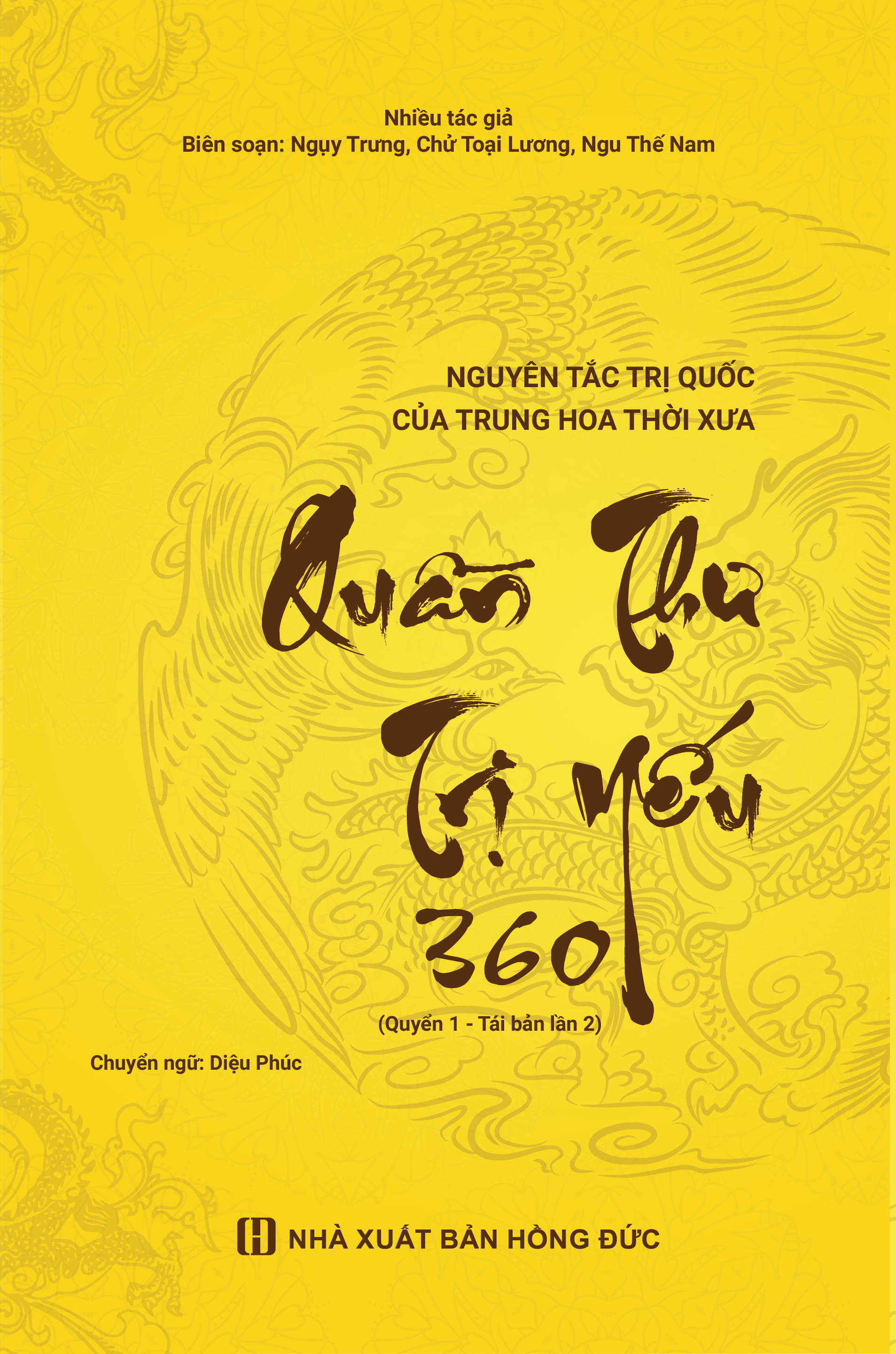 Nhiều tác giả Biên soạn: Ngụy Trƣng, Chử Toại Lƣơng, Ngu Thế Nam QUẦN THƢ TRỊ YẾU 360 NGUYÊN TẮC TRỊ QUỐC CỦA TRUNG HOA THỜI XƢA (Quyển 1) Tái bản lần 2 Chuyển ngữ: Diệu Phúc NHÀ XUẤT BẢN HỒNG ĐỨCQUẦN THƢ TRỊ YẾU 360 – QUYỂN 1 QUẦN THƢ TRỊ YẾU 360 Ngụy Trƣng, Chử Toại Lƣơng, Ngu Thế Nam (thời nhà Đƣờng) biên soạn Trung tâm Giáo dục Văn Hóa Trung Hoa – Malaysia tuyển chọn và biên dịch tiếng bạch thoại. Hoan nghênh sao in và lƣu thông, kính mong không tự ý sửa đổi nội dung. Đơn vị xuất bản: Hiệp hội Giáo dục Phật Đà Hongkong. Bản in lần đầu, tháng 5 năm 2012. Bản in lần thứ hai, tháng 10 năm 2012. Bản hiệu đính, tháng 10 năm 2013. 3 QUẦN THƢ TRỊ YẾU 360 – QUYỂN 1 MỤC LỤC LỜI TỰA............................................................................................... 7 LỜI TỰA QUẦN THƢ TRỊ YẾU 360 ............................................... 14 KHÁI QUÁT....................................................................................... 14 CHƢƠNG I: ĐƢỜNG LỐI LÃNH ĐẠO CỦA BẬC QUÂN VƢƠNG ..... 19 1. TU THÂN.................................................................................... 20 2. KÍNH YÊU NGƢỜI THÂN........................................................ 35 3. KIỂM ĐIỂM BẢN THÂN .......................................................... 39 4. TRỌNG DỤNG NHÂN TÀI ...................................................... 53 5. TIẾP NHẬN LỜI KHUYÊN TỪ ĐẠI THẦN ............................ 62 6. NGĂN CHẶN VU KHỐNG VÀ HÀNH VI XẤU ÁC .............. 68 7. NHẠY CẢM VÀ SẮC BÉN ....................................................... 69 CHƢƠNG II: NGHỆ THUẬT PHÒ TÁ CỦA CÁC ĐẠI THẦN ...... 75 1. TẠO LẬP CHÍ KHÍ .................................................................... 76 2. TẬN TRUNG .............................................................................. 80 3. KHUYÊN CAN ........................................................................... 82 4. TIẾN CỬ NGƢỜI CÓ ĐỨC TÀI ............................................... 86 CHƢƠNG III: TRÂN TRỌNG ĐỨC HẠNH .................................... 88 1. CHUỘNG ĐẠO .......................................................................... 89 2. HIẾU THẢO VÀ CUNG KÍNH ................................................. 98 3. NHÂN TỪ VÀ CHÍNH NGHĨA ............................................... 110 4. CHÂN THÀNH VÀ ĐÁNG TIN CẬY .................................... 115 5. TỰ SỬA MÌNH......................................................................... 121 6. KHOAN DUNG ........................................................................ 131 4 QUẦN THƢ TRỊ YẾU 360 – QUYỂN 1 7. KHIÊM TỐN ............................................................................. 132 8. CẨN THẬN .............................................................................. 141 9. KẾT GIAO BẰNG HỮU .......................................................... 151 10. SIÊNG NĂNG CẦN MẪN ĐỂ NÂNG CAO HỌC VẤN ..... 154 11. KIÊN TRÌ BỀN BỈ .................................................................. 157 CHƢƠNG IV: ĐIỀU HÀNH ĐẤT NƢỚC ...................................... 160 1. TUÂN THỦ PHÉP TẮC ........................................................... 161 3. ĐÁNH GIÁ NHÂN CÁCH ....................................................... 188 4. BỔ NHIỆM ............................................................................... 198 5. TOÀN TÂM VỚI VIỆC CÔNG ............................................... 205 6. GIÁO DỤC VÀ CẢM HÓA ..................................................... 211 7. LỄ NGHI VÀ ÂM NHẠC......................................................... 225 8. THƢƠNG DÂN ........................................................................ 237 9. AN SINH XÃ HỘI .................................................................... 247 10. HỌC THEO NGƢỜI XƢA ..................................................... 249 11. NGUYÊN TẮC CƠ BẢN ....................................................... 252 12. THƢỞNG PHẠT .................................................................... 261 13. PHÁP LUẬT ........................................................................... 265 14. THẬN TRỌNG KHI SỬ DỤNG VŨ LỰC ............................ 269 15. TƢỚNG VÀ QUÂN ............................................................... 274 CHƢƠNG V: KÍNH CẨN VÀ THẬN TRỌNG .............................. 275 1. PHÒNG NGỪA ........................................................................ 276 2. PHONG TỤC ............................................................................ 286 3. DẸP YÊN ĐỘNG LOẠN.......................................................... 290 4. LƢU Ý NHỮNG DẤU HIỆU BẤT AN ................................... 294 5 QUẦN THƢ TRỊ YẾU 360 – QUYỂN 1 5. ĐỐI NHÂN XỬ THẾ................................................................ 309 6. THẬN TRỌNG TỪ ĐẦU CHÍ CUỐI ...................................... 317 7. CHĂM SÓC SỨC KHỎE ......................................................... 318 CHƢƠNG VI: SÁNG SUỐT ............................................................ 321 1. CHÍNH - TÀ .............................................................................. 322 2. NGUYỆN VỌNG CỦA NHÂN DÂN ...................................... 326 3. TÀI NĂNG VÀ ĐỨC HẠNH ................................................... 331 4. TẠO BÈ KẾT ĐẢNG ............................................................... 332 5. NHẬN BIẾT SỰ VIỆC ............................................................. 334 6. NHÂN QUẢ .............................................................................. 339 6 QUẦN THƢ TRỊ YẾU 360 – QUYỂN 1 QUẦN THƢ TRỊ YẾU LỜI TỰA Bộ sách [Quần Thƣ Trị Yếu] đƣợc Đƣờng Thái Tông – Lý Thế Dân (599-649) hạ lệnh yêu cầu biên soạn vào đầu những năm Trinh Quán. Khi mới mƣời sáu tuổi, Thái Tông đã theo cha tòng quân, khởi nghĩa dẹp yên xã hội động loạn, hơn mƣời năm chinh chiến đằng đẵng. Sau khi lên ngôi vào năm hai mƣơi bảy tuổi, ngài dừng nghiệp binh để chấn hƣng sự nghiệp giáo dục - văn hóa và đặc biệt chú trọng đƣờng lối trị quốc bình thiên hạ, an định xã hội, mang lại sự phồn vinh cho đất nƣớc. Thái Tông dũng mãnh tài cao, có tài hùng biện, chỉ tiếc tuổi nhỏ đã phải tòng quân, bởi vậy học hành không đƣợc nhiều. Từ tấm gƣơng sai lầm dẫn đến diệt vong của nhà Tùy, ngài cảm nhận sâu sắc rằng, gây dựng cơ nghiệp vốn không dễ, mà giữ vững đƣợc thì càng khó hơn. Trong thời kỳ tại vị, ngài luôn khích lệ chúng thần khuyên giải, chỉ ra những điểm bất cập trong quyết sách của triều đình và hạ lệnh cho các đại thần nhƣ Ngụy Trƣng, Ngu Thế Nam, v.v… thu thập các tƣ liệu lịch sử về việc trị vì đất nƣớc, để trích ra những tinh hoa trong việc tu thân - tề gia - trị quốc - bình thiên hạ từ Lục Thư, Tứ Sử, Bách Gia Chư Tử1 và tập hợp thành sách. Bắt đầu từ Ngũ Đế2 cho đến triều đại nhà Tấn3, từ hơn 14.000 bộ sách và hơn 89.000 cuộn thƣ tịch cổ, 	 
1  Lục Thƣ bao gồm: Kinh Thi, Thượng Thư, Nghi Lễ, Nhạc Kinh, Kinh Dịch và Xuân Thu; Tứ Sử bao gồm: Sử Kí, Hán Thư, Hậu Hán Thư, Tam Quốc Chí. Bách Gia Chư Tử, những bài học về triết lý nổi bật trong suốt thời kỳ Xuân Thu và Chiến Quốc (770-221 TCN). 2  Năm vị đế vƣơng thời xƣa (2600 TCN): Hoàng Đế, Chuyên Húc, Đế Khốc, Đế Nghiêu và Đế Thuấn. 3 Triều đại Tấn (265-420). 7 QUẦN THƢ TRỊ YẾU 360 – QUYỂN 1 đã chắt lọc đƣợc sáu mƣơi lăm loại điển tịch với tổng cộng hơn 50.000 từ. Đây quả thật là bộ điển tịch quý báu để trị nƣớc, nhƣ lão thần Ngụy Trƣng đã nói trong lời tựa của bộ sách: “Nếu dùng cho thời nay, xứng đáng là tấm gƣơng và để học tập từ lịch sử cha ông; khi truyền cho con cháu mai sau, ắt sẽ là bài học quý giá”. Thái Tông yêu thích kiến thức sâu rộng mà ngôn từ tinh giản của bộ sách, hàng ngày tay không rời sách, mà thốt lên rằng: “Để ta đƣợc soi lại sự tích xƣa mà xử trí với việc, đây là công của các khanh vậy!”. Từ đây cho thấy, sự đóng góp của bộ sách này đối với thế nƣớc thái bình thịnh trị của thời Trinh Quán chi trị mới to lớn dƣờng nào! Bộ sách này đã trở thành bộ điển tịch quý báu mà các nhà chính trị cần đọc. Thời đó, do kỹ thuật in khắc bản của Trung Quốc chƣa phát triển, bởi vậy bộ sách này đến đầu thời nhà Tống đã bị thất truyền, trong [Tống Sử] cũng không thấy có ghi chép. Thật may thay, trong Văn khố Kanazawa – Nhật Bản có một bộ hoàn chỉnh [Quần Thƣ Trị Yếu] do nhà sƣ Nhật Bản thời đại Kamakura (1192-1330) viết tay; đồng thời vào năm Càn Long thứ sáu mƣơi thời nhà Thanh, đƣợc ngƣời Nhật Bản trả về với Trung Quốc – nơi mà bộ sách vốn sinh ra. Sau đó, nhà xuất bản Thƣơng vụ Thƣợng Hải đã tập hợp thành bốn bộ sách và cùng với Đài Loan lần lƣợt in sao trực tiếp từ bản gốc và phát hành. Vào cuối năm 2010, Tịnh Không may mắn có đƣợc bộ sách này, đã xem đi xem lại, và hoan hỷ vô cùng, cảm nhận sâu sắc rằng giáo dục văn hóa của bậc Thánh Hiền xƣa kia đích thực có thể đem lại sự an định, hòa bình vĩnh viễn cho toàn thế giới. Điều quan trọng bậc nhất chính là bản thân ngƣời Trung Hoa phải thực sự nhận thức đƣợc 8 QUẦN THƢ TRỊ YẾU 360 – QUYỂN 1 văn hóa truyền thống, đoạn trừ hoài nghi mà có đƣợc lòng tin. Văn hóa truyền thống của Thánh Hiền chân thật là sự hiển lộ tự tính của tất cả chúng sinh, vƣợt trên cả thời gian và không gian mà vẫn còn nguyên giá trị. Điều mấu chốt của việc học tập, nằm ở hai chữ Thành và Kính. Trong [Khúc Lễ] có dạy: “Chớ nên bất kính”. Ngài Khang Hi của triều đại nhà Thanh xƣa kia cũng từng nói: “Bậc quân vương đối với dân, phải lấy chữ kính làm gốc”; “Thành và Kính, bài học mà tiên tổ truyền lại cũng không ngoài hai chữ này”. Nhà Nho danh tiếng thời nhà Tống – ngài Trình Tử cũng có nói: “Chữ kính hơn mọi điều tà”. Tất cả muốn nói rằng việc tu thân và vun bồi đạo đức, giúp dân cứu đời chỉ cần hai chữ Thành – Kính là có thể viên thành. Còn nếu không có một chút thành kính nào đối với giáo dục của bậc thánh nhân quân vƣơng thời xƣa, dẫu có đọc vô vàn sách hay, cũng khó nhận đƣợc lợi ích chân thật. Ngài Khổng Tử từng nói: “Chỉ thuật lại chứ đâu tự sáng tác, ta tin và yêu mến lời dạy của tiên tổ”. Trƣớc đây, trong bài diễn thuyết về chủ nghĩa Tam Dân (Chủ nghĩa Tam Dân – Lần giảng thứ 4), ngài Tôn Trung Sơn từng nói: “Sự phát triển khoa học của Châu Âu, sự tiến bộ của nền văn minh vật chất, chẳng qua là việc của hơn hai trăm năm trở lại đây. Nếu nói đến chân đế của triết học chính trị, người Châu Âu vẫn cần lưu tâm đến Trung Quốc. Các ngài đều biết rằng học vấn trên thế giới, giỏi nhất là nước Đức, nhưng hiện tại người nghiên cứu học vấn ở nước Đức vẫn phải nghiên cứu triết học của Trung Quốc, thậm chí là nghiên cứu giáo lý Đức Phật của Ấn Độ, để cứu vãn những lệch lạc trong khoa học của họ.” 9 QUẦN THƢ TRỊ YẾU 360 – QUYỂN 1  Tiến sỹ Arnold J.Toynbee của nƣớc Anh lại cho rằng: “Muốn giải quyết vấn đề xã hội của thế kỷ 21, chỉ có học thuyết Khổng – Mạnh và Phật Pháp Đại Thừa”. Nếu tịnh tâm quan sát thế giới hỗn loạn khó lƣờng ngày nay, muốn cứu thế giới, cứu Trung Quốc, chỉ có giáo dục văn hóa truyền thống của Trung Quốc mới thực hiện đƣợc. Trí huệ, ý niệm, phƣơng pháp, kinh nghiệm và thành quả trong việc trị quốc mà cha ông truyền lại cho đến ngày nay, đều là kết tinh quý báu đƣợc đúc kết từ sự khảo nghiệm qua hàng nghìn năm. Bộ sách [Quần Thƣ Trị Yếu] vô cùng trân quý! Quả thật có thể hiểu sâu và thực thi, thì mục tiêu đối với thiên hạ thái bình, cuộc sống hạnh phúc của cá nhân đều có thể đạt đƣợc một cách tự nhiên; nếu đi ngƣợc lại với đạo nghĩa, tất sẽ khó tránh khỏi tự chuốc lấy tai ƣơng, tai họa khôn cùng. Tịnh Không hiểu sâu sắc rằng, sự xuất hiện trở lại của bộ sách [Quần Thƣ Trị Yếu] thực sự có sứ mạng thiêng liêng của chính nó, nên đã hoan hỷ ủy thác cho Thƣ Cục Thế Giới in sao và lƣu thông 10.000 bộ, với dự định tặng cho ba miền ở hai bờ eo biển (Trung Quốc, Hong Kông, Ma Cao và Đài Loan) và các nƣớc, các đảng, các vị lãnh đạo  các cấp trên thế giới cùng học tập, nhƣ vậy một xã hội hài hòa và thế giới đại đồng sẽ không còn xa nữa. Nay vui mừng khi thấy [Quần Thƣ Trị Yếu] sắp đƣợc lƣu thông trở lại, cùng lời đề nghị của nhân giả Diêm Sơ mà kính cẩn có vài lời tựa để biểu đạt lời tùy hỉ tán thán. 10 QUẦN THƢ TRỊ YẾU 360 – QUYỂN 1 QUẦN THƢ TRỊ YẾU 360 LỜI TỰA Bộ sách [Quần Thƣ Trị Yếu] đƣợc tập hợp từ trí huệ, phƣơng pháp, kinh nghiệm và thành quả trong việc tu thân – tề gia – trị quốc – bình thiên hạ của bậc thánh nhân quân vƣơng thời xƣa; và cũng là kết tinh văn hóa đƣợc tích lũy từ sự khảo nghiệm qua hàng nghìn năm. Bộ điển tịch quý báu này ngoài việc giúp Đƣờng Thái Tông mở ra thời đại Trinh Quán chi trị, đặt nền móng cho sự thịnh vƣợng kéo dài ba trăm năm của nƣớc Đại Đƣờng; còn có thể đem lại kinh nghiệm trân quý cho các nhà lãnh đạo các cấp ngày nay. Không chỉ có vậy, đối với đại chúng xã hội ở các lĩnh vực khác nhau, thân phận khác nhau; bộ sách này cũng nhƣ suối nguồn trí huệ khiến cho thân tâm an lạc, gia đình hạnh phúc, sự nghiệp tiếp nối bền lâu. Đạo Sƣ của Trung tâm – Lão giáo sƣ Thích Tịnh Không, mỗi niệm đều không ngừng quan tâm đến sự kế thừa của văn hóa Trung Hoa. Vào cuối năm 2010, may mắn nhờ sự che chở của tổ tiên, bộ điển tịch quý báu này cuối cùng đƣợc tặng vào tay của Lão giáo sƣ. Ông cụ hiểu sâu sắc rằng, bộ sách này chính là liều thuốc tốt để giải quyết các vấn đề xã hội ngày nay, mà vui sƣớng vô bờ, lập tức ủy thác cho Thƣ Cục Thế Giới in sao và lƣu hành. Khi Đạo Sƣ đến thăm thủ tƣớng Najib Razak và cựu thủ tƣớng Mahathir Mohamad của Malaysia, có giới thiệu sơ lƣợc về nội dung của bộ sách [Quần Thƣ Trị Yếu], hai vị trƣởng bối thể hiện hết sức mong muốn 11 QUẦN THƢ TRỊ YẾU 360 – QUYỂN 1 đƣợc đọc bản dịch tiếng Anh. Bởi vậy, Đạo Sƣ nghĩ đến việc có thể trích lục từ [Quần Thƣ Trị Yếu], chọn ra ba trăm sáu mƣơi điều để dịch ra tiếng bạch thoại và dịch ra các ngôn ngữ trên thế giới để thuận tiện cho đại chúng xem đọc mỗi ngày. Đạo Sƣ đã giao nhiệm vụ này cho Trung Tâm và đây chính là nhân duyên để Trung Tâm biên tập bộ sách [Quần Thư Trị Yếu 360]. Đạo Sƣ dự kiến trong vòng mấy năm này, mỗi năm sẽ chọn ra ba trăm sáu mƣơi đoạn từ [Quần Thƣ Trị Yếu], đồng thời dịch thành văn tự, ngôn ngữ của các nƣớc và lƣu thông trên toàn thế giới. Đạo Sƣ tin rằng, đây chính là cống hiến lớn nhất của Trung Quốc đối với nền hòa bình trên toàn thế giới. [Trị Yếu] đƣợc đúc rút từ Kinh, Sử, Tử (Bách Gia Chư Tử), tổng cộng sáu mƣơi sáu bộ sách, cùng năm mƣơi cuốn điển tịch. Mục lục của bộ sách này cũng đƣợc lần lƣợt sắp xếp theo thƣ mục của Kinh – Sử - Tử, nhƣ: Chu Dịch, Sử Ký, Lục Thao, v.v…. Bộ sách [Quần Thư Trị Yếu 360] mà Trung Tâm biên dịch từ bộ sách nguyên bản hoàn chỉnh và đƣợc khái quát thành sáu mục đại cƣơng: Quân Đạo (đƣờng lối lãnh đạo của bậc quân vƣơng), Thần Thuật (nghệ thuật phò tá của các đại thần), Quý Đức (trân trọng đức hạnh), Vi Chính (điều hành đất nƣớc), Kính Thận (kính cẩn và thận trọng), Minh Biện (sáng suốt). Trong mỗi mục đại cƣơng lại quy nạp những điểm quan trọng tƣơng quan mà [Trị Yếu] phân tích thành mục lục chi tiết. Hi vọng rằng cách sắp xếp của bộ sách có thể giúp cho ngƣời đọc tiếp nhận đƣợc tinh thần của bộ sách [Quần Thƣ Trị Yếu] hoàn chỉnh. 12 QUẦN THƢ TRỊ YẾU 360 – QUYỂN 1 Khi công tác biên dịch bộ sách [Quần Thư Trị Yếu 360] vừa đƣợc bắt đầu, chúng tôi đã nhận đƣợc sự trợ giúp của rất nhiều nhân giả chí sĩ từ Trung Quốc Đại Lục, khu vực Hồng Kông và Đài Loan cùng với Malaysia; nhân đây xin gửi tới lòng biết ơn chân thành. Do đức hạnh và học thức của nhóm biên tập của Trung Tâm có hạn, bộ sách này chắc chắn còn rất nhiều sơ suất, kính mong chƣ vị nhân giả không ngại vất vả mà chỉ dạy. Chúng tôi xin thành tâm chúc phúc đại chúng dƣới sự dẫn dắt trí huệ của bậc Thánh Hiền cổ xƣa đều đƣợc thân tâm hài hòa, gia đình hạnh phúc hòa thuận, sự nghiệp thuận hòa. Đồng thời hi vọng rằng bộ sách này có thể giúp cho xã hội hóa giải xung đột, chấm dứt đối lập, hƣớng tới một thế giới đại đồng an định – hạnh phúc – viên mãn – hòa bình. Hãy để chúng ta nắm tay nhau, cùng mang lại sự hài hòa. Trung tâm Giáo dục Văn hóa Trung Hoa Malaysia, 13 QUẦN THƢ TRỊ YẾU 360 – QUYỂN 1 QUẦN THƢ TRỊ YẾU 360 KHÁI QUÁT I. NGUYÊN VĂN Sáu mƣơi sáu bộ nguyên tác đƣợc các đại thần nhƣ Nguỵ Trƣng,… căn cứ và biên tập nên bộ sách [Quần Thƣ Trị Yếu] đều là những kinh điển ra đời từ trƣớc thời đại Trinh Quán. Những kinh điển cổ này sau hàng nghìn năm kể từ sau thời nhà Đƣờng, đã đƣợc các học giả của triều đình hiệu đính, sửa lỗi in, sƣu tầm; có thể có đôi chỗ khác biệt so với các điển tịch tƣơng ứng đƣợc xuất bản ngày nay. Ví dụ nhƣ, trong “Luận Ngữ”, câu nói mà hầu hết đại chúng ngày nay đều biết: “Tam nhân hành, tất hữu ngã sƣ yên”, còn bản “Luận Ngữ” mà [Trị Yếu] trích lục lại là: “Ngã tam nhân hành, tất đắc ngã sƣ yên” (Khi ta cùng chung sống với người, lời nói và cử chỉ của họ, nhất định có điều để ta học tập và noi theo.). Đây cũng lại là một giá trị văn hóa nữa đáng đƣợc chú trọng của [Trị Yếu], bộ sách đã bảo lƣu đƣợc diện mạo nguyên sơ hoàn chỉnh của các điển tịch cổ thời đầu nhà Đƣờng. Bộ nguyên bản hiện đang đƣợc lƣu giữ của [Trị Yếu] có bản sao đƣợc lƣu trong Văn khố Kanazawa, do tƣớng quân đời thứ 5 – ngài Hōjō Sanetoki (hay còn gọi là Kanezawa Sanetoki) của thời đại Mạc phủ Kamakura sáng lập, đƣợc gọi tắt là [Bản Văn khố Kanazawa]; bản Suruga in chữ đồng vào năm thứ hai Genna – Nhật Bản (1616), gọi tắt là [Bản Genna]; bắt đầu hiệu đính từ năm 14 QUẦN THƢ TRỊ YẾU 360 – QUYỂN 1 đầu thời Tenmei (1781), cho đến năm thứ sáu Tenmei (1786) thì hoàn thành và xuất bản lƣu thông trở lại, gọi tắt là [Bản Tenmei]; vào những năm Dân Quốc, nhà xuất bản Thƣơng vụ Thƣợng Hải trên cơ sở bản Tenmei đã hiệu đính và xuất bản lại, gọi tắt là [Bản Thƣơng vụ]. Trong mục lục bản Genna và bản Tenmei, tổng cộng có sáu mƣơi lăm bộ điển tịch, cuốn 46 của bản Văn khố Kanazawa lại có bài “Thời Vụ Luận”, nội dung lại chính là hai đoạn cuối cùng của “Thể Luận” trong cuốn 48 của bản Genna và bản Tenmei; bởi vậy số lƣợng điển tịch mà [Trị Yếu] căn cứ là sáu mƣơi sáu bộ. Nhƣng bộ sách lƣu truyền cho đến nay, vẫn còn thiếu cuốn 4 - Xuân Thu Tả Thị Truyền (thƣợng), cuốn 13 – Hán Thư 1, cuốn 20 – Hán Thư 8. Ba trăm sáu mƣơi câu kinh văn trích lục của bộ sách [Quần Thư Trị Yếu 360] mà Trung Tâm tuyển chọn, tất cả đều chiểu theo nguyên văn của [Trị Yếu], ngoài ra có sao chép tiểu chú giải ở trong đó, và sao chép nội dung cuối trang của bản Tenmei, đồng thời cũng tham khảo nội dung hiệu đính của bản Thƣơng vụ. Đối với việc trích lục từ sáu mƣơi sáu bộ điển tịch của [Trị Yếu], không phải chỉ là việc xử lý cắt gọn mà là trích lục những điểm quan trọng. Ví dụ nhƣ cuốn [Lễ Vận Đại Đồng Thiên], bộ sách này đƣợc đúc kết thành câu kinh nhƣ sau: Hán văn: 大道之行也，天下為公。選賢與能。故人不獨親其親，不獨子其子，使老有所終，幼有所長，鰥寡孤獨15 QUẦN THƢ TRỊ YẾU 360 – QUYỂN 1 廢疾者，皆有所養。是故謀閉而不興，盜竊亂賊而不作。是謂大同。》 Hán Việt: “Đại đạo chi hành dã, thiên hạ vi công. Tuyển hiền dữ năng. Cố nhân bất độc thân kỳ thân, bất độc tử kỳ tử, sử lão hữu sở chung, ấu hữu sở trưởng, quan quả cô độc phế tật giả, giai hữu sở dưỡng. Thị cố mưu bế nhi bất hưng, đạo thiết loạn tặc nhi bất tác. Thị vị đại đồng”. Tạm dịch: Việc thực thi đạo lý lớn, thiên hạ này là của tất cả người trong thiên hạ. Lựa chọn người có đức tài để trị vì thiên hạ. Không chỉ coi người thân của mình mới là người thân thích, không chỉ xem con cháu mình mới là con cháu, để người già có nơi nương tựa, để trẻ em được hưởng giáo dục tốt đẹp, người cô đơn côi cút và người tật bệnh đều có nơi mà an dưỡng. Nếu được như vậy, âm mưu có rồi sẽ bị chế ngự mà tự tan rã, đạo tặc cướp bóc sẽ không còn. Đó được gọi là Đại Đồng. Nếu ngƣời đọc muốn tìm hiểu sâu hơn nữa đối với sáu mƣơi sáu bộ điển tịch, vẫn cần xem đọc toàn văn của bộ điển tịch. II. THỂ CHỮ VÀ KIỂU CHỮ Văn tự mà bộ sách này sử dụng là chữ Hán thể chữ khải. Đối với thể chữ khắc trong nguyên văn, nhƣ: 已己巳, 曰日, v.v… nhất loại đều đƣợc cải chính theo nghĩa của văn tự. Những chữ dị thể trong nguyên văn, trừ tên ngƣời, địa danh, về cơ bản đều theo nguyên tắc số đông và tập tục thói quen, mà chuyển đổi thành chữ hiện đại 16 QUẦN THƢ TRỊ YẾU 360 – QUYỂN 1 thƣờng dùng. Số ít những chữ thông dụng cũng sửa thành chữ hiện đại thƣờng dùng. Nay xin liệt kê những chữ đã sửa nhƣ sau (những chữ đặt trong dấu ngoặc đƣợc trích từ nguyên văn của bản Tenmei, chữ đứng trƣớc dấu ngoặc là chữ đƣợc dùng trong bộ sách này): ） III ẤU CÂU Bộ sách [Quần Thƣ Trị Yếu] trong bản Văn khố Kanazawa và bản Genna không có dấu ngắt câu, và toàn bộ dấu ngắt câu trong bản Tenmei đều dùng dấu “、” để ngắt câu. Dấu câu trong bộ sách này chủ yếu tham khảo từ bản Tenmei, một số chỗ căn cứ vào bản Thƣơng Vụ hoặc bản đọc của những thƣ tịch chọn trích dẫn để ngắt câu, tổng thể bộ sách sử dụng dấu câu hiện hành để đánh dấu. IV.  CHÚ THÍCH VÀ NGUYÊN TẮC DỊCH THUẬT. Chú thích cho bộ sách này với mong muốn đơn giản mà tinh túy. Nếu tiểu chú thích đã có giải thích cho 17 QUẦN THƢ TRỊ YẾU 360 – QUYỂN 1 những từ trong nguyên văn, về nguyên tắc sẽ không liệt kê lại trong phần chú thích. Nội dung dịch thuật áp dụng phƣơng pháp kết hợp giữa dịch trực tiếp và dịch ý. Sau khi dịch xong, nếu cảm thấy vẫn chƣa viên mãn, thì sẽ phát triển thêm ở sau nội dung biên dịch, để ngƣời đọc có thể thâm nhập sâu hơn tinh thần của bậc Thánh Hiền thời xƣa. V.  CHÚ THÍCH LÊN KHUÔN IN. Bộ sách này đƣợc chia thành ba phần: nguyên văn, chú thích và tiếng bạch thoại. Phần tiểu chú thích trong nguyên văn, vẫn thể hiện dƣới dạng hai hàng kèm chú thích; nội dung hiệu đính ở cuối trang trong bản Tenmei, nay sửa và chèn vào trong nguyên văn, và cũng thể hiện dƣới dạng hai dòng kèm chú thích và để phân biệt, nội dung hiệu đính sẽ đƣợc đặt trong dấu ngoặc. Trung tâm Giáo dục Văn hóa Trung Hoa – Malaysia, Kính cẩn. Ngày 10 tháng 4 năm 2012. *** 18 QUẦN THƢ TRỊ YẾU 360 – QUYỂN 1 CHƢƠNG I: QUÂN ĐẠO [ĐƢỜNG LỐI LÃNH ĐẠO CỦA BẬC QUÂN VƢƠNG] QUẦN THƢ TRỊ YẾU 360 – QUYỂN 1 1. TU THÂN A. Giới tham. ~ 1 ~ 太平不復興者，何也？以其舍法度，而任私意，奢侈行而仁義廢也。 Chú thích: (1) Thành Khang: Cách gọi chung của Chu Thành Vƣơng và Chu Khang Vƣơng. Vào thời đại Thành Khang, thiên hạ thái bình, các hình phạt đều không cần dùng đến, và đƣợc kéo dài cho đến bốn mƣơi năm, đây là thời kỳ thịnh vƣợng của triều đại Tây Chu; (2) Sắp, sẽ. Việt ngữ: Từ thời đại thái bình thịnh vƣợng của vua Thành, vua Khang đến nay, cũng gần một nghìn năm, bậc quân vƣơng muốn khiến cho thiên hạ đƣợc thái bình phồn vinh có rất nhiều, vậy mà cảnh thái bình thịnh vƣợng đó đã không xuất hiện trở lại, nguyên nhân từ đâu vậy? Bởi vì, ngƣời lãnh đạo đã không màng đến đạo lý và phép tắc trị quốc, chỉ chiều theo dục vọng cá nhân của chính 20 QUẦN THƢ TRỊ YẾU 360 – QUYỂN 1 mình để hành xử, từ đó dẫn đến hành vi phóng túng xa xỉ mà bỏ quên nhân nghĩa4. (Cuốn 19. Hán Thư - Tập 7) ~ 2 ~ Chú thích: (1) Tƣơng đƣơng với “凡” [phàm], nghĩa là phàm, tất cả; (2) Nhanh chóng, cấp tốc; (3) Hoàn thành, thành công; (4) Tƣơng đƣơng với “朝花” [triêu hoa], chỉ đóa hoa nở vào buổi ban mai; (5) Rất lạnh; (6) Ngƣời cao thƣợng, đức tài song toàn. Việt ngữ: Phàm những sự vật phát triển quá nhanh, suy vong tất cũng nhanh; nếu phát triển từng bƣớc ổn định, tất dễ đạt đƣợc thành quả viên mãn. Hoa cỏ nở vào buổi ban 4 Cách gọi khác của Chu Thành Vƣơng và Chu Khang Vƣơng. Vào thời đại Thành Khang, thiên hạ thái bình, các hình phạt đều không cần dùng đến, và đƣợc kéo dài cho đến bốn mƣơi năm, đây là thời kỳ thịnh vƣợng của triều đại Tây Chu; 21 QUẦN THƢ TRỊ YẾU 360 – QUYỂN 1 mai, đến chiều muộn đã héo úa; nhƣ cây tùng cây bách xum xuê lá cành, dẫu trong mùa đông vô cùng giá lạnh, cũng không dễ lụi tàn. Bởi vậy, ngƣời quân tử5 tài cao đức trọng, tối kỵ việc thành công quá mau chóng. (Cuốn 26. Ngụy Chí – Hạ) ~ 3 ~ 夫①榮公好專利②而不知大難。夫利，百物之所生也，天地之所載也，而有專之，其害多矣。天地百物皆將取焉，何可專也？所怒甚多，而不備大難，以是教王，王其能久乎？ Chú thích: (1) Trợ từ ngữ khí trong Văn Ngôn Văn, thể hiện ý nhắc nhở; (2) Chỉ việc độc chiếm lợi ích.  
5 Quân tử (君子) ở đây xứng đáng đƣợc đặc biệt ghi chú bởi là một khái niệm trung tâm của tƣ tƣởng Nho gia. Khái niệm này mang hình mẫu lý tƣởng về con ngƣời đức tài song toàn, nghĩa gốc chính là ngƣời trị vì. Đây là một từ ghép bởi hai từ, nghĩa tách rời là  „con trai của ngƣời trị vì (vua)‟. Dƣới sự thay đổi của điều kiện xã hội trong thời Chiến Quốc, khái niệm về quyền thừa kế đƣợc thay thế bằng khái niệm „tầng lớp quý tộc‟ và trong trƣờng phái Nho gia, ý nghĩa của từ quân tử trở thành khái niệm để chỉ ngƣời có đức độ hơn là một vị hoàng đế trong tƣơng lai. Tiêu chuẩn để trở thành bậc quân tử hội tụ đầy đủ đức tính của „nhân‟ và kết hợp với phẩm chất của sự công bằng, nhƣ là „nghĩa” và sự hòa nhập xã hội hoàn toàn thông qua các lễ nghi –Bob Eno, Luận Ngữ, 2010. 22 QUẦN THƢ TRỊ YẾU 360 – QUYỂN 1 Việt ngữ: Vinh Di Công ƣa thích độc chiếm quyền lợi mà không biết rằng điều này sẽ gây ra các vấn đề nghiêm trọng trong xã hội. Sự trù phú và lợi ích là nguồn tài nguyên mà vạn vật trong trời đất cùng dựa vào nhau để sinh tồn. Nếu có hiện tƣợng độc chiếm, những tai hại mất cân bằng tài nguyên sẽ nảy sinh nhiều bởi mọi ngƣời đều cần dùng đến, vậy sao có thể độc chiếm chứ? Khi hiện tƣợng mất cân bằng xảy ra nhiều, lại không biết rằng các vấn đề xã hội đã tồn tại, tất sẽ dẫn đến cảnh dân chúng oán than. Không đi phòng ngừa những tai họa lớn, lại dùng tƣ tƣởng thế này để xúi giục bậc quân vƣơng, vậy ngai vàng sao có thể giữ đƣợc lâu dài đây? (Cuốn 11.  Sử Ký – Thƣợng) ~ 4 ~ 也。 Chú thích: (1) Ngũ sắc vốn chỉ năm loại màu: Xanh, đỏ, trắng, đen, vàng. Ở đây chỉ các loại màu sắc; 23 QUẦN THƢ TRỊ YẾU 360 – QUYỂN 1 (2) Ngũ âm vốn chỉ năm thang âm trong thanh âm của 	Trung Quốc: Cung, thƣơng, giốc, chủy, vũ. Ở đây 	chỉ âm nhạc nói chung; 
(3) Ngũ vị vốn chỉ năm loại mùi vị: Chua, ngọt, đắng, 	cay, mặn. Ở đây chỉ các loại mùi vị hoặc chỉ thức ăn 	thơm ngon do kết hợp các vị để tạo nên; 
(4) Săn bắn; 
(5) Tổn hại. Việt ngữ: Ham mê những thứ lộng lẫy sặc sỡ, khiến thần khí bị phân tán, tầm nhìn không còn nhạy bén; theo đuổi quá đà sự phấn khích từ âm nhạc, khiến tâm mất đi khí ôn hòa chính trực và thính giác không còn nhạy bén; quá chú trọng vị ngon của thức ăn, khiến vị giác cũng không còn nhạy bén; chìm đắm trong thú vui cƣỡi ngựa săn bắt, khiến tâm trở nên ngông cuồng hấp tấp mà mất đi sự sáng suốt; những thứ hiếm gặp khó thấy, khiến ngƣời tăng trƣởng lòng tham, để rồi gây ra những hành vi sai trái. (Cuốn 34.  Lão Tử) ~ 5 ~ 24 QUẦN THƢ TRỊ YẾU 360 – QUYỂN 1 Chú thích: (1) Mê hoặc thác loạn trong nữ sắc; “荒” [hoang] mang 	nghĩa phóng túng điên đảo, phóng đãng quá đà; (2) Mê hoặc phóng túng với việc săn bắt cầm thú; “禽	”[cầm] mang nghĩa chim muông và động vật; 
(3) Nhà cao cửa rộng và tƣờng vách lộng lẫy, để ví với 	nơi ở lộng lẫy xa xỉ; 
(4) Không có; 
(5) Không. Việt ngữ: Hoàng đế Đại Vũ xƣa có câu nói rằng: Bên trong thì mê đắm nữ sắc, bên ngoài lại ham mê dạo chơi săn bắn, phóng túng tiệc tùng không hề tiết chế, ham thích đàn ca múa hát không biết đủ. Ở nhà cao cửa rộng, rƣờng cột chạm khắc trang hoàng quá đà. Chỉ chìm đắm vào một trong những thứ trên, tất không thể không mất nƣớc. (Cuốn 2.  Thượng Thư) ~ 6 ~ 亂國之主，務①於廣地，而不務於仁義，務於高位，而不務於道德，是舍其所以存，而造其所以亡也。 Chú thích: (1) Làm việc, dốc sức. 25 QUẦN THƢ TRỊ YẾU 360 – QUYỂN 1 Việt ngữ: Ngƣời lãnh đạo có thể dẫn đất nƣớc đến cảnh hỗn loạn, nếu chỉ chú trọng vào việc mở rộng phạm vi thế lực mà không xem trọng việc giáo hóa nhân nghĩa; họ chỉ theo đuổi quyền lực tƣớc vị mà không chú trọng tu dƣỡng đạo đức. Với cách làm này là đang ruồng bỏ điều kiện có thể sinh tồn của đất nƣớc và tạo ra nhân tố diệt vong. (Cuốn 35. Văn Tử) ~ 7 ~ 人主之大患，莫大乎好名。人主好名，則群臣知所要矣。 Việt ngữ: Tai họa lớn nhất của ngƣời lãnh đạo và không có tai họa nào lớn hơn, đó là việc ham thích hƣ danh. Một khi ngƣời lãnh đạo thích danh tiếng, cấp dƣới liền biết đƣợc điều ngƣời lãnh đạo muốn là thứ gì và làm theo những điều mà họ muốn. (Cuốn 48. Thể Luận)  
B. Cần Kiệm. ~ 8 ~ 古之人曰：一夫不耕，或①受之飢；一女不織，或受之寒。 生之有時，而用之無度，則物力必屈②。古之治天下，至纖至悉也，故其蓄積足恃③。 26 QUẦN THƢ TRỊ YẾU 360 – QUYỂN 1 Chú thích: (1) Chỉ ngƣời hoặc sự vật nói chung, tƣơng đƣơng với “có ngƣời”, “có việc”; ở đây mang nghĩa “có ngƣời”; (2) Cạn kiệt, cùng tận; 
(3) Nƣơng tựa, nhờ vào. Việt ngữ: Ngƣời xƣa thƣờng nói: “Một ngƣời nông dân mà không cày cấy, tất có ngƣời bị đói; một ngƣời phụ nữ mà không dệt vải, tất có ngƣời chịu lạnh”. Vạn vật sinh trƣởng đều có thời vụ, nếu sử dụng mà không có tiết chế, những vật chất này rồi sẽ cạn kiệt. Thời xƣa trị vì thiên hạ, bởi đạt đến mức độ vô cùng kỹ càng chu đáo, chắc chắc rằng đất nƣớc có đủ tích lũy để mà nƣơng tựa. (Cuốn 14.  Hán Thư – Tập 2) ~ 9 ~ 。 歷觀有家③有國④，其得之也，莫不階⑤於儉約；其失之也，莫不由於奢侈。儉者節欲，奢者放情。放情者危，節欲者安。 Chú thích: (1) Rèn luyện thân tâm, nuôi dƣỡng đức hạnh; 
(2) Quan trọng, chủ yếu; 27 QUẦN THƢ TRỊ YẾU 360 – QUYỂN 1 (3) Các khanh, đại phu (chức quan đƣợc phong dƣới thời 	Tây Chu - Chiến Quốc) hoặc đất đai, ngƣời phu dịch 	đƣợc bậc quân vƣơng ban cho các bậc quan này; (4) Thái ấp của các vị vua và chƣ hầu thời xƣa; 
(5) Nhờ vào, căn cứ. Việt ngữ: Trong việc tu thân và trị quốc, không có điều gì quan trọng hơn việc tiết chế dục vọng. Trong [Lễ Ký] có nói: “Không đƣợc nuông chiều dục vọng”. Xét một cách toàn diện từ cổ chí kim, bậc quân chủ vƣơng hầu để đạt đƣợc thành công, không một ai mà không dựa vào làm việc siêng năng và sống cần kiệm; còn để nƣớc mất nhà tan, không có lý do nào không phải bởi xa hoa buông thả. Ngƣời cần kiệm biết tiết chế dục vọng, kẻ xa xỉ thì phóng túng theo dục vọng. Kẻ phóng túng theo dục vọng tất nguy nan và ngƣời tiết chế dục vọng sẽ đƣợc bình an. (Cuốn 47.  Chính Yếu Luận) C. Trừng phẫn [Kiềm chế nóng giận]. ~ 10 ~ 減食作食毒) 以中⑥蚤蝨，撤舍以逐雀鼠也。 28 QUẦN THƢ TRỊ YẾU 360 – QUYỂN 1 Chú thích: (1) Dẹp yên động loạn; 
(2) Sách lƣợc mà triều đình hoặc quân chủ thực thi đối với chiến sự; (3) Lạm dụng vũ lực; 
(4) Cắt bỏ, bổ chẻ, chặt đốn; 
(5) Tƣơng đƣơng với con mọt, sâu mọt ở trong gỗ, mọt đục gỗ; (6) Đánh trúng, sát hại. Việt ngữ: Lệnh cấm không rõ ràng, lại dùng hình phạt nghiêm khắc để dẹp yên hỗn loạn. Sách lƣợc ứng phó với chiến sự của triều đình không thỏa đáng mà không tự kiểm điểm, lại ra sức dùng vũ lực để xâm phạm lân bang. Việc này chẳng phải giống nhƣ cắt hết hoa màu để tiêu diệt châu chấu, chặt phá hết cây cối để tiêu diệt sâu mọt, nuốt thuốc độc để giết chết chấy rận, tháo dỡ nhà cửa để tiêu diệt chim sẻ và lũ chuột sao? (Cuốn 50.  Bão Phác Tử) ~ 11 ~ 夫聖人以天下為度①者也，不以己私怒，傷天下之功②。 29 QUẦN THƢ TRỊ YẾU 360 – QUYỂN 1 Chú thích: (1) Dự tính, độ lƣợng; 
(2) Mƣợn âm của từ “công”, nghĩa là công lý, việc công. Việt ngữ: Là bậc thánh nhân quân vƣơng, thƣờng nghĩ cho lợi ích của nhân dân trong thiên hạ, sẽ không vì sự giận dữ nảy sinh từ việc yêu ghét của cá nhân mình mà làm hại đến việc công của thiên hạ. (Cuốn 17.  Hán Thư – Tập 5) D. Thiên thiện [Hướng thiện]. ~ 12 ~ 子曰：我三人行，必得我師①焉。擇其善者而從之，其不善者而改之。 言我三人行，本無賢愚，擇善從之，不善改之，故無常師 Chú thích: (1) Học tập, noi theo. Việt ngữ: Khổng Tử dạy rằng: “Khi ta chung sống với ngƣời, lời nói và cử chỉ của họ, nhất định có điều để ta học tập và noi theo. Chọn những ƣu điểm của họ mà học 30 QUẦN THƢ TRỊ YẾU 360 – QUYỂN 1 tập, còn những điểm mà họ làm chƣa tốt, phải kiểm điểm bản thân, nếu có cùng lỗi đó, phải tự mà sửa đổi.” E. Cải quá [Sửa chữa sai lầm]. ~ 13 ~ 子曰：過而不改，是謂過矣①。Chú thích: (1) Thể hiện ngữ khí cảm thán. Việt ngữ: Khổng Tử dạy rằng: “Một ngƣời có lỗi mà không chịu sửa, đó là sai lầm thực sự mất rồi.” (Cuốn 9.  Luận Ngữ) ~ 14 ~ 子貢曰：君子之過也，如日月之食①焉：過也，人皆見之；更也，人皆仰之。 更，改也。 31 QUẦN THƢ TRỊ YẾU 360 – QUYỂN 1 Chú thích: (1) Tƣơng đƣơng với từ “蝕” [thực], chỉ hiện tƣợng nhật thực, nguyệt thực. Việt ngữ: Tử Cống dạy rằng: “Lỗi lầm của ngƣời quân tử, cũng giống nhƣ hiện tƣợng nhật thực và nguyệt thực: Những sai lầm đã phạm phải, ai ai cũng nhìn thấy; nhƣng khi sửa lỗi rồi, sẽ lại sáng tỏ và rạng rỡ nhƣ ánh mặt trời, ánh mặt trăng sau khi hết nhật thực và nguyệt thực vậy, ngƣời ngƣời đều kính ngƣỡng.” (Cuốn 9.  Luận Ngữ) ~ 15 ~ 其過失而改之，見義而從之，所以永有天下也。Chú thích: (1) Vị quan phụ trách việc văn thƣ và ghi chép bên cạnh 	quân vƣơng thời xƣa; 
(2) Thời xƣa có chức quan đảm nhiệm việc ngâm thơ và đọc 	tản văn, thƣờng ở bên cạnh quân vƣơng để khuyên gián; (3) Lời khuyên can, cảnh báo; 32 QUẦN THƢ TRỊ YẾU 360 – QUYỂN 1 (4) Muôn dân trăm họ; 
(5) Chỉ trích lỗi của ngƣời khác; 
(6) Thƣơng nhân qua lại khắp nơi để buôn bán hàng hóa. Việt ngữ: Trong chế độ của bậc thánh vƣơng thời xƣa, quan chép sử có nhiệm vụ ghi lại lỗi lầm của quân chủ, còn quan ngâm đọc thơ văn sẽ đọc lên những ý thơ hay lời văn để khuyên gián họ, nêu ra những sai trái mà muôn dân chỉ trích bậc quân vƣơng ở bên đƣờng, những lỗi lầm của bậc quân vƣơng mà các lái thƣơng đàm luận khi họp chợ, có nhƣ vậy bậc quân vƣơng mới nghe đƣợc lỗi lầm của chính mình. Những lỗi lầm khi nghe đƣợc liền sửa đổi, những điều hợp đạo nghĩa khi thấy đƣợc liền tích cực thực hiện, đây chính là lý do vì sao họ giữ đƣợc thiên hạ lâu dài nhƣ vậy. (Cuốn 17.  Hán Thư – Tập 5) ~ 16 ~ 大忌知身之惡而不改也，以賊①其身，乃喪其軀，有行如此，之謂大忌也。 Chú thích: (1) Tổn hại, làm hại. 33 QUẦN THƢ TRỊ YẾU 360 – QUYỂN 1 Việt ngữ: Điều tối kỵ của ngƣời là biết đƣợc sai trái của chính mình mà không chịu sửa đổi, để đến khi làm tổn hại thân - tâm, thậm chí mất đi cả sinh mạng. Nếu có hành vi thế này, đây là điều đại kỵ của con ngƣời. (Cuốn 31.  Dục Tử) ~ 17 ~ 以惡告人者難。 Chú thích: (1) Chỉ ngƣời thời xƣa nói chung. Việt ngữ: Ngƣời xƣa từng nói, có hai việc mà ngƣời khó làm đƣợc, một là vui khi nghe ngƣời khác chỉ ra khuyết điểm và lập tức sửa đổi, hai là chỉ ra lỗi sai của ngƣời và nói với họ. (Cuốn 46.  Trung Luận) 34 QUẦN THƢ TRỊ YẾU 360 – QUYỂN 1 2. ĐÔN THÂN [KÍNH YÊU NGƢỜI THÂN] ~ 18 ~ 子曰：愛親者，不敢惡於人；愛其親者，不敢惡於他人之親。敬親者，不敢慢於人。己慢於人之親，人亦慢己之親，故君子不為也。愛敬盡於百姓也。形（形作刑）②于四海，形，見也。德教流行，見四海也。蓋③天子之孝也④，兆民⑤賴之 。』《呂刑》，尚書。《呂刑》云：『一人有慶篇名。一人谓天子。天子為善，天下皆賴之。 Chú thích: (1) Chăm sóc và phụng sự; 
(2) Tƣơng đƣơng với “見” [kiến]. Bản [Hiếu Kinh] ngày nay dùng từ “刑”, “刑” và “形” mƣợn âm lẫn nhau; (3) Là, kỳ thực; 
(4) Tốt lành; 
(5) Dân chúng của thiên tử theo cách nói thời xƣa, sau này chỉ muôn dân trăm họ. Việt ngữ: Khổng Tử dạy rằng: “Khi thiên tử thực sự thƣơng yêu cha mẹ mình, sẽ không dám đối xử không tốt với cha mẹ của ngƣời; nếu thực sự kính trọng cha mẹ của mình, sẽ không dám coi thƣờng cha mẹ của ngƣời. Khi thiên tử mang lòng yêu kính vô bờ mà phụng dƣỡng cha mẹ, rồi 35 QUẦN THƢ TRỊ YẾU 360 – QUYỂN 1 đem cách giáo hóa đức hạnh này mà thực thi trong muôn dân, cả nƣớc đều thấy đƣợc sức ảnh hƣởng tốt đẹp có đƣợc từ việc giáo hóa đạo đức này, đây chính là đạo hiếu của thiên tử! Trong [Thượng Thư ∙ Lữ Hình] có nói: “Thiên tử”6 mà có đức tính tốt đẹp kính yêu cha mẹ, thì muôn dân trong thiên hạ sẽ nƣơng tựa vào họ, có nhƣ vậy nƣớc nhà mới đƣợc thái bình bền lâu.” (Cuốn 9.  Hiếu Kinh) ~ 19 ~ Chú thích: (1) Ngƣời vợ và con cái; 
(2) Thế hệ nối tiếp của cha mẹ. Trong [Lễ Kí] ghi là “親之枝”, mang nghĩa nhánh cành;  
6 Sau khi ngài Chu Vũ Vƣơng lập nên nhà Chu (TCN 1134 – 256), ông tự xƣng là Thiên tử (đế vƣơng là con của trời), kể từ đó hầu hết các vị vua và hoàng đế sau này đều tự xƣng là Thiên tử. 36 QUẦN THƢ TRỊ YẾU 360 – QUYỂN 1 (3) Học tập, noi theo; 
(4) Sự giáo hóa với phạm vi sâu rộng. Việt ngữ: Bậc minh quân thánh triết từ thời Hạ - Thƣơng – Chu chắc hẳn phải trân trọng thƣơng yêu vợ và con cái. Thật là có đạo lý! Bởi ngƣời vợ là nữ chủ nhân lo việc thờ cúng tổ tiên, chăm sóc cha mẹ; còn con cái chính là ngƣời kế thừa của tổ tiên, sao có thể không xem trọng chứ? Bởi vậy, bậc quân vƣơng không có ai là không tôn trọng vợ và con. Luận bàn đến sự tôn trọng, điều quan trọng nhất là tôn trọng chính mình. Bản thân ta là thế hệ tiếp nối của cha mẹ, vậy sao có thể không tôn trọng cho đƣợc? Không biết tự trọng, chính là làm tổn thƣơng cha mẹ; làm tổn thƣơng cha mẹ tức là tổn hại gốc rễ; khi làm tổn hại gốc rễ rồi, cành nhánh cũng khô héo theo. Ba đối tƣợng: bản thân – ngƣời vợ - con cái, muôn dân cũng giống nhƣ bậc quân vƣơng đều có đủ cả, họ tự sẽ noi theo tấm gƣơng của bậc quân vƣơng. Trân trọng bản thân thì mới mở rộng để trân trọng muôn dân, thƣơng yêu con cái của chính mình thì mới mở rộng để thƣơng yêu con cái của muôn dân, trân quý ngƣời vợ của chính mình thì mới mở rộng để trân quý ngƣời vợ của muôn dân. Nếu bậc quân vƣơng làm tốt ba điều này, vậy thì sự giáo hóa sâu rộng mới có thể lan tỏa khắp thiên hạ. (Cuốn 10.  Khổng Tử Gia Ngữ) 37 QUẦN THƢ TRỊ YẾU 360 – QUYỂN 1 ~ 20 ~ ，必禁之以度③。Chú thích: (1) Sâu dày; 
(2) Tôn nghiêm, uy nghiêm. Thể hiện ra khí thế làm ngƣời khác kính nể; (3) Phép tắc, luật pháp. Việt ngữ: Tình yêu thƣơng của bậc quân vƣơng đối với thân bằng quyến thuộc dẫu có sâu sắc, nhƣng nhất định phải có sự tôn nghiêm, nếu không thân quyến của mình sẽ trở nên ngạo mạn; dẫu thân phận của thân quyến có đặc ân, nhƣng nhất định phải dùng phép tắc luật lệ để chế ngự, nếu không họ sẽ hoành hành ngang ngƣợc.  (Cuốn 24.  Hậu Hán Thư – Tập 4) ~ 21 ~ 罪過也。今以所貴者教民，以所賤者教親，不亦悖①乎？38 QUẦN THƢ TRỊ YẾU 360 – QUYỂN 1 Chú thích: (1) Sai lầm, hoang đƣờng.  Việt ngữ: Hành vi tốt đẹp đƣợc mọi ngƣời kính trọng là bởi hợp với lễ nghĩa; hành vi không tốt đẹp mà bị ghét bỏ là bởi trái ngƣợc với luân thƣờng đạo lý. Ngày nay, đem những điều đƣợc kính ngƣỡng để giáo hóa muôn dân, nhƣng lại đem những thứ bị ghét bỏ để dạy dỗ hoàng thân quốc thích và cho phép họ cƣ xử theo cách ngƣợc lại, chẳng phải là rất bất thƣờng hay sao?  (Cuốn 45.  Xương Ngôn) 3. PHẢN THÂN [KIỂM ĐIỂM BẢN THÂN] ~ 22 ~ 後左右正，左右正而後朝廷正，朝廷正而後國家正，國家正而後天下正。Chú thích: (1) Vƣợt qua, hơn 39 QUẦN THƢ TRỊ YẾU 360 – QUYỂN 1 Việt ngữ: Nền tảng đạo đức và phẩm hạnh mà bậc quân vƣơng gây dựng, không có gì quan trọng hơn tâm chính trực. Khi tâm chính trực, lời nói cử chỉ của bản thân tự sẽ đúng đắn; khi bản thân ngay thẳng rồi, suy nghĩ của các cận thần xung quanh mới ngay thẳng; khi cận thần ngay thẳng rồi, phong thái chính trị của triều đình mới đƣợc chấn chỉnh; khi triều đình đƣợc chấn chỉnh rồi, việc điều hành đất nƣớc mới đƣợc ổn định; khi đất nƣớc ổn định rồi, thiên hạ sẽ trở lại mà quy thuận.  (Cuốn 49.  Phó Tử) ~ 23 ~ 無素不講習而傳之者也。 Chú thích: (1) Tự kiểm điểm nhiều lần, “三” [tam] chỉ số nhiều hoặc nhiều lần, “省” [tỉnh] tự nhìn nhận, kiểm điểm; (2)  Trù bị kế hoạch để thực hiện; 
(3) Những điều mà thầy giáo đã truyền dạy, đồng thời cũng là kiến thức mà chính mình sẽ truyền lại cho học trò. 40 QUẦN THƢ TRỊ YẾU 360 – QUYỂN 1 Việt ngữ: Tăng Tử dạy rằng: “Hàng ngày, ta đều phải kiểm điểm bản thân nhiều lần: Khi làm việc cho ngƣời, liệu đã dốc lòng dốc sức hay chƣa? Khi kết giao bằng hữu, liệu có trọng chữ tín hay không? Những điều thầy ta đã truyền dạy cũng chính là tri thức mà bản thân sẽ truyền lại cho học trò, liệu bản thân đã ôn tập kỹ càng và thực hành hay chƣa?”  (Cuốn 9.  Luận Ngữ) ~ 24 ~ Chú thích: (1) Chỉ nghi thức hoặc nghi lễ đƣợc tổ chức long trọng. Việt ngữ: Bậc thiên tử không có lời nói nào mà không thận trọng. Bởi vì, lời vừa nói ra, quan chép sử liền ghi chép lại rồi lấy lễ nghi để hoàn thiện và dùng trống nhạc để mà ca ngợi.  (Cuốn 11.  Sử Kí - Thƣợng) 41 QUẦN THƢ TRỊ YẾU 360 – QUYỂN 1 ~ 25 ~ 厚，責人薄，所以遠怨咎也。 Chú thích: (1) Nặng về tự phê bình, “躬”[cung] có nghĩa là bản thân, chính mình; (2) Yêu cầu với tiêu chuẩn thấp; 
(3) Tránh xa. Việt ngữ: Khổng Tử dạy rằng: “Với bản thân phải nghiêm khắc, nhƣng với ngƣời lại khoan dung độ lƣợng, có nhƣ vậy mới tránh xa đƣợc sự oán hận.”  (Cuốn 9.  Luận Ngữ) ~ 26 ~ 42 QUẦN THƢ TRỊ YẾU 360 – QUYỂN 1 Chú thích: (1) Không có đức hạnh, không có tài năng, “肖” [tiếu] 	mang nghĩa tựa nhƣ, giống với; “不肖” [bất tiếu] 	nghĩa là không bằng ngƣời; 
(2) Chỉ ý chỉ của trời. Việt ngữ: Bậc quân vƣơng mà không có đức có tài, đất nƣớc tất sẽ lâm nguy và nhân dân thì loạn lạc; nếu bậc quân vƣơng hiền minh, đất nƣớc tất sẽ đƣợc thái hòa mà nhân dân lại có tôn ti trật tự. Họa phúc của một quốc gia đƣợc quyết định bởi bậc quân vƣơng có đức tài hay không, chứ không phải do ý chỉ của thƣợng thiên. (Cuốn 31.  Lục Thao) ~ 27 ~  無以萬方，萬方不與也。萬方有罪，我身之過。 Chú thích: (1) Trẫm, bản thân ta. Thƣờng dùng cho cách tự xƣng của bậc thiên tử; (2) Các bang, chƣ hầu muôn phƣơng. 43 QUẦN THƢ TRỊ YẾU 360 – QUYỂN 1 Việt ngữ: Vua Thƣơng Thang từng nói rằng: “Bản thân trẫm có tội, xin ông trời đừng làm liên lụy đến nhân dân muôn phƣơng; nếu họ có tội, đều tại trẫm chƣa làm đƣợc tấm gƣơng tốt, chƣa giáo hóa đƣợc họ, bởi vậy tội ấy do một mình trẫm gánh lấy mà thôi.” (Cuốn 9.  Luận Ngữ) ~ 28 ~ 而反之身則身懼②，有善而歸之民則民喜。往喜民，來懼身，此明王之所以治民也。Chú thích: (1) Trả về, về; 
(2) Cảnh giác, khiếp sợ. Việt ngữ: Bậc quân vƣơng đức tài và sáng suốt, khi mắc lỗi lầm thƣờng nhận trách nhiệm về mình và khi làm đƣợc việc thiện sẽ ghi công ở muôn dân. Khi mắc lỗi lầm mà tự  kiểm điểm chính mình, bản thân sẽ cảnh giác; khi làm việc thiện mà ghi công ở muôn dân, họ sẽ vui mừng hồ hởi. Ghi công ở nhân dân để nhân dân đƣợc thỏa 44 QUẦN THƢ TRỊ YẾU 360 – QUYỂN 1 lòng vui sƣớng, còn bản thân nhận trách nhiệm về mình để nâng cao cảnh giác, đây chính là lý do vì sao bậc quân vƣơng có thể trị vì đƣợc thiên hạ. (Cuốn 32.  Quản Tử) ~ 29 ~ 其亡也忽焉。 由是言之，長民治國之本在身。Chú thích: (1) Mạnh dạn nhận trách nhiệm và tự phê bình kiểm điểm; (2) Trạng thái nổi lên; 
(3) Gán tội cho ngƣời. Việt ngữ: Trong [Tả Truyện] có nói: “Vua Hạ Vũ và vua Thƣơng Thang thƣờng tự trách tội bản thân; bởi vậy đức hạnh, trí tuệ và tài năng của họ không ngừng đƣợc nâng cao, tù đây lòng dân tự nhiên mà quần tụ lại và đất nƣớc của họ cũng hiển nhiên mà hƣng thịnh. Còn vua Hạ Kiệt và vua Thƣơng Trụ lại đi kết tội cho ngƣời, do vậy tội ác của bản thân không ngừng tăng thêm, lòng ngƣời tự nhiên ly tán, từ đố đất nƣớc của họ bị diệt vong nhanh chóng.” Điều này cho thấy, nguồn gốc của một đất nƣớc 45 QUẦN THƢ TRỊ YẾU 360 – QUYỂN 1 thái bình bền lâu chính nằm ở chính bản thân của bậc quân vƣơng. (Cuốn 47.  Chính Yếu Luận) ~ 30 ~ 字，補之）以為差等。 Chú thích: (1) Phần bụng và tim, đều là cơ quan quan trọng nhất 	trong cơ thể con ngƣời; 
(2) Ngƣời qua đƣờng; 
(3) Bùn đất và cọng cỏ, chỉ những vật nhỏ bé không 	đáng để trân trọng; 
(4) Cũng xem nhƣ “寇仇” [khấu cừu], thù địch, kẻ địch. Việt ngữ: Mạnh Tử nói với Tề Tuyên Vƣơng rằng: “Quân vƣơng mà coi hạ thần nhƣ tay chân của mình, hạ thần sẽ coi quân vƣơng nhƣ tim gan của họ; quân vƣơng mà coi các hạ thần nhƣ chó ngựa, hạ thần sẽ coi quân vƣơng nhƣ ngƣời qua đƣờng; quân vƣơng mà coi các hạ thần 46 QUẦN THƢ TRỊ YẾU 360 – QUYỂN 1 nhƣ bùn đất và cọng cỏ, hạ thần sẽ coi quân vƣơng nhƣ kẻ thù vậy.” (Cuốn 37.  Mạnh Tử) ~ 31 ~ Chú thích: (1) Xét xử các vụ án hết sức thích đáng. Việt ngữ: Tề Cảnh Công hỏi Yến Tử rằng: - Muốn khiến cho nhân dân đƣợc giàu có và nƣớc nhà an định, liệu có khó không? Ngài đáp lại: - Dễ thôi. Bậc quân vƣơng mà tiết chế tham dục tất sẽ khiến nhân dân đƣợc giàu có và xét xử công bằng sẽ khiến đất nƣớc an định. Chỉ cần làm tốt hai việc này là đủ rồi. (Cuốn 33.  Yến Tử) 47 QUẦN THƢ TRỊ YẾU 360 – QUYỂN 1 ~ 32 ~ Chú thích: (1) Hài lòng nhƣ ý và có chút thành tựu, hoặc mang ý tự hào; (2) Lời khen tốt đẹp nhất, đạo lý đúng đắn nhất. Việt ngữ: Bậc quân vƣơng anh minh có ba nỗi khiếp sợ: Thứ nhất, khi chính mình ở ngôi vị cao, sợ rằng sẽ không nghe đƣợc điều sai trái mà ngƣời khác luận bàn. Thứ hai, khi mọi việc đều toại nguyện nhƣ ý, sợ rằng sẽ trở nên kiêu ngạo. Thứ ba, sợ rằng khi nghe đƣợc những đạo lý vô cùng đúng đắn mà không thể thực thi.  (Cuốn 43.  Thuyết Uyển) ~ 33 ~ 48 QUẦN THƢ TRỊ YẾU 360 – QUYỂN 1 Chú thích: (1) Lời khuyên của các phi tần đƣợc sủng ái trong cung; (2) Đồ hối lộ. Thời xƣa khi hối lộ, sợ ngƣời khác biết 	nên đã dùng cỏ lau để che đậy; 
(3) Kẻ nói xấu, gièm pha; 
(4) Đồng nghĩa với “猖” [xƣơng], hung hăng dữ tợn. Cố 	tình làm sai. Việt ngữ: Khi xƣa vua Thành Thang gặp nạn hạn hán, bèn đem sáu việc ra để tự trách mình: Việc trị vì liệu có hợp với phép tắc hay không? Đối với muôn dân liệu có bắt ép lao dịch quá mức hay không? Cung điện liệu có xa hoa thái quá hay không? Việc các phi tần đƣợc sủng ái can thiệp chính sự liệu có trở thành phong trào hay không? Hiện tƣợng hối lộ liệu có tràn lan hay không? Kẻ nói xấu gièm pha liệu có ngông cuồng quá mức hay không?  (Cuốn 22.  Hậu Hán Thư – Tập 2) ~ 34 ~ 情也。 49 QUẦN THƢ TRỊ YẾU 360 – QUYỂN 1 Chú thích: (1) Chỉ các nhà chính trị cao cấp; 
(2) Thƣơng xót, đồng tình. Việt ngữ: Tăng Tử dạy rằng: “Bậc quân vƣơng mà đánh mất đạo lý trị trị quốc, khiến lòng dân phân tán đã lâu. Nếu nhƣ hiểu đƣợc sự tình mà ngƣời dân phạm tội, phải nên xót thƣơng đồng cảm với họ, chứ đừng vì tài năng xét xử của mình mà ngông nghênh tự đắc.” (Cuốn 9.  Luận Ngữ) ~ 35 ~ Chú thích: (1) Phán xử, kết luận; 
(2) Tố tụng vụ án; 
(3) Chỉ ngƣời vô tội. Việt ngữ: Khi bậc quân vƣơng xa rời đạo lý trị vì đất nƣớc, rồi xử tử thần dân, điều này là không hợp đạo lý. Thậm 50 QUẦN THƢ TRỊ YẾU 360 – QUYỂN 1 chí, không dùng đạo hiếu mà giáo hóa nhân dân để họ hiểu đạo lý, lại cứ phạm tội thì xử tử chém đầu, đây chính là giết hại ngƣời vô tội. (Cuốn 10.  Khổng Tử Gia Ngữ) ~ 36 ~ 以統其法，是謂五政。Chú thích: (1) Khiến cho nƣớc nhà đƣợc an định thái bình. “致” [trí] mang nghĩa đạt đƣợc, “治” [trị] chỉ việc trị vì đất nƣớc, chính trị ổn định, xã hội an định; (2) Chỉ nơi xa xôi hẻo lánh trong khắp đất nƣớc, chỉ thiên hạ nói chung; (3) Lễ nhạc pháp luật, giáo hóa văn chƣơng. 51 QUẦN THƢ TRỊ YẾU 360 – QUYỂN 1 Việt ngữ: Phƣơng pháp để đi đến nền chính trị liêm chính, trƣớc tiên phải trừ bỏ bốn mối hiểm họa thì mới thực hiện đƣợc năm chính sách đúng đắn. Bốn mối hiểm họa đó là: Thứ nhất làm điều dối trá; Thứ hai là mƣu đồ tƣ lợi; Thứ ba là phóng túng buông thả; Thứ tƣ là lãng phí xa xỉ. 1) Làm điều dối trá sẽ khiến nếp sống xã hội bị hỗn loạn; 2) Mƣu đồ tƣ lợi sẽ phá hoại kỷ cƣơng phép nƣớc; 3) Buông thả phóng túng sẽ cổ xúy những hành vi sai trái; 4) Lãng phí xa xỉ sẽ làm bại hoại chế độ. Bốn mối hiểm họa này nếu không đƣợc trừ bỏ, giải pháp cho nền chính trị vì lợi ích ngƣời dân sẽ không thể thực thi. Khi nếp sống xã hội bị hỗn loạn, quan niệm đạo đức tất sẽ bị mai một, dẫu là đất trời cũng không thể bảo vệ đƣợc bản tính vốn có của muôn dân. Khi kỷ cƣơng pháp luật bại hoại, xã hội tất sẽ bị sụp đổ, dẫu là bậc quân vƣơng cũng không thể kiên trì bảo vệ những hệ thống luật pháp đó. Khi hành vi sai trái lệch lạc, tiêu chuẩn đạo đức cũng theo đó mà suy đồi, dẫu là thánh nhân cũng không thể giữ gìn chính đạo. Khi kỷ cƣơng bị phá vỡ, dục vọng tất sẽ lộng hành ngang ngƣợc, dẫu cho lãnh thổ có trải khắp muôn phƣơng cũng không thỏa mãn dục vọng đó. 52 QUẦN THƢ TRỊ YẾU 360 – QUYỂN 1 Năm chính sách đúng đắn, đó là: 1) Đẩy mạnh việc trồng cấy dệt vải để nuôi dạy muôn dân; 2) Hiểu rõ nguyện vọng của muôn dân để chỉnh đốn phong tục xã hội; 3) Tuyên dƣơng lễ nhạc và phép tắc để đề cao việc giáo hóa của triều đình; 4) Xây dựng quân đội để bảo vệ sự uy nghiêm của quốc gia; 5) Thƣởng phạt nghiêm minh để thống nhất luật pháp quốc gia. (Cuốn 46.  Thân Giám) 4. TÔN HIỀN [TRỌNG DỤNG NHÂN TÀI] ~ 37 ~ 者則危亡。自古及今，未有不然①者也。Chú thích: (1) Nhƣ vậy, thế này. Việt ngữ: Không quốc gia nào đƣợc an định vĩnh viễn và cũng không có ngƣời dân nào quy thuận mãi mãi. Khi 53 QUẦN THƢ TRỊ YẾU 360 – QUYỂN 1 có đƣợc bậc hiền tài phò tá, tất sẽ đƣợc thịnh vƣợng an định; nếu để mất ngƣời có đức tài, tất sẽ đi đến diệt vong. Từ cổ chí kim, chẳng phải đều nhƣ vậy sao? (Cuốn 43.  Thuyết Uyển) ~ 38 ~ 之臣，必能立不世之功。Chú thích: (1) Điều hiếm có, phi thƣờng. Việt ngữ: Trong sách cổ nói rằng: “Khi có bậc quân vƣơng kiệt xuất, tất có thể tin dùng đại thần xuất chúng. Nếu tin dùng đại thần xuất chúng, tất có thể tạo nên sự cống hiến kiệt xuất.” (Cuốn 26.  Ngụy Chí - Hạ) ~ 39 ~ 不可以不慎也，是民之道③也。 民之道，言民循從也。 54 QUẦN THƢ TRỊ YẾU 360 – QUYỂN 1 Chú thích: (1) Hình mẫu, tấm gƣơng; 
(2) Cận thần, chỉ các đại thần phò tá bên cạnh bậc quân vƣơng; (3) Tƣơng đƣơng với “導” [đạo] có nghĩa là dẫn dắt, chỉ dẫn. Việt ngữ: Khổng Tử dạy rằng: “Ngƣời làm vua một nƣớc không thể không cung kính đại thần, vì họ là tấm gƣơng của dân chúng. Khi lựa chọn cận thần không thể không cẩn trọng, bởi họ chính là ngƣời dẫn dắt để dân chúng quy thuận”. (Cuốn 7.  Lễ Kí) ~ 40 ~ ④，而三臨其喪；未斂⑤不飲酒食肉，未葬不舉⑥樂，當宗廟之祭而死，為之廢樂。故古之君人者於其臣也，可謂盡禮矣；故臣下莫敢不竭力盡死，以報其上。55 QUẦN THƢ TRỊ YẾU 360 – QUYỂN 1 Chú thích: (1) Chức quan và bổng lộc; (2) Đích thân đến thăm hỏi; (3) Đau buồn mà khóc thƣơng; (4) Áo tang đƣợc làm bằng vải sợi đay. “錫”, tƣơng đƣơng với “緆” [tích], vải thô; (5) Tƣơng đƣơng với “殓” [liệm], thay áo và nhập quan cho ngƣời mất; (6) Tấu nhạc. Việt ngữ: Chu Văn Vƣơng yên mến ngƣời nhân đức, từ đây nền chính trị vì lợi ích của nhân dân mới đƣợc hƣng thịnh; khi có đƣợc nhân sĩ mà trân trọng họ, từ đây nhân sĩ có thể hết lòng vì ông mà cống hiến, Văn Vƣơng lại có thể dùng lễ nghĩa mà đối nhân xử thế. Bởi vậy, nếu không yêu mến và trân trọng nhân sĩ, thì không thể có đƣợc lòng tin của họ và để họ yên tâm mà cống hiến; không thể phát huy tài năng và dốc hết sức lực; cũng không thể khiến họ lập đƣợc công trạng. Do vậy, bậc minh quân xƣa kia khi đối đãi với các đại thần, thƣờng là tôn trọng mà ban chức vị và bổng lộc cho họ, lại còn yêu thƣơng họ nữa. Khi đại thần bị ốm, nhiều lần đích thân thăm hỏi; khi đại thần qua đời, liền đến chia buồn khóc thƣơng, lại còn mặc cả áo tang, rồi ba lần đích thân đến nơi an táng; trƣớc khi nhập quan cho ngƣời mất, bậc 56 QUẦN THƢ TRỊ YẾU 360 – QUYỂN 1 quân vƣơng không uống rƣợu ăn thịt; khi chƣa an táng ngƣời mất, bậc quân vƣơng không tấu nhạc tiêu khiển; khi đại thần qua đời trong khi tế lễ ở tông miếu, liền vì họ mà hạ lệnh không tấu nhạc tế lễ ở tại nơi đó. Bởi vậy, bậc quân vƣơng xƣa kia đối đãi với các hạ thần, có thể nói là hết mực lễ nghĩa, chính vì lẽ đó mà trong lòng hạ thần không dám không dốc lòng dốc sức mà cung kính tận tụy báo đáp bậc quân vƣơng. (Cuốn 17.  Hán Thư - Tập 5) ~ 41 ~ 之叔父。我於天下亦不賤②矣。然我一沐三捉髪，一飯無以國驕人。Chú thích: (1) Họ Cơ, tự là Bá Cầm, còn có tên là Cầm Phụ, là con trƣởng của Chu Công, vị vua đầu tiên của nƣớc Lỗ; (2) Địa vị thấp hèn; (3) Tƣơng đƣơng với “您” là cách xƣng hô kính trọng đối với ngôi thứ hai – ngài hoặc ngôi thứ hai – bạn, anh….; (4) Tuyệt đối, dẫu thế nào. 57 QUẦN THƢ TRỊ YẾU 360 – QUYỂN 1 Việt ngữ: Chu Công răn dạy Bá Cầm rằng: “Ta là con trai của Văn Vƣơng, là em trai của Vũ Vƣơng, là chú ruột của Thành Vƣơng. Đối với thiên hạ mà nói, địa vị của ta cũng không phải là thấp kém. Vậy mà nhiều khi đang gội đầu chƣa kịp cầm lƣợc chải tóc, khi ăn cơm chƣa kịp nuốt hết miếng, đã phải đứng dậy để tiếp kiến bậc hiền sĩ. Dẫu đến nhƣ thế, mà còn e bỏ lỡ bậc hiền tài trong thiên hạ. Khi con đến nƣớc Lỗ, chớ mà đem thân phận của hoàng tộc và coi thƣờng ngƣời.” (Cuốn 11.  Sử Kí - Thƣợng) ~ 42 ~ 傷忠正，九曰以邪說亂正度，十曰以讒嫉廢賢能，是謂十難。十難不除，則賢臣不用；賢臣不用，則國非其國也。Chú thích: (1) Trợ từ đứng đầu câu, không có nghĩa cụ thể; 
(2) Chiếu cố, nghĩ đến; 
(3) Phế bỏ; 58 QUẦN THƢ TRỊ YẾU 360 – QUYỂN 1 (4) Nhiều phiên bản của [Thân Giám] đều ghi lại là “訐奸” [kiết can] hoặc “奸訐” [can kiết], mang nghĩa công kích ác ý. “奸” [can] có nghĩa là tà ác bất chính, “訐” [kiết] mang nghĩa bới móc chuyện riêng tƣ của ngƣời khác, đả kích khuyết điểm của ngƣời khác; Việt ngữ: Xét về phƣơng diện trọng dụng bậc hiền sĩ, thấy rằng có mƣời điều khó: 1) Không có khả năng nhận biết ngƣời tài; 
2) Nhận biết đƣợc ngƣời tài mà không thể tích cực tiến cử; 3) Tiến cử đƣợc ngƣời tài rồi mà không thể trọng dụng; 4) Trọng dụng ngƣời tài rồi mà không thể trƣớc sau vẫn tín nhiệm họ; 5) Chỉ vì hiềm khích nhỏ mà phủ định những phẩm chất đức hạnh đáng quý của họ; 6) Chỉ vì những lỗi nhỏ mà gạt bỏ công lao to lớn của họ; 7) Chỉ vì những khuyết điểm nhỏ mà che lấp tất cả những điều tốt đẹp của họ; 8) Chỉ vì những lời nói công kích của kẻ xấu ác mà làm tổn thƣơng nhân sĩ trung thành chính trực; 9) Chỉ vì những lời nói không thích đáng mà làm náo loạn kỷ cƣơng luật pháp; 10) Chỉ vì đố kị gièm pha mà phế bỏ ngƣời đức tài song toàn. 59 QUẦN THƢ TRỊ YẾU 360 – QUYỂN 1 Đây chính là mƣời điều khó. Nếu mƣời điều khó này mà không trừ bỏ, các đại thần có đức tài sẽ không đƣợc trọng dụng; khi đại thần có đức tài không đƣợc trọng dụng, nƣớc nhà sẽ khó mà thành tựu đƣợc. (Cuốn 46.  Thân Giám) ~ 43 ~ 太公曰：其失在好用世俗之所譽，不得其真賢。Chú thích: (1) Tiến cử, trọng dụng ngƣời có đạo đức, có tài năng. “舉” [cử] mang nghĩa tiến cử và chọn dùng; (2) Nơi nào, ở đâu; Việt ngữ: Chu Văn Vƣơng hỏi Khƣơng Thái Công rằng: - Quân vƣơng đã hết lòng vì việc tiến cử và trọng dụng ngƣời hiền tài để phát huy hiệu quả, vậy mà sự bất ổn trong xã hội ngày càng nghiêm trọng hơn, thậm chí dẫn đến cảnh đất nƣớc lâm nguy, nguyên nhân là do đâu vậy? 60 QUẦN THƢ TRỊ YẾU 360 – QUYỂN 1 Thái Công đáp rằng: - Tuyển chọn đƣợc bậc hiền tài mà không trọng dụng, đó chỉ là hƣ danh của việc tiến cử ngƣời tài mà không có thực chất của việc trọng dụng họ. Văn Vƣơng lại hỏi: - Vậy sai lầm ở chỗ nào vậy? Thái Công lại đáp rằng: - Sai lầm ở chỗ quân vƣơng chỉ ƣa thích trọng dụng những kẻ đƣợc ngƣời đời tán tụng mà không trọng dụng ngƣời có đức có tài thật sự. (Cuốn 31.  Lục Thao) ~ 44 ~ 使，則使不通；勇者不為鬥，則邊境侵。Chú thích: (1) Tƣơng đƣơng với “辯” [biện] có nghĩa là biện luận; (2) Đi sứ, nhận nhiệm vụ ngoại giao ở nƣớc ngoài; 
(3) Vốn chỉ thổ thần và thần lúa, bởi vì xã tắc vốn do bậc đế vƣơng tế lễ, sau này đƣợc dùng để chỉ quốc gia. 61 QUẦN THƢ TRỊ YẾU 360 – QUYỂN 1 Việt ngữ: Thân là bậc quân vƣơng mà xúc phạm thần dân của mình, kết quả dẫn đến ngƣời tài trí sẽ không vì vua mà nghĩ mƣu lƣợc, ngƣời có tài hùng biện sẽ không vì vua mà đi sứ ngoại giao, ngƣời dũng cảm sẽ không vì vua mà xông pha trận mạc. Ngƣời tài trí không nghĩ mƣu lƣợc, xã hội và nƣớc nhà tất sẽ rơi vào cảnh khốn cùng; ngƣời có tài hùng biện mà không đi sứ ngoại giao, đất nƣớc sẽ không thể giao lƣu với nƣớc khác; ngƣời dũng cảm mà không dũng cảm xung trận, bờ cõi biên cƣơng tất bị xâm phạm.  (Cuốn 42.  Tân Tự) 5. NẠP GIÁN [TIẾP NHẬN LỜI KHUYÊN TỪ TRUNG THẦN] ~ 45 ~ Chú thích: (1) Tối tăm mê muội, không hiểu sự tình; 
(2) Lắng nghe ý kiến từ nhiều hƣớng; 
(3) Chỉ tin nghe ý kiến một cách phiến diện; 
(4) Tƣơng đƣơng với “通心” [thông tâm] ý nói trong lòng đã thông hiểu. 62 QUẦN THƢ TRỊ YẾU 360 – QUYỂN 1 Việt ngữ: Đất nƣớc sở dĩ trị vì đƣợc tốt là bởi bậc quân vƣơng anh minh sáng suốt; đất nƣớc sở dĩ hỗn loạn là bởi bậc quân vƣơng u mê tăm tối. Sở dĩ bậc quân vƣơng đƣợc anh minh sáng suốt là bởi vì có thể lắng nghe ý kiến từ nhiều hƣớng; sở dĩ bậc quân vƣơng u mê tăm tối là bởi vì chỉ nghe và tin một cách phiến diện. Bởi vậy, khi bậc quân vƣơng trong lòng đã sáng tỏ, lại biết lắng nghe từ nhiều hƣớng và tiếp thu, đức hạnh cao đẹp sẽ ngày càng nâng cao; còn nếu chỉ tin nghe những lời gian dối nịnh bợ, sự tăm tối ngu muội sẽ ngày càng tăng thêm. (Cuốn 44.  Tiềm Phu Luận) ~ 46 ~ Chú thích: (1) Sủng ái, chiều chuộng. Việt ngữ: Thần nghe nói bậc quân vƣơng không ai lại không quý mến ngƣời trung thành chính trực và chán ghét kẻ xu 63 QUẦN THƢ TRỊ YẾU 360 – QUYỂN 1 nịnh bợ đỡ. Thế nhƣng, việc gây ra những tai họa qua nhiều triều đại, lý do không có gì ngoài việc ngƣời trung thành chính trực phải chịu tội, còn kẻ xu nịnh bợ đỡ lại đƣợc ân sủng. Quả thật là, biết lắng nghe lời trung thành chính trực rất khó, mà những lời xu nịnh bợ đỡ lại khá dễ nghe. (Cuốn 23.  Hậu Hán Thư – Tập 3) ~ 47 ~ 歡然（然下有受字）之。 Chú thích: (1) Không thuận theo bản thân. Việt ngữ: Bậc quân vƣơng anh minh sáng suốt thƣờng e ngại có quá nhiều ngƣời xu nịnh, mà không thể nghe đƣợc lỗi lầm của chính mình. Bởi vậy, phải mở rộng con đƣờng cho các đại thần dám khuyên can trực tiếp. Khi lắng nghe những ý kiến phản đối mình, nếu mỗi lời nói ra đều xuất phát từ sự trung thành, sự việc nói ra dẫu không chính xác hoàn toàn, cũng vẫn vui vẻ tiếp nhận. (Cuốn 49.  Phó Tử) 64 QUẦN THƢ TRỊ YẾU 360 – QUYỂN 1 ~ 48 ~ 國之道，勸之使諫，宣之使言，然後君明察而治情通矣。 Chú thích: (1) Sửa chữa sai lầm; (2) Trƣớc mặt thì phục tùng, sau lƣng lại có những lời bàn luận không thuận theo. Việt ngữ: Vua Thuấn từng nói rằng: “Nếu ta có lỗi sai, các khanh phải giúp ta sửa chữa sai lầm. Các khanh không đƣợc trƣớc mặt thì tỏ ý thuận theo, nhƣng sau lƣng lại đi bàn tán.” Bởi vậy, phƣơng pháp trị quốc là phải khích lệ mọi ngƣời khuyên giải, phải dẫn dắt để mọi ngƣời dám nói lên sự thật, có nhƣ vậy bậc quân vƣơng mới có thể hiểu rõ chân – giả để mà nắm rõ đƣợc tình trạng thực tế thịnh trị hay động loạn. (Cuốn 44.  Tiềm Phu Luận) ~ 49 ~ 其過者，過日消而福臻①；聞其譽者，譽日損而禍至。 65 QUẦN THƢ TRỊ YẾU 360 – QUYỂN 1 Chú thích: (1) Đến, đã đến. Việt ngữ: Bậc quân vƣơng khiến cho đất nƣớc đƣợc hƣng thịnh, thƣờng thích nghe lời nói chỉ ra sai lầm. Còn ông vua hoang dâm bại hoại lại ƣa thích những lời tán dƣơng. Bậc quân vƣơng mà có thể nghe đƣợc những sai lầm của mình, lỗi lầm sẽ tiêu trừ từng ngày và phúc phần sẽ đến. Còn ông vua mà ƣa thích lời nói hoa mỹ, đức hạnh sẽ tổn hại từng ngày, tai họa sẽ giáng xuống. (Cuốn 28.  Ngô Trí - Hạ) ~ 50 ~ 不敢爭。天下以言為戒，最國家之大患也。 Chú thích: (1) Gây tổn thƣơng, gây trở ngại; (2) Chí khí, phẩm hạnh đạo đức thời xƣa. Việt ngữ: Hoàng đế làm tổn thƣơng khí tiết của nhân sĩ chính trực, khiến các gián quan không cách gì để đƣa ra lời khuyên (ý nói sẽ đem họ đi giết hại), các đại thần đều hiểu làm nhƣ vậy là sai lầm, nhƣng không dám đấu 66 QUẦN THƢ TRỊ YẾU 360 – QUYỂN 1 tranh vì chính nghĩa. Ngƣời trong thiên hạ cũng vì thế mà sinh tâm đề phòng khi khuyên giải, đây chính là nguy hại lớn nhất của một quốc gia. (Cuốn 19.  Hán Thư – Tập 7) ~ 51 ~ Chú thích: (1) Thƣơng Thang và Chu Vũ Vƣơng; (2) Thẳng thắn không kiêng nể; (3) Vua Kiệt của nhà Hạ và vua Trụ của nhà Thƣơng; (4) Lời nói quyến rũ, khép nép. Việt ngữ: Khổng Tử dạy rằng: “Thuốc tốt thƣờng vì đắng mà khó nuốt, nhƣng lại có lợi cho việc chữa bệnh; lời khuyên ngay thẳng, nghe không đƣợc xuôi tai, nhƣng lại có lợi để nâng cao tài đức của bản thân. Vua Thƣơng Thang và Chu Vũ Vƣơng vì biết lắng nghe nhiều lời khuyên can ngay thẳng mà đất nƣớc hƣng thịnh; Hạ Kiệt và Thƣơng Trụ lại vì ngông cuồng tàn bạo, quần thần chỉ dám vâng lệnh phục tùng mà dẫn đến cảnh đất nƣớc bị diệt vong.” (Cuốn 10.  Khổng Tử Gia Ngữ) 67 QUẦN THƢ TRỊ YẾU 360 – QUYỂN 1 6. ĐỖ SÀM TÀ [NGĂN CHẶN VU KHỐNG VÀ HÀNH VI XẤU ÁC] ~ 52 ~ Chú thích: (1) Che đậy bởi lời nói hoa mỹ, nói những lời bóng bảy hƣ dối; (2) Lời nói êm dịu không có thực. Việt ngữ: Khi nghe lời bàn tán mà chƣa xem xét một cách khách quan đã vội vàng phán xét tốt xấu, nhƣ vậy đúng sai sẽ dễ dàng đảo lộn, lời nói huênh hoang và thói quen ngụy biện sẽ theo đó mà trỗi dậy. (Cuốn 49. Phó Tử) ~ 53 ~ 而不能用也。 Chú thích: 68 QUẦN THƢ TRỊ YẾU 360 – QUYỂN 1 (1) Chỉ bậc quan với chức vị thấp; (2) Lời nói hoa mỹ giả dối, bợ đỡ luồn cúi. Việt ngữ: Bậc quân vƣơng không ai là không ân sủng ngƣời ngƣỡng mộ mình mà đâu biết rằng ngƣời ngƣỡng mộ mình thì không nên nuông chiều. Bởi vậy mới bị đắm chìm trong lời nói bóng bảy xu nịnh của những tên quan thấp hèn, để rồi không thể rời xa mà bãi nhiệm chúng; không thể cảm nhận đƣợc những ngƣời không thuận theo ý mình mới là có lợi cho bản thân, do vậy mới không chịu trọng dụng họ. (Cuốn 47. Lưu Dực Chính Luận) 7. THẨM ĐOẠN [NHẠY CẢM VÀ SẮC BÉN] ~ 54 ~ 遺③咎④。夫富當振⑤貧，貴當憐賤。而反驕恣，必被禍患也。功成名遂⑥身退⑦，天虧，物盛則衰，樂極則哀也。 Chú thích: (1) Ý nói vô cùng giàu có; 
(2) Không có ai; 
(3) Giữ lại; 
(4) Những việc tai họa bất hạnh; 69 QUẦN THƢ TRỊ YẾU 360 – QUYỂN 1 (5) Đồng nghĩa với “賑” [chẩn] có nghĩa là phát chẩn; (6) Thành tựu, thành công; 
(7) Thoái vị, không còn lƣu luyến. Việt ngữ: Cuộc sống dẫu có giàu sang sung túc, vật chất tràn trề, cũng khó mà giữ đƣợc lâu dài, khi giàu sang mà sống phóng túng ngạo mạn xa hoa, đó là đang tự trồng mầm mống tai họa cho chính mình. Khi công thành danh toại, phải hiểu rằng không nên cậy mình có chút công lao mà tham quyền ham chức, phải biết rút lui đúng lúc, có nhƣ vậy mới hợp với quy luật vận hành của tự nhiên. (Cuốn 34. Lão Tử) ~ 55 ~ Chú thích: (1) Lắng nghe và suy xét tất cả ý kiến; (2) Điểm mấu chốt của sự vật; (3) Điều mấu chốt, trọng yếu; (4) Không còn cách nào; 70 QUẦN THƢ TRỊ YẾU 360 – QUYỂN 1 (5) Sách lƣợc. Việt ngữ: Việc lắng nghe và suy xét là mấu chốt của sự tồn vong hay an nguy của đất nƣớc. Giả nhƣ bậc quân vƣơng không thể lắng nghe nhiều chiều và suy xét rõ ràng, mà chỉ tiếp nhận những lời bàn ra tán vào của kẻ thân tín, nhƣ vậy kế hoạch trù bị nhất định có sai sót, từ đó không thể có một sách lƣợc toàn diện. Còn giả sử có thể lắng nghe nhiều chiều và suy xét sáng suốt, nhƣng áp dụng phƣơng pháp không đúng, việc tìm hiểu khảo sát cũng không chuẩn xác, vậy thì sách lƣợc tất yếu sẽ rối loạn và không sáng tỏ. (Cuốn 48. Thể Luận) ~ 56 ~ 為），而度②之以義，故舉③無遺失，而功無廢滅也。 Chú thích: (1) Cố chấp vào kiến giải của mình; 
(2) Suy nghĩ, suy đoán; 
(3) Tiến cử, trọng dụng. 71 QUẦN THƢ TRỊ YẾU 360 – QUYỂN 1 Việt ngữ: Khổng Tử dạy rằng: “Nhiều ngƣời quý mến anh ta, nhất định phải tìm hiểu rõ sự tình; nhƣng nhiều ngƣời chán ghét anh ta, cũng nhất định phải suy xét cho tỏ tƣờng”. Việc định đoạt cân nhắc của thánh nhân, không nhất thiết phải nghe theo số đông, cũng không nhất thiết cố chấp vào kiến giải của chính mình, mà nhất định phải tìm hiểu hành vi của ngƣời này cũng nhƣ dùng chuẩn mực đạo nghĩa để đánh giá, có nhƣ vậy khi tuyển chọn bậc hiền tài mới không để sót, mà việc triều chính sẽ không bại hoại đến suy vong. (Cuốn 44. Tiềm Phu Luận) ~ 57 ~ Chú thích: (1) Nguyên tắc cao nhất cho việc điều hành đất nƣớc và xử lý việc triều chính, bao gồm cả luân thƣờng đạo lý, v.v…; (2) Sách lƣợc với tầm nhìn sâu rộng. 72 QUẦN THƢ TRỊ YẾU 360 – QUYỂN 1 Việt ngữ: Căn bệnh lớn nhất của bậc quân vƣơng, không có gì bằng việc suy xét tƣờng tận việc nhỏ mà lơ là với cƣơng lĩnh trọng yếu trong việc trị vì đất nƣớc; không có gì bằng việc chỉ thấy việc trƣớc mắt mà lại sơ xuất với sách lƣợc lâu dài. Từ cổ chí kim, có bậc quân vƣơng thế này thì không có đất nƣớc nào mà không tránh khỏi bị diệt vong. (Cuốn 46. Trung Luận) ~ 58 ~ 隕其國常行也。 Chú thích: (1) Hành vi thƣờng thấy; 
(2) Coi thƣờng thờ ơ 
(3) Luân thƣờng đạo lý, kỷ cƣơng; 
(4) Phóng túng, không có khuôn khổ; 
(5) Phụ trợ, sửa đổi sai lầm; 
(6) Thù địch, kẻ thù; 73 QUẦN THƢ TRỊ YẾU 360 – QUYỂN 1 Việt ngữ: Tề Cảnh Công hỏi ngài Yến Tử rằng: - Thời xƣa, bậc quân vƣơng khiến cho muôn dân phải ly tán, gây ra cảnh nƣớc mất nhà tan, vậy hành vi thƣờng thấy của họ là gì? Ngài Yến Tử đáp rằng: - Nƣớc nhà đói nghèo lại muốn làm việc lớn lập công to, trí huệ nông cạn lại chuyên quyền độc đoán; ƣa thích tin nghe lời xu nịnh bợ đỡ mà coi thƣờng bậc hiền tài, thích kiêu ngạo mà khinh thƣờng muôn dân; quốc gia không có luật pháp chặt chẽ, ngƣời dân cũng không có chuẩn mực hành vi; xem việc ƣa thích tranh luận là trí huệ, xem việc hà khắc bạo tàn với muôn dân là trung thành; phóng túng vô độ mà bỏ bê việc nƣớc; ham việc dùng binh mà không nghĩ cho muôn dân; nghiêm việc xét tội xử trảm mà lơ là ban thƣởng ngƣời có công; lấy đau thƣơng của ngƣời làm niềm hoan lạc của bản thân, lấy việc tổn hại ngƣời để mƣu cầu lợi ích; đạo đức tầm thƣờng sao có thể xoa dịu nhân dân, chính sách hà khắc sao có thể dẫn dắt muôn dân; dẫu có ban thƣởng cũng không thể khuyến ngƣời hành thiện, dẫu có hình phạt cũng không thể ngăn chặn hành vi phạm pháp. Đây chính là việc làm dẫn đến cảnh mất nƣớc. Thời nay, muôn dân nghe đến luật pháp quốc gia mà xem nhƣ kẻ thù, đây chính là hành vi thƣờng thấy dẫn đến cảnh muôn dân ly tán, nƣớc mất nhà tan của ngƣời xƣa. (Cuốn 33. Yến Tử) *** 74 QUẦN THƢ TRỊ YẾU 360 – QUYỂN 1 CHƢƠNG II THẦN THUẬT [NGHỆ THUẬT PHÕ TÁ CỦA CÁC ĐẠI THẦN] QUẦN THƢ TRỊ YẾU 360 – QUYỂN 1 1. LẬP TIẾT [TẠO LẬP CHÍ KHÍ] ~ 59 ~ Chú thích: (1) Lạ lùng, không bình thƣờng; (2) Cần cù; (3) Không thay đổi việc tu dƣỡng và chí hƣớng thƣờng ngày. Việt ngữ: Quan sát từ cổ chí kim, bậc nhân sĩ có công lao với xã hội đều chứa đựng những câu chuyện không tầm thƣờng, họ vất vả tấm thân, chịu đựng gian khổ, nghiền ngẫm phấn đấu, trong cuộc sống đời thƣờng không xao nhãng việc học, khi gặp cảnh khốn khó cũng không thay đổi ý chí bản thân. (Cuốn 28. Ngô Chí - Hạ) ~ 60 ~ 容②，不墮公③以聽私，不撓法以吐剛 ④，其明能照奸，而義不比黨⑤。 76 QUẦN THƢ TRỊ YẾU 360 – QUYỂN 1 Chú thích: (1) Hùa theo số đông; 
(2) Lấy lòng ngƣời khác để đƣợc yên thân; 
(3) Hủy hoại công lý. “墮” đồng nghĩa với “隳” [huy], hủy hoại; (4) Nôn ra vật cứng, chỉ việc lo sợ sự hung bạo; 
(5) Tạo bè kết đảng. Việt ngữ: Ngƣời có đức tài mà làm bậc đại thần, sẽ không dùng lời lẽ hoa mỹ xu nịnh để khiến đức hạnh sáng ngời của bậc quân vƣơng bị tổn hại, không vì muốn yên thân mà khuất phục hùa theo số đông, không hủy hoại công lý để chạy theo dục vọng cá nhân và cũng không gây rối kỷ cƣơng vì khiếp sợ cƣờng quyền. Trí tuệ sáng suốt của họ có thể nhân biết gian tà, hành vi của họ lại hợp với đạo nghĩa, tuyệt đối không hề tạo bè kết đảng. (Cuốn 44. Tiềm Phu Luận) ~ 61 ~ 曰：暮夜無知者。 震曰：天知神知，我知子知，何謂無知？ 77 QUẦN THƢ TRỊ YẾU 360 – QUYỂN 1 Chú thích: (1) Quá khứ, trƣớc đây; 
(2) Tú tài. Do kị húy tên của Hán Vũ Quang Đế (tên húy là Lƣu Tú), nến đã đọc trại thành “茂” [Mậu] ; (3) Đƣa cho, biếu tặng; 
(4) Cách tự xƣng đối với môn sinh và thuộc cấp cũ. Việt ngữ: Ngài Dƣơng Chấn, tự là Bá Khởi, ngƣời vùng Hoằng Nông (khu vực hành chính cấp huyện trong thời kỳ từ nhà Hán đến thời nhà Tống, thuộc tỉnh Hà Nam ngày nay), đƣợc bổ nhiệm đi làm quan Thái Thú vùng Đông Lai (tên gọi cũ của thành phố Long Khẩu, Sơn Đông). Trên đƣờng đi nhậm chức, ông có ghé qua Xƣơng Ấp (thuộc tỉnh Sơn Đông), Vƣơng Mật – vị tú tài mà trƣớc kia ông từng tiến cử, đang đảm nhiệm chức quan huyện lệnh ở huyện Xƣơng Ấp đến xin gặp mặt. Vào buổi tối, Vƣơng Mật đích thân mang theo một trăm sáu mƣơi lạng vàng để tặng ngài Dƣơng Chấn. Ngài Dƣơng Chấn nói rằng: - Là một ngƣời bạn cũ, ta hiểu đƣợc tính cách của ông, thế mà ông lại không hiểu đƣợc tính cách của ta. Thế này là lẽ gì vậy? Vƣơng Mật đáp lại: - Đêm tối thế này không có ai biết. Ngài Dƣơng Chấn lại nói: 78 QUẦN THƢ TRỊ YẾU 360 – QUYỂN 1 - Trời biết, thánh thần biết, ta biết, ông biết, tại sao lại nói không có ai biết chứ? (Cuốn 23. Hậu Hán Thư – Tập 3) ~ 62 ~ 通，此患之大者。 Chú thích: (1) Cái gì, điều gì; (2) Ra sức khuyên can. Thời xƣa thƣờng dùng để chỉ hạ thần đối với bậc quân vƣơng. Việt ngữ: Xƣa kia, Tấn Bình Công hỏi ngài Thúc Hƣớng rằng: - Nguyên nhân lớn nhất dẫn đến mối hiểm họa của đất nƣớc là gì? Ngài Thúc Hƣớng đáp rằng: - Đại thần vì xem trọng bổng lộc tƣớc vị mà không tích cực khuyên can, còn các quan lại vì sợ đắc tội mà không dám nói, tình hình bên dƣới không thể trình lên cấp trên, đây chính là mối hiểm họa lớn của đất nƣớc. (Cuốn 22. Hậu Hán Thư – Tập 2) 79 QUẦN THƢ TRỊ YẾU 360 – QUYỂN 1 2. TẬN TRUNG [TRUNG THÀNH TỘT BẬC] ~ 63 ~ ②則辱。 Chú thích: Sáu đức tính tốt đẹp của hạ thần (Lục Chính), đó là: 1. Nhìn xa trông rộng, đề phòng hiểm họa, đây chính là „bậc thần tài đức song toàn‟; 2. Khiêm tốn tận tình, giúp thiện trừ gian, đây chính là “bậc đại thần”; 3. Miệt mài chăm chỉ và không ngừng tiến cử ngƣời có đức tài, đây chính là “bậc trung thần”; 4. Tìm hiểu rõ nguyên nhân thành công và thất bại, chuyển họa thành phúc, đây chính là “bậc thần trí tuệ”; 5. Tận trách nhiệm với công việc, liêm khiết chí công vô tƣ, đây chính là “bậc thần liêm khiết”; 6. Ngay thẳng không thiên vị, dám lên tiếng khuyên can và bảo vệ lẽ phải, đây chính là “bậc thần chính trực”. Còn sáu tính cách tai hại của hạ thần (Lục Tà), đó là: 1. Yên vị hƣởng lợi lộc, không vì việc công, đây chính là “thần bất tài vô dụng”; 80 QUẦN THƢ TRỊ YẾU 360 – QUYỂN 1 2. Khúm núm bợ đỡ, hùa theo số đông, đây chính là “nịnh thần”; 3. Xảo quyệt xum xoe, đố kỵ ngƣời có đức tài, đây chính là “thần bất trung”; 4. Dùng tài xảo biện để gây chia rẽ, đây chính là “thần ƣa gièm pha”; 5. Chuyên quyền cậy thế, tạo bè kết đảng, đây chính là “gian thần”; 6. Ném đá giấu tay, gắp lửa bỏ tay ngƣời, đây chính là “thần đồi bại” (dẫn đến đất nƣớc bị diệt vong). Việt ngữ: Là bậc đại thần, nếu thực hiện “Lục Chính” [sáu đức tính tốt đẹp] thì sẽ đƣợc tôn vinh, nhƣng nếu phạm phải “lục tà” [sáu đức tính tai hại] thì sẽ tự nhận lấy ê chề nhục nhã. (Cuốn 43. Thuyết Uyển) ~ 64 ~ 君臣同心，故能相親。 81 QUẦN THƢ TRỊ YẾU 360 – QUYỂN 1 Chú thích: (1) Theo xu thế mà thúc đẩy. “將” [tƣơng] thuận theo, cung kính làm theo; Việt ngữ: Khổng Tử dạy rằng: “Làm ngƣời quân tử khi vâng mệnh phò tá bậc quân vƣơng, hay khi làm quan lúc thƣợng triều, phải luôn nghĩ trung thành hết mức và tận trách nhiệm với công việc để mƣu cầu lợi ích cho thiên hạ; khi thoái triều trở về nhà, phải luôn nghĩ đến việc sửa chữa sai lầm của bản thân, vun bồi đức hạnh và học vấn, để làm lợi ích cho quần chúng. Nếu bậc quân vƣơng có những việc làm thiện và đức tính cao đẹp, nhất định phải theo đó mà tán dƣơng phổ biến; đối với những sai lầm của bậc quân vƣơng, nhất định phải giúp họ sửa đổi và xem nhƣ kinh nghiệm. Nếu có thể dốc lòng dốc sức mà làm đƣợc nhƣ vậy, vua tôi trên dƣới tất sẽ đƣợc đồng lòng đồng chí hƣớng và tƣơng thân tƣơng ái.” (Cuốn 9. Hiếu Kinh) 3. KHUYẾN GIÁN [KHUYÊN CAN] ~ 65 ~ 然，謂之防也；發而進諫（進諫作止之），謂之救也；行之責之，謂之戒也。防為上，救次之，戒為下。 82 QUẦN THƢ TRỊ YẾU 360 – QUYỂN 1 Việt ngữ: Có ba loại sách lƣợc để các đại thần thể hiện lòng trung thành tột bậc: Biện pháp đầu tiên là phòng ngừa, biện pháp thứ hai là cứu chữa và biện pháp thứ ba là trách cứ. Khi sai lầm còn chƣa xảy ra mà có thể áp dụng biện pháp phòng ngừa, gọi là “phòng”; khi vừa xảy ra sai lầm mà có thể thực hiện khuyên can ngăn chặn, gọi là “cứu”; khi sự việc đã rồi mà thẳng thắn chỉ ra sai lầm, gọi là “giới”. Phòng ngừa là thƣợng sách, tiếp đến là cứu chữa, khiển trách chỉ là hạ sách. (Cuốn 46. Thân Giám) ~ 66 ~  之躁；躁，不安靜。言及之而不言，謂之隱；隱，匿，不盡情實。未見Chú thích: (1) Chỉ những ngƣời có đức hạnh và tài năng xuất 	chúng hoặc bậc quân vƣơng đang tại vị; 
(2) Tội lỗi, sai lầm; 
(3) Trạng thái tình cảm, sắc mặt; 
(4) Vốn chỉ ngƣời mù quáng. Ở đây muốn nói tới những 	ngƣời không hiểu biết, không có khả năng quan sát. 83 QUẦN THƢ TRỊ YẾU 360 – QUYỂN 1 Việt ngữ: Khổng Tử dạy rằng: “Khi theo phò tá ngƣời quân tử rất dễ phạm phải ba sai lầm: Khi chƣa phải lúc nên nói đã vội nói, đây chính là tính tình nóng vội; những lời cần nói lại không nói, đó là lẩn tránh; khi chƣa quan sát thần sắc của ngƣời quân tử đã vội nói, đây chính là nói năng không có chừng mực, chẳng khác chi ngƣời mù nói mà không nhìn đối phƣơng, vô cùng thất lễ, do vậy đây cũng là sai lầm”. (Cuốn 9. Luận Ngữ) ~ 67 ~ 納善於君，而不與君陷於難者也。Chú thích: (1) Lánh nạn, chạy trốn. “亡” [vong] có nghĩa là bỏ trốn; 84 QUẦN THƢ TRỊ YẾU 360 – QUYỂN 1 (2) Đƣợc dùng trƣớc động từ, thể hiện bị động, tƣơng đƣơng với “bị”, “chịu”; (3) Chết một cách vô nghĩa; 
(4) Giở trò xảo trá, ngụy trang giả tạo. Việt ngữ: Tề Cảnh Công hỏi Yến Tử rằng: - Làm bậc trung thần phải nên phò tá bậc quân vƣơng nhƣ thế nào? Ngài Yến Tử trả lời rằng: - Nếu bậc quân vƣơng gặp cảnh nguy khốn, trung thần sẽ không xả thân vì họ; khi bậc quân vƣơng phải tháo chạy bỏ trốn, trung thần cũng không đƣa tiễn. Ngài Cảnh Công rất không vui mà nói rằng: - Quân vƣơng phong tặng đất đai để bậc thần đƣợc giàu có sung túc, phong tƣớc vị để bậc thần đƣợc vinh hiển phú quý. Vậy mà khi họ gặp hoạn nạn mà bậc thần lại không xả thân mà liều chết, họ phải tháo chạy bỏ trốn mà bậc thần lại không đƣa tiễn, thế này là đạo lý gì vậy? Ngài Yến Tử đáp rằng: - Lời khuyên can nếu đƣợc tin nghe, bậc quân vƣơng cả đời sẽ không gặp cảnh nguy khốn, vậy trung thần hà cớ gì phải lao vào chỗ chết đây? Mƣu lƣợc kế sách nếu nhƣ đƣợc tin dùng, bậc quân vƣơng cả đời đâu 85 QUẦN THƢ TRỊ YẾU 360 – QUYỂN 1 đến nỗi phải tháo chạy bỏ trốn, vậy trung thần hà cớ gì phải đƣa tiễn đây? Còn nếu lời khuyên can không đƣợc tin nghe, khi bậc quân vƣơng lâm nguy, mà trung thần tình nguyện chết theo, đó là cái chết oan uổng! Nếu mƣu lƣợc kế sách không đƣợc tin dùng, khi họ phải tháo chạy bỏ trốn mà trung thần theo để đƣa tiễn, đó chính là lừa dối và giả tạo! Làm bậc trung thần, phải khéo léo dâng những kế sách hay cho bậc quân vƣơng, chứ không phải cùng với họ rơi vào chỗ hiểm nguy. (Cuốn 33. Yến Tử) 4. CỬ HIỀN [TIẾN CỬ NGƢỜI CÓ ĐỨC TÀI] ~ 68 ~  子貢曰： 進賢賢哉。 子曰：然。Chú thích: (1) Sử dụng sức lực, tinh lực; 
(2) Tiến cử bậc hiền sĩ tài năng. Việt ngữ: Khổng Phu Tử hỏi học trò Tử Cống rằng: - ….. Con nghĩ ai là ngƣời thông thái, ngƣời dốc sức lao động hay ngƣời tiến cử bậc hiền tài? 86 QUẦN THƢ TRỊ YẾU 360 – QUYỂN 1 Tử Cống đáp rằng: - Ngƣời tiến cử bậc hiền tài mới là thông thái. Khổng Phu Tử liền nói: - Đúng. (Cuốn 10. Khổng Tử Gia Ngữ) ~ 69 ~ 親近。Chú thích: (1) Kẻ thù, oan gia đối đầu. “讎” [thù] có nghĩa là thù địch; (2) Ngƣời vô dụng, ngƣời không đứng đắn; 
(3) Cảm tính, thiên vị. Việt ngữ: Bậc trung thần khi tiến cử ngƣời tài, sẽ không né tránh ngƣời có oán thù; khi bãi nhiễm kẻ bất lƣơng, cũng không thiên vị ngƣời thân cận. (Cuốn 40. Hàn Tử) 87 QUẦN THƢ TRỊ YẾU 360 – QUYỂN 1 CHƢƠNG III QUÝ ĐỨC [TRÂN TRỌNG ĐỨC HẠNH] QUẦN THƢ TRỊ YẾU 360 – QUYỂN 1 1. THƢỢNG ĐẠO [CHUỘNG ĐẠO] ~ 70 ~ Chú thích: (1) Khoảnh khắc, thời gian ngắn ngủi; (2) Đồng âm với “仿” [phỏng], phỏng theo. Việt ngữ: Sự thuần tịnh thuần thiện mà ai ai cũng vốn có gọi là „tự tính‟, thuận theo tự tính đều có thể học tập mà trở thành Thánh Hiền, nên đƣợc gọi là „Đạo‟, tu dƣỡng đạo đức mà tự nhiên cảm hóa đƣợc ngƣời khác, đây đƣợc gọi là „Giáo‟. Bởi vậy, „Đạo‟ không ở đâu mà không có, trong khoảnh khắc ngắn ngủi cũng không thể xa rời, nếu có thể xa rời, đó không phải là Đạo. (Cuốn 7. Lễ Kí) ~ 71 ~  89 QUẦN THƢ TRỊ YẾU 360 – QUYỂN 1 Chú thích: (1) Hài hòa, kiên định; 
(2) Mọi vật, vạn vật. Việt ngữ: Vận hành của vũ trụ là duy trì mối quan hệ hài hòa của tự nhiên, nhƣ vậy mới có thể khiến cho vạn vật an tƣờng và hữu ích, mãi mãi thuần khiết. Chính điều này đã tạo ra vạn vật trên thế gian, khiến cho thiên hạ đều đƣợc an định, còn bậc quân vƣơng khi nhận đƣợc sự tôn sùng của muôn dân mà có thể noi theo tính đức của đất trời mà nuôi dƣỡng vạn vật, thiên hạ sẽ đƣợc an định. (Cuốn 1. Chu Dịch) ~ 72 ~ 生長萬物，無所收取。天法道，清靜不言，萬物自成。道法自然。道性自然，無所法也。 Chú thích: (1) Noi theo, học theo. Việt ngữ: Con ngƣời nên noi gƣơng trái đất, cứ mềm mại và êm đềm, vô tƣ không oán thán mà nhận lấy việc nuôi 90 QUẦN THƢ TRỊ YẾU 360 – QUYỂN 1 dƣỡng vạn vật và không hề tính toán công lao. Trái đất lại noi theo thƣợng thiên mà bao dung vạn vật, cứ thế cho đi mà không mong chờ báo đáp. Thƣợng thiên thì học theo tinh thần của Đạo, thanh tịnh vô vi, vạn vật cứ sinh sôi; tính đạo vốn là nhƣ vậy. (Cuốn 34. Lão Tử) ~ 73 ~ 愈有。既以財賄布施與人，財益多。如日月之光，無有盡時。天之道，利而不害；就，不與下爭功名，故能全其聖功也。 Chú thích: (1) Tận cùng, toàn bộ. Việt ngữ: Bậc thánh nhân thƣờng không vì lợi ích của chính mình và chẳng hề tích trữ, có đức tài thì chỉ dạy kẻ ngu, có tiền tài lại đem cứu ngƣời, mang hết thảy những gì mình có để giúp đỡ ngƣời khác, mà bản thân ngƣợc lại sung túc hơn. Bởi vậy, đạo trời là lợi ích trọn vẹn mà không xâm hại vạn vật; đạo của bậc thánh nhân là thuận theo quy luật của tự nhiên, giúp đỡ ngƣời đời mà không hề tranh đoạt. (Cuốn 34. Lão Tử) 91 QUẦN THƢ TRỊ YẾU 360 – QUYỂN 1 ~ 74 ~ 三者，則知所以修身；知所以修身，則知所以治人；知所以治人，則能成天下國家矣。Chú thích: (1) Ra sức, gắng sức đi làm; 
(2) Này, cái này. Việt ngữ: Vui thích với việc học tập lời dạy của bậc Thánh Hiền sẽ tiến gần đến Trí Tuệ, mang những lời dạy mà bản thân học đƣợc và cần mẫn thực hiện sẽ tiến gần đến Nhân Đức, trong quá trình học tập hay thực hành, biết đƣợc lỗi lầm của bản thân và có đƣợc tâm hổ thẹn mà đi sửa đổi, đây chính là tiến gần với Dũng Cảm. Khi hiểu đƣợc ba phẩm chất: Trí – Nhân – Dũng, sẽ biết làm thế nào để chấn chỉnh lại suy nghĩ, cách nhìn nhận, lời nói và hành động sai lầm của mình. Khi hiểu đƣợc làm thế nào để tu sửa bản thân, sẽ biết làm thế nào để dẫn dắt nhân dân; biết làm thế nào để dẫn dắt nhân dân, sẽ làm đƣợc những việc lớn của thiên hạ và đất nƣớc. (Cuốn 10. Khổng Tử Gia Ngữ) 92 QUẦN THƢ TRỊ YẾU 360 – QUYỂN 1 ~ 75 ~ Chú thích: (1) Công bố mệnh lệnh chính trị, công bố thi hành biện pháp chính trị; (2) Thi hành mệnh lệnh, chính sách tôn giáo; (3) Bảo bối. Việt ngữ: Ban hành và thực thi mệnh lệnh triều đình, vì mục tiêu mƣu cầu lợi ích cho thiên hạ, đây là Đạo Nghĩa; bậc quân vƣơng cùng muôn dân trên dƣới tƣơng thân tƣơng ái, đây là Hòa Hợp; nhân dân không cần nói ra những khẩn cầu, bậc quân vƣơng cũng có thể thấu hiểu và ban cho, đây là Thành Tín; có thể trừ bỏ tai họa trong thiên hạ, đây là Nhân Ái. Nhân Ái và Thành Tín, Hòa Hợp và Đạo Nghĩa, đều là bảo bối của bậc đế vƣơng. (Cuốn 31. Dục Tử) ~ 76 ~ 93 QUẦN THƢ TRỊ YẾU 360 – QUYỂN 1 蓋天下，然後可以不失天下；事而不疑②，然後天下恃③。此六者備，然後可以為天下政。 Chú thích: (1) Thống nhất, xƣng vua; 
(2) Chần chừ, do dự; 
(3) Ỷ lại, dựa vào. Việt ngữ: Văn Vƣơng thỉnh giáo với Thái Công: - Làm thế nào mới có thể trị vì thiên hạ7 đây? Thái Công trả lời: - Khi lòng độ lƣợng đủ rộng để trùm khắp thiên hạ mới có thể bao dung thiên hạ; khi thành tín đủ trải khắp thiên hạ mới có thể thỏa ƣớc với thiên hạ; khi nhân đức phủ khắp thiên hạ, mới có thể nghĩ cho thiên hạ; khi tình thƣơng đủ trùm khắp thiên hạ thì mới có thể thống nhất thiên hạ; khi quyền uy đủ bao quát khắp thiên hạ mới không để mất thiên hạ; khi gặp việc quân cấp bách phải quyết đoán mà không do dự mới có thể là chỗ nƣơng tựa  
7 Khái niệm về “天下” (tian-xia) [thiên hạ] là một phạm trù rộng, bao gồm khái niệm về quần chúng, dân tộc, cộng đồng, đất nƣớc hoặc cả thế giới. 94 QUẦN THƢ TRỊ YẾU 360 – QUYỂN 1 cho thiên hạ. Khi có đủ sáu điều kiện này, mới có thể trị vì đƣợc thiên hạ. (Cuốn 31. Lục Thao) ~ 77 ~ 焉，不宿③義焉。言而不行，斯寑道矣；行而不時④，斯宿義矣。 Chú thích: (1) Lo âu, tai họa; (2) Ngừng, gác sang một bên; (3) Trì hoãn, dừng lại; (4) Không kịp thời. Việt ngữ: Bậc quân tử thƣờng không lo mình tuổi cao sức yếu, mà chỉ lo ý chí sa sút. Không muốn để đạo nghiệp vì bị xao nhãng mà dừng lại, không muốn để luân lý bị bỏ bê mà lãng quên. Chỉ nói mà không làm, đạo nghiệp rồi sẽ bị xao nhãng; không kịp thời đi làm, luân lý rồi sẽ bị lãng quên. (Cuốn 46. Trung Luận) 95 QUẦN THƢ TRỊ YẾU 360 – QUYỂN 1 ~ 78 ~ Chú thích: (1) Sự vận hành của các thiên thể; 
(2) Mạnh mẽ; 
(3) Bảo bối. Việt ngữ: Càn Quái (Quẻ Càn). …… [Tƣợng Truyện] cho biết: Quẻ Càn tƣợng trƣng cho sự mạnh mẽ và bất diệt trong vận hành của đạo trời, bậc quân tử cũng phải nên noi theo đạo trời, chính ta phải phấn đấu tự cƣờng, nỗ lực mạnh mẽ, nguyện không ngừng nghỉ. (Cuốn 1. Chu Dịch) ~ 79 ~ Việt ngữ: Khôn Quái (Quẻ Khôn). [Tƣợng Truyện] cho biết: Quẻ Khôn tƣợng trƣng cho việc tiếp nối đạo trời của trái 96 QUẦN THƢ TRỊ YẾU 360 – QUYỂN 1 đất. Bậc quân tử phải nên học tập trái đất mà đem đức hạnh thâm sâu để bao dung và chở che vạn vật. (Cuốn 1. Chu Dịch) ~ 80 ~ Chú thích: (1) Sử dụng trƣớc động từ, thể hiện bị động, tƣơng đƣơng với bị, chịu; (2) Chỉ bậc quân vƣơng bạo ngƣợc vô đạo; 
(3) Dù chƣa thực sự nắm ngôi hoàng đế, nhƣng đã có đức hạnh cần có của bậc quân vƣơng. Việt ngữ: Không hành thiện tức là kẻ ác; không phụng sự bậc trƣởng bối tài cao, chính là tiểu nhân8. Thƣơng Trụ Vƣơng là một quân vƣơng vô đạo, bởi vậy đƣợc coi là “độc phu” (kẻ độc tài, chuyên quyền). Trong khi ngài Khổng Phu Tử chỉ là một đại phu của các nƣớc chƣ hầu, nhƣng đƣợc suy tôn là “tố vƣơng” (bậc quân vƣơng  
8 [tiểu nhân], “ngƣời nhỏ bé hoặc tầm thƣờng” sẽ không theo đuổi giá trị của đức hạnh mà chỉ chạy theo lợi lộc trƣớc mắt. 97 QUẦN THƢ TRỊ YẾU 360 – QUYỂN 1 bình dân). Điều này cho thấy làm bậc quân vƣơng tuyệt đối không phải ở chỗ có quyền thế hay tiền tài. (Cuốn 50. Bão Phác Tử) 2. HIẾU ĐỄ [HIẾU THẢO VÀ CUNG KÍNH] ~ 81 ~ 於天，則風雨時；孝至於地，則萬物成；孝至於人，則重譯來貢，故無所不通也。 Chú thích: (1) Hiếu thuận với cha mẹ, hòa ái với anh/chị/em. Việt ngữ: Nếu thực sự vẹn toàn đƣợc đạo lý hiếu kính cha mẹ, hòa ái với anh/chị/em tất sẽ cảm ứng đƣợc với trời đất thần linh và bốn biển sẽ tràn ngập ánh hào quang của đức hạnh, không một nơi nào mà không đƣợc cảm hóa bởi đạo hiếu. (Cuốn 9. Hiếu Kinh) ~ 82 ~ 98 QUẦN THƢ TRỊ YẾU 360 – QUYỂN 1 罔極。之猶是也，我欲報父母是德，昊天乎我心無極也。 Chú thích: (1) Tƣơng đƣơng với “非” [phi] mang nghĩa là không, không phải; (2) Mệt nhọc, vất vả; 
(3) Nƣơng nhờ, cậy nhờ; 
(4) Đau lòng, trong lòng chất chứa nỗi đau buồn; 
(5)  Không, chƣa. Việt ngữ: Chiếc lá ngải dài đó, vốn là lá thanh hao9. Lòng tràn đầy ƣu tƣ, nhầm cả lá thanh hao. Cha mẹ thân  
9 “莪” (cỏ nga) và “蒿” (cỏ ngải) là hai loài ngải thuộc họ ngải cúc. Theo sự diễn giải của Lão thần Ngụy Trƣng khi sƣu tập trích lục này: Ngƣời con trai cảm thấy vô cùng đau buồn trƣớc sự ra đi của cha mẹ, nên đã không thể phân biệt đƣợc sự khác biệt giữa hai loại cỏ này. Theo sự lý giải phổ biến cho phép ẩn dụ này, đó là vì “莪” (cỏ nga) có mùi thơm và có thể ăn đƣợc, nên mang ý nghĩa về một tƣơng lai hứa hẹn. Trong khi đó  “蒿” (cỏ ngải) thì đắng và có mùi nồng, ý muốn nói lên một tƣơng lai lạnh lẽo, ảm đạm. Nghĩa tƣơng phản này đã mang đến một sự thật rằng cha mẹ khát vọng sinh đƣợc một ngƣời con trai với mong muốn con mình đạt đƣợc thành công trong cuộc sống. Tuy nhiên, ngƣời con trai đã không thể thực hiện đƣợc mong mỏi này 99 QUẦN THƢ TRỊ YẾU 360 – QUYỂN 1 thƣơng của ta! Vì nuôi dƣỡng ta, mà nhọc nhằn tiều tụy! Nếu không có cha, ta biết nƣơng tựa ai? Nếu không có mẹ, ta biết cậy nhờ ai? Cuộc đời bôn ba, nên trong lòng chứa đủ buồn đau. Khi trở về, cửa nhà trống trải, bóng dáng cha mẹ chẳng thấy đâu, cứ nhƣ thể chƣa về nhà vậy. Cha ơi! Ngƣời đã sinh ra con. Mẹ hỡi! Ngƣời đã nuôi dạy con. Cha mẹ đã chăm sóc, yêu thƣơng con, nuôi con lớn khôn, dạy dỗ con nên ngƣời, cứ luôn quan tâm và thƣơng nhớ. Mỗi lần đi xa trở về lại ôm con vào lòng. Con dẫu muốn đền đáp công ơn sâu nặng mà cha mẹ đã ngậm đắng nuốt cay để nuôi con khôn lớn, cơ hội nay đâu còn nữa! Trời xanh ơi, trời xanh hỡi! Lòng vẫn luôn chứa đầy nỗi niềm thƣơng nhớ, xót xa vô bờ, chƣa khi nào nguôi ngoai. (Cuốn 3. Mao Thi) ~ 83 ~ 父母有過，諫而不逆；順而諫之。父母既③沒④，必求仁者之粟以祀之。此之謂禮終。喻貧困猶不取惡人之物以事己（己作亡）親。  trƣớc khi cha mẹ của anh đi xa, và đây chính là nguyên nhân cho sự dày vò mãnh liệt của ngƣời con trai. 100 QUẦN THƢ TRỊ YẾU 360 – QUYỂN 1 Chú thích: (1) Công lao, thành tích; (2) Không kiệt quệ, không thiếu thốn; (3) Đã; (4) Tƣơng đƣơng với “殁” [một] (chết). Việt ngữ: Đạo hiếu có ba thứ bậc: Tiểu hiếu thì dùng sức lực, trung hiếu thì dùng công đức và đại hiếu thì vĩnh viễn lƣu giữ. Khi nhớ nghĩ đến công ơn dƣỡng dục yêu thƣơng của cha mẹ mà quên đi sự vất vả và mệt mỏi của bản thân để hết lòng phụng dƣỡng cha mẹ, đây là dùng sức; trân trọng đức hạnh và điềm tĩnh thực hành, đây là dùng công đức; mở rộng tình yêu thƣơng của chính mình để khiến nhiều ngƣời đều nhận đƣợc ân huệ, sau khi cha mẹ qua đời, mọi ngƣời đều đem tâm kính lễ mà tham gia vào việc thờ phụng của bản thân, đây có thể gọi là lƣu giữ mãi mãi. Khi đƣợc cha mẹ yêu thƣơng, phận làm con chúng ta nhất định phải vui mừng mà không dám quên ơn; khi cha mẹ ghét bỏ, phận làm con chúng ta phải cẩn trọng hơn nữa mà không đƣợc oán trách; khi cha mẹ có lỗi, phải khéo léo khuyên can mà không đƣợc ngỗ ngƣợc; sau khi cha mẹ qua đời, phải mang những vật phẩm có đƣợc một cách chính đáng để thờ cúng cha mẹ. Đây mới là chuẩn mực của lòng hiếu đễ thủy chung. (Cuốn 7. Lễ Kí) 101 QUẦN THƢ TRỊ YẾU 360 – QUYỂN 1 ~ 84 ~ 始於事親，中於事君，終於立身。Chú thích: (1) Tu dƣỡng bản thân, một lòng theo đuổi đạo đức nhân nghĩa. Vun bồi nền tảng làm ngƣời và đối nhân xử thế của bản thân. Việt ngữ: Thân thể, tứ chi, râu tóc và làn da này đều là cha mẹ ban cho. Bởi vậy, ta phải trân trọng và gìn giữ, sao nỡ hủy hoại và tổn thƣơng cho đƣợc, đây chính là khởi đầu trong thực hành đạo hiếu. Khi bản thân có một chút thành tựu, thực hành chính đạo và để lại tiếng thơm cho đời sau khiến cha mẹ đƣợc hiển vinh, đây mới là mục tiêu cuối cùng của việc thực hành đạo hiếu. Do vậy, việc thực hành đạo hiếu, trƣớc là phụng dƣỡng cha mẹ, mở rộng ra là phò tá bậc quân vƣơng và mục tiêu cuối cùng lại là lập thân hành đạo. (Cuốn 9. Hiếu Kinh) ~ 85 ~ 102 QUẦN THƢ TRỊ YẾU 360 – QUYỂN 1 貴也。滿而不溢，所以長守富也。雖有一國之財而不奢泰，故能長守富。富貴貴，然後乃能安其社稷。而和其民人。薄賦斂，省傜役，是以民人和也。蓋諸侯之孝Chú thích: (1) Lâu dài, vĩnh cửu. Việt ngữ: Ở địa vị cao mà vẫn kính trên nhƣờng dƣới, tâm cao ngạo cũng không có, dẫu địa vị có cao hơn nữa, cũng chẳng thể có nguy cơ bị lật đổ; sống tiết kiệm và tuân thủ pháp luật kỷ cƣơng, dẫu của cải có sung túc hơn nữa, cũng không xa hoa lãng phí. Ở địa vị cao mà không có nguy cơ lật đổ, địa vị cao quý sẽ giữ đƣợc bền lâu; của cải sung túc dƣ thừa mà không lãng phí, sự giàu có sẽ giữ đƣợc bền lâu. Nếu có thể khiến của cải và sự cao quý không rời khỏi ta, thì mới giữ đƣợc đất nƣớc của ta, khiến cho nhân dân chung sống vui vẻ hòa thuận. Đây chính là đạo hiếu mà chƣ hầu phải dốc sức thực hiện. Trong [Kinh Thi] có nói: “Phải từng giờ từng khắc mà cẩn trọng, tựa nhƣ đi bên bờ vực thẳm, lại giống nhƣ đi trên mặt băng mỏng, chỉ sợ rồi sẽ bị rơi xuống, bởi vậy phàm là việc gì cũng đều phải cẩn thận và đề cao cảnh giác”. (Cuốn 9. Hiếu Kinh) 103 QUẦN THƢ TRỊ YẾU 360 – QUYỂN 1 ~ 86 ~ 不合詩書，不敢道。非先王之德行不敢行。不合禮樂，則不敢行。是故非法不言，非詩書，則不言。非道不行。非禮樂，則不行。口無擇言④，身無擇行⑤，言滿天下無口過，行滿天下無怨惡。三者備矣，然後能守其宗廟。法先王服，言先王道，行先王德，則為備矣。蓋卿大夫人，天子也。卿大夫當早起夜卧，以事天子，勿懈惰。 Chú thích: (1) Trang phục của mỗi cấp bậc khác nhau đƣợc ngƣời 	xƣa quy định tùy theo lễ nghi; 
(2) Mặc; 
(3) Lời lẽ, ngôn từ phù hợp với phép tắc; 
(4) Lời lẽ đều phù hợp với đạo nghĩa, thì không cần 	phải lựa chọn; 
(5) Từng hành vi cử chỉ đều tôn trọng đạo lý kỷ cƣơng, 	tự sẽ trở thành thói quen, mà không cần cố ý lựa 	chọn; 
(6) Tƣơng đƣơng với “ 非 ”[phi] có nghĩa là không, 	không phải. Việt ngữ:  (Đối với khanh, đại phu) khi trang phục không phù hợp với quy định phép tắc của bậc thánh vƣơng xƣa sẽ 104 QUẦN THƢ TRỊ YẾU 360 – QUYỂN 1 không dám mặc, lời lẽ không phù hợp với lễ nghĩa và phép tắc của bậc thánh vƣơng xƣa sẽ không dám nói, nếu không phải hành vi đạo đức của bậc thánh vƣơng xƣa sẽ không dám làm, bởi vậy ngôn từ không phù hợp phép tắc sẽ không nói, hành vi không phù hợp đạo đức sẽ không làm. Do vậy, dẫu lời nói không phải chú ý chọn lựa, cũng đều hợp đạo lý; dẫu hành vi không phải chú ý chọn lựa, cũng đều tuân theo pháp luật kỷ cƣơng; dù lời đó có truyền khắp thiên hạ, cũng sẽ không thất thố khi nói, dù từng hành vi cử chỉ đó cả thiên hạ đều biết, cũng sẽ không chán ghét hay oán hận. Khi ba thứ: trang phục, lời nói, hành vi đều tuân theo phép tắc và đạo đức, hoàn mỹ mà không khiếm khuyết, sau đó sẽ giữ đƣợc tông miếu để thờ tự tổ tiên. Đây chính là đạo hiếu của các khanh và đại phu. Trong [Kinh Thi] có nói: “Sớm tối cần mẫn không ngừng nghỉ để ngày sau phụng sự thiên tử.” (Cuốn 9. Hiếu Kinh) ~ 87 ~ 以事上也。然後能保其祿位，而守其祭祀，蓋士之孝也。 Việt ngữ: Nếu đem tấm lòng hiếu thảo khi phụng dƣỡng cha mẹ để phò tá bậc quân vƣơng, tất sẽ đạt đƣợc hai chữ „trung thành‟; nếu đem tấm lòng kính trọng khi phụng sự 105 QUẦN THƢ TRỊ YẾU 360 – QUYỂN 1 huynh trƣởng để phục vụ cấp trên, tất sẽ đạt đƣợc hai chữ „thuận theo‟. Trung thành và thuận theo, khi không còn thiếu sót và sai lầm, đem thái độ nhƣ vậy để phò tá bậc quân vƣơng và cấp trên, tất sẽ giữ đƣợc bổng lộc và tƣớc vị của mình, cũng nhƣ gìn giữ đƣợc việc thờ tự ở tông miếu, đây chính là đạo hiếu mà bậc nhân sĩ nên gắng làm. (Cuốn 9. Hiếu Kinh) ~ 88 ~ 五孝，上從天下，下之庶人，皆當孝無終始。能行孝道，故患難不及其身。未（未下九字恐有脫誤）之有者，言未之有也。 Chú thích: (1) Thuận theo, thích nghi. Việt ngữ: Tận dụng quy luật tự nhiên của từng mùa, phân biệt sự tốt xấu của đất đai và tình trạng thích nghi, để đạt đƣợc thu hoạch lớn nhất. Cẩn trọng và tuân thủ phép tắc, tiết kiệm và điều độ, đem những thứ này để phụng dƣỡng cha mẹ, đây là đạo hiếu mà thƣờng dân nên gắng 106 QUẦN THƢ TRỊ YẾU 360 – QUYỂN 1 làm. Do vậy, từ bậc thiên tử ở trên cho đến dân thƣờng bên dƣới, đạo hiếu không phân biệt sang hèn, vƣợt cả không gian và thời gian mà tồn tại mãi mãi, không có bắt đầu mà cũng chẳng có kết thúc. Đạo hiếu là điều mà ai ai cũng làm đƣợc, nếu e ngại bản thân không làm đƣợc, đó là việc không thể. (Cuốn 9. Hiếu Kinh) ~ 89 ~ 樂；樂竭歡心以事其親。病則致其憂；喪則致其哀；祭則致其嚴②；五者備矣，然後能事親。 Chú thích: (1) Tận tụy; 
(2) Tôn nghiêm, trân trọng. Việt ngữ: Khổng Tử dạy rằng: “Làm ngƣời con hiếu thảo và phụng dƣỡng cha mẹ, khi bình thƣờng ở nhà, phải nên hết lòng cung kính để hầu hạ; khi phụng dƣỡng, phải nên hết lòng hòa nhã để chăm sóc; khi cha mẹ ốm đau, phải nên hết lòng lo lắng để trông nom; khi cha mẹ qua đời, phải hết lòng đau thƣơng để lo việc hậu sự; khi thờ cúng, phải hết lòng nghiêm túc để thờ tự. Khi thật sự thực hiện đƣợc năm 107 QUẦN THƢ TRỊ YẾU 360 – QUYỂN 1 điều trên, mới xem là tận hết trách nhiệm của việc phụng dƣỡng cha mẹ vậy.” (Cuốn 9. Hiếu Kinh) ~ 90 ~ Chú thích: (1) Cơ thể con ngƣời, đều là cốt nhục mà cha mẹ ban cho, đƣợc gọi là “遺體” [di thể] ; (2) Nhậm chức, làm quan; 
(3) Khi giao chiến trong trận mạc, “陳” tƣơng đƣơng với “陣” [trận] (trận mạc); (4) Hoàn thành. Việt ngữ: Tăng Tử dạy rằng: “Thân thể ta là do cha mẹ sinh ra. Khi đem thân thể đƣợc cha mẹ ban cho để làm việc, lẽ nào dám không thận trọng sao? Đi đứng sinh hoạt mà không nghiêm túc đoan trang, đó không phải là hiếu; khi phò tá bậc quân vƣơng mà không trung thành, đó không phải là hiếu; thân đã nhậm chức mà không 108 QUẦN THƢ TRỊ YẾU 360 – QUYỂN 1 nghiêm túc và tận trách nhiệm, đó không phải là hiếu; khi kết giao bạn hữu mà không giữ chữ tín, đó không phải là hiếu; khi tác chiến mà không có tinh thần dũng cảm, đó không phải là hiếu. Nếu năm điều này làm không đƣợc, sẽ tổn hại đến thanh danh của cha mẹ, lẽ nào dám không thận trọng cho đƣợc? (Cuốn 7. Lễ Kí) ~ 91 ~ 可謂孝矣！徑，步邪趨疾也。 Việt ngữ: Mỗi bƣớc đi đều không dám quên cha mẹ, mỗi lời thốt ra đều không dám quên cha mẹ. Khi từng bƣớc đi mà không dám quên cha mẹ, sẽ chỉ đi theo chính đạo mà không đi đƣờng tắt bất chính, có con thuyền chèo sẽ không ngụp lặn để qua sông, không dám dùng thân thể mà cha mẹ ban cho để làm việc mạo hiểm. Khi mỗi lời thốt ra mà không dám quên cha mẹ, từ đây sẽ không dám nói ra những lời xấu ác để ngƣời đời nhục mạ. Nếu mỗi lời nói, hành vi và cử chỉ đều thận trọng đƣợc nhƣ vậy, tất sẽ 109 QUẦN THƢ TRỊ YẾU 360 – QUYỂN 1 không khiến thanh danh của mình bị tủi nhục, cũng không để cha mẹ phải tủi hổ, có nhƣ vậy mới xứng là chữ hiếu. (Cuốn 7. Lễ Kí) ~ 92 ~ 親，而敬他人之親者，謂之悖禮也。 Chú thích: (1) Trái với, đi ngƣợc với. Việt ngữ: Không yêu thƣơng cha mẹ của mình mà yêu thƣơng ngƣời khác, đây chính là trái ngƣợc với đạo đức. Không tôn kính cha mẹ của mình mà kính trọng ngƣời khác, đây chính là trái ngƣợc với lễ nghĩa. (Cuốn 9. Hiếu Kinh) 3. NHÂN NGHĨA [NHÂN TỪ VÀ CHÍNH NGHĨA] ~ 93 ~ 110 QUẦN THƢ TRỊ YẾU 360 – QUYỂN 1 Chú thích: (1) Lớn lao, rộng lƣợng, kiên định và nghị lực. Thể hiện 	một lý tƣởng vĩ đại, ý chí kiên cƣờng; 
(2) Dừng lại. Việt ngữ: Tăng Tử dạy rằng: “Là ngƣời tri thức, ý chí không thể không lớn lao và không có nghị lực, bởi trách nhiệm trên vai thì nặng mà con đƣờng lại xa thăm thẳm. Xem việc thực hành nhân đức là trách nhiệm của bản thân, trách nhiệm này chẳng phải rất lớn lao hay sao? Nếu trách nhiệm lớn lao này cứ thế mà gánh vác, cho đến khi chết mới thôi, chặng đƣờng này chẳng phải còn rất xa hay sao? (Cuốn 9. Luận Ngữ) ~ 94 ~ 正也。恕者仁之術也，正者義之要也。至矣哉。Chú thích: (1) Chấp hành, thực hiện. Việt ngữ: Có một chữ mà có thể thƣờng xuyên thực hành theo, đó là „thứ‟ (rộng lƣợng, vị tha), những điều mình 111 QUẦN THƢ TRỊ YẾU 360 – QUYỂN 1 không muốn, thì đừng làm cho ngƣời; có một loại hành vi mà có thể thƣờng xuyên thực hiện, đó là „chính‟ (đúng đắn, ngay thẳng), chính trực và vô tƣ. „Thứ‟ là cách thức thực hành của nhân đức; còn „chính trực‟ là điểm quan trọng để tuân thủ đạo nghĩa. Quả thật quan trọng lắm! (Cuốn 46. Thân Giám) ~ 95 ~ 克己復禮，天下歸仁焉。一日猶見歸，況終身乎。為仁由己，而由子曰：非禮勿視，非禮勿聽，非禮勿言，非禮勿動。 此四者，克己復禮之目。 Chú thích: (1) Nghiêm khắc với bản thân, để lời nói cử chỉ phù hợp 	với lễ nghĩa của bậc quân vƣơng xƣa kia; 
(2) Hạng mục, điểm quan trọng, chi tiết. Việt ngữ: Khi Nhan Uyên thỉnh giáo về việc thực hành nhân đức thế nào. Khổng Phu Tử dạy rằng: - Kiềm chế dục vọng của bản thân, để lời nói cử chỉ phù hợp với phép tắc lễ nghĩa, đây chính là „nhân‟. 112 QUẦN THƢ TRỊ YẾU 360 – QUYỂN 1 Chỉ cần một ngày thực sự làm đƣợc việc kiềm chế bản thân để phù hợp với lễ nghĩa, nhƣ vậy ngƣời trong thiên hạ đều đƣợc cảm hóa mà quay trở về với giá trị của nhân đức. Việc thực hành nhân đức hoàn toàn dựa vào công phu của bản thân, lẽ nào lại trông chờ ngƣời khác sao? Nhan Uyên thƣa rằng: - Xin hỏi cụ thể thế nào? Khổng Phu Tử lại đáp: - Điều không phù hợp với lễ nghĩa thì không nhìn, điều không phù hợp với lễ nghĩa thì không nghe, điều không phù hợp với lễ nghĩa thì không nói, khi gặp tất cả sự việc không phù hợp với lễ nghĩa đều không đƣợc động tâm. (Cuốn 9. Luận Ngữ) ~ 96 ~ Chú thích: (1) Chỉ khách quý của đất nƣớc nói chung; 113 QUẦN THƢ TRỊ YẾU 360 – QUYỂN 1 (2) Cách gọi những buổi tế lễ trọng đại thời xƣa, bao gồm tế lễ trời đất, tổ tiên cha mẹ; Việt ngữ: Khi Trọng Cung thỉnh giáo về việc thực hành nhân đức thế nào. Khổng Phu Tử dạy rằng: “Khi ra ngoài gặp gỡ với ngƣời, phải cung kính nhƣ tiếp đãi khách quý, khi sử dụng sức dân phải thận trọng nhƣ đảm nhận việc tế lễ trọng đại vậy. Phàm những điều mà chính mình không muốn, thì không đƣợc áp đặt cho ngƣời. Khi ở các nƣớc chƣ hầu không có ngƣời oán hận, khi ở đất phong của các khanh đại phu cũng không có ngƣời oán hận, dẫu làm việc ở nơi nào cũng không để ngƣời oán thán. Đây chính là nhân đức.” (Cuốn 9. Luận Ngữ) ~ 97 ~ Chú thích: (1) Chỉ ngƣời vợ đồng cam cộng khổ khi hoạn nạn. “糟” [tao] (bã rƣợu), “糠” [khang] (chấu, vỏ đỗ). Tao khang đƣợc ví von với những thức ăn mộc mạc; (2) Ngƣời phụ nữ bị chồng ruồng bỏ, phụ bạc. Việt ngữ: Làm ngƣời không đƣợc quên gốc rễ, dẫu cho bản thân đƣợc thăng quan tiến chức, những ngƣời bạn kết giao trong hoạn nạn không đƣợc quên và ngƣời vợ tao 114 QUẦN THƢ TRỊ YẾU 360 – QUYỂN 1 khang gắn bó trong gian khổ với chúng ta cũng không đƣợc hắt hủi. (Cuốn 22. Hậu Hán Thư – Tập 2) 4. THÀNH TÍN [CHÂN THÀNH VÀ ĐÁNG TIN CẬY] ~ 98 ~ 其情，其唯誠乎。Chú thích: (1) Qua lại, kết bạn; 
(2) Ứng xử đúng mực. Việt ngữ: Trời đất phải có kỷ cƣơng, nếu không chân thành sẽ không giáo hóa và nuôi dƣỡng vạn vật; giữa vua tôi phải có đạo nghĩa, nếu không chân thành sẽ không thể cùng chung sống và cộng sự; giữa cha và con phải có lễ nghĩa, nếu không chân thành sẽ không có lễ giáo để rồi xa cách; giữa vợ và chồng phải có ân nghĩa, nếu không chân thành sẽ quên ơn để rồi ly tán; quan hệ bạn hữu phải có tình thân, nếu không chân thành sẽ trở thành vô tình mà đoạn tuyệt qua lại. Nếu lấy đạo nghĩa để đối 115 QUẦN THƢ TRỊ YẾU 360 – QUYỂN 1 nhân xử thế thì đều có thể ứng xử thỏa đáng, cảm nhận quán sát tỉ mỉ tâm tƣ và nhu cầu của đối phƣơng hoặc chân tƣớng của sự vật, chỉ khi có lòng chân thành mới làm đƣợc điều này! (Cuốn 48. Thể Luận) ~ 99 ~ 義之行。誠心守仁則能化；誠心行義則能變。變化代興②，謂之天德。Chú thích: (1) Đƣa lòng chân thành đạt đến đỉnh điểm; 
(2) Thay phiên trỗi dậy, thịnh hành. Việt ngữ: Bậc quân tử muốn tu dƣỡng tâm tính, không có gì tốt hơn „chân thành‟. Nếu muốn đạt đến „chí thành‟ (chân thành đến tột bậc), không có cách nào khác ngoài việc trung thành gìn giữ nhân đức, thực hành đạo nghĩa. Đem lòng chí thành để giữ gìn nhân đức, tất sẽ giáo hóa đƣợc muôn dân; đem lòng chí thành để thực thi đạo nghĩa, tất sẽ thay đổi đƣợc phong tục khiến lòng dân hƣớng thiện. Phong tục tốt đẹp nếu dần dần đƣợc hƣng 116 QUẦN THƢ TRỊ YẾU 360 – QUYỂN 1 thịnh, nhƣ vậy có thể nói là tƣơng đồng với đức hạnh của trời đất. (Cuốn 38. Tôn Khanh Tử) ~ 100 ~ 重之。Việt ngữ: Chỉ bậc quân chủ có đức mới có thể tín nhiệm ngƣời. Một khi ngƣời ở trên không thể hết lòng tin tƣởng hạ thần có đức có tài, vậy thì sự nghiệp một đời của họ sẽ bị phế bỏ. Bởi vậy, bậc quân chủ có đức vô cùng chú trọng thái độ của sự tín nhiệm.  (Cuốn 50. Viên Tử Chính Thư) ~ 101 ~ 之，則用日久；用日久，則事著明；事著明，則有目者莫不見也，有耳者莫不聞也，其可誣乎？Chú thích: (1) Thực hành một cách thiết thực, chuyên tâm thực hiện. “篤” [đốc] (chuyên nhất, thuần nhất). 117 QUẦN THƢ TRỊ YẾU 360 – QUYỂN 1 Việt ngữ: Khổng Tử dạy rằng: “Muốn khiến ngƣời khác tin tƣởng chính mình, phải nên nói ít mà thiết thực đi làm. Khi thực hiện một cách chân thật, hiệu quả mới đƣợc bền lâu; khi thành quả ngày càng bền lâu, sự - lý càng đƣợc hiển lộ rõ; khi sự - lý đƣợc hiển lộ, vậy thì mọi ngƣời có mắt đều nhìn, có tai đều nghe, còn ai có thể bẻ cong chân tƣớng sự thật đây?” (Cuốn 46. Trung Luận) ~ 102 ~ 也。厲，病。信而後諫，未信則以為謗己也。Chú thích: (1) Áp bức, bức hại một cách tàn nhẫn. Việt ngữ: Tử Hạ dạy rằng: “Bậc quân tử khi đang ở ngai vàng, trƣớc tiên phải có đƣợc lòng tin của dân chúng, rồi mới có thể sử dụng sức dân; nếu chƣa có đƣợc lòng tin, dân chúng sẽ nghĩ rằng đang áp bức họ. Bậc quân tử khi ở địa vị của hạ thần, trƣớc tiên phải có đƣợc sự tín nhiệm của quân vƣơng rồi mới có thể khuyên can. Nếu chƣa có đƣợc sự tín 118 QUẦN THƢ TRỊ YẾU 360 – QUYỂN 1 nhiệm, quân vƣơng sẽ nghĩ rằng đang phỉ báng họ.” Ý muốn nói rằng, khi bậc quân tử sử dụng sức dân hay khi phò tá bậc quân vƣơng đều phải lấy chữ tín làm gốc. (Cuốn 9. Luận Ngữ) ~ 103 ~ 上，其不化者，百未有一也。Chú thích: (1) Nắm chắc đƣợc đạo lý cơ bản. Việt ngữ: Sự thành tín đƣợc thiết lập từ ngƣời ở trên. Bởi vậy, khi bậc quân vƣơng dùng lời nói, cử chỉ và thái độ thành tín để dẫn dắt hạ thần, họ sẽ trung thành với quân vƣơng bằng sự thành tín; khi ngƣời cha dùng thân giáo của sự thành tín để dạy dỗ con cái, chúng sẽ hiếu thuận với ngƣời cha bằng sự thành tín; khi ngƣời chồng đối đãi với ngƣời vợ bằng sự thành tín, ngƣời vợ cũng sẽ thuận theo ngƣời chồng bằng sự thành tín. Ngƣời trên nếu có thể tuân theo luân thƣờng đạo lý mà giáo hóa ngƣời dƣới, ngƣời dƣới tự sẽ tuân theo đạo lý và vâng 119 QUẦN THƢ TRỊ YẾU 360 – QUYỂN 1 mệnh ngƣời ở trên, cứ nhƣ thế ở trên thì thực hành và ở dƣới thì noi theo, nếu còn kẻ không thể giáo hóa đƣợc, trong số một trăm cũng không tìm đƣợc một ngƣời vậy. (Cuốn 49. Phó Tử) ~ 104 ~ 望其臣以誠事己，謂之愚。虛愚之君，未有能得人之死力者也。故書稱君為元首，臣為股肱。期其一體相須而成也。Chú thích: (1) Bề ngoài. Việt ngữ: Bề ngoài ra vẻ nhân nghĩa mà thực tế lại trái ngƣợc, đây chính là hƣ dối; không dùng tâm chân thành để đối xử với hạ thần của mình mà lại mong muốn họ phò tá bản thân một cách chân thành, đây chính là ngu muội. Bậc quân vƣơng mà ngu muội và hƣ dối thì không thể có đƣợc bậc thần nguyện hết lòng hy sinh. Do vậy, trong [Thượng Thư] có nói, bậc quân vƣơng nhƣ phần đầu trên cơ thể con ngƣời và chúng thần lại giống nhƣ chân tay. Đây là mong muốn vua tôi có thể trở thành một chỉnh thể, phối hợp với nhau để khiến đất nƣớc đƣợc an định thái bình. (Cuốn 48. Thể Luận) 120 QUẦN THƢ TRỊ YẾU 360 – QUYỂN 1 ~ 105 ~ Việt ngữ: Gian trá xảo quyệt chẳng bằng thật thà chất phác. (Cuốn 40. Hàn Tử) ~ 106 ~ 逸豫，而名日美。為偽，飾巧百端，於心勞苦，而事日拙，不可為之也。 Chú thích: (1) Vui mừng, tốt đẹp. Việt ngữ: Ngƣời tích đức hành thiện, sẽ tự tại ung dung và mỗi ngày thêm hân hoan tƣơi tỉnh; kẻ giả dối làm ác, tâm tƣ héo hon và mỗi ngày thêm quẫn bách khốn khổ. (Cuốn 2. Thượng Thư) 5. CHÍNH KỈ [TỰ SỬA MÌNH] ~ 107 ~ 下益孝；上尊齒①，則下益悌；上樂施，則下益寬；上親賢，則下擇友；上好德，則下無隱；上惡貪，則下恥爭；上廉讓，則下知節。此之謂七教也。七教者，治民121 QUẦN THƢ TRỊ YẾU 360 – QUYỂN 1 之本也。政教定，則本正矣。凡上者，民之表也，表正則何物不正！Chú thích: (1) Chỉ tuổi tác của con ngƣời. Việt ngữ: Tăng Tử thỉnh giáo với thầy: - Xin tiên sinh chỉ dạy bảy nguyên tắc của luân lý đạo đức? Khổng Phu Tử đáp rằng: - Bậc quân vƣơng mà kính trọng ngƣời già, thần dân lại càng hiếu thuận; bậc quân vƣơng mà kính trọng ngƣời có tuổi, thần dân lại càng yêu thƣơng hòa ái với huynh trƣởng; bậc quân vƣơng mà vui với việc hành thiện giúp ngƣời, thần dân lại càng khoan dung đôn hậu; bậc quân vƣơng mà thân cận với bậc hiền sĩ, thần dân lại càng chú trọng chọn bạn để kết giao; khi bậc quân vƣơng chú trọng tu dƣỡng đạo đức, thần dân sẽ không làm việc hổ thẹn; khi bậc quân vƣơng chán ghét sự tham lam, thần dân sẽ biết hổ thẹn với việc tranh giành; khi bậc quân vƣơng thanh liêm và khiêm nhƣờng, thần dân sẽ biết giữ gìn lễ tiết. Đây chính là bảy chuẩn mực của luân lý đạo đức, bảy điều này cũng là nền tảng để trị vì 122 QUẦN THƢ TRỊ YẾU 360 – QUYỂN 1 nhân dân. Khi nguyên tắc giáo hóa và trị vì đƣợc xác định, vậy thì nền tảng đó sẽ đúng đắn ngay thẳng rồi. Phàm là bề trên thì đều là tấm gƣơng của nhân dân, khi tấm gƣơng ngay thẳng, liệu còn có điều gì mà không ngay thẳng chứ? (Cuốn 10. Khổng Tử Gia Ngữ) ~ 108 ~  令，教令也。 Việt ngữ: Khổng Tử dạy rằng: “Nếu lời nói và hành động của ngƣời làm quan mà đứng đắn ngay thẳng, làm ra đƣợc tấm gƣơng mẫu mực, thì không cần ban bố mệnh lệnh, nhân dân sẽ tự giác noi theo, nhƣ vậy pháp lệnh đƣợc thực thi thông suốt không gì trở ngại. Nếu lời nói và hành động của ngƣời làm quan không đứng đắn ngay thẳng, dù ban bố mệnh lệnh, nhân dân cũng không thuận lòng mà tuân thủ.” (Cuốn 9. Luận Ngữ) ~ 109 ~ 123 QUẦN THƢ TRỊ YẾU 360 – QUYỂN 1 Chú thích: (1) Sự giáo hóa và lệnh cấm. Việt ngữ: Bậc quân tử khi trị vì việc chính sự, trƣớc tiên phải chỉnh đốn tƣ tƣởng, lời nói và hành động của chính mình, rồi mới đến việc thúc đẩy giáo dục và ban hành lệnh cấm. (Cuốn 47. Chính Yếu Luận) ~ 110 ~ 言民化行，不拘於言也。上好是物，下必有甚矣。甚者，甚於君也。故上之所好惡，不可不慎也，是民之表也。 言民之從君，如影之逐表。 Việt ngữ: Khổng Tử dạy rằng: “Khi cấp dƣới phò tá cấp trên, không phải chỉ nghe điều họ nói thế nào mà còn phải nhìn việc họ làm ra sao. Khi cấp trên ƣa thích sự vật nào đó, cấp dƣới nhất định sẽ yêu thích hơn họ. Bởi vậy, thái độ yêu thích hay chán ghét của cấp trên, không thể không cẩn trọng, bởi đó đều là tấm gƣơng của dân chúng.” (Cuốn 7. Lễ Kí) 124 QUẦN THƢ TRỊ YẾU 360 – QUYỂN 1 ~ 111 ~ 焉，則士民不敢行其險矣；我有儉心焉，則士民不敢放其奢矣。此躬行之所徵者也。Việt ngữ: Khi cấp trên mà có tâm quang minh chính đại, cấp dƣới và muôn dân sẽ không dám có ý nghĩ mƣu lợi cá nhân; khi cấp trên có đƣợc tâm bình đẳng, cấp dƣới và muôn dân sẽ không dám làm việc mạo hiểm và có tâm trông chờ may mắn; khi cấp trên có tâm cần kiệm, cấp dƣới và muôn dân sẽ không dám phóng túng hƣởng thụ, xa xỉ lãng phí. Đây chính là ảnh hƣởng đƣợc phát huy khi cấp trên lấy mình làm gƣơng. (Cuốn 45. Xương Ngôn) ~ 112 ~ 天雨不張蓋幕，名曰三禮也。Việt ngữ: Thái Công dạy rằng: “Bậc tƣớng soái có „Tam Lễ‟ (ba phép tắc), buộc phải đích thân thực hành để làm gƣơng. Mùa đông không khoác áo da thú, mùa hè không 125 QUẦN THƢ TRỊ YẾU 360 – QUYỂN 1 dùng quạt và trời mƣa không che lọng, có nhƣ vậy mới có thể đồng cam cộng khổ cùng binh sĩ. Đây chính là ba phép tắc nhƣ đã nêu trên” 10. Bởi vì, tƣớng soái mà không thực hiện lễ pháp, tất không thể cảm nhận đƣợc nỗi khổ của binh sĩ. (Cuốn 31. Lục Thao) ~ 113 ~ 使，非恕也；有親弗能孝，有子而求其報，非恕也；有兄弗能敬，有弟而求其順，非恕也。士能明於三恕之本，則可謂端身矣。Việt ngữ: Khổng Tử dạy rằng: “Bậc quân tử trên ba phƣơng diện phải giữ „thứ đạo‟ (khoan dung và độ lƣợng), khi nói ngƣời thì phải ngẫm đến ta. Khi phò tá quân vƣơng mà không thể tận trung, nhƣng lại yêu cầu cấp dƣới tuân theo sự sai bảo của họ, đó không phải là thứ đạo; đối với cha mẹ không thể hết lòng hiếu thảo, nhƣng lại yêu cầu con cái phải đền đáp ân đức, đây cũng không phải là thứ đạo;  
10 Mục đích của phép tắc này là để nhắc nhở tƣớng lĩnh chỉ huy phải đặt địa vị của mình vào vị trí của quân lính, mà đồng kham cộng khổ. Một vị tƣớng lĩnh khi có thể đồng cảm với hoàn cảnh của quân lính, không những sẽ có đƣợc sự trung thành mà còn tới gần với chiến lƣợc lý tƣởng để có thể giành đƣợc thắng lợi với sự thƣơng vong tối thiểu. 126 QUẦN THƢ TRỊ YẾU 360 – QUYỂN 1 có bậc huynh trƣởng không thể tôn kính ngƣời, nhƣng lại yêu cầu ngƣời em thuận theo mình, đây cũng không phải là thứ đạo. Là ngƣời học tập theo Thánh Hiền phải hiểu và trung thành với quân vƣơng, hiếu thảo với cha mẹ, hòa ái với huynh đệ, đây mới là nền tảng của thứ đạo, nhƣ vậy mới có thể nói rằng đã chấn chỉnh đƣợc bản thân vậy.” (Cuốn 10. Khổng Tử Gia Ngữ) ~ 114 ~ 諸人。 Chú thích: (1) Đối với, ở chỗ. Việt ngữ: Bởi vậy, ngƣời lãnh đạo mà có đức hạnh, nhất định phải là bản thân có hành động đẹp trƣớc tiên, sau đó mới dìu dắt ngƣời khác hành thiện; nhất định phải là yêu cầu bản thân không có hành động xấu ác trƣớc tiên, sau đó mới ngăn cấm ngƣời khác làm việc ác. (Cuốn 7. Lễ Kí) ~ 115 ~ 127 QUẦN THƢ TRỊ YẾU 360 – QUYỂN 1 恥不見用。是以不誘於譽，不恐於誹，率②道而行，端Chú thích: (1) Đƣợc dùng trƣớc động từ và mang nghĩa bị động, 	tƣơng đƣơng với bị, chịu; 
(2) Tuân theo, làm theo; 
(3) Lệch lạc, không ngay thẳng; 
(4) Chân thật, thực sự. Việt ngữ: Bậc quân tử có thể làm một ngƣời xứng đáng đƣợc ngƣời tôn trọng, nhƣng không thể ép ngƣời khác nhất định phải tôn trọng mình; có thể làm một ngƣời xứng đáng đƣợc ngƣời tin tƣởng, nhƣng không thể ép ngƣời khác nhất định phải tin tƣởng mình; có thể làm một ngƣời xứng đáng đƣợc trọng dungk, nhƣng không thể ép ngƣời khác nhất định phải trọng dụng mình. Bởi vậy, bậc quân tử phải lấy việc không tu dƣỡng đạo đức phẩm hạnh làm điều hổ thẹn, chứ không lấy việc bị bôi nhọ làm điều hổ thẹn; lấy việc không giữ chữ tín làm điều hổ thẹn, chứ không lấy việc không đƣợc tín nhiệm làm điều hổ thẹn; lấy việc không có tài năng làm điều hổ thẹn, chứ không lấy việc không đƣợc trọng dụng làm điều hổ thẹn. Nhƣ vậy sẽ không bị hƣ danh khiến cho hƣ ảo mê hoặc, không vì bị phỉ báng mà lo sợ, cứ theo chính đạo mà đi, tự chấn chỉnh bản thân, không bị ngoại 128 QUẦN THƢ TRỊ YẾU 360 – QUYỂN 1 cảnh khiến cho dao động, đây mới xứng đáng là bậc quân tử chân thật. (Cuốn 38. Tôn Khanh Tử) ~ 116 ~ Việt ngữ: Trách nhiệm của việc dẫn đến vinh quang hay nhục nhã, tất cả ở nơi chính mình, chứ không phải ở nơi ngƣời khác. (Cuốn 40. Hàn Tử) ~ 117 ~ 恒。家人之道，修於近小而不妄者也。故君子言必有物，而口無擇言；行必有恒，而身無擇行也。 Chú thích: (1) Nội dung, thực chất của sự vật. Việt ngữ: Gia Nhân Quái (Quẻ Gia Nhân). Trong [Tƣợng Truyện] có nói: Là bậc lãnh đạo, cha mẹ hay thầy giáo, từng giờ từng khắc phải giữ cho lời nói chân thật thành 129 QUẦN THƢ TRỊ YẾU 360 – QUYỂN 1 khẩn, hơn nữa việc thực hành cũng phải triệt để từ đầu đến cuối. (Cuốn 1. Chu Dịch) ~ 118 ~ 也。Chú thích: (1) Bợ đỡ cấp trên, theo cảm tình mà bẻ cong luân lý, cậy quyền ỷ thế, tạo bè kết đảng. Việt ngữ: Áo mũ của bậc quân vƣơng cũng cần có phép tắc quy định, bởi thế mà trong triều đình sẽ không có trang phục lạc loài; những lời nói ra cũng phải hợp đạo nghĩa, bởi thế mà hạ thần sẽ không báo cáo dối trá tình hình ở dƣới; hành vi của bản thân cũng phải tuân theo đạo nghĩa, thi hành việc công phải quang minh chính đại, có nhƣ vậy đất nƣớc mới không có hiện tƣợng a dua bợ đỡ, tạo bè kết đảng mƣu lợi cá nhân. Ba điểm trên đây chính là chuẩn mực cho hành vi thƣờng ngày của bậc quân vƣơng. (Cuốn 33. Yến Tử) 130 QUẦN THƢ TRỊ YẾU 360 – QUYỂN 1 ~ 119 ~ 潤，淵生珠而崖不枯。為善積也，安有不聞者乎？ Việt ngữ: Âm thanh không phải bởi nhỏ mà không có ngƣời nghe thấy; đức hạnh không phải bởi giấu kín mà không đƣợc phát hiện. Ngọc quý dẫu cất sâu trong núi, đến cây cỏ trên núi cũng đều đƣợc tốt tƣơi; nếu trong đầm sâu có ngọc châu, đến ven đầm cũng không bị khô kiệt. Từ đây hiểu đƣợc, hành thiện đáng quý ở chỗ tích lũy từng ngày từng tháng, đâu có lý nào mà ngƣời không biết chứ? (Cuốn 38. Tôn Khanh Tử) 6. ĐỘ LƢỢNG [KHOAN DUNG] ~ 120 ~ Việt ngữ: Quang Vũ Đế của triều đại Hán từng nói: “Ngƣời lập cơ nghiệp vĩ đại, thƣờng nghĩ cho toàn cục, mà không màng đến oán thù vặt vãnh”. (Cuốn 21. Hậu Hán Thư – Tập 1) 131 QUẦN THƢ TRỊ YẾU 360 – QUYỂN 1 ~ 121 ~ Việt ngữ: Lão Tử dạy rằng: “Không để thù hận trong lòng, mà ngƣợc lại dùng ân đức để trả ơn kẻ đã làm hại chúng ta”. (Cuốn 40. Giả Tử) 7. KHIÊM TỐN ~ 122 ~ 子之終也。Chú thích: (1) Thông suốt, thuận lợi; 
(2) Vƣợt qua. Việt ngữ: Trong [Thoán Truyện] có nói: Nếu khiêm tốn, tất đƣợc hanh thông. Quy luật của đạo trời là hƣớng tới hạ 132 QUẦN THƢ TRỊ YẾU 360 – QUYỂN 1 giới để cứu giúp vạn vật, bởi vậy ánh sáng chiếu khắp thiên hạ; quy luật của trong đạo của đất là tuy ở dƣới thấp nhƣng linh khí vận động đi lên; đất trời giao hòa, âm dƣơng hòa hợp, nên gọi là hanh thông. Quy luật của trời là san bớt của kẻ kiêu căng và tăng thêm cho ngƣời khiêm nhƣờng; quy luật của đất là thay đổi của kẻ kiêu căng và làm dồi dào cho ngƣời khiêm nhƣờng; quy luật của thần linh là hại kẻ kiêu căng và ban phúc cho ngƣời khiêm nhƣờng; quy luật của loài ngƣời là khinh ghét kẻ kiêu căng và yêu mến ngƣời khiêm nhƣờng. Ngƣời khiêm nhƣờng nếu ở địa vị tôn quý, đạo đức của họ càng tỏa sáng; dẫu cho ở địa vị thấp kém, đạo đức của họ cũng không thể trội hơn thêm; bậc quân tử dẫu ở nơi tôn quý hoặc ở nơi thấp kém, đều có thể suốt đời giữ gìn phẩm chất khiêm nhƣờng cao quý, đồng thời sẽ đƣợc hƣởng phúc báu trọn đời mà sự khiêm nhƣờng mang lại. (Cuốn 1. Chu Dịch) ~ 123 ~ 天道。自滿者人損之，自謙者人益之，是天道之常。 Chú thích: (1) Tới, đến; 
(2) Tƣơng đƣơng với “是” [thị] có nghĩa là đây, này. 133 QUẦN THƢ TRỊ YẾU 360 – QUYỂN 1 Việt ngữ: Chỉ đức hạnh mới có thể làm cảm động trời đất, dẫu ngƣời ở xa xôi đến mấy cũng đều đến quy phục. Tự mãn sẽ chuốc lấy tổn thất, còn khiêm nhƣờng sẽ đạt đƣợc ích lợi, đây chính là quy luật của tự nhiên. (Cuốn 2. Thượng Thư) ~ 124 ~ Chú thích: (1) Lao động cần mẫn mà khiêm tốn cung kính. Việt ngữ: Trong [Tƣợng Truyện] có nói: Ngƣời quân tử siêng năng chịu khó mà lại khiêm nhƣờng cung kính, tất sẽ đƣợc muôn dân ngƣỡng mộ và quy phục. (Cuốn 1. Chu Dịch) ~ 125 ~ 也。自滿，志盈溢也。 134 QUẦN THƢ TRỊ YẾU 360 – QUYỂN 1 (1) Nhà nho thời nhà Hán cho rằng [cửu tộc] có hai ý nghĩa. Nghĩa thứ nhất là họ hàng quyến thuộc trực hệ, bao gồm: Cụ cao tổ, cụ cố nội, ông nội, cha, bản thân, con trai, cháu đích tôn, chắt, chút. Nghĩa thứ hai, gồm bốn đời họ cha (cô ruột đã xuất giá và con trai, chị/em đã xuất giá và con trai, con gái đã xuất giá và cháu ngoại), ba ngƣời họ mẹ (cụ cố ngoại, cụ bà bên ngoại, dì và con trai), hai ngƣời bên vợ (cha vợ, mẹ vợ) chính là cửu tộc. Việt ngữ: Khi đức hạnh mà ngày càng tiến bộ, các nƣớc từ bốn phƣơng cũng đƣợc cảm hóa mà từ xa đến quy phục; còn khi có tâm kiêu ngạo tự cao, đến thân bằng quyến thuộc thân thiết nhất cũng sẽ rời xa. (Cuốn 2. Thượng Thư) ~ 126 ~ 國家，小足以守其身，謙之謂也。Việt ngữ: Trong [Kinh Dịch] có nói: “Có một đạo lý, nếu có thể tuân theo đó mà làm, trong phạm vi rộng có thể giữ đƣợc thiên hạ, với phạm vi vừa thì giữ đƣợc nƣớc nhà, 135 QUẦN THƢ TRỊ YẾU 360 – QUYỂN 1 và phạm vi nhỏ thì có thể bảo về đƣợc bản thân, đạo lý này chính là khiêm nhƣờng vậy.” (Cuốn 43. Thuyết Uyển) ~ 127 ~ 高升遠，必用下近為始，然後致高遠也。 Chú thích: (1) Đi xa. “遐” [hà] (xa xôi); (2) Gần. Việt ngữ: Nếu muốn lên cao, nhất định phải bắt đầu từ chỗ thấp; nếu muốn tiến xa, nhất định phải bƣớc đi từ nơi gần. Bởi vậy, dù học vấn hay công việc, cũng phải bắt tay từ chỗ nông cạn và gần gũi, sau đó theo trình tự mà tiến dần lên, dần dần thâm nhập, đừng nên tham vọng viển vông. (Cuốn 2. Thượng Thư) ~ 128 ~ 之，若民歸就王者。 136 QUẦN THƢ TRỊ YẾU 360 – QUYỂN 1 Việt ngữ: Sông biển sở dĩ trở thành nơi hội tụ của sông suối ao hồ, là bởi biết nên ở nơi thấp kém. Từ đây hiểu rằng, bậc quân tử cần phải có tấm lòng trải rộng bao dung, khiêm tốn cẩn trọng thì đức hạnh mới ngày một tăng thêm. (Cuốn 34. Lão Tử) ~ 129 ~ 不厭，誨之而不倦。Chú thích: (1) Tài năng hơn ngƣời; (2) Ngôn từ thể hiện sự khiêm tốn, ý nói là bất tài, không có đức. Việt ngữ: Bậc quân tử chân chính, thƣờng sẽ giữ tâm thế khiêm tốn, cử chỉ cung kính lễ độ, không lấy tài năng hơn ngƣời mà ở trên quần chúng; thƣờng xem ngƣời khác đều là bậc đức tài, còn coi mình chỉ là kẻ đức kém tài mọn. Bởi thế, đƣợc ngƣời vui lòng khuyên răn và không cảm thấy ác cảm, khi đƣợc chỉ dạy cũng không thấy mệt mỏi chán chƣờng. (Cuốn 46. Trung Luận) 137 QUẦN THƢ TRỊ YẾU 360 – QUYỂN 1 ~ 130 ~ 能絕眾人也。 Chú thích: (1) Khoa trƣơng, tự cao tự đại; 
(2) Tự khoe bản thân. Việt ngữ: Nếu ta mà có thể không tự cho mình là ngƣời đức tài, thiên hạ mới không có ngƣời tranh tài cán với ta. Nếu ta mà có thể không vỗ ngực tự khoe, thiên hạ mới không có ngƣời tranh giành công lao với ta. Hay nói một cách khác, bậc quân vƣơng mà có thể từng giờ từng khắc khiêm nhƣờng, cung kính và thận trọng, thiên hạ mới giữ đƣợc ổn định bền lâu và không bị lật đổ. (Cuốn 2. Thượng Thư) ~ 131 ~  138 QUẦN THƢ TRỊ YẾU 360 – QUYỂN 1 Chú thích: (1) Ít; 
(2) Che lấp ƣu điểm của ngƣời khác; 
(3) Cậy thế ép ngƣời, hiếp đáp ngƣời. Việt ngữ: Ngƣời có hành động thiện, có rất ít ngƣời mà không tự khoe khoang; ngƣời có tài năng, cũng rất ít ngƣời mà không kiêu ngạo. Khi tự cao sẽ che lấp ƣu điểm của ngƣời, khi kiêu ngạo thì thích ở trên ngƣời. Kẻ làm lu mờ ngƣời khác, ngƣời khác cũng sẽ làm họ lu mờ; kẻ thích hơn ngƣời khác, ngƣời khác cũng sẽ thích hơn họ. (Cuốn 26. Ngụy Chí - Hạ) ~ 132 ~ 觀也已。Việt ngữ: Khổng Tử dạy rằng: “Một ngƣời nếu có đƣợc tài hoa và khả năng trị vì nhƣ Chu Công, nhƣng rồi lại trở nên kiêu ngạo và bủn xỉn, không chịu chia sẻ, dẫu có chút thiện nhỏ, cũng không đáng để quan tâm.” (Cuốn 9. Luận Ngữ) 139 QUẦN THƢ TRỊ YẾU 360 – QUYỂN 1 ~ 133 ~ 民，下無陰也。賢人在下位而無輔，賢人雖在下而當位，不為之助。是以動而有悔也。 ……亢 之為言也，知進而不知退，知存而不知亡，知得而不知喪。其唯聖人乎！知進退存亡，而不失其正者，其唯聖人乎！Chú thích: (1) “亢” [kháng] (lên cao), “龍” [long] (ngôi vƣơng). Khi ở vị thế tối tôn, phải lấy vị thế đó để cảnh giác, nếu không sẽ gặp tai họa làm cho thân bại danh liệt. Việt ngữ: “Khi ở vị thế tối tôn, phải nên lấy sự kiêu căng ngạo mạn mà làm điều cảnh giác, nếu không sẽ gặp tai họa làm cho thân bại danh liệt, có hối cũng không kịp.” Tại sao lại nói nhƣ vậy? Phu Tử (Khổng Tử) dạy rằng: “Khi ở địa vị cao sang tột bậc, không có địa vị nào cao hơn địa vị này; khi thân phận uy nghi đƣờng vệ, không ai có thể tiếp cận. Ngƣời có đức tài đều ở bên dƣới không thể nào ở bên cạnh mà phò tá trợ giúp, do vậy nếu nhất cử nhất động không cẩn trọng sẽ rƣớc họa vào thân”... Ý nghĩa của từ „亢‟ [kháng], là chỉ biết tiến mà không biết lùi và phòng thủ, chỉ biết tồn tại mà không biết rồi sẽ suy vong, chỉ biết đạt đƣợc mà không biết rồi sẽ bị mất đi. Điều này chỉ có trí tuệ của bậc thánh nhân mới có thể biết tiến – lùi – còn – mất thế 140 QUẦN THƢ TRỊ YẾU 360 – QUYỂN 1 nào mà lại không để mất đi chính đạo. Chỉ có bậc thánh nhân mới đƣợc nhƣ thế mà thôi! (Cuốn 1. Chu Dịch) 8. CẨN THẬN [CẨN TRỌNG] ~ 134 ~ 人。惟狂人能念善，則為聖人。言桀紂非實狂愚，以不念善故滅亡也。 Chú thích: (1) Để mất sự cảnh giác; 
(2) Kẻ điên cuồng ngu muội; 
(3) Khắc phục tham vọng không chính đáng. Việt ngữ: Ai ai cũng đều có bản tính sáng ngời của bậc Thánh Hiền, một khi vọng niệm phát sinh, mà lại liên tiếp không ngừng, tất sẽ bị phiền não trói buộc mà trở thành kẻ phàm phu; kẻ phàm phu mà kiềm chế đƣợc vọng niệm, và lại giữ đƣợc chính niệm, tất sẽ trở thành bậc thánh nhân. Từ đây mà hiểu đƣợc sự khác biệt giữa “thánh nhân” và “kẻ cuồng vọng”, chỉ ở sự đánh mất cảnh giác và kiềm chế vọng niệm mà thôi. (Cuốn 2. Thượng Thư) 141 QUẦN THƢ TRỊ YẾU 360 – QUYỂN 1 ~ 135 ~ Việt ngữ: Trong [Quốc Ngữ] nói rằng: “Trở thành ngƣời thiện, gian khó tựa nhƣ leo núi, cần phải từng giờ từng phút khắc phục tập khí của chính mình; trở thành ngƣời ác, tựa thể núi lở mà đọa lạc nhanh chóng, chỉ cần sẩy chân một bƣớc thì ôm hận ngàn thu”11. (Cuốn 27. Ngô Chí – Thƣợng) ~ 136 ~ 然。安定辭，審言語也。安民哉！此句可以安民也。 Chú thích: (1) Dáng vẻ cung kính, trang trọng.  
11 Hay nói cách khác, thực hành theo đạo lý Thánh Hiền thì khó mà đầu hàng trƣớc tập khí xấu lại rất dễ. 142 QUẦN THƢ TRỊ YẾU 360 – QUYỂN 1 Việt ngữ: Trong [Khúc Lễ] nói rằng: Đối với tất cả ngƣời, sự việc và sự vật không thể không cung kính; cử chỉ đoan trang, điềm đạm, dáng vẻ tựa nhƣ đang suy ngẫm; ngôn từ đối đáp vững vàng, mạch lạc. Có nhƣ vậy mới có thể khiến lòng dân an định. (Cuốn 7. Lễ Kí) ~ 137 ~ Việt ngữ: Địa vị càng cao, thái độ càng phải khiêm cung và cung kính; chức quan càng lớn, trong tâm càng phải cẩn trọng; bổng lộc càng hậu hĩnh, càng không dám tham lam mà nhận lấy. (Cuốn 43. Thuyết Uyển) ~ 138 ~ Việt ngữ: Ngƣời sinh ra đã hiển đạt phú quý, sẽ dễ bị kiêu ngạo và phóng túng; ngƣời sinh ra đã đƣợc giàu có đủ 143 QUẦN THƢ TRỊ YẾU 360 – QUYỂN 1 đầy, sẽ dễ bị xa hoa. Bởi vậy, ngƣời phú quý, nếu không hiểu rõ đạo lý làm ngƣời để tự kiểm điểm và quán chiếu, sẽ rất hiếm ngƣời có thể không làm những điều sai trái. (Cuốn 35. Văn Tử) ~ 139 ~ 其時而惕，雖危無咎矣。 惕，怵惕之謂也。 Chú thích: (1) Dáng vẻ nỗ lực không ngừng nghỉ; 
(2) Cảnh giác và lo lắng. “若” [nhƣợc] là trợ từ ngữ khí 	và không có ý nghĩa cụ thể; 
(3) Nguy hiểm; 
(4) Mang nghĩa tai họa, tai ƣơng bệnh tật, tội lỗi,v.v… Việt ngữ: Lời từ cho hào Cửu Tam của Quẻ Càn rằng: “Bậc quân tử cả ngày trời siêng năng không mệt mỏi, gắng sức không ngừng nghỉ, cho đến tận đêm khuya vẫn cảnh giác đề phòng, có nhƣ vậy mới có thể ở trong cảnh hiểm nguy mà tránh đƣợc tai họa”. Vì sao lại nói nhƣ vậy? 144 QUẦN THƢ TRỊ YẾU 360 – QUYỂN 1 Phu Tử (Khổng Tử) dạy rằng: “Điều này ví nhƣ bậc quân tử phải vun bồi đạo đức và xây dựng cơ đồ. Phải đạt đến Trung - Thành - Tín - Thật, rồi từ đây mà vun bồi đạo đức; khi vì nhân dân mà chấn hƣng và phát triển văn hóa giáo dục, thì bản thân phải lấy mình để làm gƣơng, nói và làm phải thống nhất, giữ vững tâm chân thành, rồi từ đây mà gây dựng sự nghiệp. Bởi vậy, khi ở địa vị cao mà không kiêu ngạo, ở địa vị thấp mà không âu lo, lại có thể ngày ngày cố gắng không ngừng nghỉ, luôn luôn cảnh giác đề phòng, dẫu ở hoàn cảnh hiểm nguy cũng tránh đƣợc tai họa”. (Cuốn 1. Chu Dịch) ~ 140 ~ 其閑居之所為也。小人於隱者，動作言語，自以為不見睹不見聞，則必肆盡其情。若有觀聽之者，是為顯見，甚於眾人之中為之也。 Việt ngữ: Trong tâm từng giờ từng khắc không rời xa chính đạo, nếu có thể rời xa tất không phải chính đạo. Bởi vậy, bậc quân tử ở nơi không ai nhìn thấy cũng phải thƣờng cảnh giác thận trọng, ở nơi không ai nghe đƣợc cũng phải thƣờng hốt hoảng lo sợ. Phải nên biết rằng, nơi kín đáo nhất có nhìn cũng không thấy lại là nơi dễ dàng phát hiện nhất, sự vật nhỏ bé nhất có nhìn cũng 145 QUẦN THƢ TRỊ YẾU 360 – QUYỂN 1 không ra lại là sự vật dễ dàng để bại lộ nhất, bởi vì ý nghĩ rất dễ dàng mà phóng túng buông lơi, do vậy bậc quân tử đặc biệt cẩn trọng khi ở nơi không ngƣời. (Cuốn 7. Lễ Kí) ~ 141 ~  Chú thích: (1) Phép tắc, tiêu chuẩn, chuẩn mực; (2) Âm thanh dội ngƣợc lại. Việt ngữ: Lời nói và hành động có bốn chuẩn mực: 1) Khi thực hiện chí hƣớng, không đƣợc quên lòng nhân ái; 2) Khi vận dụng mƣu trí, không đƣợc quên đạo nghĩa; 3) Khi nỗ lực làm việc, không đƣợc quên lòng trung thành; 4) Khi phát ngôn, không đƣợc quên chữ thành tín. Nếu có thể cẩn trọng mà tuân thủ bốn chuẩn mực này và một đời không quên, danh dự và sự nghiệp tự sẽ 146 QUẦN THƢ TRỊ YẾU 360 – QUYỂN 1 theo đó mà đến, giống nhƣ hình luôn có bóng đi theo, âm thanh khi phát ra đã lập tức có tiếng vọng lại. (Cuốn 36. Thi Tử) ~ 142 ~ 行，行必有撿②。言必有防，行必有撿，雖妻妾不可得而黷③也，雖朋友不可得而狎也。是以不慍怒④，而教行於閨門；不諫諭，而風聲化乎鄉黨。傅稱 大人正己而物正 者，蓋⑤此之謂也。 Chú thích: (1) Trêu đùa; 
(2) Chừng mực; 
(3) Xem nhẹ, không cung kính; 
(4) Nổi nóng, tức giận; 
(5) Đại khái. Việt ngữ: Nếu bậc quân tử không muốn nói ra lời bỡn cợt bông đùa, lời nói nhất định phải thận trọng và có chừng mực; nếu muốn bản thân không có hành vi đùa giỡn, hành vi nhất định phải thận trọng và có kiểm soát. Lời nói chừng mực và hành vi cẩn trọng, dẫu có là thê thiếp cũng không dám vì gần gũi mà vô lễ, dẫu có là bạn hữu 147 QUẦN THƢ TRỊ YẾU 360 – QUYỂN 1 cũng không dám vì thân quen mà xem nhẹ. Do vậy, bậc quân tử không cần phải quở trách nghiêm khắc, chỉ dùng thân giáo cũng có thể ảnh hƣởng cả gia tộc; không cần răn dạy cảnh cáo, nhƣng nếp sống tốt đẹp cũng có thể giáo hóa cả làng quê. Trong [Mạnh Tử] khen rằng: “Khi bậc thánh nhân đứng đắn mẫu mực, vạn sự vạn vật ở xung quanh cũng sẽ theo đó mà đoan chính”, ý nghĩa đại khái là nhƣ vậy. (Cuốn 46. Trung Luận) ~ 143 ~ Việt ngữ: Phải rút ra bài học cảnh giác chứ! Không đƣợc nhiều lời, nhiều lời sẽ dễ vì tâm ngạo mạn mà nói sai, rốt cuộc lại chuốc lấy tai họa; không đƣợc tò mò dò hỏi việc ngƣời, tò mò dò hỏi sẽ dễ vì trong tâm bồn chồn mà làm hỏng việc, rốt cuộc lại dẫn đến hiểm họa. Khi đƣợc an vui phải đề cao cảnh giác, không làm những việc khiến bản thân phải hối hận. (Cuốn 10. Khổng Tử Gia Ngữ) 148 QUẦN THƢ TRỊ YẾU 360 – QUYỂN 1 ~ 144 ~ 失臣，臣不密則失身，機事不密則害成。是以君子慎密而不出也。Chú thích: (1) Đƣờng lối, duyên cớ, dựa vào. Việt ngữ: Khổng Tử dạy rằng: “Sở dĩ tai vạ nảy sinh là bắt nguồn từ lời ăn tiếng nói. Nếu bậc quân vƣơng khi phát ngôn mà không cẩn trọng, tất sẽ để mất hạ thần; nếu hạ thần phát ngôn mà không thận trọng, tất sẽ chuốc họa vào thân, việc đại sự cơ mật nếu không thận trọng mà tiết lộ ra, tất sẽ trở thành mối hiểm họa. Bởi vậy, bậc quân tử phải thận trọng kín đáo mà không tùy tiện phát ngôn.” (Cuốn 1. Chu Dịch) ~ 145 ~ 事，由避害深也。 149 QUẦN THƢ TRỊ YẾU 360 – QUYỂN 1 Việt ngữ: Nếu tùy tiện mà hứa hẹn, chắc chắn sẽ hiếm khi trọng chữ tín; coi sự việc quá ƣ dễ dàng, tất sẽ gặp rất nhiều khó khăn. Do vậy, khi bậc thánh nhân xử lý công việc phải luôn có tâm lƣờng trƣớc khó khăn, bởi vậy sau cùng thì sau này mới không gặp hoạn nạn.12 (Cuốn 34. Lão Tử) ~ 146 ~ 道。 Chú thích: (1) Phóng túng lêu lổng, không có tiết chế. Việt ngữ: Khổng Tử dạy rằng: “Sở thích mà có ích cho ngƣời có ba loại, sở thích mà có hại cho ngƣời cũng có ba loại. Ƣa thích lấy lễ nhạc để tiết chế cử chỉ, ƣa thích tán dƣơng hành động đẹp của ngƣời để từ đó dẫn dắt mọi ngƣời noi  
12 Bậc thánh nhân thƣờng có tâm lý chuẩn bị cho những gian khó, bởi vậy không có khó khăn nào có thể tiếp cận đƣợc họ. 150 QUẦN THƢ TRỊ YẾU 360 – QUYỂN 1 gƣơng ngƣời đức tài, ƣa thích quảng giao kết bạn với ngƣời đức hạnh thiện lƣơng, đây đều là sở thích giúp ngƣời thu đƣợc lợi ích. Ƣa thích lấy sự giàu sang và tài năng để mà ngạo mạn, ƣa thích lang thang lêu lổng, ƣa thích chìm đắm trong tiệc tùng tìm vui sƣớng hƣởng lạc, đó đều là những sở thích khiến cho thân – tâm bị tổn hại”. (Cuốn 9. Luận Ngữ) ~ 147 ~ Việt ngữ: Khi ngƣời quân tử gặp cảnh khốn đốn hiểm nguy, phải nên lấy việc tiết kiệm và tu dƣỡng đức hạnh để tránh khỏi tai nạn, chứ đừng nên lấy việc theo đuổi lợi lộc để làm niềm vinh quang. (Cuốn 1. Chu Dịch) 9. GIAO HỮU [KẾT GIAO BẠN HỮU] ~ 148 ~ 151 QUẦN THƢ TRỊ YẾU 360 – QUYỂN 1 Chú thích: (1) Rƣợu ngon. Việt ngữ: Mối kết giao giữa bậc quân tử đạm bạc tựa nƣớc, còn mối kết giao giữa kẻ tiểu nhân ngọt nồng nhƣ rƣợu. Mối kết giao của bậc quân tử tuy đạm bạc, nhƣng lại có thể thành tựu lẫn nhau, mối kết giao của kẻ tiểu nhân tuy thân mật nhƣng lại dễ làm hại lẫn nhau. Do vậy, bậc quân tử phải nên xem xét thận trọng khi chọn bạn để thành tựu đức hạnh và nâng cao đạo nghiệp. (Cuốn 7. Lễ Kí) ~ 149 ~ 化矣。是以君子必慎其所與者焉。Chú thích: (1) Căn phòng có để cỏ chi và cỏ lan; (2) Cửa hàng bán cá muối. Việt ngữ: Bởi vậy mới nói rằng: Khi ở cùng ngƣời tốt, giống nhƣ đƣợc bƣớc vào căn phòng có để cỏ thơm, thời gian lâu dần sẽ không ngửi thấy mùi thơm, nghĩa là chính mình đã đƣợc hòa quyện vào trong đó, đã đƣợc đồng hóa với mùi thơm đó rồi; nhƣng nếu ở chung với ngƣời không tốt, 152 QUẦN THƢ TRỊ YẾU 360 – QUYỂN 1 giống nhƣ vào trong cửa hàng cá muối, thời gian lâu dần sẽ không ngửi thấy mùi hôi thối, nghĩa là cũng bị đồng hóa với mùi hôi thối rồi. Do vậy, bậc quân tử nhất định phải cẩn trọng khi lựa chọn bạn hữu và môi trƣờng sống. (Cuốn 10. Khổng Tử Gia Ngữ) ~ 150 ~ Chú thích: (1) Lƣợng thứ, cảm thông; 
(2) Khéo hùa theo ngƣời khác; 
(3) Khéo nịnh bợ với thái độ ôn hòa và ngoan ngoãn; (4) Lời lẽ khéo léo, a dua bợ đỡ. Việt ngữ: Khổng Tử dạy rằng: “Bạn hữu ích cho ta có ba loại, mà bạn có hại cũng có ba loại. Kết bạn với ngƣời chính trực vô tƣ, kết bạn với ngƣời khoan dung độ lƣợng, kết bạn với ngƣời đọc nhiều hiểu rộng, kết bạn với ba mẫu ngƣời này đều có lợi cho đức hạnh của chúng ta. Nếu kết bạn với kẻ xu nịnh bợ đỡ, kết bạn với 153 QUẦN THƢ TRỊ YẾU 360 – QUYỂN 1 kẻ giả dối nịnh nọt, kết bạn với kẻ xảo ngôn ngụy biện, giao du với ba loại bạn này đều tổn hại đến đức hạnh.” (Cuốn 9. Luận Ngữ) 10. HỌC VẤN [PHƢƠNG PHÁP NÂNG CAO HỌC VẤN] ~ 151 ~ Việt ngữ: Siêng năng học tập mà không chán chƣờng mỏi mệt, có nhƣ vậy mới đối trị đƣợc tập khí của chính mình và nâng cao tu dƣỡng bản thân. Dạy học mà không chán chƣờng mỏi mệt, có nhƣ vậy mới giáo dục và cảm hóa đƣợc ngƣời khác. (Cuốn 36. Thi Tử) ~ 152 ~ 居之，仁以行之。 154 QUẦN THƢ TRỊ YẾU 360 – QUYỂN 1 Việt ngữ: Bậc quân tử phấn đấu học tập để tích lũy tri thức và đạo đức, khi có hồ nghi khó hiểu phải khiêm tốn thỉnh giáo để hiểu rõ chân đế, đem tấm lòng khoan dung độ lƣợng để đối nhân xử thế, đem tinh thần nhân từ bác ái mà đi khắp thiên hạ. (Cuốn 1. Chu Dịch) ~ 153 ~ 書。《易》曰：君子以多志①前言往行，以畜②其德。Chú thích: (1) Ghi nhớ, ghi chép lại; 
(2) Bồi dƣỡng. Việt ngữ: Ngƣời thợ muốn làm tốt công việc, trƣớc tiên phải khiến cho công cụ đƣợc sắc bén; nhân sĩ muốn đề xƣớng nhân nghĩa đạo đức, trƣớc tiên phải thâm nhập các điển tịch của Thánh Hiền. Trong [Kinh Dịch] có dạy rằng: “Bậc quân tử phải thƣờng xuyên khắc cốt ghi tâm và chú tâm lĩnh hội lời dạy chí lý cũng nhƣ việc làm tốt đẹp của ngƣời xƣa để mà tích lũy và bồi dƣỡng đức hạnh của mình.” (Cuốn 44. Tiềm Phu Luận) 155 QUẦN THƢ TRỊ YẾU 360 – QUYỂN 1 ~ 154 ~ Chú thích: (1) Nỗ lực, khuyến khích động viên; (2) Tham gia để làm (việc gì đó); ra sức vì (việc gì đó). Việt ngữ: Tăng Tử dạy rằng: “Bậc quân tử mà nỗ lực sửa chữa khuyết điểm và tập khí của bản thân, kiểm điểm những sai lầm của mình, ra sức đột phá những điều mà bản thân không thể làm, diệt bỏ dục vọng cá nhân, còn những việc hợp với đạo nghĩa phải lập tức đi làm, có nhƣ vậy mới đƣợc coi là học vấn chân thật.” (Cuốn 35. Tăng Tử) ~ 155 ~ 不如學也。Việt ngữ: Khổng Tử từng nói: “Ta đã từng cả ngày không ăn, suốt đêm không ngủ, vò đầu bứt tai, nhƣng vô ích, chẳng bằng đi học tập kinh điển của Thánh Hiền.” (Cuốn 9. Luận Ngữ) 156 QUẦN THƢ TRỊ YẾU 360 – QUYỂN 1 ~ 156 ~ 我而當者，吾師也；是②我而當者，吾友也；諂諛我者，吾賊也。Chú thích: (1) Phản đối, chỉ trích; (2) Tán thành, khẳng định. Việt ngữ: Khi thấy hành động thiện, nhất định phải không chút cẩu thả mà tự đối chiếu với bản thân, đồng thời tiến thêm học tập và noi theo; khi thấy hành động bất thiện, nhất định phải thận trọng cảnh giác mà tự kiểm điểm, đồng thời cảnh giác và coi đó là bài học. Bởi vậy, ngƣời phê bình góp ý cho ta mà lại rất xác đáng, họ chính là ngƣời thầy của ta; ngƣời tán đồng ta mà lại hợp tình hợp lý, họ chính là bạn hiền của ta và ngƣời a dua bợ đỡ ta chính là ngƣời gây họa cho ta. (Cuốn 38. Tôn Khanh Tử) 11. HỮU HẰNG [KIÊN TRÌ BỀN BỈ] ~ 157 ~ 157 QUẦN THƢ TRỊ YẾU 360 – QUYỂN 1 Việt ngữ: Thân cây dù to lớn đến nỗi hai vòng tay mới ôm xuể là từ mầm non mà lớn lên; tòa tháp cao chín tầng là từ bùn đất xây cất mà thành; chặng đƣờng xa nghìn dặm là bắt đầu từ bƣớc chân đầu tiên mà nên. (Cuốn 34. Lão Tử) ~ 158 ~ 海。Chú thích: (1) Nửa bƣớc. Thời xƣa bƣớc một chân gọi là [khuể], 	bƣớc hai chân gọi là [bộ] (bƣớc). 
(2)  Việt ngữ: Nếu không bắt đầu từ nửa bƣớc mà tiến lên, tất không thể đi xa cả nghìn dặm. Nếu không bắt đầu từ mỗi giọt nƣớc và khe nƣớc nhỏ, tất không thể trở thành sông biển mênh mông. Từ đây hiểu đƣợc rằng, bất kỳ việc gì cũng phải từ nhỏ đến lớn, dần tích lũy mà thành, đâu có đạo lý một bƣớc lên tận trời xanh đâu. (Cuốn 38. Tôn Khanh Tử) 158 QUẦN THƢ TRỊ YẾU 360 – QUYỂN 1 ~ 159 ~ 或承之羞也。不恒其德，無所容也。 Chú thích: (1) Có lẽ, biểu thị ý không khẳng định. Việt ngữ: Lời từ của hào thứ ba trong Hằng Quái (Quẻ Lôi Phong Hằng) cho biết: Nếu không thể mãi mãi gìn giữ đức hạnh tốt đẹp, có lẽ phải chịu nỗi tủi nhục. Nếu không thể mãi mãi gìn giữ đức hạnh tốt đẹp, tất sẽ đánh mất đi khí tiết và và không thể tìm đƣợc chốn dung thân trong xã hội. (Cuốn 1. Chu Dịch) 159 QUẦN THƢ TRỊ YẾU 360 – QUYỂN 1 CHƢƠNG IV VI CHÍNH [ĐIỀU HÀNH ĐẤT NƢỚC] 160 QUẦN THƢ TRỊ YẾU 360 – QUYỂN 1 1. VỤ BẢN [TUÂN THỦ PHÉP TẮC] ~ 160 ~ 群臣則士之報禮重，子庶人則百姓勸，來百工則財用足，柔遠人則四方歸之，懷諸侯則天下畏之。 公曰：為之奈何？ 孔子曰：齊莊盛服，非禮不諸侯也。治天下國家有九經焉，其所以行之者一也。Chú thích: (1) Chín chuẩn mực để trị quốc, bình thiên hạ; 
(2) Mê mờ và lộn xộn; 
(3) Tăng thêm, làm dày thêm; 161 QUẦN THƢ TRỊ YẾU 360 – QUYỂN 1 (4) Tức là “饩廪” (lƣơng thực đƣợc phân phát hàng tháng). Lƣơng thực (nhƣ thóc lúa,…) mà thời xƣa đƣợc quan phủ phát cho; (5) Tƣơng đƣơng với công lao nỗ lực cống hiến vì đất nƣớc; (6) Khen thƣởng ngƣời tốt; 
(7) Thƣơng xót; 
(8) Xoa dịu, an ủi; 
(9) Thời xƣa các chƣ hầu đích thân hoặc cử sứ thần đến bái kiến bậc thiên tử. Theo [Lễ Kí] ghi lại: Chƣ hầu đối với bậc thiên tử, một năm thăm viếng nhỏ, ba lần thăm viếng lớn, năm năm yết lần một lần. Việt ngữ: Khổng Tử dạy rằng: Đối với việc trị vì thiên hạ và đất nƣớc, có chín cƣơng lĩnh quan trọng, đó là: 1) Tu sửa bản thân; 
2) Quý trọng ngƣời có đức tài; 
3) Yêu mến gia tộc; 
4)  Lễ kính đại thần; 
5) Quan tâm và chăm sóc chúng thần; 
6) Thƣơng dân nhƣ con; 
7) Hiệu triệu và quy tập nghệ nhân các ngành nghề; 8) Động viên, an ủi nhân dân nơi xa xôi hẻo lánh; 9) An định chƣ hầu các phƣơng. Khi biết tu sửa bản thân, tất sẽ tạo lập đƣợc đạo đức phẩm hạnh, mà không bị dao động bởi danh lợi bên 162 QUẦN THƢ TRỊ YẾU 360 – QUYỂN 1 ngoài; nếu biết quý trọng ngƣời có đức tài, kẻ tiểu nhân tự khắc sẽ tránh xa, khiến bậc quân vƣơng sẽ không bị gian thần mê hoặc mà đƣa ra những quyết sách sai lầm; nếu biết thƣơng mến gia tộc, giữa chú bác huynh đệ vì nhận đƣợc ân huệ mà tự sẽ không có oán ghét hiềm khích; nếu biết lễ kính bậc đại thần, nhƣ vậy sẽ đƣợc hòa hợp và có cùng chung nhận thức, đối xử cung kính lẫn nhau, việc triều chính tất sẽ không bị mê loạn điên đảo; nếu biết quan tâm chăm sóc chúng thần, chúng thần sẽ vì mang tâm chịu ơn sâu sắc mà tận tâm báo đáp; nếu biết thƣơng dân nhƣ con, muôn dân sẽ đƣợc khích lệ mà cùng nhau khuyến thiện; nếu biết hiệu triệu quy tập nghệ nhân các ngành nghề, đất nƣớc mới đƣợc giàu có sung túc; nếu biết động viên an ủi nhân dân nơi xa xôi hẻo lánh, nhân dân bốn phƣơng vì nhận đƣợc ân huệ mà sẽ tự quy thuận và nƣơng vào; khi an định đƣợc chƣ hầu muôn phƣơng, nhân dân khắp thiên hạ tất sẽ kính nể và tự nguyện quy phục. Ai Công mới hỏi lại: - Vậy làm thế nào để đạt đƣợc vậy? Khổng Tử lại dạy: - Trong tâm thì nghiêm túc thành kính, bề ngoài lại chỉnh tề đoan trang, những việc không hợp với lễ nghĩa sẽ tuyệt đối không làm, đây chính là phƣơng pháp tu sửa bản thân; bỏ ngoài tai những lời gièm pha, tránh xa nữ sắc, xem nhẹ vật chất mà coi trọng đạo đức, đây chính là phƣơng pháp quý trọng bậc hiền tài; căn cứ vào 163 QUẦN THƢ TRỊ YẾU 360 – QUYỂN 1 tài năng để phong chức tƣớc và tăng bổng lộc, hiểu rõ những những điều yêu - ghét của họ, đây chính là phƣơng pháp khiến cho các gia tộc ngày càng hòa thuận; ban chức quan cao, giao phó trọng trách, đây chính là phƣơng pháp lễ kính đại thần; đối với bậc thần trung thực và thành tín, hãy ban tặng bổng lộc hậu hĩnh cho họ, đây chính là phƣơng pháp khích lệ ngƣời có đức tài; chỉ sử dụng sức dân vào lúc nông nhàn, đồng thời cắt giảm sƣu cao thuế nặng, đây chính là phƣơng pháp thƣơng dân nhƣ con; thƣờng xuyên sát hạch công việc và dựa vào kết quả sát hạch để phân phát lƣơng bổng, đây chính là phƣơng pháp hiệu triệu và quy tập nghệ nhân các ngành nghề; tiếp đãi các bộ tộc đến từ khắp nơi, khen thƣởng những việc làm tốt, cảm thông và thƣơng xót những ngƣời kém may mắn, đây chính là phƣơng pháp động viên và an ủi nhân dân nơi xa xôi hẻo lánh; bảo tồn các gia tộc có nguy cơ sa sút, chấn hƣng quốc gia bị suy yếu, duy trì nghi thức ngoại giao, vật tiến cống tuy ít ỏi nhƣng đáp lễ phải nồng hậu, đây chính là phƣơng pháp an định các chƣ hầu. Tựu chung, việc trị vì thiên hạ và đất nƣớc có chín cƣơng lĩnh quan trọng, nhƣng mấu chốt của việc thực thi chỉ nằm ở hai chữ „chân thành‟ mà thôi. (Cuốn 10. Khổng Tử Gia Ngữ) ~ 161 ~ 164 QUẦN THƢ TRỊ YẾU 360 – QUYỂN 1 Việt ngữ: 	Nhân dân là cội rễ của quốc gia, chỉ khi cội rễ đƣợc vững chắc, quốc gia mới đƣợc an định. (Cuốn 2. Thượng Thư) ~ 162 ~ 人亡，則其政息。故為政在於得人。取人以身，修身以道，修道以仁。Chú thích: (1) Bày, bày ra; (2) Thƣ từ, điển tịch. Hay còn gọi là “方册” (sách cổ bằng gỗ, trúc). “方” [phƣơng] chính là tấm gỗ mà thời xƣa dùng để viết chữ, “策” [sách] là những tấm gỗ, thanh trúc để ghi chép và đính lại với nhau gọi là sách. Việt ngữ: Đạo lý và phƣơng pháp trị vì của Chu Văn Vƣơng và Chu Vũ Vƣơng đều đƣợc ghi chép trong điển tịch. Nếu vẫn còn những ngƣời giống với bậc thánh vƣơng nhƣ Văn Vƣơng và Vũ Vƣơng, vậy thì nền chính trị nhân đức liền đƣợc thực thi; nếu bậc thánh vƣơng mà không còn nữa, vậy thì nền chính trị nhân đức liền theo đó mà dừng lại. Bởi vậy, điều mấu chốt trong việc thực thi chính sự nằm ở việc thu phục đƣợc bậc hiền tài, nếu muốn thu phục đƣợc 165 QUẦN THƢ TRỊ YẾU 360 – QUYỂN 1 nhân tài bắt buộc phải lấy việc tu dƣỡng của bản thân để chiêu cảm họ, việc tu dƣỡng của bản thân nhất định nằm ở chỗ tuân thủ luân lí đạo đức và điểm bắt đầu của việc tuân thủ luân lí đạo đức nằm ở tấm lòng nhân ái. (Cuốn 10. Khổng Tử Gia Ngữ) ~ 163 ~ Chú thích: (1) Dây địu và tã lót của trẻ em; 
(2) Mang nghĩa phụ tá, trợ giúp. Việt ngữ: Thời xƣa, khi Chu Thành Vƣơng vẫn còn đang trong nôi, đã đƣợc thỉnh mời Triệu Công làm thái bảo, Chu Công làm thái phó và Thái Công làm thái sƣ. 166 QUẦN THƢ TRỊ YẾU 360 – QUYỂN 1 [Bảo] là ngƣời chăm sóc sức khỏe của thái tử; [Phó] là ngƣời lấy đạo đức nhân nghĩa để dạy dỗ; [Sƣ] là ngƣời đem lời dạy của bậc Thánh Hiền để khai mở cho thái tử. Đây chính là chức trách của tam công. Thế rồi lại lập ra [Tam Thiếu], đó là: thiếu bảo, thiếu phó và thiếu sƣ. Đây là những ngƣời sống cùng thái tử. Do vậy, thuở nhỏ khi thái tử bắt đầu nhận biết sự việc, tam công và tam thiếu này sẽ giảng rõ những đạo lí về hiếu – nhân – lễ – nghĩa để dẫn dắt thái tử thực hành, đồng thời tránh xa những kẻ gian tà, không để thái tử thấy đƣợc những hành vi không tốt. Bởi vậy, phải chọn ra bậc quân tử có phẩm hạnh đoan chính và những ngƣời hiếu thuận với cha mẹ cũng nhƣ hòa ái với anh chị em, có thể nhìn xa trông rộng, có học vấn đạo đức để phò giúp thái tử, để họ bầu bạn và sớm tối ở cùng thái tử. Do đó, kể từ khi thái tử đƣợc sinh ra, những việc nhìn thấy đều là việc chính nghĩa, những điều nghe thấy đều là lời chính nghĩa, những việc làm đều là chính đạo, xung quanh thái tử đều là bậc chính nhân quân tử.... Khổng Tử cũng từng dạy: “Những phẩm chất đạo đức đƣợc vun bồi từ nhỏ cũng giống nhƣ thiên tính, lâu dần tự sẽ trở thành thói quen.” (Cuốn 16. Hán Thư – Tập 4) 167 QUẦN THƢ TRỊ YẾU 360 – QUYỂN 1 ~ 164 ~ 未嘗有也。故國不務大，而務得民心；佐不務多，而務得賢俊。得民心者民往之，有賢佐士歸之。Chú thích: (1) Cách nói tắt của cụm từ kế tục gia tộc có nguy cơ suy vong. Chỉ việc khôi phục những lễ nghi đã bị mai một, thế hệ sau kế tục và tiếp nối sự nghiệp đã bị suy vong. Việt ngữ: Một đất nƣớc không có đại thần đức độ và nhân tài xuất sắc mà có thể thành tựu sự nghiệp, dẹp yên động loạn, lại có thể kế tiếp sự nghiệp đã bị suy vong, thực sự từ xƣa đến nay chƣa từng có. Bởi vậy, đất nƣớc không cầu ở sự lớn mạnh, mà cầu ở việc thu phục đƣợc lòng dân; đại thần phò tá không cầu số đông mà cầu có đƣợc ngƣời đức độ và tài năng lỗi lạc. Nếu thu phục đƣợc lòng dân, nhân dân tự khắc sẽ ủng hộ; ngƣời hiệu triệu đƣợc đại thần có đức có tài, bậc nhân sĩ có chí hƣớng và ngƣời đức độ tự khắc sẽ đến quy phục. (Cuốn 43. Thuyết Uyển) 168 QUẦN THƢ TRỊ YẾU 360 – QUYỂN 1 ~ 165 ~ Chú thích: (1) Vạn vật, mọi vật. Việt ngữ: Ai Công thỉnh giáo với Khổng Tử: - Xin hỏi điều gì trong đạo lý làm ngƣời là quan trọng nhất? Khổng Tử đáp rằng: - Trong đạo lý làm ngƣời, chính trị là quan trọng nhất. Ý nghĩa của „chính‟  là sự đoan trang mẫu mực. Bản thân bậc quân vƣơng phải đứng đắn mẫu mực trƣớc, sau đó muôn dân tất sẽ theo đó mà tự chấn chỉnh.”...... Ai Công lại hỏi rằng: - Xin hỏi làm thế nào để điều hành việc triều chính? 169 QUẦN THƢ TRỊ YẾU 360 – QUYỂN 1 Khổng Tử lại đáp: - Chức trách giữa vợ và chồng phải phân biệt rõ, giữa cha và con phải yêu thƣơng lẫn nhau, giữa vua tôi thì trên dƣới phải tin tƣởng lẫn nhau. Ba mối quan hệ này khi đã đƣợc chấn chỉnh rồi, quan hệ giữa vạn sự và vạn vật cũng theo đó mà ổn thỏa. (Cuốn 10. Khổng Tử Gia Ngữ) ~ 166 ~ 不誠則不能化萬民；父子為親矣，不誠則疏；君上為尊矣，不誠則卑。夫誠者，君子之守，而政事之本也。 Việt ngữ: Đất trời có thể nói là rộng lớn nhất, nhƣng nếu không chân thành sẽ không thể nuôi dƣỡng vạn vật; bậc thánh nhân có thể nói là trí tuệ lỗi lạc nhất, nhƣng nếu không chân thành sẽ không thể giáo hóa muôn dân; giữa cha và con có thể nói là thân thiết nhất, nhƣng nếu không chân thành sẽ trở nên xa cách; bậc quân vƣơng có thể nói là tôn quý nhất, nhƣng nếu không chân thành sẽ không đƣợc ngƣời kính trọng. Do vậy, sự chân thành chính là phẩm chất và khí tiết mà bậc quân tử phải tuân theo, lại càng là nền tảng để trị vì đất nƣớc. (Cuốn 38. Tôn Khanh Tử) 170 QUẦN THƢ TRỊ YẾU 360 – QUYỂN 1 ~ 167 ~ 先行之也。子曰：必也，正名乎！正百事之名也。名不正，則言不順；言不順，則事不成；事不成，則禮樂不興；禮樂不興，則刑罰不中②；禮以安上，樂以移風，二者不行，則有淫刑濫罰矣。刑罰不中，則民無所措手足。 Chú thích: (1) Chỉ cháu nội của Vệ Linh Công - Xuất Công Triếp, 	do sự việc mƣu hại chính thiếp Nam Tử của Linh 	Công do cha mình - Khoái Hội, chủ mƣu bị thất bại 	mà phải bỏ trốn, do đó ông phải kế tục thay ông nội 	Vệ Linh Công nối ngôi quân vƣơng của nƣớc này. (2) Thích đáng, thích hợp. Việt ngữ: Tử Lộ thỉnh giáo với Khổng Phu Tử: - Nếu quân vƣơng của nƣớc Vệ13 có ý muốn mời tiên sinh đến phò tá ông ta trị quốc, không biết sẽ bắt đầu từ đâu?  
13 Chỉ cháu nội của Vệ Linh Công - Xuất Công Triếp, do sự việc mƣu hại chính thiếp Nam Tử của Linh Công do cha mình - Khoái Hội, chủ mƣu bị thất bại mà phải bỏ trốn, do đó ông phải kế tục thay ông nội Vệ Linh Công nối ngôi quân vƣơng của nƣớc này. 171 QUẦN THƢ TRỊ YẾU 360 – QUYỂN 1 Khổng Phu Tử đáp lại: - Trƣớc tiên, nhất định phải xác định rõ danh phận, phải khiến cho danh và thực (thân phận,…) tƣơng xƣớng với nhau. Nếu danh không chính, lời lẽ tất sẽ không hợp lẽ; khi lời lẽ không thuận, làm việc sẽ không dễ gì mà thành công; khi việc không thành, việc giáo hóa của Lễ - Nhạc sẽ không thể hƣng thịnh; khi việc giáo hóa của Lễ - Nhạc không hƣng, việc áp dụng hình phạt sẽ không thích đáng; khi hình phạt áp dụng không thích đáng, nhân dân sẽ không biết phải làm sao, nhƣ vậy thiên hạ tất sẽ loạn. (Cuốn 9. Luận Ngữ) ~ 168 ~ 之大義也。家人有嚴君焉，父母之謂也。父父、子子、兄兄、弟弟、夫夫、婦婦，而家道正，正家而天下定矣。Chú thích: (1) “女” (nữ) chỉ hào Lục Nhị, “男” (nam) chỉ hào Cửu Ngũ. Đây là tƣợng của quẻ nội – ngoại có đƣợc từ hào số 2 và số 5, nói về việc ngƣời nữ thì lo việc trong nhà, còn ngƣời nam thì lo việc bên ngoài, để giải thích cho tên quẻ. 172 QUẦN THƢ TRỊ YẾU 360 – QUYỂN 1 Việt ngữ: Trong [Thoán truyện] có nói: Lời từ trong [Gia Nhân Quái] (Quẻ gia nhân) cho biết: Ngƣời nữ giữ gìn chính đạo, chuyên tâm ở nhà thay chồng dạy con; còn ngƣời nam thì giữ gìn chính đạo, lo việc bên ngoài, đảm đƣơng kế sinh nhai của gia đình; ngƣời nam và ngƣời nữ đều phải giữ gìn chính đạo, đây là đạo lý của đất trời. Trong nhà có ngƣời thủ lĩnh nghiêm khắc mà sáng suốt, đây là chỉ ngƣời cha và ngƣời mẹ. Ngƣời cha làm tròn đạo của cha, ngƣời con làm tròn đạo của con, huynh trƣởng làm tròn đạo của ngƣời anh ngƣời chị, ngƣời em làm tròn đạo của ngƣời em, ngƣời chồng làm tròn đạo của chồng, ngƣời vợ làm tròn đạo của vợ, đạo nhà nhờ vậy mà có kỷ cƣơng, nhà nhà đều có thể chấn chỉnh đạo nhà, vậy thì thiên hạ tất sẽ đƣợc an định. (Cuốn 1. Chu Dịch) ~ 169 ~ 貧則阨③而忘善，富則樂而可教。教訓者，以道義為本，以巧辦為末；辭語者，以言順④為本，以詭麗⑤為末；列士⑥者，以孝悌為本，以交游⑦為末；孝悌以致養⑧為本，以華觀為末；人臣者，以忠正為本，以媚愛⑨為末。五者守本離末，則仁義興；離本守末，則道德崩⑩。173 QUẦN THƢ TRỊ YẾU 360 – QUYỂN 1 Chú thích: (1) Nghề nghiệp lƣu động, nhƣ là nghề buôn bán,…; (2) Bán những hàng hóa khan hiếm; 
(3) Khốn khổ, khốn cùng; 
(4) Chân thật và lƣu loát; 
(5) Kỳ lạ và bóng bẩy; 
(6) Là cách gọi chung cho thƣợng sĩ, trung sĩ và hạ sĩ thời xƣa; (7) Giao thiệp, kết giao bạn hữu; 
(8) Phụng dƣỡng cha mẹ già; 
(9) Lấy lòng; 
(10) Bại hoại. Việt ngữ: Muốn muôn dân đƣợc giàu có, hãy lấy việc sản xuất nông nghiệp làm gốc và lấy ngành nghề lƣu động làm ngọn; với kỹ thuật công nghệ hãy lấy tính thiết thực làm gốc và lấy việc điêu khắc trang trí làm ngọn; với việc buôn bán kinh doanh hãy lấy việc lƣu thông hàng hóa làm gốc và lấy việc đầu cơ mà mƣu lợi làm ngọn. Ba việc này nếu giữ đƣợc gốc mà xa rời cành ngọn, muôn dân tất sẽ đƣợc giàu có; còn nếu xa rời gốc rễ mà theo cành ngọn, muôn dân tất sẽ nghèo khó. Khi muôn dân nghèo khó mà rơi vào cảnh khốn khổ cùng quẫn sẽ không còn tâm trí để hành thiện, khi muôn dân giàu có tất sẽ an lạc mà tiếp nhận sự giáo hóa. Đối với việc giáo dục và dẫn dắt, hãy lấy đạo đức nhân nghĩa làm gốc và lấy sự xảo ngôn và lấp liếm làm ngọn; đối với lời ăn 174 QUẦN THƢ TRỊ YẾU 360 – QUYỂN 1 tiếng nói, hãy lấy sự thành tín cũng nhƣ thuận theo đạo lý làm gốc và lấy sự độc đáo bóng bẩy làm ngọn; đối với tầng lớp tri thức hãy lấy việc hiếu thảo cha mẹ, hòa ái với huynh đề làm gốc và lấy việc kết bạn xã giao làm ngọn; đối với việc thực thi hiếu đễ, hãy lấy việc tận tâm phụng dƣỡng cha mẹ già làm gốc và lấy sự khoa trƣơng phù phiếm làm ngọn; khi là cấp dƣới, hãy lấy sự trung thành chính trực làm gốc và lấy việc phỉnh nịnh bợ đỡ làm ngọn. Năm điều này nếu có thể giữ đƣợc gốc mà xa rời cành ngọn, nếp sống nhân nghĩa tất sẽ hƣng thịnh; còn nếu xa rời gốc rễ mà theo cành ngọn, đạo đức tất suy đồi. (Cuốn 44. Tiềm Phu Luận) ~ 170 ~ Chú thích: (1) Cung kính khiêm nhƣờng; (2) Bỏ ác làm lành, sửa chữa sai lầm mà hƣớng thiện; (3) Áp dụng mỗi ngày, áp dụng thƣờng ngày. 175 QUẦN THƢ TRỊ YẾU 360 – QUYỂN 1 Việt ngữ: Chuẩn mực của nhân – nghĩa - lễ chính là cội gốc của việc trị quốc còn pháp lệnh hình phạt lại là nhánh cành. Nếu không có cội gốc tất không thể thiết lập đƣợc lâu dài, nếu không có cành ngọn tất không thể thiết lập đƣợc ổn định. Muốn lấy lễ nghĩa để giáo hóa và trị quốc, trƣớc tiên phải thực thi điều nhân nghĩa, ngƣời đứng đầu mà làm đƣợc cung kính khiêm nhƣờng, sẽ khiến nhân dân ngay trong đời sống thƣờng ngày cũng bất giác mà hƣớng thiện sửa chữa sai lầm. (Cuốn 50. Viên Tử Chính Thư) ~ 171 ~ Chú thích: (1) Việc tang; 
(2) Giao chiến đối đầu; 
(3) Ngƣời kế thừa ngai vàng hoặc chức vị; 176 QUẦN THƢ TRỊ YẾU 360 – QUYỂN 1 (4) Căn cứ theo bốn bộ sách [Khổng Tử Gia Ngữ], đƣợc ghi là “反本修迩”, nghĩa là trở về với cội gốc của sự vật, làm từ chỗ gần nhất. Việt ngữ: Khổng Tử dạy rằng: “Việc lập thân xử thế trƣớc hết phải tuân theo sáu chuẩn mực cơ bản, rồi sau đó mới có thể trở thành ngƣời quân tử. Sáu chuẩn mực đó là: 1) Việc lập thân muốn hợp với nhân nghĩa, hiếu đạo mới là nền tảng; 2) Việc tang muốn có lễ tiết, sự đau buồn mới là cội gốc; 3) Việc bày binh bố trận muốn có trật tự, dũng cảm mới là cội gốc của chiến trận; 4) Trị vì chính sự muốn có trình tự, nghề nông mới là cội gốc của chính trị; 5) Việc an định đất nƣớc muốn có phƣơng pháp, việc thận trọng lựa chọn ngƣời kế thừa mới là cội gốc; 6) Việc tạo ra của cải vật chất có thời cơ nhất định, việc bỏ ra sức lao động mới là cội gốc dẫn đến sự giàu có. Nếu cội gốc mà không thể vững chắc, đừng mong cầu vào sự hoàn mỹ của việc nhỏ ở nơi cành ngọn; giữa họ hàng quyến thuộc mà không thể đoàn kết hòa thuận, đừng nên ra sức ngoại giao với ngƣời ngoài; làm việc có đầu mà không có cuối, đừng nên theo đuổi nhiều ngành nghề. Do vậy, phải quay về với cội gốc và làm từ nơi 177 QUẦN THƢ TRỊ YẾU 360 – QUYỂN 1 gần gũi nhất, đây chính là nguyên tắc và phƣơng pháp mà bậc quân tử nên áp dụng”. Bởi vậy, giả nhƣ gốc và ngọn mà đặt sai chỗ, tất không chỉ uổng công vô ích mà còn sinh ra những hệ lụy nghiêm trọng. (Cuốn 10. Khổng Tử Gia Ngữ) ~ 172 ~  Chú thích: (1) Tên chức quan thời xƣa, sau này là tôn xƣng của tể tƣớng; (2) Ít, cắt giảm; 
(3) Chế độ tạm quyền, biện pháp tạm thời; 
(4) Thù địch; 
(5) Chiểu theo danh mà truy ra bản chất, yêu cầu danh nghĩa và thực chất phải phù hợp; (6) Không cùng thứ bậc, không dùng; 
(7) Nhân vật cùng đẳng cấp. 178 QUẦN THƢ TRỊ YẾU 360 – QUYỂN 1 Việt ngữ: Gia Cát Lƣợng khi làm chức quan tể tƣớng, ngài thƣờng an ủi động viên muôn dân, làm sáng tỏ chuẩn mực lễ nghĩa, tinh giảm quan chức, áp dụng chế độ tạm quyền, đem lòng chân thành mà đối nhân xử thế, làm việc lại chí công vô tƣ. Đối với ngƣời tận trung và có ích cho đất nƣớc, dẫu là kẻ thù ngài cũng nhất định khen thƣởng; còn kẻ làm trái phép nƣớc và lơ là việc quan, dẫu là ngƣời thân tín ngài cũng nhất định trừng phạt và không dung túng; nếu biết nhận tội và hối cải, dẫu tội trạng nghiêm trọng cũng nhất định khoan hồng mà tha; còn kẻ xảo ngôn lấp liếm tội lỗi, dẫu tội có nhẹ cũng nhất định xử phạt nghiêm khắc. Việc thiện dẫu nhỏ bé đến đâu cũng phải tán thƣởng, còn tội ác dẫu nhỏ đến nhƣờng nào cũng phải trách phạt. Ngài tinh thông tỏ tƣờng chính sự mọi mặt, có thể giải quyết vấn đề từ cội rễ, đồng thời căn cứ theo chức vị mà yêu cầu hiệu quả chân thực, chứ không cho hƣ cấu làm giả. Và rồi, trong phạm vi nƣớc Thục, ai ai cũng kính phục và yêu mến ngài. Hình phạt và phép nƣớc dù nghiêm khắc, nhƣng nhân dân không một lời oán trách, chính bởi vì ngài xử thế công bằng, thƣởng phạt hết sức phân minh. Có thể nói ngài thực sự là nhân tài ƣu tú hiểu đƣợc cách trị vì đất nƣớc, có thể sánh ngang với Quản Trọng và Tiêu Hà14. (Cuốn 27. Thục Chí)  
14 Quản Trọng là tể tƣớng của nƣớc Tề, là ngƣời tập trung hóa quyền lực và phân chia đất nƣớc thành nhiều làng, mỗn một lĩnh vực  riêng. Thay vì dựa vào ộc làm tiềm lực cho đất nƣớc, ông đã áp dụng thu thuếếp tớỗi đơn 179 QUẦN THƢ TRỊ YẾU 360 – QUYỂN 1 ~ 173 ~ 所由生也。 教人親愛莫善於孝，故言教之所由生。 Việt ngữ: Khổng Tử dạy rằng: “Đạo hiếu là nền tảng của đức hạnh, mọi sự giáo hóa đều đƣợc sinh ra từ nền tảng của đạo hiếu.” (Cuốn 9. Hiếu Kinh) ~ 174 ~ Chú thích: (1) Làm việc, dốc sức; (2) Tƣơng đƣơng với “欤” (trợ từ đặt cuối câu hỏi tu từ). 180 QUẦN THƢ TRỊ YẾU 360 – QUYỂN 1 Việt ngữ: Bậc quân tử đối nhân xử thế bắt buộc phải chuyên tâm tận lực vào việc xây dựng nền tảng, khi nền tảng đƣợc thiết lập rồi, đạo đức sẽ theo đó mà đƣợc sinh ra. Hiếu thuận với cha mẹ, hòa ái với huynh đệ, đó chính là nền tảng của nhân đức vậy. (Cuốn 9. Luận Ngữ) ~ 175 ~ 之門，故可移於君。事兄悌，故順可移於長；以敬事兄則順，故可移於長也。居成於內，而名立③於後世矣。Chú thích: (1) Ý nói xử lý việc nhà có trình tự, việc nhà quản lý đƣợc tốt. “理” [lý] chỉnh đốn, trị vì; (2) Ba phẩm chất tốt đẹp là: hiếu thuận, hòa ái và khéo quản lý gia đình; (3) Thiết lập, kiến lập. Việt ngữ: Khổng Tử dạy rằng: “Bậc quân tử khi phụng sự cha mẹ, tức là đã thực hiện đƣợc đạo hiếu, từ đó có thể đem 181 QUẦN THƢ TRỊ YẾU 360 – QUYỂN 1 lòng hiếu kính này chuyển hóa thành lòng trung thành với bậc quân vƣơng; khi phụng sự huynh trƣởng, tức là đã có đƣợc lòng cung kính và sự hòa ái, từ đây có thể đem lòng cung kính này chuyển hóa để thuận theo cấp trên; khi cuộc sống gia đình đƣợc sắp xếp thỏa đáng, từ đó có thể mang kinh nghiệm chăm lo gia đình mà chuyển hóa để xử lý việc triều chính. Do vậy, khi ở nhà vun bồi đƣợc ba phẩm chất: hiếu thuận, hòa ái và cung kính, giỏi việc tề gia ra ngoài mới có thể tạo dựng cơ nghiệp, danh tiếng tốt đẹp tự sẽ đƣợc truyền cho đời sau. (Cuốn 9. Hiếu Kinh) ~ 176 ~ 臣，必於孝子之門。Việt ngữ: Khổng Tử dạy rằng: “Khi việc phụng sự cha mẹ mà đạt đến mức hiếu thuận và cung kính, mới có thể đem lòng hiếu kính này chuyển hóa và tận trung với bậc quân vƣơng.” Do vậy, khi kiếm tìm bậc trung thần, nhất định phải tuyển chọn từ gia đình có ngƣời con hiếu. (Cuốn 22. Hậu Hán Thư – Tập 2) 182 QUẦN THƢ TRỊ YẾU 360 – QUYỂN 1 ~ 177 ~ 然後可以為人君；知事人者，然後可以使人。 Việt ngữ: Hiểu đƣợc cách làm một ngƣời con trai tốt, sau này mới có thể làm một ngƣời cha tốt; hiểu đƣợc cách làm một hạ thần tốt, sau này mới có thể làm một quân vƣơng tốt; chỉ khi hiểu đƣợc cách phụng sự ngƣời, sau này mới hiểu đƣợc cách dùng ngƣời. (Cuốn 10. Khổng Tử Gia Ngữ) ~ 178 ~  者，祭盡其敬。人君行此二者，民化其德，皆歸於厚也。 Chú thích: (1) Khi lo việc hậu sự cho cha mẹ, phải theo lễ nhƣng đau buồn tột bậc. Khi tế lễ tổ tiên, phải cung kính kiền thành. “終” [chung] ý nói đến việc hậu sự của cha mẹ, “遠” [viễn] nghĩa là tổ tiên. Việt ngữ: Tăng Tử dạy rằng: “Đối với việc hậu sự khi cha mẹ qua đời mà có thể cẩn trọng thủ lễ, hết lòng thƣơng nhớ; đối với cha mẹ và tổ tiên quá cố mà có thể đúng lễ 183 QUẦN THƢ TRỊ YẾU 360 – QUYỂN 1 hợp thời mà cung kính kiền thành tƣởng nhớ, không quên cội nguồn. Nhƣ vậy phong tục và nhân tình thế thái tất sẽ trở nên thiện lƣơng đôn hậu.” (Cuốn 9. Luận Ngữ) ~ 179 ~ 而務其所歸。務人使歸之，末也；務其所行可歸，本也。 Chú thích: (1) Hƣớng tới, quy thuận; 
(2) Số đông. Việt ngữ: Nƣớc suối có sâu, cá cua sẽ kéo về sinh sống; cây cối mà xum xuê, chim chóc sẽ kéo về làm tổ; cỏ cây tốt tƣơi, muôn thú sẽ dừng chân mà nƣơng tựa; bậc quân vƣơng mà đức độ và tài năng, hào kiệt muôn phƣơng tự sẽ kéo về phò tá. Bởi vậy, nếu bậc quân vƣơng đức hạnh và sáng suốt sẽ không cầu thiên hạ đến quy phục mà dốc lòng gây dựng những điều khiến ngƣời khác quy phục. (Cuốn 39. Lã Thị Xuân Thu) 184 QUẦN THƢ TRỊ YẾU 360 – QUYỂN 1 ~ 180 ~ Chú thích: (1) Thanh liêm, thanh bạch. Ở đây là khiến cho bậc thần đƣợc liêm khiết. Việt ngữ: Trị vì việc triều chính, không gì tốt hơn việc khiến cho bậc thần đƣợc liêm khiết. (Cuốn 47. Lưu Dực Chính Luận) ~ 181 ~ 曰：必①不得已而去，於斯三者何先？ 曰：去兵。 Chú thích: (1) Giả nhƣ, nếu nhƣ. 185 QUẦN THƢ TRỊ YẾU 360 – QUYỂN 1 Việt ngữ: 	Tử Cống thỉnh giáo việc trị vì triều chính phải nhƣ thế nào. Khổng Phu Tử dạy rằng: - Trù bị lƣơng thực đầy đủ, trang bị vũ trang, đạt đƣợc sự tín nhiệm từ  nhân dân. Tử Cống hỏi lại: - Nếu bất đắc dĩ phải bỏ đi một việc, vậy nên bỏ việc nào trong ba việc này? Khổng Phu Tử lại dạy: - Hãy bỏ đi quân sự. Tử Cống hỏi tiếp: - Nếu bất đắc dĩ lại phải bỏ thêm một việc nữa, vậy nên bỏ việc nào trong hai việc còn lại? Khổng Phu Tử tiếp tục dạy: - Hãy bỏ đi mục lƣơng thực. Từ xƣa đến nay, con ngƣời đều không tránh khỏi cái chết, giả sử ngƣời dân không tin tƣởng chính phủ, vậy sẽ không thể xây dựng đƣợc uy tín của quốc gia. 186 QUẦN THƢ TRỊ YẾU 360 – QUYỂN 1 Từ đây hiểu đƣợc rằng, chỉ cần nhân dân tin tƣởng chính phủ, dẫu không đủ lƣơng thực, nhƣng vẫn có thể cùng đồng kham cộng khổ với đất nƣớc. Một khi bỏ đi mục tín nhiệm, dẫu không có tai họa từ bên ngoài thì nội bộ cũng rối loạn, đất nƣớc sẽ không thể yên ổn đƣợc. (Cuốn 9. Luận Ngữ) ~ 182 ~ 退，不為唱②始也。 Chú thích: (1) Ba thứ quý giá. 
(2) Đề xƣớng, khơi dậy. Sau này dùng “倡” [xƣớng]. Việt ngữ: Lão Tử từng nói: “Ta có ba pháp bảo, phải duy trì, hơn nữa phải giữ lấy mãi mãi. Một là lòng nhân từ, hai là đức tính tiết kiệm và ba là phàm việc gì cũng phải khiêm nhƣờng và luôn ở sau ngƣời, không dám cao ngạo mà ở trƣớc ngƣời trong thiên hạ.”  (Cuốn 34. Lão Tử) 187 QUẦN THƢ TRỊ YẾU 360 – QUYỂN 1 3. TRI NHÂN [ĐÁNH GIÁ NHÂN CÁCH] ~ 183 ~ 則觀其所養，聽則觀其所行，養則養賢也，行則行仁也。近則觀其所好，習則觀其所言，好則好義也，言則言道也。窮則觀其所不受，賤則觀其所不為。喜之以驗其守，守，情守也。樂之以驗其僻，隱，外則以八觀六驗，人之情③偽，貪鄙羨美（羨美作美惡），無所失矣，言盡知之。此先聖王之所以知人也。 Chú thích: (1) Nhân dân cùng một làng quê, ngƣời đồng hƣơng; (2) Ngƣời thân cận bên cạnh; 
(3) Thành thật, chân thật. Việt ngữ: Phàm khi muốn đánh giá một ngƣời, cần áp dụng phƣơng pháp „Bát Quán‟ (tám điều cần quan sát) nhƣ sau: 1) Khi họ hiển đạt, hãy quan sát ngƣời mà họ tiếp đãi trọng thể là ai? 188 QUẦN THƢ TRỊ YẾU 360 – QUYỂN 1 2) Khi họ vinh quy, hãy quan sát ngƣời mà họ đề bạt tiến cử là ai? 3) Khi họ giàu có, hãy quan sát ngƣời mà họ cúng dƣờng và khoản đãi là ai? 4) Khi họ đƣợc bậc quân vƣơng tin nghe, hãy quan sát lời nói và hành động của họ có tƣơng đồng không? 5) Khi họ nhàn cƣ ở nhà, hãy quan sát sở thích của họ có chính đáng và hợp đạo lý không? 6) Khi họ đƣợc thân cận với bậc quân vƣơng, hãy quan sát ngôn từ của họ có tƣơng ƣng với chính đạo không? 7) Khi họ ở cảnh khốn cùng, hãy quan sát liệu họ có chấp nhận tiền tài vốn không phải của mình không? 8) Khi họ yếu hèn, hãy quan sát liệu họ có giữ vững niềm tin đối với nhân đức không? Cùng với „Lục Nghiệm‟ (sáu điều cần thử thách), đó là: 1) Khiến cho họ vui sƣớng để thử thách liệu họ giữ đƣợc khí tiết không? 2) Khiến cho họ hân hoan để thử thách liệu họ có ý nghĩ xấu và hành động xấu ác không? 3) Khiến cho họ tức giận để thử thách liệu họ có tiết chế đƣợc nỗi tức giận trong lòng không? 4) Khiến cho họ hoảng sợ để thử thách liệu họ có thể tự ứng phó mà không sợ hãi không? 189 QUẦN THƢ TRỊ YẾU 360 – QUYỂN 1 5) Khiến cho họ đau đớn để thử thách họ liệu có tấm lòng nhân từ không? 6) Khiến cho họ khốn khổ để thử thách liệu ý chí của họ có kiên cƣờng không? Tám điều cần quán sát và sáu thử thách nêu trên chính là phƣơng pháp mà bậc minh quân áp dụng khi muốn cân nhắc nhân tài. Việc cân nhắc và đánh giá nhân tài còn phải dựa vào „Lục Thích Tứ Ẩn‟ (sáu mối quan hệ trong gia đình và bốn mối quan hệ ngoài xã hội). Thế nào là „Lục Thích‟ vậy? Đó là cha, mẹ, anh/chị, em, vợ và con. Còn „Tứ Ẩn‟ là gì? Đó chính là bạn hữu, ngƣời quen, hàng xóm và ngƣời thân tín. Trong nội tâm phải đem „Lục Thích Tứ Ẩn‟ làm chuẩn mực và biểu hiện bề ngoài thì áp dụng phƣơng pháp „Bát Quán Lục Nghiệm‟. Có nhƣ vậy, những phẩm chất nhƣ chân thành hay giả dối, tham lam, thô bỉ hay thiện ác, chỉ cần nhìn qua đã hiểu. Đây chính là phƣơng pháp nhận biết nhân tài của bậc thánh vƣơng thời xƣa. (Cuốn 39. Lã Thị Xuân Thu) ~ 184 ~ 190 QUẦN THƢ TRỊ YẾU 360 – QUYỂN 1 Chú thích: (1) Hiển đạt, thuận lợi; 
(2) Ý nói không đƣợc nhƣ ý muốn, trái nghĩa với từ “达”; (3) Một vài sự việc. Việt ngữ: Tề Cảnh Công thỉnh giáo phƣơng pháp tìm kiếm và lựa chọn nhân tài. Ngài Yến Tử đáp rằng: - Khi con đƣờng thăng tiến của một ngƣời đƣợc hanh thông, phải xem nhân tài mà anh ta tiến cử nhƣ thế nào; khi một ngƣời ở cảnh khốn cùng và không đƣợc nhƣ ý, phải xem việc mà anh ta không muốn làm là gì; khi một ngƣời giàu có, phải xem đối tƣợng mà họ muốn chia sẻ tiền tài là ai; khi một ngƣời nghèo khó, phải xem liệu họ có nhận tiền tài bất nghĩa không. Ngƣời hiền sĩ bậc nhất sẽ không tham lam bổng lộc và quan tƣớc, một lòng hƣớng theo đạo nghĩa, bởi vậy sẽ khó ra làm quan nhƣng lại từ quan rất dễ; kế đến là hƣớng theo bổng lộc quan tƣớc, nhƣng không làm trái với đạo nghĩa, do vậy sẽ dễ ra làm quan mà cũng dễ từ quan; còn bậc thấp nhất là đi ngƣợc với đạo nghĩa mà chạy theo quan tƣớc bổng lộc, họ sẽ nôn nóng để ra làm quan nhƣng lại khó mà rút lui. Nếu áp dụng chuẩn mực thế này để đánh giá và tuyển chọn nhân tài, có lẽ sẽ đạt đƣợc mục đích tuyển đƣợc ngƣời đức tài song toàn vậy. (Cuốn 33. Yến Tử) 191 QUẦN THƢ TRỊ YẾU 360 – QUYỂN 1 ~ 185 ~ Việt ngữ: 1) Khi bình thƣờng, hãy xem ngƣời mà họ thân cận; 2) Khi họ giàu có, hãy xem ngƣời mà họ giao thiệp hoặc ban ơn; 3) Khi họ hiển đạt, hãy xem ngƣời mà họ tiến cử; 4) Khi rơi vào cảnh khốn cùng, hãy xem những việc mà họ không muốn làm; 5) Khi nghèo hèn, hãy xem liệu họ có đón nhận tiền tài một cách ẩu thả không? Chỉ năm điều này cũng đủ để xác định ngƣời đƣợc lựa chọn cho chức quan tể tƣớng vậy. (Cuốn 11. Sử Kí - Thƣợng) ~ 186 ~ 貪（貪作廉）；六曰，試之以色，以觀其貞③；七曰，告之以192 QUẦN THƢ TRỊ YẾU 360 – QUYỂN 1 難，觀其勇；八曰，醉之以酒，以觀其態。八徵皆備，則賢不肖別矣。 Chú thích: (1) Bí mật thăm dò, dò la; 
(2) Chỉ những việc đã biết rõ nhƣng vẫn cố tình hỏi han; (3) Thủ tiết kiên định không lay chuyển, trung thành không thay đổi. Việt ngữ: Có tám phƣơng pháp để nhận biết nhân tài: 1) Đƣa ra vấn đề với họ, để quan sát liệu ngôn từ của họ có rõ ràng mạch lạc không? 2) Truy hỏi đến cùng, để quan sát khả năng ứng phó của họ ra sao? 3) Âm thầm theo dõi, để quan sát liệu họ có trung thành mà không lay chuyển không? 4) Đặt câu hỏi rõ ràng thẳng thắn, để xem câu trả lời của họ có điểm che giấu hoặc khoa trƣơng không, rồi từ đó quan sát phẩm chất đạo đức của họ thế nào? 5) Giao cho họ phân chia tiền tài, để quan sát liệu họ có liêm khiết không? 193 QUẦN THƢ TRỊ YẾU 360 – QUYỂN 1 6) Dùng nữ sắc thử thách họ, để quan sát khí tiết của họ thế nào? 7) Cho họ biết tình hình nguy khó, để quan sát liệu họ có dũng cảm không? 8) Khiến họ uống rƣợu say, để quan sát phẩm chất của họ kể cả khi say rƣợu thế nào? Nếu tám phƣơng pháp kiểm chứng này đều áp dụng, vậy thì sự sáng suốt, đức độ hay hƣ đốn đều có thể nhận biết đƣợc. (Cuốn 31. Lục Thao) ~ 187 ~ 故聽言不如觀事，觀事不如觀行。聽言必審其本，觀事必挍①其實，觀行必考其跡。參三者而詳之，近少失矣。 Chú thích: (1) Tƣơng đƣơng với “校” [hiệu] (kiểm tra, rà soát). Việt ngữ:  Nghe lời bàn tán không bằng quan sát sự việc, quan sát sự việc không bằng quan sát hành vi. Khi nghe lời bàn tán nhất định phải thẩm định nguồn gốc, động cơ trong đó; khi quan sát sự việc nhất định phải xác minh 194 QUẦN THƢ TRỊ YẾU 360 – QUYỂN 1 tình hình thực tế; khi quan sát hành vi nhất định phải kiểm chứng hiệu quả mà hành vi đó để lại. Nếu cả ba phƣơng diện này đều đƣợc tổng hợp để phân tích, so sánh tất sẽ không bị sai lầm. (Cuốn 49. Phó Tử) ~ 188 ~ Chú thích: (1) Giao thiệp, làm bạn cùng nhau; 
(2) Dựa vào, nhờ vào; 
(3) Dẫn đến, mời gọi. Việt ngữ: Bậc quân vƣơng thời xƣa hiểu đƣợc sự khó khăn khi muốn tuyển chọn nhân tài nếu bản thân ở ngôi vị cao, bởi vậy mà khiêm nhƣờng lắng nghe ý kiến của hạ thần; bậc quân vƣơng biết rằng ngƣời ở chức vị bên dƣới sẽ dễ dàng giao lƣu kết bạn với ngƣời thƣờng, do vậy mới dựa vào họ để chiêu cảm nhân tài. (Cuốn 49. Phó Tử) 195 QUẦN THƢ TRỊ YẾU 360 – QUYỂN 1 ~ 189 ~ 者，以愛憎奪其平①；所不知者，以人事亂其度。 Chú thích: (1) Công bằng, thích đáng. Việt ngữ: (Khi đánh giá và lựa chọn chức vụ) mà dựa vào ý kiến và sự yêu ghét của bản thân, sẽ có nhƣợc điểm vì không thể nhận biết nhân tài mà vọng đoán; nghe theo lời của ngƣời khác mà không xem xét kỹ càng, sẽ dễ vì sự hạn chế trong cách nhìn nhận lẫn nhau mà nảy sinh sự sai khác. Đối với ngƣời quen, sẽ vì mang theo sự yêu ghét cá nhân khi đánh giá mà mất đi tính công bằng; đối với ngƣời không quen biết, sẽ lại dễ vì mối quan hệ thƣờng tình mà làm đảo lộn tiêu chuẩn quy định lựa chọn nhân tài của đất nƣớc. (Cuốn 30. Tấn Thư – Hạ) ~ 190 ~ 以道，不悅也。及其使人也，器①之。度才而官之。小人難事196 QUẦN THƢ TRỊ YẾU 360 – QUYỂN 1 	②而易悅也。悅之雖不以道，悅也。及其使人也，求備焉。 Chú thích: (1) Liệu cơm gắp mắm. 
(2) Yêu cầu không khiếm khuyết. Việt ngữ: Khổng Tử dạy rằng: “Làm việc cho ngƣời quân tử thì dễ, nhƣng để làm họ vui lòng lại rất khó. Bởi vì, lấy lòng ngƣời quân tử mà không phù hợp đạo lí, họ sẽ không vui. Về việc bậc quân tử dùng ngƣời, luôn luôn có thể giao đúng ngƣời đúng việc. Làm việc cho kẻ tiểu nhân thì khó, nhƣng để lấy lòng họ lại rất dễ. Bởi vì, lấy lòng kẻ tiểu nhân dẫu không phù hợp đạo lí, họ cũng sẽ vui. Về việc kẻ tiểu nhân dùng ngƣời, họ luôn luôn yêu cầu sự hoàn hảo.” (Cuốn 9. Luận Ngữ) ~ 191 ~ 也，患得之。患得之者，患不能得之。既②得之，患失之。茍患失Chú thích: 197 QUẦN THƢ TRỊ YẾU 360 – QUYỂN 1 (1) Ngƣời tầm thƣờng nông cạn; 
(2) Đã. Việt ngữ: Khổng Tử dạy rằng: “Những kẻ tri thức nông cạn lại không có học vấn và đạo đức, lẽ nào để họ phụng sự bậc quân vƣơng mà làm việc cho nƣớc nhà? Khi họ chƣa đạt đƣợc quan tƣớc và lợi lộc, sẽ luôn lo lắng bản thân không đạt đƣợc. Một khi đạt đƣợc rồi, lại lo sợ sẽ bị mất đi. Nếu điều họ lo sợ là bị mất đi chức tƣớc lợi lộc mà hoàn toàn không nghĩ cho muôn dân, vậy thì việc xấu xa gì họ cũng dám làm.” (Cuốn 9. Luận Ngữ) 4. NHẬM SỬ [BỔ NHIỆM] ~ 192 ~ 舉枉錯諸直，則民不服。 Chú thích: (1) Tin phục, khâm phục; 
(2) Chỉ ngƣời công bằng chính trực; 
(3) Gian tà, không ngay thẳng. 198 QUẦN THƢ TRỊ YẾU 360 – QUYỂN 1 Việt ngữ: Lỗ Ai Công thỉnh giáo với Khổng Tử: - Làm thế nào mới có thể khiến muôn dân quy phục triều đình đây? Khổng Tử đáp rằng: - Chọn dùng ngƣời chính trực, bổ nhiệm chức vụ của họ ở trên những kẻ gian tà bất chính hoặc phế truất những kẻ đó, khi muôn dân có lòng tin với triều đình, tự khắc sẽ quy phục. Còn nếu chọn dùng kẻ gian tà bất chính mà chức vụ lại đặt cao hơn những ngƣời chính trực, muôn dân tất sẽ không quy phục. (Cuốn 9. Luận Ngữ) ~ 193 ~  對，然察察小惠，類無大能。宜簡嘗歷州宰素有名者，雖進退舒遲，時有不逮，然端心向公，奉職周密。Chú thích: (1) Chỉ cơ quan hoặc chức quan cơ yếu trong chính quyền trung ƣơng; (2) Tƣơng đƣơng với chức vụ bộ trƣởng ngày nay; 199 QUẦN THƢ TRỊ YẾU 360 – QUYỂN 1 (3) Tƣơng đƣơng với chức vụ thứ trƣởng ngày nay. Việt ngữ: Chức vị quan trọng nhất trong thiên hạ là thƣợng thƣ, khi tuyển chọn thƣợng thƣ lẽ nào không chú trọng cho đƣợc? Thế mà bổ nhiệm chức quan thƣợng thƣ thời nay phần lớn là cất nhắc từ các lang quan, dẫu họ có thông hiểu văn phạm, giỏi ứng đối, nhƣng đó chỉ là trí khôn vặt, phần lớn đều không có năng lực làm việc lớn. Do vậy, phải nên chọn những ngƣời từng làm chức quan của các châu huyện mà vốn đã có danh tiếng để đảm nhiệm, họ ứng đối tuy có chậm, đôi lúc không bằng ngƣời, nhƣng họ lại một lòng hƣớng về đất nƣớc, hết lòng với cƣơng vị, hơn nữa lại làm việc một cách ổn thỏa kín kẽ. (Cuốn 22. Hậu Hán Thư – Tập 2) ~ 194 ~ Chú thích: (1) Không có tác dụng gì. Việt ngữ: Dựa vào lời lẽ của một ngƣời để phán đoán nhân cách của họ, ngƣời ta sẽ dùng tài khéo léo để chau chuốt lời nói. Còn nếu dựa vào hành vi để phán đoán phẩm chất, 200 QUẦN THƢ TRỊ YẾU 360 – QUYỂN 1 ngƣời ta sẽ cố gắng trau dồi đức hạnh bên trong. Khéo léo trau chuốt lời lẽ thật không có một chút ích lợi gì, còn nếu hết lòng hoàn thiện đức hạnh tất sẽ có thành tựu. (Cuốn 8. Chu Thư) ~ 195 ~ 本朝；任人之長，不強其短；任人之工③，不強其拙。此任人之大略也。Chú thích: (1) Tiếp cận; 
(2) Rào đón ý cấp trên, vì tình cảm cá nhân mà làm trái 	phép nƣớc; so bì tính toán, kéo bè kết đảng; 
(3) Khéo léo, tinh xảo. Việt ngữ: Bậc minh quân khi tuyển chọn ngƣời tài, những kẻ a dua bợ đỡ sẽ không sắp xếp để ở bên cạnh, kẻ tạo bè kết đảng mƣu lợi cá nhân sẽ không đƣợc trị vì chính sự. Khi dùng ngƣời phải phát huy ƣu điểm, không đòi hỏi quá mức đối với những khiếm khuyết của họ; giao phó nhiệm vụ dựa trên sở trƣờng mà không đòi hỏi quá mức đối với nhƣợc điểm của họ. Đây chính là nguyên tắc cơ bản trong việc dùng ngƣời. (Cuốn 33. Yến Tử) 201 QUẦN THƢ TRỊ YẾU 360 – QUYỂN 1 ~ 196 ~ 禮，退之不可以權辱。  （卷四十八 典語） Việt ngữ: Khi tuyển chọn đại thần không thể không chính xác và thích đáng; khi bổ nhiệm đại thần không thể không tín nhiệm; khi tiến cử làm quan không thể không lấy lễ nghĩa mà đối đãi; khi bãi nhiệm chức quan cũng không thể khiến họ phải chịu tủi hổ. (Cuốn 48. Điển Luận) ~ 197 ~ 祿，而不知所以少其吏者，則竭而不足；知少其吏，而不知所以盡其力者，則事繁而職闕。  Việt ngữ: Quân vƣơng chỉ biết đề cao tinh thần liêm khiết mà không biết tăng thêm bổng lộc cho quan viên, họ sẽ hình thành thói quen lừa dối và tham ô thối nát; biết 202 QUẦN THƢ TRỊ YẾU 360 – QUYỂN 1 tăng thêm bổng lộc nhƣng không biết làm thế nào để tinh giảm quan chức, nhƣ vậy tài lực sẽ cạn kiệt; biết cách tinh giảm quan chức nhƣng không biết làm thế nào để họ phát huy khả năng, công việc sẽ vì dồn ứ mà biểu hiện thành thiếu nhân lực. (Cuốn 47. Lưu Dực Chính Luận) ~ 198 ~ Chú thích: (1) Ăn không ngồi rồi; (2) Chế độ, phép nƣớc. Việt ngữ: Loại bỏ những chức vụ không có việc để làm, giảm bổng lộc chƣa cần thiết, ngừng việc phát kinh phí cho những ngƣời ngồi không mà lĩnh bổng lộc, loại bỏ và củng cố lại những quan chức không có việc làm. Để mỗi vị quan viên nhất định có chức trách, có chức trách thì đều phải đảm đƣơng công việc, đảm đƣơng công việc nhất định đƣợc nhận bổng lộc, dùng bổng lộc để thay thế cho việc mƣu sinh từ công việc canh tác. Đây là 203 QUẦN THƢ TRỊ YẾU 360 – QUYỂN 1 chế độ của thời xƣa mà cũng là nguyên tắc mà xã hội ngày nay nên áp dụng. (Cuốn 25. Ngụy Chí  - Thƣợng) ~ 199 ~ 失。寧過於君子，而無失於小人。過於君子，其為怨淺矣；失於小人，其為禍深矣。 Việt ngữ: Ngƣời có đức sâu dày lại phải chịu tủi ở địa vị thấp, đó là sai sót của bậc quân vƣơng; ngƣời mà đức hạnh kém cỏi lại có địa vị tôn quý, đó là lỗi lầm của bậc quân vƣơng. Thà để ngƣời quân tử chịu tủi chứ không thể dùng lầm kẻ tiểu nhân. Để ngƣời quân tử chịu tủi, nỗi oán trách của họ sẽ không sâu, nhƣng nếu dùng nhầm kẻ tiểu nhân thì tai họa mà họ gây ra thật khôn lƣờng. (Cuốn 32. Quản Tử) ~ 200 ~  與愚者論之；使修士行之，則與奸邪之人疑之。雖欲成功，得乎哉！ （卷三十八 孫卿子） 204 QUẦN THƢ TRỊ YẾU 360 – QUYỂN 1 Chú thích: (1) Cải chính, chính quy. Việt ngữ: Để ngƣời có đức tài trị vì việc triều chính mà lại để ngƣời không có đạo đức áp đặt; để ngƣời có trí tuệ mƣu lƣợc việc triều chính mà lại để kẻ ngu muội nhận xét; để ngƣời có phẩm chất tốt đẹp thực thi phép nƣớc mà lại để kẻ gian tà hoài nghi. Dẫu mong muốn thành công, nhƣng sao có thể thành công cho đƣợc! (Cuốn 38. Tôn Khanh Tử) 5. CHÍ CÔNG [TOÀN TÂM VỚI VIỆC CÔNG] ~ 201 ~ 家之也。故人不獨親其親，不獨子其子，孝慈之道廣也。使老有所是故謀閉而不興，盜竊亂賊而不作。是謂大同。同猶和平。 （卷七禮記） Chú thích: (1) “鰥” [quan] chỉ ngƣời đến tuổi thành niên mà chƣa có vợ hoặc ngƣời góa vợ, “寡” [quả] chỉ ngƣời phụ nữ góa chồng, “孤” [cô] chỉ trẻ mất cha hoặc cả cha 205 QUẦN THƢ TRỊ YẾU 360 – QUYỂN 1 mẹ, “獨” [độc] chỉ ngƣời già mà không có con cháu, “疾” [tật] ngƣời tàn tật hoặc khiếm khuyết về cơ thể hoặc tinh thần và không thể làm việc. Việt ngữ: Vào thời đại mà đạo lý lớn đƣợc thực thi, thiên hạ sẽ là ngôi nhà lớn để cùng chia sẻ và tận hƣởng. Tuyển chọn ngƣời có đức tài là để phục vụ nhân dân trong thiên hạ. Bởi vậy, ngƣời ta không chỉ thƣơng yêu cha mẹ của mình, không chỉ yêu quý con cái của mình, mà phải để tất cả ngƣời già đều đƣợc sống an vui hƣởng tuổi già, để tất cả trẻ em đƣợc hƣởng nền giáo dục tốt đẹp và trƣởng thành lành mạnh, để đàn ông góa vợ, phụ nữ góa chồng, ngƣời già neo đơn và ngƣời tàn tật, ốm yếu đều đƣợc chăm sóc và nuôi dƣỡng. Do vậy, mọi ngƣời đều có thể chân thành mà sống bên nhau, sẽ không có âm mƣu lôi kéo tranh giành, hại ngƣời lợi mình, những việc trộm cƣớp và nhiễu loạn sẽ không xảy ra. Đó mới thực sự là thế giới đại đồng. (Cuốn 7. Lễ Kí) ~ 202 ~ 利者，則得天下；擅①天下之利者，失天下。Chú thích: (1) Giữ riêng, độc chiếm. 206 QUẦN THƢ TRỊ YẾU 360 – QUYỂN 1 Việt ngữ: Thiên hạ không phải của một ngƣời mà là thiên hạ của mọi ngƣời trong thiên hạ. Ngƣời có thể chung hƣởng lợi ích với ngƣời trong thiên hạ, sẽ có đƣợc thiên hạ; ngƣời muốn độc chiếm lợi ích của thiên hạ, rốt cuộc sẽ để mất thiên hạ. (Cuốn 31. Lục Thao) ~ 203 ~ 莫要乎無忌心。 Việt ngữ: Để thấu hiểu đƣợc tâm tƣ của ngƣời trong thiên hạ, quan trọng nhất là ở chí công vô tƣ. Ngƣời muốn làm đƣợc chí công vô tƣ, quan trọng nhất là không có lòng hiềm khích, mỗi niệm đều mong làm lợi cho nhân dân trong thiên hạ. (Cuốn 49. Phó Tử) ~ 204 ~ 207 QUẦN THƢ TRỊ YẾU 360 – QUYỂN 1 道達而私門塞矣，公義明而私事息矣。如是，則德厚者進，而佞悅者止；貪利者退，而廉節者起。Chú thích: (1) Phân công chức trách, phân công quản lý. Việt ngữ: Là bậc quân vƣơng mà biết thƣơng yêu che chở nhân dân tất có thể khiến cho lòng dân an định, ƣa thích đƣợc thân cận bậc hiền sĩ tất có thể khiến cho đất nƣớc hƣng thịnh, nếu thiếu một trong hai điều này tất sẽ thất bại mà suy vong. Xác định rõ chức trách mà các bộ phận chịu trách nhiệm, tùy theo mức độ nặng nhẹ, gấp vội để sắp xếp công việc, tuyển chọn ngƣời có đức tài, bổ nhiệm ngƣời có năng lực ra làm quan, tất cả đều đƣợc sắp xếp chỉn chu thông suốt, vậy thì con đƣờng tận trung vì triều đình sẽ đƣợc khai thông, còn đƣờng ngang ngõ tắt vì lợi riêng mà chạy vạy nhờ vả sẽ đƣợc đóng kín. Phong trào vì việc công sẽ đƣợc hiển lộ, còn những việc mƣu cầu tƣ lợi sẽ bị chặn đứng. Cứ nhƣ vậy, ngƣời đức hạnh đôn hậu sẽ đƣợc tín nhiệm, kẻ gian tà bợ đỡ sẽ bị ngăn cản; kẻ tham lợi sẽ bị bãi nhiệm, ngƣời liêm khiết phụng sự việc công sẽ đƣợc trọng dụng. (Cuốn 38. Tôn Khanh Tử) 208 QUẦN THƢ TRỊ YẾU 360 – QUYỂN 1 ~ 205 ~ Việt ngữ: Thần (Đổng Trọng Thƣ) nghe nói vua Nghiêu tuân theo ý trời mà trở thành thiên tử, xem nỗi lo của thiên hạ nhƣ nỗi lo của chính mình, chứ chƣa từng nghe nói vì đƣợc ngồi ở ngôi vị thiên tử mà vui cả. (Cuốn 17. Hán Thư – Tập 5) ~ 206 ~ Chú thích: (1) Vui vẻ mà quy phục. Việt ngữ: Lục Giả từng nói: “Khi thiên hạ thái bình an định, phải chú ý đến năng lực của ngƣời đứng đầu trong công 209 QUẦN THƢ TRỊ YẾU 360 – QUYỂN 1 việc trị vì; vào thời loạn, phải chú ý đến lòng trung thành của tƣớng lĩnh. Văn võ bá quan mà có thể chung sống hòa thuận, bậc hiền sĩ sẽ vui vẻ mà quy phục; khi bậc hiền sĩ đã quy thuận, thiên hạ dẫu có biến loạn, quyền lực cũng không bị phân tán.” (Cuốn 16. Hán Thư – Tập 4) ~ 207 ~ Chú thích: (1) Tuy nhiên, nhƣng; (2) Phát động chiến tranh, dùng vũ lực tấn công; (3) Nhƣng, chỉ có, chỉ; (4) Bởi vì, do; (5) Gấp rút, quan trọng; (6) Oán thù. Việt ngữ: Chẳng qua ta (Lạn Tƣơng Nhƣ) nghĩ rằng, sở dĩ nƣớc Tần lớn mạnh mà không dám đem quân tấn công nƣớc Triệu, đó là vì có tƣớng quân Liêm Pha và ta. Đến 210 QUẦN THƢ TRỊ YẾU 360 – QUYỂN 1 nay lƣỡng hổ chúng ta mà đấu đầu, chắc chắn sẽ khó mà cùng tồn tại. Nguyên nhân mà ta né tránh ở mọi lúc mọi nơi, là bởi vì trƣớc hết phải lo cho sự an nguy của quốc gia, còn oán thù riêng cá nhân cứ để ở sau vậy15.  (Cuốn 12. Sử Kí - Hạ) 6. GIÁO HÓA [GIÁO DỤC VÀ CẢM HÓA] ~ 208 ~ Chú thích: (1) Bản tính của con ngƣời; (2) Hành vi thói quen hình thành do lâu ngày. Việt ngữ:  
15 “Ta” ở đây chỉ ngài Lạn Tƣơng Nhƣ, là tƣớng quân của nƣớc Triệu thời Chiến Quốc. Ông và tƣớng quân Liêm Pha cùng phò tá triều đình, lối ẩn dụ “lƣỡng hổ” là chỉ tƣớng Lạn và tƣớng Liêm. Do tƣớng Lạn đƣợc tín nhiệm vì đã đem đƣợc ngọc bích trở về nƣớc Triệu và đƣợc cất nhắc với chức quan ở trên tƣớng Liêm. Liêm Pha vô cùng bất mãn về điều này và kêu gọi thân tín của ông bôi nhọ uy tín của tƣớng Lạn. Tuy nhiên, Lạn Tƣơng Nhƣ đều mƣợn cớ bị ốm mà tránh giáp mặt với Liêm Pha, nhƣng không thể tránh đƣợc. Câu nói trên là trích từ đoạn đối thoại của Tƣơng Nhƣ với ngƣời thân tín của ông khi đƣợc hỏi vì sao ông lại không trả thù. Khi Liêm Pha đến và biết đƣợc điều này, ông cảm thấy vô cùng xấu hổ, ông liền cởi áo và mang cây roi đi đến nhà Tƣơng Nhƣ để xin lỗi. Từ đó hai ngƣời trở thành bạn thân thiết, cùng phò tá triều đình và sống chết có nhau. 211 QUẦN THƢ TRỊ YẾU 360 – QUYỂN 1 Khổng Tử dạy rằng: “Bản tính của con ngƣời vốn dĩ không mấy khác biệt, đều là thuần tịnh thuần thiện. Bởi tập khí bị nhiễm sau này của mỗi ngƣời không giống nhau nên khoảng cách khác biệt mới ngày một xa hơn.” (Cuốn 9. Luận Ngữ) ~ 209 ~ 貴其所尚，而抑其所貪。貴其所尚，故禮讓興；抑其所貪，故廉恥存。Chú thích: (1) Chú trọng, tôn sùng. Việt ngữ: Bậc quân vƣơng thời xƣa hiểu rằng, ngƣời ta vừa có bản tính ƣa thích những điều lƣơng thiện và trân trọng phẩm chất đạo đức tốt đẹp lại vừa tham luyến ái mộ sự vẻ vang và lợi ích vật chất. Do vậy phải chú trọng những điều đƣợc mình tôn sùng và kiềm chế những thứ mà mình tham cầu. Nếu chú trọng những điều tôn sùng này, nếp sống lễ nghĩa khiêm nhƣờng sẽ đƣợc hƣng thịnh và nếu kiềm chế những điều tham cầu, tâm liêm sỉ sẽ đƣợc bảo toàn. (Cuốn 49. Phó Tử) 212 QUẦN THƢ TRỊ YẾU 360 – QUYỂN 1 ~ 210 ~ Việt ngữ: Biện pháp tốt nhất để trị vì muôn dân là một lòng một dạ dốc sức cho việc thúc đẩy giáo hóa. (Cuốn 42. Diêm Thiết Luận) ~ 211 ~ Việt ngữ: Ngƣời ở trên làm thế nào, ngƣời ở dƣới sẽ học làm theo, nhƣ vậy đƣợc gọi là giáo hóa. (Cuốn 45. Thôi Thực Chính Luận) ~ 212 ~ 所惡以誡天下，而民莫不知恥。 213 QUẦN THƢ TRỊ YẾU 360 – QUYỂN 1 Việt ngữ: Những ngƣời có đức hạnh thời xƣa, đều từ mình mà ngẫm đến ngƣời để lo cho nhân dân trong thiên hạ, phổ biến những phẩm chất đạo đức tốt đẹp mà bản thân trân trọng để dẫn dắt thiên hạ và mà nhân dân không ai là không trân trọng đức hạnh tốt đẹp đó cả; đem hành vi xấu xa mà mình chán ghét để cảnh báo thiên hạ, bởi vậy nhân dân không ai là không biết hổ thẹn cả. (Cuốn 49. Phó Tử) ~ 213 ~ 而親仁。行有餘力則以學文。 文者，古之遺文。 Việt ngữ: Khổng Tử dạy rằng: “Là một ngƣời con hay ngƣời em khi ở nhà phải hiếu kính cha mẹ, khi ở bên ngoài phải cung kính bậc trƣởng bối và cấp trên, khi làm việc phải cẩn trọng, khi nói thì lời nói phải có uy tín, phải yêu thƣơng mọi ngƣời và luôn thân cận ngƣời nhân đức. Ngoài việc thực hành sáu điều này ra còn phải nên học tập từ điển tịch (lời dạy) mà bậc Thánh Hiền thời xƣa đã truyền lại.” (Cuốn 9. Luận Ngữ) 214 QUẦN THƢ TRỊ YẾU 360 – QUYỂN 1 ~ 214 ~ 博愛，而民莫遺其親；先修人事，流化於民也。陳之以德義，而民Việt ngữ: Bậc thánh vƣơng thời xƣa hiểu rằng, nền giáo dục mà thuận theo nhân tính mới cảm hóa đƣợc nhân dân, bởi vậy mà đi đầu trong việc thực hiện lòng nhân từ bác ái, mà khi ngƣời dân có ảnh hƣởng rồi thì không ai lại bỏ rơi ngƣời thân của mình; lan tỏa nhân nghĩa đạo đức đến nhân dân, nhân dân sẽ vì cảm động mà đƣợc gợi mở, từ đó noi theo để thực hiện; đi đầu trong việc cung kính và khiêm nhƣờng, nhân dân tất sẽ không đấu tranh giành giật; xây dựng quy định về lễ nghĩa cùng với âm nhạc để dẫn dắt và giáo dục nhân dân, thế rồi nhân dân sẽ chung sống hòa hợp; việc làm thiện thì thƣởng, việc làm xấu ác ắt phải phạt, thể hiện rõ những điều mà nhân dân nên trân trọng và những thứ phải nên tránh xa, khi nhân dân đã hiểu rõ quy định cấm kị tất sẽ không vi phạm. (Cuốn 9. Hiếu Kinh) 215 QUẦN THƢ TRỊ YẾU 360 – QUYỂN 1 ~ 215 ~ 悌。移風易俗，莫善於樂。夫樂者，感人情，樂正則心正，樂淫則心淫也。安少。千萬人悅，是其眾。此之謂要道也。 孝悌以教之，禮樂以化之，此謂要道也。 Việt ngữ: Khổng Tử dạy rằng: “Muốn dạy dỗ muôn dân tƣơng thân tƣơng ái, không có gì tốt hơn việc hoằng dƣơng đạo hiếu, vì hiếu là điểm khởi đầu của lòng nhân ái; muốn dạy dỗ nhân dân tuân thủ lễ tiết, thuận theo trƣởng bối và cấp trên, không có gì tốt hơn việc đề xƣớng đạo lý của đễ (sự hòa ái); muốn cải thiện phong tục tập quán của xã hội, không có gì tốt hơn việc dùng thứ âm nhạc thiện mỹ để thấm nhuần và cảm hóa; để cấp trên đƣợc yên lòng và trị vì nhân dân, khiến ngƣời trên kẻ dƣới đều giữ đúng bổn phận, không có gì tốt hơn lễ tiết. Ý nghĩa của lễ, xét cho cùng chính là nằm ở một chữ „kính‟. Bởi vậy, khi kính trọng cha mẹ của ngƣời, ngƣời làm con sẽ vui; khi kính trọng anh chị của ngƣời, ngƣời làm em sẽ vui; khi kính trọng bậc quân vƣơng của ngƣời, bậc hạ thần sẽ vui; khi kính trọng một ngƣời, hàng ngàn hàng vạn ngƣời đều vui. Ngƣời đƣợc kính trọng dù là số ít, nhƣng ngƣời cảm thấy vui lại rất nhiều. 216 QUẦN THƢ TRỊ YẾU 360 – QUYỂN 1 Đây chính là ý nghĩa của việc xem sự thúc đẩy đạo hiếu là „yếu đạo‟ (đạo lý quan trọng) vậy.” (Cuốn 9. Hiếu Kinh) ~ 216 ~ 滋章，盜賊多有。Chú thích: (1) Dẫn dắt, khuyên răn; 
(2) Sửa chữa. Việt ngữ: Khổng Tử dạy rằng: - Nếu lấy chính trị để giáo hóa nhân dân và lấy hình phạt để cai quản nhân dân, làm nhƣ vậy, nhân dân chỉ nghĩ làm sao để tránh khỏi hình phạt chứ không nghĩ đến việc liệu có đáng hổ thẹn hay không. Nhƣng lấy đức hạnh để giáo hóa nhân dân và lấy lễ nghĩa để quản lý nhân dân, họ không những tuân thủ pháp luật, biết hổ thẹn mà còn có thể sửa chữa lỗi lầm và hƣớng thiện vậy. Lão Tử cũng có dạy: 217 QUẦN THƢ TRỊ YẾU 360 – QUYỂN 1 - Luật pháp và mệnh lệnh càng rƣờm rà hà khắc, kẻ bất lƣơng lợi dụng kẽ hở của pháp luật ngƣợc lại sẽ ngày càng nhiều. (Cuốn 12. Sử Kí - Hạ) ~ 217 ~ 西門豹治鄴，人不敢欺。三子之才能，誰最賢哉？辦治者當能別之。Chú thích: (1) “單父”[Thiện Phủ], tên một vùng đất ở nƣớc Lỗ thời Chiến Quốc, ngày nay là phía đông huyện Thiện của tỉnh Sơn Đông; Việt ngữ: Khi Tử Sản trị vì nƣớc Trịnh, muôn dân không thể lừa dối ông và Tử Tiện cai quản vùng đất Thiện Phủ, muôn dân không nhẫn tâm lừa dối ông. Còn Tây Môn Báo cai quản huyện Nghiệp, muôn dân không dám lừa dối ông. Nói về tài năng của ba ngƣời này, ai là ngƣời sáng suốt nhất? Ngƣời giỏi việc xác minh mà lại hiểu rõ đạo lý trị vì, tất có thể nhận ra đƣợc. (Cuốn 12. Sử Kí - Hạ) 218 QUẦN THƢ TRỊ YẾU 360 – QUYỂN 1 ~ 218 ~ 使人為孔墨（墨作曾）之行；法能刑竊盜者，而不能使人為伯夷之廉。孔子養徒三千人，皆入孝出悌，言為文章，行為儀表，教之所成也。Chú thích: (1) Làm việc theo pháp luật. Việt ngữ: Khi nhân dân không hiểu đƣợc lễ nghĩa, quốc gia dù có luật pháp cũng không thể thực thi. Luật pháp có thể xử tử kẻ bất hiếu, nhƣng không thể khiến ngƣời ta học tập đức hạnh cao thƣợng đó của Khổng Tử, Tăng Tử. Pháp lệnh có thể xử phạt kẻ bất lƣơng, nhƣng không thể khiến ngƣời ta liêm khiết nhƣ Bá Di. Học trò mà Khổng Tử dạy dỗ có đến ba nghìn ngƣời, mà họ đều có thể: ở nhà thì giữ tròn đạo hiếu, ra ngoài lại cung kính với bậc trƣởng bối và cấp trên, mỗi lời nói ra có thể trở thành chuẩn mực để mọi ngƣời noi theo và hành vi có đều trở thành tấm gƣơng của mọi ngƣời. Những điều này đều là kết quả của sự nghiệp giáo hóa. (Cuốn 41. Hoài Nam Tử) 219 QUẦN THƢ TRỊ YẾU 360 – QUYỂN 1 ~ 219 ~ Chú thích: (1) Thống trị, trị vì. Việt ngữ: Văn Tử thỉnh giáo học vấn về đức – nhân – nghĩa  – lễ. Lão Tử dạy rằng: - „Đức‟ là điều mà muôn dân tôn sùng và quý trọng, „nhân‟ là điều mà muôn dân ngƣỡng mộ và hƣớng về, „nghĩa‟ là điều mà muôn dân tôn kính và khâm phục, còn „lễ‟ là điều mà muôn dân cung kính và trang nghiêm. Bốn phƣơng diện này là chuẩn mực đạo đức mà thánh nhân dùng để thống lĩnh vạn vật. (Cuốn 35. Văn Tử) ~ 220 ~ 220 QUẦN THƢ TRỊ YẾU 360 – QUYỂN 1 Chú thích: (1) Xƣng tán, khen ngợi. Việt ngữ: Tuyên dƣơng ngƣời có đức tài là việc mà bậc minh quân chú trọng; tiến cử ngƣời thiện để khiến đại chúng thấy ngƣời đức độ tài ba mà muốn học tập, đó là điều mà Khổng Tử thƣờng khen ngợi. (Cuốn 26. Ngụy Chí - Hạ) ~ 221 ~ 身之計，莫如樹②人。 Chú thích: (1) Trồng trọt, trồng cấy; 
(2) Đào tạo, vun bồi. Việt ngữ: Nếu xây dựng kế hoạch cho một năm, không có gì quan trọng hơn việc trồng cấy lƣơng thực. Nếu xây dựng kế hoạch cho mƣời năm, không có gì quan trọng hơn việc trồng cây gây rừng. Nếu xây dựng kế hoạch cho một đời 221 QUẦN THƢ TRỊ YẾU 360 – QUYỂN 1 ngƣời, không có gì quan trọng hơn việc bồi dƣỡng giáo dục nhân tài. (Cuốn 32. Quản Tử) ~ 222 ~ 人，大人即聖人，與天地合德也。畏聖人之言。小人不知天命而不畏，狎②大人，侮聖人之言。 Chú thích: (1) Theo chú giải của ngƣời xƣa khi nói về báo ứng thiện ác, nếu thuận theo ý trời sẽ đƣợc cát tƣờng, còn làm trái ý trời sẽ gặp điềm xấu, bởi vậy mà rất đáng sợ. (2) Coi thƣờng, khinh thƣờng. Việt ngữ: Khổng Tử dạy rằng: “Bậc quân tử có ba điều phải nên kiêng nể: Phải biết sợ hãi chân tƣớng của việc báo ứng nhân quả, phải biết kính nể ngƣời đức hạnh hoặc ngƣời có địa vị cao; phải biết kính nể lời răn dạy của bậc thánh nhân. Kẻ tiểu nhân thƣờng không hiểu đạo lý báo ứng nhân quả, do vậy mà không kiêng nể điều gì, họ coi thƣờng ngƣời ở địa vị cao và chế giễu lời giáo huấn của bậc thánh nhân.” (Cuốn 9. Luận Ngữ) 222 QUẦN THƢ TRỊ YẾU 360 – QUYỂN 1 ~ 223 ~  為高。Chú thích: (1) [Tƣ đồ] là chức quan thời xƣa, chuyên trách quản lý đất đai của quốc gia và việc giáo hóa nhân dân; (2) Lục kinh: sáu bộ sách kinh điển của Nho gia: Thi, Thƣ, Lễ, Dịch, Nhạc, Xuân Thu; (3) Sùng bái và phụng hành, học tập theo những việc làm của ngƣời xƣa; (4) Noi theo, tuân theo kỷ cƣơng phép nƣớc; 
(5) Tôn sùng, học tập theo và suy tôn là ngƣời thầy; (6) Tôn kính, sùng bái. Việt ngữ: Trƣờng phái Nho gia, khởi nguồn từ quan tƣ đồ chuyên trách việc giáo hóa, với tôn chỉ là phò tá bậc quân vƣơng, thuận theo quy luật âm - dƣơng, để đề xƣớng sự nghiệp giáo hóa. Họ thấm nhuần trong sự giáo 223 QUẦN THƢ TRỊ YẾU 360 – QUYỂN 1 huấn của Lục Kinh16, thƣờng lƣu tâm đến cơ hội có thể tuyên truyền phổ biến đạo lý nhân nghĩa. Họ kính ngƣỡng và phụng hành theo những việc làm của vua Nghiêu, vua Thuấn để truyền kể lại, họ tuân thủ theo phép tắc của Chu Văn Vƣơng và Chu Vũ Vƣơng để giảng giải tƣờng tận, họ kính ngƣỡng và tôn sùng Khổng Tử và suy tôn làm ngƣời thầy, họ kính trọng lời dạy của bậc thánh nhân quân vƣơng thời xƣa, họ xem Đạo nhƣ là cảnh giới cao nhất của học vấn. (Cuốn 14. Hán Thư – Tập 2) ~ 224 ~ 謙而四益，此其所長也。Chú thích: (1) Nắm bắt ý chính, nội dung cơ bản; (2) Thanh tịnh hƣ vô;  
16 Lục Kinh gồm sáu bộ sách kinh điển của Nho gia nhƣ Thi, Thƣ, Lễ, Dịch, Nhạc và Xuân Thu. 224 QUẦN THƢ TRỊ YẾU 360 – QUYỂN 1 (3) Giữ vững bổn phận, bản tính của mình; (4) Có thể khiêm nhƣờng. “克” [khắc], có thể; (5) Dáng vẻ khiêm tốn. “嗛” tƣơng đƣơng với “谦” [khiêm], khiêm tốn. Việt ngữ: Trƣờng phái Đạo gia có lẽ bắt nguồn từ quan sử. Tác phẩm của họ đã ghi chép lại nguyên nhân thành công hay thất bại, tồn tại hay suy vong, tai họa hay phúc báu của các triều đại. Nếu có thể nắm vững cƣơng lĩnh và nội dung cơ bản, lấy việc tu dƣỡng cho sự thanh tịnh hƣ vô để giữ vững bổn phận của chính mình, lấy thái độ khiêm tốn và nhu hòa để kiềm chế tập khí của bản thân, đây chính là phƣơng pháp trị quốc của bậc quân vƣơng. Tƣ tƣởng này phù hợp với đức tính khiêm nhƣờng của vua Nghiêu và đức khiêm cung trong [Kinh Dịch]. Nếu ở mọi nơi mọi chỗ mà có thể khiêm nhƣờng, tất sẽ đạt đƣợc những điều lợi ích từ trong đạo trời, đất, thần linh và ngƣời. Đây chính là điều mà trƣờng phái Đạo gia tôn sùng. (Cuốn 14. Hán Thư – Tập 2) 7. LỄ NHẠC [LỄ NGHI VÀ ÂM NHẠC] ~ 225 ~ 225 QUẦN THƢ TRỊ YẾU 360 – QUYỂN 1 Việt ngữ: Loài ngƣời sở dĩ tôn quý hơn cầm thú là bởi vì con ngƣời có thể phụng hành theo lễ nghĩa. (Cuốn 33. Yến Tử) ~ 226 ~ 罪而不自知也，是以先王隆①之也。《易》曰：君子慎始。差若毫釐，謬②以千里。 此之謂也。隆，謂尊盛之也。始，謂其微時也。 Chú thích: (1) Tôn sùng, sùng bái; (2) Sai lầm, sai sót. Việt ngữ: Tác dụng giáo hóa của „Lễ‟ là thấm nhuần dần dần và từng bƣớc chuyển đổi, phòng ngừa điều xấu ác từ khi chƣa hình thành, khiến cho ngƣời mỗi ngày đƣợc tiến dần đến đức tính tốt đẹp và rời xa hành động xấu một cách tự nhiên. Do vậy, đến bậc quân vƣơng xƣa kia cũng đều tôn sùng tác dụng giáo hóa của „Lễ‟. Trong [Chu Dịch] có nói: “Bậc quân tử chú trọng sự khởi đầu của sự vật. Sự khởi đầu này nếu chỉ sai lệch một ly, kết quả sẽ dẫn đến sai lầm xa cả nghìn dặm”. Điều muốn nói chính là ý này vậy. (Cuốn 7. Lễ Kí) 226 QUẦN THƢ TRỊ YẾU 360 – QUYỂN 1 ~ 227 ~ 也。蒞，臨也。莊，敬也。 Chú thích: (1) “宦” [hoạn], học tập để làm quan, nâng cao năng lực xử lý việc triều chính; “學” [học], học sáu môn: thi, thƣ, xạ, v.v… (2) Trong triều đình, căn cứ vào chức tƣớc và cấp bậc để sắp xếp thứ tự, nghi lễ; (3) Nhận chức vụ, làm quan; 
(4) “禱” [đảo], chỉ buổi tế lễ để cầu nguyện; “祠” [từ], là buổi tế lễ để tạ ơn thần linh. “祭祀”, cúng tế thần linh, tổ tiên nói chung. Việt ngữ: Nhân nghĩa đạo đức, nếu không nhờ vào „Lễ‟ ở những nơi tế nhị và phức tạp, thì việc thể hiện trật tự cấp bậc và chuẩn mực hành vi cụ thể sẽ không thể thực hiện đƣợc. Khi muốn thông qua thân giáo và ngôn giáo để thay đổi lề lối thói quen cũ, phò chính diệt tà mà không lấy „Lễ‟ làm tiêu chuẩn căn bản thì không thể 227 QUẦN THƢ TRỊ YẾU 360 – QUYỂN 1 tránh đƣợc việc này lại mất việc kia, không thể chu toàn đƣợc. Khi tranh chấp phải trái, phân bua đúng sai, mà không lấy „Lễ‟ làm chuẩn mực thì không thể phán xử một cách chính xác đƣợc. Giữa vua – tôi, cấp trên – cấp dƣới, cha – con, anh – em mà không có „Lễ‟, sẽ không thể xác định danh phận và làm tròn bổn phận đƣợc. Cho dù học tập chính trị hay học tập những học vấn khác, nếu không căn cứ vào „Lễ‟, trong mối quan hệ giữa thầy và trò, không thể khiến ngƣời thầy tận tâm và học trò chuyên tâm để rồi nảy sinh tình cảm thầy trò gần gũi đƣợc. Việc chỉnh đốn nghi lễ của triều đình, lãnh đạo quân đội, bổ nhiệm quan viên, ban hành luật pháp, nếu không có „Lễ‟ thì không thể hiện đƣợc sự uy nghiêm. Việc cúng tế cầu nguyện hay tạ ơn thần linh, cúng dƣờng thờ cúng tổ tiên, nếu không có „Lễ‟ thì không thể hiện đƣợc sự thành kính và trang nghiêm. (Cuốn 7. Lễ Kí) ~ 228 ~ 也。Chú thích: (1) Dễ bị rối loạn và rơi vào những việc khó phân biệt đúng sai. 228 QUẦN THƢ TRỊ YẾU 360 – QUYỂN 1 Việt ngữ: Tác dụng của „Lễ‟ chính là thƣớc đo dùng để xác định mối quan hệ thân sơ, thân phận khác biệt, là phƣơng pháp thích đáng để xác định sự việc hoài nghi khó hiểu, để phân biệt địa vị sang hèn, để phân biệt đúng sai phải trái. Có nhƣ vậy, xã hội mới có trật tự và ai ai cũng đều có phép tắc.  (Cuốn 7. Lễ Kí) ~ 229 ~ Việt ngữ: Ngƣời quân tử nếu có thể lấy „Lễ‟ để tu thân, tất có thể chung sống hòa hợp với tất cả ngƣời, sự và vật, mà bên trong thì tâm bình khí hòa không một chút oán hận. (Cuốn 7. Lễ Kí) ~ 230 ~ 志不懾。懾，猶怯惑。 Việt ngữ: Ngƣời giàu sang nếu vui với việc học lễ và giữ lễ, tất sẽ có thể làm đƣợc không kiêu ngạo, không phóng 229 QUẦN THƢ TRỊ YẾU 360 – QUYỂN 1 túng. Ngƣời nghèo khó nếu vui với học lễ và giữ lễ, tất có thể ở trong bất kỳ hoàn cảnh nào, tâm trí cũng không hoài nghi và không hoang mang lo sợ. (Cuốn 7. Lễ Kí) ~ 231 ~ 後世也。故君子重之。男女有別，而後夫婦有義；夫婦有義，而後父子有親；父子有親，而後君臣有正。故曰，婚禮者，禮之本也。Chú thích: (1) Tƣơng đƣơng với “婚” [hôn], chỉ hôn nhân. Việt ngữ: Hôn lễ là sự thiết lập mối giao hảo giữa hai gia tộc khác họ. Trên thì có thể phụng sự việc thờ tự tổ tiên; dƣới lại có thể nối dõi tông đƣờng, kế thừa việc hƣơng hỏa. Bởi vậy, bậc quân tử vô cùng chú trọng hôn nhân. Khi nam và nữ mỗi ngƣời một thiên chức và cả hai đều tận hết trách nhiệm của mình, giữa vợ và chồng mới có đƣợc đạo nghĩa. Khi đạo nghĩa giữa vợ và chồng đƣợc vun đắp, chính là tấm gƣơng cho đời sau, tiếp đến giữa cha và con mới có thể thân ái và hòa thuận; khi giữa cha con đã có tình thân ái, sau đó vua tôi mới có thể ngƣời nào việc đấy. Bởi vậy mới nói hôn lễ là nền tảng của „Lễ‟. (Cuốn 7. Lễ Kí) 230 QUẦN THƢ TRỊ YẾU 360 – QUYỂN 1 ~ 232 ~ Chú thích: (1) Nghi lễ khi các chƣ hầu yết kiến thiên tử; 
(2) Thời xƣa, giữa các chƣ hầu thƣờng phái sứ giả thực hiện lễ tiết thăm viếng hữu nghị; (3) Chỉ nghi lễ tụ hội định kỳ giữa các làng xã lân cận. Nghi lễ này chủ yếu là để kính trọng ngƣời già và tôn kính bậc hiền tài, thƣờng do đại phu của làng xã ở tầng lớp cao nhất (ngƣời chủ trì của làng) mở tiệc mời các nhân sĩ có đức hạnh của triều đình; thấp nhất là tiệc liên hoan giữa những ngƣời cùng làng. Trƣớc khi tụ hội sẽ cúng tế thần linh, sau đó sẽ dùng tiệc theo nghi lễ, qua việc thực hiện “nghi lễ dâng rƣợu” (hội làng) để nuôi dƣỡng thái độ nhân sinh khiêm nhƣờng và nghiêm trang cung kính. 231 QUẦN THƢ TRỊ YẾU 360 – QUYỂN 1 Việt ngữ: Bởi vậy, thiết lập nghi lễ chƣ hầu yết kiến là để biểu đạt đại nghĩa giữa quân và thần; thiết lập nghi lễ sứ giả bang giao là để giữa các chƣ hầu có thể tôn kính lẫn nhau; thiết lập nghi lễ đám hiếu là để biểu đạt tình cảm biết ơn của hạ thần và của ngƣời làm con; thiết lập nghi lễ dâng rƣợu (hội làng) là làm sáng tỏ tôn ti trật tự giữa bậc trƣởng bối và vãn bối; thiết lập nghi lễ hôn nhân là để phân biệt thiên chức khác nhau trong gia đình của ngƣời nam và ngƣời nữ. Lễ nghĩa có thể ngăn chặn nguyên nhân căn bản làm nảy sinh hỗn loạn, cũng giống nhƣ đê phòng hộ là để ngăn chặn sự xâm lấn của nƣớc lũ vậy. Nếu cho rằng đê phòng hộ đã lâu ngày và không còn tác dụng mà phá hủy chúng, nhất định sẽ gặp cảnh lũ lụt; nếu cho rằng những nghi lễ xƣa cũ không còn tác dụng mà phế bỏ chúng, nhất định sẽ nảy sinh tai họa và động loạn. Do vậy, nếu lễ nghi của hôn nhân mà bị phá bỏ, đạo nghĩa cần phải có giữa vợ và chồng sẽ bị sa sút, khi chung sống tất sẽ khổ đau và rồi các thứ tội dâm loạn sẽ tăng lên; nếu nghi lễ dâng rƣợu bị hủy bỏ, trật tự giữa ngƣời già và ngƣời trẻ sẽ bị mất đi, các vụ án hình sự tranh đấu sẽ liên tiếp nảy sinh; nếu nghi lễ đám hiếu mà bị phế bỏ, ân nghĩa của bậc hạ thần và ngƣời làm con sẽ bị phai nhạt, kẻ đi ngƣợc lại với tổ tiên và kẻ bất trung bất hiếu sẽ ngày càng nhiều; nếu nghi lễ bang giao và chƣ hầu yết kiến mà bị phá bỏ, thân phận và địa vị cần phải có của quân và thần tất sẽ bị mất đi các tai họa nhƣ tạo phản, xâm chiếm láng giềng, v.v… sẽ từ đó mà sinh ra. (Cuốn 7. Lễ Kí) 232 QUẦN THƢ TRỊ YẾU 360 – QUYỂN 1 ~ 233 ~ 怠，怠則忘。Chú thích: (1) Nhiều lần. Việt ngữ: Việc cúng tế không đƣợc quá dày đặc, nếu quá dày đặc tất sẽ nảy sinh tâm trạng chán nản phiền toái, một khi đã có tâm trạng chán nản phiền toái tất sẽ không cung kính. Việc cúng tế cũng không thể quá thƣa thớt, nếu thƣa thớt quá, tất sẽ khiến cho ngƣời ta lơ là và khi lơ là, rồi dần dần sẽ quên mất tổ tiên. (Cuốn 7. Lễ Kí) ~ 234 ~ 困。Chú thích: (1) Bất thƣờng, sai lầm. 233 QUẦN THƢ TRỊ YẾU 360 – QUYỂN 1 Việt ngữ: Phàm sự khởi nguồn của âm nhạc đều xuất phát từ tâm trạng con ngƣời. Sau khi tình cảm trỗi dậy từ nơi sâu thẳm trong tâm và biểu hiện ra ngoài, đó chính là phát ra âm thanh, khi âm thanh tạo nên giai điệu thì liền trở thành âm nhạc. Do vậy, âm nhạc của thời hƣng thịnh thái bình sẽ an lành và hân hoan, vì nền chính trị khi đó bao dung và hài hòa; âm nhạc của thời loạn sẽ ai oán và phẫn uất, vì mệnh lệnh của triều đình đi ngƣợc với ý trời và lòng dân; còn âm nhạc khi mất nƣớc thì bi ai và ƣu sầu, bởi muôn dân đang lâm vào cảnh khốn cùng. (Cuốn 7. Lễ Kí) ~ 235 ~ 也 。宮亂則荒，其君驕。商亂則陂②，其臣壞。角亂則矣。君、臣、民、事、物，其道亂，則其音應而亂也。 Chú thích: (1) Tƣơng đƣơng với “怗懘”, chỉ âm điệu không hài hòa. “懘” [sế] mang nghĩa không êm ả, không hòa hợp; (2) Thiên lệch, lệch lạc không ngay thẳng; 234 QUẦN THƢ TRỊ YẾU 360 – QUYỂN 1 (3) Cũng chính là “相凌” [tƣơng lăng] , chỉ xâm phạm lẫn nhau. Việt ngữ: Tinh thần nội tại của âm nhạc có liên quan với chính trị. Âm „cung‟ trong ngũ âm đại diện cho bậc quân vƣơng, âm „thƣơng‟ đại diện cho bậc hạ thần, âm „giốc‟ đại diện cho nhân dân, âm „chủy‟ đại diện cho các loại sự việc và âm „vũ‟ đại diện cho đồ vật. Năm đối tƣợng là quân - thần – dân - sự - vật nếu có thể hài hòa và không hỗn loạn, tất sẽ không xuất hiện những thanh âm bại hoại, bất hòa. Giả nhƣ âm „cung‟ bị loạn nhịp, âm nhạc sẽ bị rời rạc và không tập trung, để phản ánh bậc quân vƣơng kiêu ngạo, bảo thủ cố chấp, nên bậc hiền sĩ xa lánh. Một khi âm „thƣơng‟ mà bị loạn nhịp, âm nhạc sẽ bị nghiêng ngả siêu vẹo, để phản ánh các hạ thần và quan lại bại hoại, lợi dụng chế độ của đất nƣớc mà mƣu lợi. Còn khi âm „giốc‟ mà bị loạn nhịp, âm nhạc sẽ tràn đầy ƣu sầu, để phản ánh mệnh lệnh triều đình hà khắc và trăm họ oán than. Nếu âm „chủy‟ bị loạn nhịp, âm nhạc sẽ bi ai thống khổ, để phản ánh công việc lao dịch không ngừng nghỉ và muôn dân thống khổ. Một khi âm „vũ‟ bị loạn nhịp, âm nhạc sẽ nguy cấp và bất an, để phản ánh sƣu thuế nặng nề, dẫn đến cảnh ngƣời dân thiếu thốn không no đủ. Nếu nhƣ cả ngũ âm đều bị loạn nhịp, trên dƣới tất sẽ xung đột, xâm phạm lẫn nhau, gọi là „mạn âm‟ – ý muốn nói nền chính trị của quốc gia kiêu ngạo mà lại chây ì. Nhƣ vậy, thời gian đất nƣớc bị diệt vong sẽ không còn xa nữa. Do đó, bậc minh quân chân chính mà cầu phúc cho muôn dân, nhất định sẽ cảm nhận đƣợc tình 235 QUẦN THƢ TRỊ YẾU 360 – QUYỂN 1 cảm của ngƣời dân từ trong âm nhạc, để từ đó mà khiêm tốn điều chỉnh việc triều chính. (Cuốn 7. Lễ Kí) ~ 236 ~ 則若霆，為絲竹歌舞之聲，則若譟。譟，叫。以此駭心氣動故樂愈侈，而民愈鬱，侈，淫也。鬱，怨也。國愈亂，主愈卑，則亦失樂之情矣。Việt ngữ: Âm nhạc của thời loạn, âm thanh khi diễn tấu bởi nhạc cụ làm từ gỗ, từ da sẽ giống nhƣ tiếng sấm; âm thanh khi diễn tấu bởi nhạc cụ làm từ đồng, từ đá sẽ giống nhƣ sét đánh bất ngờ và âm thanh khi diễn tấu ca múa bởi nhạc cụ làm từ trúc sẽ giống nhƣ tiếng gào thét. Dùng âm thanh nhƣ vậy để làm nhiễu loạn tinh thần con ngƣời, chấn động tai mắt, buông thả tƣ cách, lại có thể làm đƣợc. Nhƣng dùng để diễn tấu âm nhạc, vậy thì không thể mang đến sự an lạc và hài hòa cho họ. Bởi vậy, âm nhạc mà càng xa hoa phóng túng, thì nhân dân càng uất ức, đất nƣớc sẽ càng hỗn loạn, ngôi vị của bậc quân vƣơng sẽ càng thấp hèn. Nhƣ vậy cũng sẽ làm mất đi ý nghĩa vốn có của âm nhạc mất rồi. (Cuốn 39. Lã Thị Xuân Thu) 236 QUẦN THƢ TRỊ YẾU 360 – QUYỂN 1 ~ 237 ~ Việt ngữ: Nếu âm nhạc xuất phát từ nơi sâu thẳm trong tim thì còn lễ lại thể hiện ở hành vi bên ngoài. Âm nhạc vĩ đại tất phải bình dị và gần gũi với con ngƣời, nghi lễ trang nghiêm tất phải giản dị và thực tế. (Cuốn 7. Lễ Kí) 8. ÁI DÂN [THƢƠNG DÂN] ~ 238 ~ 之。……仁人在位，常為天下所歸者，無他也，善為天下興利而已矣。Việt ngữ: Ngƣời có thể làm lợi ích cho thiên hạ, ngƣời trong thiên hạ cũng sẽ làm lợi ích cho họ. Kẻ làm nguy hại cho thiên hạ, ngƣời trong thiên hạ cũng sẽ làm nguy hại 237 QUẦN THƢ TRỊ YẾU 360 – QUYỂN 1 cho họ.... Khi ngƣời có nhân đức tại vị, ngƣời trong thiên hạ đều nƣơng tựa vào họ, không có lý do nào khác mà chỉ bởi họ biết cách mƣu cầu phúc báu và lợi ích cho ngƣời trong thiên hạ mà thôi. (Cuốn 49. Phó Tử) ~ 239 ~ Việt ngữ: Ngƣời đƣợc gọi là thiên tử sẽ yêu thƣơng ngƣời trong thiên hạ nhƣ con của mình và ngƣời trong thiên hạ cũng kính yêu họ nhƣ cha mình. Đây mới xứng đáng là bậc thiên tử. (Cuốn 31. Lục Thao) ~ 240 ~ Việt ngữ: Trời đất dƣỡng nuôi vạn vật, khiến vạn vật sinh sôi nảy nở. Còn bậc thánh nhân lại nuôi dƣỡng bậc chí sỹ có đức tài song toàn, để họ vì nhân dân mà mƣu cầu phúc báu và lợi ích, mang ân đức này để lợi ích muôn dân. (Cuốn 1. Chu Dịch) 238 QUẦN THƢ TRỊ YẾU 360 – QUYỂN 1 ~ 241 ~ 也。見之飢寒，則為之哀；見之勞苦，則為之悲。Chú thích: (1) Trị vì, thống trị. Việt ngữ: Bậc quân vƣơng mà biết cách trị vì đất nƣớc, khi lãnh đạo muôn dân nhƣ thể cha mẹ yêu thƣơng các con mình, nhƣ bậc huynh trƣởng yêu thƣơng các em mình. Khi thấy muôn dân đói rét thì trong lòng quặn đau, khi thấy muôn dân cơ cực thì trong lòng thƣơng cảm. (Cuốn 31. Lục Thao) ~ 242 ~ Chú thích: (1) Bùn đất cây cỏ, ví với những thứ thấp hèn, không đáng để quan tâm. 239 QUẦN THƢ TRỊ YẾU 360 – QUYỂN 1 Việt ngữ: Thần nghe nói sự hƣng thịnh của quốc gia là bởi xem ngƣời dân giống nhƣ ngƣời bị thƣơng cần mà đƣợc chăm sóc hơn nữa, đây chính là phúc báu của đất nƣớc. Còn sự suy vong của quốc gia là bởi xem ngƣời dân giống nhƣ bùn đất cỏ cây mà khinh rẻ và chà đạp, đây chính là tai họa của đất nƣớc. (Cuốn 6. Xuân Thu Tả Thị Truyện - Hạ) ~ 243 ~ 眾生之不遂②也。有一民飢，則曰此我飢也；有一民寒，則曰此我寒之也；一民有罪，則曰此我陷之也。仁昭而義立，德博而化廣。故不賞而民勸，不罰而民治。先恕而後教，是堯道也。Chú thích: (1) Gặp phải, bị; 
(2) Không đạt đƣợc một cách dễ dàng, không đƣợc nhƣ mong muốn. Việt ngữ: Vua Nghiêu đối với ngƣời dân trong thiên hạ đều có tấm lòng yêu thƣơng, đặc biệt đối với ngƣời dân 240 QUẦN THƢ TRỊ YẾU 360 – QUYỂN 1 nghèo khổ lại càng yêu thƣơng hơn. Ngài đau lòng khi thấy muôn dân phải chịu phạt tội và lo lắng vì quần chúng không thể đạt đƣợc nhƣ ý muốn. Chỉ cần có một ngƣời chịu đói, ngài sẽ nói: Đây là do ta khiến họ bị đói. Nếu có một ngƣời chịu rét, ngài sẽ nói: Do ta khiến họ chịu lạnh. Nếu có một ngƣời phạm tội, ngài sẽ nói: Do ta gây ra việc họ phạm tội. Lòng nhân từ của vua Nghiêu đƣợc hiển lộ, bởi vậy muôn dân biết giữ đạo nghĩa. Ân đức lan rộng, khiến cho muôn dân đều đƣợc cảm hóa. Do vậy, dù không cần khen thƣởng, mà ngƣời dân vẫn có thể khuyên bảo lẫn nhau; dù không dùng đến hình phạt, mà ngƣời dân vẫn giữ đƣợc đúng bổn phận. Trƣớc tiên phải khoan dung độ lƣợng và biết cảm thông, sau đó mới giáo dục ngƣời dân, đây chính là phƣơng pháp trị vì thiên hạ của vua Nghiêu. (Cuốn 43. Thuyết Uyển) ~ 244 ~ 寬則得眾，信則人任焉，敏則有功，應事疾，則多成功。惠則足以使人。Việt ngữ: Tử Trƣơng thỉnh giáo với Khổng Tử về chữ „nhân‟. 241 QUẦN THƢ TRỊ YẾU 360 – QUYỂN 1 Ngài đáp rằng: 	- Nếu thực hành đƣợc năm phẩm chất đối với thiên hạ, đƣợc gọi là „nhân‟. Tử Trƣơng lại hỏi: - Xin hỏi là năm phẩm chất nào? Khổng Phu Tử lại đáp: - Cung – khoan – tín - mẫn - huệ. Nếu biết cung kính ngƣời, tất sẽ không bị xúc phạm; nếu biết khoan dung độ lƣợng với ngƣời, tất sẽ đƣợc đại chúng yêu mến; nếu làm một ngƣời thành tín, tất sẽ đƣợc ngƣời khác tín nhiệm; nếu làm việc cần mẫn nhạy bén, tất sẽ đạt đƣợc thành công; nếu có thể ban phát ân huệ rộng khắp cho ngƣời, vậy thì mọi ngƣời nhất định sẽ hết lòng mà tận trung vậy. (Cuốn 9. Luận Ngữ) ~ 245 ~ 	①也聞有國有家者，不患寡，而患不均，
		不患土地人民之丘寡少，患政治之不均平。不患貧，而患不安。憂不能患民耳，民安國富。蓋②均無	政教均平，則不患貧矣；上下和同，則不患寡矣；大小安寧，不傾危貧，和無寡，安無傾。矣。夫如是，故遠人不服，則修文德以來③之；既④來之，則安之。 242 QUẦN THƢ TRỊ YẾU 360 – QUYỂN 1 Chú thích: (1) Là tên mà Khổng Tử tự xƣng, Khổng Tử tên là [Khƣu], hiệu là Trọng Ni; (2) Tiếp nối đoạn trên để chỉ nguyên nhân hoặc lý do; (3) Dẫn đến; (4) Đã. Việt ngữ: Khổng Tử nói rằng: “Ta từng nghe nói, chƣ hầu nắm lãnh thổ trong tay, bậc khanh đại phu mà có gia nghiệp, họ không lo sợ đất đai và nhân dân ít ỏi, chỉ lo của cải không đƣợc phân chia đồng đều; không lo lắng sự đói nghèo, chỉ lo trên dƣới không thể yên ổn. Bởi vì, sự đồng đều sẽ có thể trở nên giàu có mà không còn nghèo đói, sự hài hòa sẽ có thể chiêu cảm ngƣời ở phƣơng xa đến quy phục mà không còn cô quả nữa; khi muôn dân đƣợc an định tất sẽ không dẫn đến tai họa từ bên ngoài để từ đó có mối nguy bị lật đổ. Chân thành đƣợc nhƣ vậy mà ngƣời phƣơng xa không đến quy phục, ta sẽ tu dƣỡng văn hóa và đạo đức để chiêu cảm họ, chờ đến khi họ tới đây quy phục rồi, sẽ khiến cho cuộc sống của họ đƣợc an định. (Cuốn 9. Luận Ngữ) 243 QUẦN THƢ TRỊ YẾU 360 – QUYỂN 1 ~ 246 ~ 其下，不本法之所由生，而專己之殘心。Chú thích: (1) Dẫn dắt những điều luật nghiêm khắc và rƣờm ra để kiểm tra. Việt ngữ: Hiện nay, thứ đƣợc xem là một quan viên giỏi lại dùng đến những hình phạt và luật lệ hà khắc để gây tai họa cho muôn dân, dùng bạo lực cƣờng quyền để tàn hại cấp dƣới, không căn cứ theo tôn chỉ của luật pháp mà chỉ dựa vào tâm địa tàn nhẫn của chính mình để làm việc. (Cuốn 42. Diêm Thiết Luận) ~ 247 ~ 六亡也；盜賊劫略，取民財物，七亡也。七亡尚可，又有七死：酷吏敺殺，一死也；治獄深刻，二死也；冤陷244 QUẦN THƢ TRỊ YẾU 360 – QUYỂN 1 無辜，三死也；盜賊橫發，四死也；怨讎相殘，五死也；歲惡飢餓，六死也；時氣疾疫，七死也。民有七亡，而無一得，欲望國安誠難。民有七死，而無一生，欲望刑措誠難。Chú thích: (1) Hoặc là “徭役”, thời xƣa chỉ những lao dịch bị các 	quan phủ sai khiến và mang tính nghĩa vụ, nhƣ là 	xây thành, vá đƣờng, bảo vệ làng xóm, v.v…; 
(2) Ngăn chặn, xếp hàng để chặn lại. Việt ngữ: Có bảy nguyên nhân khiến muôn dân phải lƣu vong, đó là: 1) Âm dƣơng không hòa hợp, hạn hán và lũ lụt xâm phạm và tổn hại muôn dân; 2) Quan phủ đòi hỏi quá đáng, sƣu cao thuế nặng; 3) Tham quan xấu xa mƣợn cớ việc công để mƣu lợi cá nhân, nhận hối lộ không ngớt; 4) Kẻ giàu có quyền thế chiếm đoạt tài sản của muôn dân, tham lam không biết chán; 5) Tầng lớp quan lại tàn nhẫn hà khắc chiêu mộ lao dịch làm lỡ thời vụ của nhà nông; 245 QUẦN THƢ TRỊ YẾU 360 – QUYỂN 1 6) Làng mạc thôn xóm thƣờng vang lên tiếng cảnh báo khiến tất cả nam nữ trong thôn xóm đều phải ra bảo vệ; 7) Đạo tặc hoành hành cƣớp đoạt tài sản của muôn dân. Bảy tình trạng lƣu vong này vẫn chƣa đƣợc xem là vô cùng nghiêm trọng, lại còn có bảy tình huống bức ép ngƣời dân vào chỗ chết, đó là: 1) Tầng lớp quan lại tàn nhẫn đánh đập, sát hại muôn dân; 2) Việc xử án quá hà khắc; 
3) Hàm oan và hãm hại ngƣời dân vô tội; 
4) Tệ nạn cƣớp bóc tràn lan khắp nơi; 
5) Kẻ thù oan gia tàn sát lẫn nhau; 
6) Mùa màng thất bát, thu hoạch vô cùng tồi tệ, khiến muôn dân phải chịu cảnh đói khổ; 7) Dịch bệnh nhất thời hoành hành, ngƣời dân do bị truyền nhiễm mà mắc bệnh. Muôn dân có bảy nguyên nhân phải lƣu vong và không nhận đƣợc một chút lợi mà lại mong muốn làm cho đất nƣớc đƣợc an định, thật sự là quá khó rồi. Muôn dân có bảy tình huống phải mất mạng và không có một cơ hội nhỏ nhoi để sinh tồn mà lại mong phá bỏ hình phạt và luật lệ để ngƣời dân đƣợc sống yên ổn, cũng quả thật là quá khó. (Cuốn 19. Hán Thư – Tập 7) 246 QUẦN THƢ TRỊ YẾU 360 – QUYỂN 1 9. DÂN SINH [AN SINH XÃ HỘI] ~ 248 ~ 談說之士則百姓不淫，塞朋黨之門則天下歸本。知此八者，國雖小必王；不知此八者，國雖大必亡。 Chú thích: (1) Phủ khắp, phân bố; 
(2) Hợp nhất, thôn tính. Việt ngữ: Có tám chính sách khiến cho quốc gia giàu mạnh, đó là: 1) Phải tiết kiệm, để khiến cho cuộc sống ngƣời dân đƣợc giàu có sung túc; 2) Nắm vững mùa vụ của nhà nông, để khiến cho nhân dân thu hoạch đƣợc dồi dào; 3) Chú trọng nông nghiệp, kiềm chế thƣơng nghiệp; 4) Để ngƣời dân đều có nghề nghiệp ổn định; 247 QUẦN THƢ TRỊ YẾU 360 – QUYỂN 1 5) Liệu cơm gắp mắm, chi tiêu có điều độ; 6) Dùng chính sách tiền tệ chuẩn xác để điều tiết của cải; 7) Ngăn chặn bàn luận viển vông; 8) Ngăn chặn con đƣờng tạo bè kết đảng để mƣu lợi riêng tƣ. Nếu biết tiết kiệm, tài nguyên và của cải vận dụng sẽ đƣợc lâu dài; biết lao động canh tác theo mùa vụ, thu hoạch sẽ đƣợc đảm bảo; nếu chú trọng nông nghiệp, giá cả lƣơng thực sẽ cao, kiềm chế thƣơng nghiệp, giá cả hàng hóa sẽ thấp, có nhƣ vậy xã hội mới dễ dàng đƣợc ổn định; nếu nghề nghiệp ổn định, ngƣời dân làm việc mới chuyên tâm; việc chi tiêu có điều độ sẽ khiến cho tài sản không bị thất thoát; khi tài sản hàng hóa đƣợc phân bố đều, tất sẽ ngăn chặn đƣợc việc nảy sinh sự thôn tính; loại bỏ thói quen nhàn đàm sẽ khiến cho muôn dân không bị mê hoặc và hỗn loạn; chặn đứng con đƣờng tạo bè đảng, thiên hạ tất sẽ quy phục bậc quân vƣơng. Nếu hiểu đƣợc tám điều này, quốc gia tuy nhỏ, nhƣng nhất định có thể xƣng vƣơng; còn nếu không hiểu tám điều này, quốc gia tuy lớn, sau cùng nhất định bị diệt vong. (Cuốn 50. Viên Tử Chính Thư) 248 QUẦN THƢ TRỊ YẾU 360 – QUYỂN 1 ~ 249 ~ 故人君散之以重。民輕之之時，為斂糴之；重之之時，官為散之。凡輕重斂散之Chú thích: (1) Thƣơng nhân lớn; (2) Gia đình tích chữ tiền của tƣơng đối nhiều. Việt ngữ: Dân chúng đôi lúc có dƣ thừa, vật giá sẽ tƣơng đối thấp, khi đó quân vƣơng sẽ thu mua với giá thấp; khi dân chúng không đủ tiêu dùng, vật giá sẽ tăng cao, khi đó quân vƣơng sẽ bán lại với giá thấp. Nếu việc thu mua và bán ra với giá thấp mà đúng thời cơ lại kiểm soát phù hợp, cung và cầu tất sẽ đƣợc cân bằng, vật giá sẽ đƣợc ổn định, những thƣơng nhân và nhà giàu đầu cơ tích trữ hàng hóa đó sẽ không thể ỷ thế cƣỡng đoạt lợi ích của ngƣời dân đƣợc nữa. (Cuốn 14. Hán Thư – Tập 2) 10. PHÁP CỔ [HỌC THEO NGƢỜI XƢA] ~ 250 ~ 249 QUẦN THƢ TRỊ YẾU 360 – QUYỂN 1 Việt ngữ: Học tập theo lời chỉ dạy của ngƣời xƣa mới có thể làm quan và trị vì triều chính, dựa vào pháp lệnh và chế độ của thời xƣa để bàn bạc chính sự, nền chính trị mới không bị mê hoặc và nhầm lẫn. (Cuốn 2. Thượng Thư) ~ 251 ~ 觀之上古，驗之當世，參以人事，察盛衰之理，審權勢之宜，去就有序，變化應時，故曠日長久，而社稷安矣。Việt ngữ: Tục ngữ nói: “Hãy ghi nhớ sự giáo huấn và kinh nghiệm của quá khứ để làm bài học khi làm việc sau này”. Bởi vậy, bậc quân tử khi trị vì đất nƣớc, phải soi xét lại lịch sử từ thời thƣợng cổ, lấy đó để kiểm chứng tình hình hiện tại, lại còn phải thông qua tình huống nhân sự để kiểm nghiệm thêm, từ đó để hiểu đƣợc quy luật của sự hƣng thịnh và suy vong, thận trọng cân bằng quyền lực với tình thế thích nghi, tiếp nhận hay từ chối phải có trình tự, đồng thời căn cứ tình hình để xây dựng các sách lƣợc tƣơng ứng, từ đó chính sách đƣợc bền vững qua thời gian và rồi quốc gia mới đƣợc an định.” (Cuốn 11. Sử Kí - Thƣợng) 250 QUẦN THƢ TRỊ YẾU 360 – QUYỂN 1 ~ 252 ~ 帝之時戒曰，吾之居民上也，搖搖恐夕不至朝；堯之居民上，振振如臨深川；舜之居民上，兢兢如履薄冰；禹之居民上，慄慄恐不滿日；湯之居民上，戰戰恐不見旦。  王曰：寡人今新并殷居民上，翼翼懼不敢怠。 Việt ngữ: Chu Vũ Vƣơng thỉnh giáo với Thƣợng Phụ: - Liệu có thể nói cho trẫm lời cảnh tỉnh đối với chính mình của năm vị hoàng đế thời xƣa? Thƣợng Phụ nói rằng: - Lời cảnh tỉnh vào thời của Hoàng Đế rằng: “Ta lãnh đạo nhân dân, lo lắng bất an, chỉ e trời tối không đƣợc đến sớm mai”. Khi vua Nghiêu lãnh đạo nhân dân, luôn nơm nớp lo sợ nhƣ đang đi trên bờ vực thẳm; khi vua Thuấn lãnh đạo nhân dân, luôn cẩn trọng nhƣ đi trên mặt băng mỏng; khi vua Vũ lãnh đạo nhân dân, run rẩy mà e sợ việc trị vì không qua đƣợc ngày hôm nay; khi vua Thang lãnh đạo nhân dân, luôn kính cẩn và e rằng sẽ không thấy đƣợc lúc trời sáng. Vũ Vƣơng cũng nói rằng: 251 QUẦN THƢ TRỊ YẾU 360 – QUYỂN 1 - Nay trẫm vừa mới sáp nhập nƣớc Ân, đang ở trên dân chúng, nhƣng phải cung kính cẩn trọng đối với họ, sợ hãi đề phòng mà không dám lơ là. (Cuốn 31. Âm Mưu) 11. CƢƠNG KỶ [KỶ CƢƠNG PHÉP NƢỚC] ~ 253 ~ 也。或生而知之，或學而知之，或困而知之，及其知之一也。或安而行之，或利而行之，或勉強而行之，及其成功一也。 Chú thích: (1) Chính là lẽ thƣờng giữa ngƣời với ngƣời trong thiên hạ từ cổ chí kim, tức là: giữa quân và thần phải có nghĩa tình, giữa cha và con phải có tình thân ái, vợ và chồng mỗi ngƣời một thiên chức, giữa ngƣời già và con trẻ phải có thứ bậc, giữa bạn hữu phải thành tín với nhau. Việt ngữ: Có năm đạo lý luân thƣờng mà cả thiên hạ cùng tuân theo, nhƣng có ba hình thức để thực tiễn. Quan hệ vua - tôi, cha - con, chồng – vợ, anh – em, bạn hữu, đây chính là đạo lý luân thƣờng mà ngƣời trong thiên hạ cùng tuân theo; còn 252 QUẦN THƢ TRỊ YẾU 360 – QUYỂN 1 trí tuệ, lòng nhân ái và lòng dũng cảm, đây là ba đức tính mà ngƣời trong thiên hạ cần phải có; việc thực hành những đạo lý và phẩm chất này, tất cả đều từ một chữ „thành‟ để quán triệt từ đầu đến cuối. Những đạo lý trên, có những ngƣời sinh ra đã biết, có những ngƣời phải trải qua học tập mới biết, có những ngƣời phải hạ thủ công phu mới biết, cho đến khi hiểu rõ rồi thì đạo lý ở trong đó đều giống nhau. Có những ngƣời bình thản trong tâm mà thực hành, có những ngƣời vì muốn đạt đƣợc lợi ích mà thực hành, lại có những ngƣời phải miễn cƣỡng mới đi làm, cho đến khi thành công rồi thì kết quả đều nhƣ nhau. (Cuốn 10. Khổng Tử Gia Ngữ) ~ 254 ~ 治世之術也。 故仁以導之，義以宜之，禮以行之，樂以和之，名以正之，法以齊之，刑以威之，賞以勸之。Chú thích: (1) Ngũ đế: là chỉ năm vị thánh vƣơng từ thời cổ xƣa, nhƣng cách giải thích không giống nhau. Hoặc chỉ Hoàng Đế, Chuyên Húc, Đế Khốc, Đƣờng Nghiêu, Ngu Thuấn; hoặc chỉ Thái Hạo (Phục Hi), Viêm Đế (Thần Nông), Hoàng Đế, Thiếu Hạo (Thế), Chuyên Húc; hoặc chỉ Thái Hạo, Chuyên Húc, Cao Tân (Đế Khốc), Đƣờng Nghiêu, Ngu Thuấn; hoặc chỉ Phục Hi, Thần Nông, Hoàng Đế, Đƣờng Nghiêu, Ngu Thuấn. 253 QUẦN THƢ TRỊ YẾU 360 – QUYỂN 1 (2) Tam vƣơng, là chỉ ba bậc quân vƣơng triều đại nhà Hạ, Thƣơng, Chu. Nhƣng cách giải thích cũng không giống nhau. Hoặc chỉ vua Vũ của nhà Hạ, vua Thang của nhà Thƣơng và Chu Vũ Vƣơng; hoặc chỉ vua Vũ của nhà Hạ, vua Thang của nhà Thƣơng và Chu Văn Vƣơng; hoặc chỉ vua Thang của nhà Thƣơng, Chu Văn Vƣơng và Chu Vũ Vƣơng. Việt ngữ: Nhân – Nghĩa – Lễ – Nhạc – Danh – Pháp – Hình – Thƣởng, tám biện pháp này chính là phƣơng pháp mà Ngũ Đế17 và Tam Vương18 áp dụng để trị vì thiên hạ. Dùng tƣ tƣởng nhân ái để dẫn dắt nhân dân phải „trung – thứ‟ (đối với bản thân thì tận hết trách nhiệm, đối với ngƣời thì phải khoan dung và độ lƣợng) để đối nhân xử thế; dùng đạo nghĩa để phán đoán những lý lẽ phù hợp với danh phận; đem lễ nghi để chuẩn mực hóa hành vi của ngƣời dân; dùng âm nhạc để điều chỉnh nhân tình thế thái và chung sống hòa thuận; dùng danh phận để 
	 
17 Ngũ Đế là chỉ năm vị thánh vƣơng từ thời cổ xƣa, nhƣng cách giải thích không giống nhau. Hoặc chỉ Hoàng Đế, Chuyên Húc, Đế Khốc, Đƣờng Nghiêu, Ngu Thuấn; hoặc chỉ Thái Hạo (Phục Hi), Viêm Đế (Thần Nông), Hoàng Đế, Thiếu Hạo (Thế), Chuyên Húc; hoặc chỉ Thái Hạo, Chuyên Húc, Cao Tân (Đế Khốc), Đƣờng Nghiêu, Ngu Thuấn; hoặc chỉ Phục Hi, Thần Nông, Hoàng Đế, Đƣờng Nghiêu, Ngu Thuấn. 18 Tam Vƣơng là chỉ ba bậc quân vƣơng triều đại nhà Hạ, Thƣơng, Chu. Nhƣng cách giải thích cũng không giống nhau. Hoặc chỉ Hạ Vũ, vua Thƣơng Thang và Chu Vũ Vƣơng; hoặc chỉ vua Hạ Vũ, vua Thƣơng Thang và Chu Văn Vƣơng; hoặc chỉ vua ThƣơngThang, Chu Văn Vƣơng và Chu Vũ Vƣơng. 254 QUẦN THƢ TRỊ YẾU 360 – QUYỂN 1 chỉnh đốn thân phận và địa vị của các tầng lớp; dùng pháp luật để thống nhất hành vi của nhân dân; dùng hình phạt để xây dựng uy tín và khiến ngƣời dân không dám làm việc ác; dùng sự khen thƣởng để khuyến khích nhân dân làm việc thiện. (Cuốn 37. Doãn Văn Tử) ~ 255 ~ 官能。有土之君，能修此三者，則四海之內供命而已矣。 Việt ngữ: Ngƣời thật sự nhân từ không có gì hơn tấm lòng yêu thƣơng mọi ngƣời, ngƣời anh minh sáng suốt không có gì hơn việc nhận biết nhân tài, ngƣời làm chính trị gia quan trọng nhất là biết tin dùng nhân sĩ có đức tài. Bậc quân vƣơng đang tại vị và nắm lãnh thổ trong tay mà làm đƣợc ba việc này, vậy thì ngƣời trong thiên hạ sẽ cung kính tuân theo. (Cuốn 10. Khổng Tử Gia Ngữ) ~ 256 ~ 德；天子聽外治，后聽內治。教順成俗，外內和順，國家理治，此之謂盛德也。 255 QUẦN THƢ TRỊ YẾU 360 – QUYỂN 1 Việt ngữ: Bậc thiên tử lo việc giáo hóa ngƣời nam, và hoàng hậu lo việc giáo hóa những đức tính nhu hòa dịu dàng tốt đẹp cho ngƣời nữ; bậc thiên tử phụ trách những công việc cứng cỏi cƣơng nghị, còn hoàng hậu phụ trách những việc nhu hòa mềm mại; bậc thiên tử trị vì tất cả việc triều chính đối ngoại, và hoàng hậu quản lý mọi việc nơi hậu cung. Việc giáo dục mà ở đó ngƣời nam thì lo việc bên ngoài, còn ngƣời nữ lo việc đối nội, đã hình thành nên phong tục mỗi ngƣời có một thiên chức, trong ngoài đều đạt đƣợc hài hòa và cung kính phục tùng, việc nƣớc và việc nhà đều có thể đƣợc sắp xếp chỉn chu gọn gàng, đây chính là đức hạnh vĩ đại. (Cuốn 7. Lễ Kí) ~ 257 ~ 賢，四曰度量。度量通，則財用足矣；用賢，則多功矣；無私，百智之宗也；忠愛，父母之行也。 Việt ngữ: Việc trị vì thiên hạ cần tuân theo bốn phép tắc: Thứ nhất, phải thƣơng dân một cách chân thành, thứ hai là phải chí công vô tƣ, thứ ba là phải trọng dụng bậc hiền tài và thứ tƣ là quy hoạch tài chính thu chi. Nếu tài chính thu chi đƣợc quy hoạch hợp lý, việc chi tiêu tất sẽ 256 QUẦN THƢ TRỊ YẾU 360 – QUYỂN 1 đƣợc đủ đầy sung túc; nếu biết trọng dụng nhân tài, việc trị quốc tất sẽ đạt đƣợc nhiều thành tích; còn chí công vô tƣ là nền tảng của trí tuệ; nếu biết chân thành thƣơng yêu nhân dân, tất sẽ thể hiện đƣợc việc làm thƣơng dân nhƣ con vậy. (Cuốn 36. Thi Tử) ~ 258 ~ 也。四維：一曰禮，二曰義，三曰廉，四曰恥。Việt ngữ: Khi kho lƣơng thực đầy đủ, nhân dân có đƣợc tích trữ thì mới có thể biết giữ gìn lễ nghĩa; khi cơm ăn áo mặc đƣợc sung túc, ngƣời dân không phải lo miếng cơm manh áo thì mới chú ý đến vinh – nhục; ngƣời ở địa vị trên nếu có thể tuân thủ phép tắc luật lệ, thân bằng quyến thuộc sẽ đoàn kết hòa thuận; bốn cƣơng lĩnh cho việc thiết lập quốc gia mà có thể thực thi rộng rãi, đi sâu sát vào trong nhân dân, luật pháp của đất nƣớc mới đƣợc lƣu thông và không bị trở ngại. Nếu bốn cƣơng lĩnh này không thể thực thi rộng rãi, đất nƣớc tất sẽ bị diệt vong. Bởi vậy, việc thiết lập quốc gia có bốn cƣơng lĩnh chính, nếu cƣơng lĩnh thứ nhất 257 QUẦN THƢ TRỊ YẾU 360 – QUYỂN 1 bị chấm dứt, quốc gia sẽ xiêu vẹo và bất an; nếu cƣơng lĩnh thứ hai bị phá vỡ, đất nƣớc sẽ lâm nguy; nếu cƣơng lĩnh thứ ba bị phá vỡ, đất nƣớc sẽ bị lật đổ; nếu cƣơng lĩnh thứ tƣ bị phá vỡ, đất nƣớc sẽ bị diệt vong. Nếu xiêu vẹo còn có thể dựng lại, nếu lâm nguy còn có thể dẹp yên, nếu lật đổ còn có thể chấn hƣng, nhƣng nếu bị diệt vong, thì không thể tái thiết lập đƣợc nữa! Vậy thì, bốn cƣơng lĩnh đó chính là gì vậy? Thứ nhất là Lễ, thứ hai là Nghĩa, thứ ba là Liêm, thứ tƣ là Sỉ. (Cuốn 32. Quản Tử) ~ 259 ~  Việt ngữ: Bậc thánh vƣơng đức độ thời xƣa không có ai là không tôn trọng thầy giáo, mà đã tôn trọng thầy giáo sẽ không màng đến sự giàu – nghèo – sang – hèn của thầy. (Cuốn 39. Lã Thị Xuân Thu) ~ 260 ~ 者四：諸父臣而不名；諸兄臣而不名；先王之臣，臣而不名；盛德之士，臣而不名；是謂大順也。258 QUẦN THƢ TRỊ YẾU 360 – QUYỂN 1 Chú thích: (1) Hạ thần, cấp dƣới; (2) Xem nhƣ hạ thần, sai khiến. Việt ngữ: Vua Thƣơng Thang hỏi rằng: 	- Những đại thần phò tá nào mà không xem là bậc thần? Y Doãn đáp rằng: - Ngƣời mà bậc quân vƣơng không xem bậc thần là hạ thần, có bốn kiểu ngƣời: Chú bác của mình là đại thần sẽ không xem họ là hạ thần; các huynh trƣởng là đại thần sẽ nhƣng không xem họ là hạ thần; lão thần của phụ vƣơng là đại thần sẽ không xem họ là thần; ngƣời đức cao vọng trọng là đại thần sẽ không xem họ là hạ thần. Đây chính là thuận theo đạo lý luân thƣờng vậy. (Cuốn 43. Thuyết Uyển) ~ 261 ~ Việt ngữ: Khổng Tử dạy rằng: “Ngƣời quân tử khi không đảm nhiệm chức vị này, sẽ không tham gia vào việc lập kế hoạch cho những việc thuộc phạm vi của chức vị đó.” (Cuốn 9. Luận Ngữ) 259 QUẦN THƢ TRỊ YẾU 360 – QUYỂN 1 ~ 262 ~ Chú thích: (1) Đích thân; 
(2) Đảm nhiệm việc lớn. Việt ngữ: Bậc quân vƣơng phàm việc gì cũng phải đích thân đi làm, vậy thì hạ thần sẽ không chủ động quản lý tốt công việc. Điều này chính là quân và thần hoán đổi vị trí với nhau hay còn gọi là vị trí thứ bậc bị đảo lộn, khi vị trí bị đảo lộn tất sẽ nảy sinh ra sự hỗn loạn. Bởi vậy, khi bậc quân vƣơng tin dùng hạ thần rồi thì không phải tự thân đi làm nữa, nhƣ vậy bậc hạ thần sẽ ngƣời nào việc nấy, tận hết bổn phận và trách nhiệm để hoàn thành nhiệm vụ. Đây là quan hệ luân thƣờng của vua tôi, bởi vậy khác biệt giữa thời thế hƣng thịnh và thời loạn không thể không xác minh tỏ tƣờng. (Cuốn 37. Thận Tử) 260 QUẦN THƢ TRỊ YẾU 360 – QUYỂN 1 ~ 263 ~ Việt ngữ: Mệnh lệnh triều đình không thể do nhiều bộ phận ban bố, bởi nhƣ vậy sẽ khiến cho dân chúng bị lúng túng khó xử và khiến họ không biết phải làm sao. (Cuốn 29. Tấn Thư - Thƣợng) 12. THƢỞNG PHẠT ~ 264 ~ 其私。Chú thích: (1) Tuân theo, thuận theo. Việt ngữ: Bậc minh quân thời xƣa, khi khen thƣởng hay trừng phạt đều phải căn cứ công trạng hoặc tội lỗi của ngƣời đó; 261 QUẦN THƢ TRỊ YẾU 360 – QUYỂN 1 còn kẻ hôn quân mất nƣớc thời mạt thế, khi xử trảm hay phong thƣởng đều dựa theo cảm tính cá nhân. (Cuốn 23. Hậu Hán Thư – Tập 3) ~ 265 ~ Việt ngữ: Khi đáng đƣợc thƣởng mà lại không thƣởng, nhƣ vậy ngƣời hành thiện sẽ mất đi ƣớc vọng vốn có mà hoài nghi hành vi của mình liệu có ý nghĩa hay không. Khi đáng bị trừng phạt mà lại không trừng phạt, nhƣ vậy kẻ làm việc xấu ác sẽ coi thƣờng phép nƣớc và không ngần ngại tiếp tục gây thêm tội ác. (Cuốn 46. Trung Luận) ~ 266 ~ Việt ngữ: Theo lời dạy của bậc thánh vƣơng thời xƣa, ngƣời tiến cử nhân tài sẽ đƣợc trọng thƣởng và kẻ cố ý vùi dập nhân tài sẽ bị trừng trị thích đáng. (Cuốn 49. Phó Tử) 262 QUẦN THƢ TRỊ YẾU 360 – QUYỂN 1 ~ 267 ~ Chú thích: (1) Quyền lực của đất nƣớc; 
(2) Chỉ hai chế độ thƣởng phạt là ban tƣớc vị và bổng lộc; (3) Đòi hỏi. Việt ngữ: Quan tƣớc và bổng lộc là nền tảng của quyền lực quốc gia, là con đƣờng đạt đến sự giàu sang, không thể không xem trọng cho đƣợc. Vốn đã nhƣ vậy, nếu ngƣời không có phẩm chất tốt đẹp thì không nên trao tặng tƣớc vị, không có công lao thì không thể ban tặng bổng lộc. Khi chế độ thƣởng phạt, trao tặng tƣớc vị và bổng lộc đã đƣợc thiết lập, vậy thì bậc nhân sĩ đức độ sẽ không dám ỷ vào đức hạnh nông cạn mà nhận lấy tƣớc vị cao quý, đại thần có công trạng sẽ không dám đem một chút công lao để nhận lấy bổng lộc hậu hĩ. Huống hồ kẻ không có đức hạnh, không một chút công lao nào dám đòi hỏi tƣớc vị và bổng lộc chứ? (Cuốn 49. Phó Tử) 263 QUẦN THƢ TRỊ YẾU 360 – QUYỂN 1 ~ 268 ~ Chú thích: (1) Dùng hoa văn đẹp đẽ để trang trí; (2) Thêu hoa văn trên đồ dệt may hoặc quần áo; (3) Băng thao (băng đeo chéo qua thân) màu đỏ; (4) Trị vì, chỉnh sửa. Việt ngữ: Ngụy Văn Hầu hỏi Lý Khắc rằng: - Nguồn cơn nảy sinh hình phạt là thế nào? Lý Khắc đáp lại: - Hình phạt nảy sinh từ hành vi gian tà dâm dật. Phàm là tâm địa gian trá tà ác đều do đói rét bức bách mà ra; hành vi phóng đãng là do trang điểm quá mức mà trở nên xa xỉ và mục nát; rƣờng cột chạm khắc cầu kỳ sẽ 264 QUẦN THƢ TRỊ YẾU 360 – QUYỂN 1 phƣơng hại đến việc sản xuất nông nghiệp; thêu dệt mà đòi hỏi lộng lẫy sẽ làm bê trễ công việc của nữ công. Khi sản xuất nông nghiệp bị phƣơng hại, sẽ là nguyên nhân nảy sinh của đói rét; khi làm bê trễ công việc của nữ công, sẽ là gốc rễ của sự giá lạnh. Khi cái đói và cái rét dồn dập, mà không có hành vi gian tà? Việc này chƣa từng có. Khi nam nữ cùng trang điểm và phục sức để khoe khoang mà không có hành vi phóng đãng, việc này cũng chƣa từng có.... Bởi vậy, việc nảy sinh hình phạt là có nguyên nhân, nếu bậc quân vƣơng không ngăn chặn tận gốc mà chỉ trừng trị tội ác đã hình thành, đây chính là cách làm tổn hại quốc gia vậy. (Cuốn 43. Thuyết Uyển) 13. PHÁP LUẬT ~ 269 ~ Việt ngữ: Phải thực thi nhân nghĩa trƣớc rồi mới áp dụng luật pháp, tiến hành giáo hóa trƣớc rồi mới sử dụng hình phạt. Đây chính là tuần tự quan trọng trong việc trị quốc. Đạo lý sâu xa thật không dễ hiểu, nhƣng đạo lý trƣớc mắt lại hiểu đƣợc dễ dàng. Bởi vậy, việc giáo hóa để lễ phép nhún nhƣờng phải tiến hành bền bỉ và lâu 265 QUẦN THƢ TRỊ YẾU 360 – QUYỂN 1 dài, còn việc áp dụng hình phạt lại phải rất nhanh. Đây chính là trình tự ƣu tiên trong việc trị quốc. (Cuốn 50. Viên Tử Chính Thư) ~ 270 ~ 於身，即令行於民矣。Chú thích: (1) Tiểu chuẩn, pháp luật. Việt ngữ: Chế độ luật pháp không phải từ trên trời rơi xuống, cũng không phải từ dƣới đất sinh ra, mà do con ngƣời đặt ra, chính là để ràng buộc mọi ngƣời phải chấn chỉnh bản thân. Quả thật khi đã thông hiểu tƣờng tận đến tận gốc rễ, sẽ không vi phạm những sai lầm nhỏ nhặt; khi nắm bắt đƣợc cƣơng lĩnh, sẽ không bị sự nghi hoặc khó hiểu khiến cho lúng túng khó xử. Khi chính bản thân bậc quân vƣơng đã làm đƣợc, cũng sẽ không chỉ trích ngƣời khác không làm đƣợc; chính bản thân không làm đƣợc, càng không yêu cầu thần dân phải làm 266 QUẦN THƢ TRỊ YẾU 360 – QUYỂN 1 đƣợc; những việc nghiêm cấm muôn dân không đƣợc làm, trƣớc tiên chính bản thân phải không làm. Do vậy, khi bậc quân vƣơng đặt ra pháp luật thì chính bản thân phải làm gƣơng tuân thủ luật pháp đó, khi luật pháp và lệnh cấm đều đƣợc thực thi ở trên bản thân ngƣời lãnh đạo rồi, vậy thì mệnh lệnh triều đình tất có thể thực thi rộng rãi trong nhân dân mà không bị trở ngại. (Cuốn 35. Văn Tử) ~ 271 ~ 民其信歸之。 Chú thích: (1) Cung kính đối với công việc do các khanh phụ trách. 	“欽” mang nghĩa cung kính, “乃” [nãi] chỉ các 	khanh, “攸” [du] chính là “所” [sở] (thuộc về), “司” 	[ti] chính là chịu trách nhiệm chính, quản lý ; 
(2) Hƣớng về, quy phục. Việt ngữ: Chu Thành Vƣơng từng nói rằng, phàm là quan viên các cấp của ta, đều phải cung kính đối với công việc do các 267 QUẦN THƢ TRỊ YẾU 360 – QUYỂN 1 khanh phụ trách, phải thận trọng đối với mệnh lệnh do các khanh ban bố. Khi mệnh lệnh đã ban bố thì phải thi hành, không đƣợc sáng ban hành đến chiều tối lại sửa đổi. Phải dùng tâm chính trực mà gạt bỏ ân oán cá nhân hay cảm tình riêng tƣ, nhƣ vậy nhân dân sẽ tin tƣởng mà quy phục. (Cuốn 2. Thượng Thư) ~ 272 ~ Chú thích: (1) Không phù hợp với luật pháp thông thƣờng. Việt ngữ: Trong [Thượng Thư] có nói: “Thà vi phạm những lỗi lầm không phù hợp với luật pháp thông thƣờng hơn là giết nhầm ngƣời vô tội”. Ý muốn nói rằng, khi xử án phải thể hiện đƣợc chính sách nhân đạo, các vị quan tƣ pháp phải có tấm lòng nhân đức, tránh để xảy ra án tù oan. (Cuốn 17. Hán Thư – Tập 5) ~ 273 ~ Chú thích: (1) Xét xử kiện tụng, xử án. 268 QUẦN THƢ TRỊ YẾU 360 – QUYỂN 1 Việt ngữ: Khổng Tử dạy rằng: “Việc xét xử vụ án kiện tụng, cách làm của ta cũng không khác biệt với ngƣời khác. Nhƣng ta nhất định cố gắng để các án kiện tụng không phát sinh thì mới đƣợc.” (Cuốn 9. Luận Ngữ) 14. THẬN VŨ [VIỆC DỤNG BINH] ~ 274 ~ 亡，非以危存也。……故曰：好戰者亡，忘戰者危。Việt ngữ: Nguyên tắc dụng binh của bậc thánh nhân là để làm lợi ích cho vạn vật chứ không phải để tàn hại vạn vật; là để cứu vãn mối nguy của đất nƣớc chứ không phải không dùng để làm nguy hại đến sự sinh tồn của nƣớc khác... Bởi vậy mới nói, kẻ hiếu chiến tất sẽ đi đến diệt vong và lơ là không phòng bị tác chiến tất sẽ có nguy cơ. (Cuốn 47. Chính Yếu Luận) ~ 275 ~ 269 QUẦN THƢ TRỊ YẾU 360 – QUYỂN 1 Việt ngữ: Việc dụng binh chính là mấu chốt trong sự sinh tử của nhân dân và sự tồn vong của đất nƣớc, một khi bị chết trận sẽ không thể sống lại. Bởi vậy mới nói, việc khó trong thiên hạ chính là ở việc dụng binh. (Cuốn 50. Viên Tử Chính Thư) ~ 276 ~ 用之，謂遭衰逢亂，乃用之以自守也。恬惔①為上，不貪土地，利人財寶勝而不美。雖得勝不以為利美。而美之者，是樂殺人也。美得勝者，是為樂殺人也。夫樂殺人者，則不可以得志於天下矣。吉事上左，左生位。凶事上右。陰道殺也。偏將軍處左，偏將軍卑，而居陽者，以其不專殺也。上將軍處右，上將軍尊，而居右者，以其主殺也。言以喪禮處之。喪禮上右。殺人眾多，以悲哀泣之；傷己德薄，不能以道化人，而害無辜之民。戰勝則以喪禮處之。古者戰勝，將軍居喪主之位，素服而哭之，明君子貴德而賤兵，不得已誅不祥，心不樂之，此於喪也。 Chú thích: (1) Tƣơng đƣơng với “憺” [đảm], mang nghĩa điềm tĩnh, lãnh đạm. Việt ngữ: Phàm là binh khí, mũ áo giáp các loại đều không phải là những đồ vật tốt lành, không phải là thứ mà ngƣời 270 QUẦN THƢ TRỊ YẾU 360 – QUYỂN 1 quân tử sử dụng. Vạn bất đắc dĩ mới phải dùng đến, tốt nhất hãy lấy sự thanh tịnh và điềm tĩnh là thƣợng sách, chứ đừng với tâm thế ngạo mạn tham lam, dẫu có đánh thắng trận thì cũng đừng tự vỗ ngực ta đây. Nếu còn cảm thấy đắc ý, đó là ƣa thích việc giết chóc. Nếu còn ƣa thích việc giết chóc, sẽ không thể thực hiện chí nguyện của họ trong thiên hạ. Việc tốt lành quý ở vị trí bên trái, việc hung hiểm lại thiên về vị trí bên phải. Phó tƣớng không phải là chủ lực tiến công thƣờng ở bên trái của xe vũ khí, còn tƣớng quân dẫn đầu tiến công thƣờng ở bên phải, ở đây ý muốn nói rằng việc ra quân đánh trận đƣợc sắp xếp theo nghi thức tang lễ. Nếu phải giết nhiều ngƣời trong chiến tranh, phải đối diện với tấm lòng thống khổ, dù đã đánh thắng trận, cũng phải dùng nghi thức tang lễ mà lo ổn thỏa việc hậu sự. Bởi vậy, bậc quân tử tôn sùng việc lấy đạo đức để thu phục ngƣời, lấy đạo để giáo hóa ngƣời, tuyệt đối không tùy tiện đi phát động chiến tranh. (Cuốn 34. Lão Tử) ~ 277 ~ Chú thích: (1) Lữ đoàn (có khoảng 500 quân lính); quân đội. 271 QUẦN THƢ TRỊ YẾU 360 – QUYỂN 1 Việt ngữ: Những nơi mà quân đội từng đến, cuộc sống ngƣời dân khốn khổ, ruộng đất hoang vu và bụi gai mọc đầy. Bởi vậy, sau những cuộc chiến lớn, hòa khí bị tổn thƣơng, ông trời dùng thời tiết khắc nghiệt để báo ứng, ắt sẽ có năm mất mùa. (Cuốn 34. Lão Tử) ~ 278 ~ Việt ngữ: Một đội quân với mƣời vạn quân chỉ mới xuất quân mà một ngày tiêu tốn đến hàng nghìn lƣợng vàng. Bởi vậy, dù có bách chiến bách thắng, cũng không đƣợc xem là thắng lợi vẻ vang nhất; nếu không chiến mà thắng, đó mới là thắng lợi vẻ vinh quang nhất. (Cuốn 37. Úy Liễu Tử) ~ 279 ~ 已而起者，謂之應兵，兵應者勝；爭恨小故，不勝憤怒者，謂之忿兵，兵忿者敗；利人土地貨寶者，謂之貪兵，272 QUẦN THƢ TRỊ YẾU 360 – QUYỂN 1 兵貪者破；恃國家之大，矜民人之眾，欲見威於敵者，謂之驕兵，兵驕者滅。此五者，非但人事，乃天道也。Việt ngữ: Dẹp yên phản loạn, trừng trị quân chủ tàn bạo, đây đƣợc gọi là nghĩa quân, dụng binh kiên định với chính nghĩa, tất có thể xƣng vƣơng; khi quân địch tấn công phía ta, bất đắc dĩ mà phải đứng lên chặn địch, đây đƣợc gọi là đội quân phản lực, bởi có tinh thần bảo vệ nƣớc nhà tất có thể chiến thắng; nếu chỉ vì việc nhỏ mà tranh đấu hiếu thắng, không kiềm chế đƣợc sự phẫn nộ, đây đƣợc gọi phẫn quân, bởi do phẫn nộ mà để mất đi lý trí tất sẽ thua trận; thèm muốn đất đai, tài sản của nhân dân, đây đƣợc gọi là tham quân, chỉ có sự tham lam mà không có lƣơng tâm tất sẽ tan hoang; ỷ vào thế nƣớc lớn mạnh, huyênh hoang dân số đông đảo, muốn tỏ vẻ oai phong trƣớc kẻ địch, đây đƣợc gọi là đội quân cao ngạo, bởi do kiêu ngạo tự mãn mà khinh địch tất sẽ bị tiêu diệt. Năm tình huống này không chỉ là nhân tình thế sự, mà còn là quy luật của đạo trời. (Cuốn 19. Hán Thư – Tập 7) ~ 280 ~ 之所重，故置①將不可不審察也。273 QUẦN THƢ TRỊ YẾU 360 – QUYỂN 1 Chú thích: (1) Bổ nhiệm, nhận nhiệm vụ. Việt ngữ: Xuất quân dụng binh là việc đại sự của quốc gia, cũng chính là mấu chốt cho sự tồn vong của đất nƣớc, vận mệnh đất nƣớc và tính mạng của nhân dân đều đặt trên vai của tƣớng soái. Bởi vậy, tiên vƣơng (chỉ Chu Văn Vƣơng) đặc biệt chú trọng, khi bổ nhiệm tƣớng soái, không thể không xác minh thận trọng. (Cuốn 31. Lục Thao) 15. TƢỚNG BINH [TƢỚNG VÀ QUÂN] ~ 281 ~ Việt ngữ: Đối với binh sĩ, phải quan tâm và chăm sóc tựa nhƣ trẻ nhỏ, có nhƣ vậy binh sĩ mới có thể đồng kham cộng khổ cùng tƣớng soái; đối với binh sĩ phải hết lòng yêu thƣơng nhƣ con đẻ, có nhƣ vậy binh sĩ mới có thể vào sinh ra tử cùng tƣớng soái. (Cuốn 33. Tôn Tử) *** 274 QUẦN THƢ TRỊ YẾU 360 – QUYỂN 1 CHƢƠNG V KÍNH THẬN [KÍNH CẨN VÀ THẬN TRỌNG] 275 QUẦN THƢ TRỊ YẾU 360 – QUYỂN 1 1. VI TIỆM [PHÕNG NGỪA] ~ 282 ~ Chú thích: (1) Ân đức. Việt ngữ: Nhà nào tích lũy nhiều việc thiện, tất sẽ mang lại ân đức cho con cháu đời sau; nhà nào tích chứa nhiều việc ác, tất sẽ đem lại tai họa cho con cháu đời sau. (Cuốn 1. Chu Dịch) ~ 283 ~ 小善為無益而弗為也，以小惡為無傷而弗去也，故惡積而不可掩，罪大而不可解也。 Việt ngữ: Việc làm thiện nếu không tích lũy sẽ không đủ để tạo dựng thanh danh, việc làm ác nếu không tích chứa cũng không đến nỗi thân bại danh liệt. Kẻ tiểu nhân khi làm việc, luôn lấy mối quan hệ lợi hại làm điểm xuất 276 QUẦN THƢ TRỊ YẾU 360 – QUYỂN 1 phát, cho rằng làm việc thiện nhỏ bé sẽ không đạt đƣợc lợi ích gì, liền bỏ đi mà không làm; cho rằng làm những việc ác nhỏ sẽ không phƣơng hại đến đại cục, liền không sửa chữa. Do vậy, từng ngày từng tháng mà tích trữ, việc làm ác tích nhiều đến độ không thể che giấu, tội ác lớn đến nỗi không thể rũ bỏ. (Cuốn 1. Chu Dịch) ~ 284 ~ 損，有時而盡；種樹畜養，不見其益，有時而大；積德累行，不知其善，有時而用；棄義背理，不知其惡，有時而亡。Chú thích: (1) Chồi cây mọc ra khi chặt thân cây, chỉ vật mới sinh 	nói chung; 
(2) Mài; 
(3) “砥”, đá mài kiểu nhỏ (dùi mài), “礪”, đá mài thô. Việt ngữ: Thân cây to lớn đến mƣời vòng ôm, chính là từ mầm non nhỏ bé mà lớn dần lên, khi đó chỉ dùng chân chạm nhẹ cũng có thể bị dập gãy, dùng tay day 277 QUẦN THƢ TRỊ YẾU 360 – QUYỂN 1 nhẹ cũng có thể nhổ lên đƣợc, bởi vì chúng vẫn chƣa trƣởng thành, vẫn chƣa hình thành. Khi mài dao trên viên đá mài, sẽ không thấy đá bị mài mòn đi, nhƣng đến một lúc nào đó, đá sẽ bị mòn hết; khi trồng cây và nuôi gia súc, sẽ không nhìn thấy chúng đang lớn lên, nhƣng đến một thời gian nhất định, chúng đã lớn lên mà không hay biết; khi tích lũy nhân đức và hành thiện, đều không cảm giác đƣợc lợi ích của điều này, nhƣng đến một thời gian nhất định, tất sẽ nảy sinh tác dụng; nếu vứt bỏ nhân nghĩa, đi ngƣợc với ý trời, dù không cảm thấy đƣợc tác hại, nhƣng đến một thời gian nhất định, tai họa sẽ giáng xuống chúng ta. (Cuốn 17. Hán Thư – Tập 5) ~ 285 ~ 者，慢遊之道，桀紂所以自禍也。 Chú thích: (1) “從” chính là chữ “縱” thời cổ đại, mang nghĩa phóng túng. Việt ngữ: Tính ngạo mạn không thể để tăng trƣởng, tâm dục vọng không đƣợc nuông chiều, chí hƣớng không đƣợc 278 QUẦN THƢ TRỊ YẾU 360 – QUYỂN 1 quá đà với sự tự mãn, sự vui thích không thể không có tiết chế. (Cuốn 7. Lễ Kí) ~ 286 ~ 臧③於隱微，而發於人之所忽者也。Chú thích: (1) Hƣ từ để nhấn mạnh ý của đoạn văn sau đó, không mang nghĩa cụ thể; (2) “知” chính là chữ “智” [trí] thời cổ đại, có nghĩa là thông minh, trí tuệ; (3) “臧” chính là chữ “藏” [tàng] thời cổ đại, mang nghĩa ẩn náu. Việt ngữ: Ngƣời hiểu biết sáng suốt đã có thể dự liệu từ khi sự việc còn chƣa manh nha, ngƣời có trí tuệ đã biết lánh xa từ khi mối hiểm nguy chƣa hình thành; tai họa phần lớn thƣờng ẩn nấp ở nơi bí ẩn và vi tế, khi ngƣời ta lơ là, chúng sẽ xảy ra. (Cuốn 18. Hán Thư –Tập 6) 279 QUẦN THƢ TRỊ YẾU 360 – QUYỂN 1 ~ 287 ~ Việt ngữ: Khổng Tử dạy rằng: “Một ngƣời nếu không có sự suy xét sâu xa, anh ta tất sẽ phải đối mặt với sự buồn khổ bất cứ khi nào mà không thể lƣờng trƣớc.” Ý muốn nói rằng, trên phƣơng diện công việc, dẫu lớn hay nhỏ, mục tiêu phải đƣợc tính toán một cách xa rộng, biện pháp phải chu đáo và tƣờng tận, lại phải đề phòng nhân tố tiêu cực; trên phƣơng diện làm ngƣời, cũng phải có chí hƣớng rộng lớn, kế hoạch lâu dài, nếu không sự buồn khổ sẽ hiện ngay trƣớc mắt. (Cuốn 9. Luận Ngữ) ~ 288 ~ 有其治者也。是故君子，安不忘危，存不忘亡，治不忘亂，是以身安而國家可保也。《易》：『其亡其亡！繫于苞桑①。』 Chú thích: (1) Gốc cây dâu; 280 QUẦN THƢ TRỊ YẾU 360 – QUYỂN 1 Việt ngữ: Khổng Tử dạy rằng: “Phàm là ngƣời chiêu cảm đến nguy hiểm, đều do trƣớc đó thấy yên ổn với chức vị của mình; phàm là đất nƣớc bị diệt vong là do trƣớc đó tự cho rằng đất nƣớc có thể trƣờng tồn; phàm là đất nƣớc bị hỗn loạn là do trƣớc đó tự cho rằng đã đƣợc trị vì ổn định. Do vậy, bậc quân tử khi yên vị mà không quên có thể bị lật đổ, khi sinh tồn mà không quên có thể bị diệt vong, khi ổn định mà không quên có thể bị hỗn loạn, khi bản thân yên ổn, đất nƣớc sẽ đƣợc giữ mãi. Trong [Kinh Dịch] cũng nói rằng: „Trong tâm phải luôn luôn cảnh giác: Sắp bị diệt vong rồi! Sắp bị diệt vong rồi! Vậy thì nền chính trị an định của thiên hạ sẽ ổn định nhƣ đƣợc buộc vào gốc cây dâu vững chắc vậy.‟”  (Cuốn 1. Chu Dịch) ~ 289 ~ 福來。福兮禍之所伏，禍伏匿於福中，人得福而為驕恣，則福去禍來。孰知其極？禍福更相生，無知其窮極時也。 Việt ngữ: Tai họa ƣ! Phúc báo kề ngay bên. Phúc báu ƣ! Tai họa đang ẩn bên trong đó. Liệu ai có thể biết đƣợc sự biến hóa khéo léo của chúng đây? Ý muốn nói rằng, ngƣời gặp 281 QUẦN THƢ TRỊ YẾU 360 – QUYỂN 1 tai họa mà có thể tự kiểm điểm, đoạn ác tu thiện, thì họa đi và phúc sẽ đến; nếu ngƣời có phúc báu mà kiêu ngạo, xa xỉ và dâm dật, thì phúc đi và họa sẽ đến. (Cuốn 34. Lão Tử) ~ 290 ~ ①。 蓋傷其賤本而貴末，豈夫獨突薪可以除害哉？……後世多損於杜塞未萌，而勤於攻擊已成，謀臣稀賞，而鬥士常榮。Chú thích: (1) Đoạn văn này chính là điển tích đƣợc trích từ [Hán Thư ∙ Hoắc Quang Truyện]. Có vị khách đến chơi thấy ống khói của nhà chủ là dạng thẳng đứng, bên cạnh bếp lại chất một đống củi, nên có lòng tốt khuyên chủ nhà sửa ống khói thành dạng hình cong, và chuyển củi ra nơi khác để tránh xảy ra hỏa hoạn. Chủ nhà không nghe lời khuyến cáo, sau đó quả nhiên bị bén lửa, may nhờ có hàng xóm giúp đỡ dập lửa. Để cảm tạ hàng xóm, chủ nhà liền mở tiệc chiêu đãi những ngƣời đã cứu cháy giúp, nhƣng lại quên không mời ngƣời đƣa ra lời khuyên trên. Việt ngữ: 282 QUẦN THƢ TRỊ YẾU 360 – QUYỂN 1 “Khuyên ngƣời sửa ống khói, di dời củi rơm khô, mà không nghĩ đó là ơn nghĩa; kẻ cứu ngƣời đến độ cháy xém mặt mày, lại trở thành khách quý.”19 Đây là cảm giác thấm thía đạo lý đầu đuôi đảo ngƣợc của ngƣời bị cháy nhà, đâu chỉ là việc sửa lại bếp, di dời củi rơm là có thể loại trừ đƣợc tai họa chứ? ..... Ngƣời đời sau đa phần không cố gắng làm tốt công việc đề phòng tai họa mà lại ra sức đi cứu vãn hậu quả đã hình thành. Hạ thần mƣu lƣợc rất hiếm đƣợc ban thƣởng, ngƣợc lại chiến binh luôn đƣợc tôn sùng. (Cuốn 44. Hoàn Tử Tân Luận) ~ 291 ~ 矣。 Việt ngữ: 19 Đoạn văn này chính là điển tịch đƣợc trích từ [Hán Thư ∙ Hoắc Quang Truyện]. Có vị khách đến chơi thấy ống khói của nhà chủ là dạng thẳng đứng, bên cạnh bếp lại chất một đống củi, nên có lòng tốt khuyên chủ nhà sửa ống khói thành dạng hình cong, và chuyển củi ra nơi khác để tránh xảy ra hỏa hoạn. Chủ nhà không nghe lời khuyến cáo, sau đó quả nhiên bị bén lửa, may nhờ có hàng xóm giúp đỡ dập lửa. Để cảm tạ hàng xóm, chủ nhà liền mở tiệc chiêu đãi những ngƣời đã cứu cháy giúp, nhƣng lại quên không mời ngƣời đƣa ra lời khuyên trên. 283 QUẦN THƢ TRỊ YẾU 360 – QUYỂN 1 Không tôn trọng ngƣời khác, tùy tiện xem thƣờng mà trêu đùa, tất sẽ đánh mất đạo đức mà con ngƣời cần có; chìm đắm vào những thứ mình yêu thích, đến nỗi không thể tự thoát ra đƣợc, tất sẽ mất đi chí hƣớng vốn có của mình. (Cuốn 2. Thượng Thư) ~ 292 ~ 之矣，輿馬宮室之漸，自此始，不可振也。Chú thích: (1) Sử dụng, ứng dụng. Việt ngữ: Cơ Tử là ngƣời thân thích của Trụ Vƣơng. Khi Trụ Vƣơng bắt đầu dùng đũa bằng ngà voi, Cơ Tử than rằng: “Trụ Vƣơng đã dùng đũa bằng ngà voi, tiếp đến rồi sẽ dùng ngọc quý mà làm ly chén, khi đã làm đƣợc chén ngọc, tất sẽ còn khát vọng có đƣợc thứ quý hiếm ở phƣơng xa cung cấp cho mình hƣởng thụ, ngựa xe, cung điện rồi sẽ dần dần xa xỉ và hoa lệ. Bắt đầu từ đó, đất nƣớc sẽ không thể đi lên, không thể cứu vãn đƣợc nữa.” (Cuốn 11. Sử Kí - Thƣợng) 284 QUẦN THƢ TRỊ YẾU 360 – QUYỂN 1 ~ 293 ~ Việt ngữ: Mƣu cầu việc khó phải bắt tay từ khi còn dễ, thực hiện mục tiêu to lớn lâu dài phải bắt đầu làm từ việc nhỏ nhặt. Việc khó trong thiên hạ, buộc phải bắt tay từ khi còn dễ; việc lớn trong thiên hạ, buộc phải bắt đầu làm từ việc nhỏ. Bởi vậy, bậc thánh nhân trƣớc sau đều không vỗ ngực tự cho là vĩ đại, chỉ thận trọng từng bƣớc làm từ nơi nhỏ bé, sau cùng tất sẽ thành tựu việc lớn. (Cuốn 34. Lão Tử) ~ 294 ~ 血脈，投毒藥，割肌膚，而名出聞於諸侯。』285 QUẦN THƢ TRỊ YẾU 360 – QUYỂN 1 Chú thích: (1) Chích, dùi. Việt ngữ: Bàng Não hỏi rằng: “Đại vƣơng lẽ nào chƣa nghe nói việc Ngụy Văn Hầu từng hỏi Biển Thƣớc hay sao? Ngụy Văn Hầu hỏi rằng: „Trong ba anh em nhà khanh, ai là chữa bệnh giỏi nhất?‟ Biển Thƣớc đáp rằng: „Anh cả giỏi nhất, rồi đến anh hai và thần là kém nhất.‟ Ngụy Văn Hầu lại hỏi: „Tại sao vậy? Có thể nói cho ta nghe không?‟ Biển Thƣớc lại đáp rằng: „Anh cả của thần khi chữa bệnh sẽ xem thần sắc của ngƣời bệnh và chữa khỏi từ khi bệnh tình còn trong giai đoạn ủ bệnh, bởi vậy, danh tiếng của anh ấy không vƣợt khỏi cửa nhà. Anh hai của thần chữa khỏi khi bệnh tình vừa mới phát tác, do vậy danh tiếng của anh hai không vƣợt khỏi đầu ngõ. Còn thần khi chữa bệnh, phải châm cứu để lƣu thông huyết mạch, kê thuốc liều mạnh, lại dùng phẫu thuật để cứu chữa bệnh nhân, do đó danh tiếng của thần vang khắp chƣ hầu.‟” (Cuốn 34. Hạt Quan Tử) 2. PHONG TỤC [PHONG TỤC TẬP QUÁN] 286 QUẦN THƢ TRỊ YẾU 360 – QUYỂN 1 ~ 295 ~ 眾賢和於朝，則萬物和於野。故四海之內，靡①不和寧。Chú thích: (1) Không có. Việt ngữ: Khi chúng thần có tài có đức ở triều đình mà có thể hòa thuận bên nhau, vậy thì vạn sự vạn vật bên ngoài triều đình cũng có thể hài hòa và cùng tốt tƣơi. Do vậy, trong bốn biển không nơi nào mà không hòa bình và an định. (Cuốn 15. Hán Thư – Tập 3) ~ 296 ~ 百姓上下，睹利害之存乎己也，故肅恭其心，慎脩其行。有罪惡者無徼①幸，無罪過者不憂懼，請謁②無所行，貨賂無所用，則民志平矣，是謂正俗。Chú thích: (1) Tƣơng đƣơng với “僥” [kiểu], mang nghĩa may mắn; (2) Thỉnh cầu, đòi hỏi. 287 QUẦN THƢ TRỊ YẾU 360 – QUYỂN 1 Việt ngữ: Từ bậc quan viên cho đến nhân dân, đều nhìn thấy sự lợi hại đƣợc mất có mối quan hệ mật thiết với hành vi của chính mình, từ đó trong tâm kính cẩn và cẩn trọng tu dƣỡng đức hạnh. Kẻ có tội sẽ không có tâm cầu may để trốn tránh sự trừng phạt, ngƣời không có tội sẽ không lo lắng sợ hãi, kẻ muốn dựa vào quan hệ, đi đƣờng bất chính sẽ không có cơ hội thực hiện, muốn tặng quà hối lộ cũng không giúp ích gì, có nhƣ vậy lòng dân mới hài hòa và không oán thán, đây tức là „thuần phong mỹ tục‟. (Cuốn 46. Thân Giám) ~ 297 ~ 君臣親而有禮，百僚和而不同，讓而不爭，勤而Chú thích: (1) Không có biến cố. Thƣờng chỉ không có chiến sự, thiên tai. Việt ngữ: Bậc vua tôi thân thiết mà lại tuân thủ phép tắc, bá quan hòa thuận mà không tùy tiện hùa theo, cùng khiêm 288 QUẦN THƢ TRỊ YẾU 360 – QUYỂN 1 nhƣờng mà không tranh giành công danh, siêng năng với việc nƣớc mà không buông lời oán trách, khi không có biến cố, phải kiên định giữ trọn chức trách của chính mình, đây chính là tín hiệu cho sự thái bình an định của đất nƣớc. (Cuốn 46. Thân Giám) ~ 298 ~ 古之進①者有德有命，今之進者唯財與力。Chú thích: (1) Tiến thân làm quan, trở thành quan. Việt ngữ: Thời xƣa tiến thân để làm quan, đều dựa vào việc tu dƣỡng đức hạnh và cải tạo vận mệnh; còn nay làm quan, đều dựa vào việc hối lộ và thế lực để giành lấy công danh phú quý. (Cuốn 23. Hậu Hán Thư – Tập 3) ~ 299 ~ 喜）語乎已然，好爭乎遂事，墮（墮下有於字 ）今日而懈於後旬，如斯以及於老。 Chú thích: (1) Dụ dỗ, lôi kéo. 289 QUẦN THƢ TRỊ YẾU 360 – QUYỂN 1 Việt ngữ: Sai lầm của con ngƣời là ở chỗ đau thƣơng cho sự chết chóc nhƣng lại không trân quý cuộc sống hữu hạn, thƣờng hối hận về việc đã qua nhƣng lại không cẩn trọng khi nghĩ về tƣơng lai. Cứ luôn nói rằng “vốn đã nhƣ vậy rồi”, ƣa thích tranh luận về chuyện quá khứ mà lơ là với hiện tại và lại càng uổng phí tháng ngày của tƣơng lai. Cứ nhƣ vậy đến tận khi về già. (Cuốn 46. Trung Luận) 3. TRỊ LOẠN [DẸP YÊN ĐỘNG LOẠN] ~ 300 ~ 《黃石公記》曰：柔能制剛，弱能制強。 柔者德也，剛者賊①也。弱者仁之助也，強者怨之歸也。舍	②近謀遠者，勞而無功；舍遠謀近者，逸而有終。逸政多忠臣，勞政③多亂民。故曰，務廣地者荒，務廣德者強。有其有者安，貪人有者殘。殘滅之政，雖成必敗。 Chú thích: (1) Có hại, tổn hại; 
(2) Nền chính trị có thể làm cho ngƣời dân an cƣ lạc nghiệp; (3) Nền chính trị trong đó sử dụng lao dịch quá nhiều. 290 QUẦN THƢ TRỊ YẾU 360 – QUYỂN 1 Việt ngữ: Trong [Hoàng Thạch Công Kí] nói rằng: “Nhu có thể điều phục đƣợc cƣơng, yếu có thể thắng mạnh.” Nhu hòa là đức hạnh, cang cƣờng là tai họa. Ngƣời mềm yếu sẽ chiêu cảm đƣợc sự giúp đỡ của các chí sĩ nhân nghĩa, kẻ cang cƣờng dễ gặp phải oán hận. Kẻ chỉ biết mục tiêu xa mà bỏ gần, chỉ hao tổn sức lực mà không hề thu đƣợc lợi ích; ngƣời vì mục tiêu gần mà bỏ xa, tất sẽ đƣợc an nhàn mà nhận đƣợc kết quả tốt. Dƣới nền chính trị an lạc thanh nhàn, nhiều trung thần sẽ xuất hiện; dƣới nền chính trị lao dịch nặng nề, nhiều kẻ phản loạn sẽ xuất hiện. Bởi vậy mới nói, bậc quân vƣơng mà chỉ biết chăm chú vào việc mở rộng lãnh thổ, việc triều chính tất sẽ bị hoang phế; còn bậc quân vƣơng hết lòng thực thi chính sách nhân từ, đất nƣớc tất sẽ đƣợc cƣờng thịnh. Hài lòng với những gì mình có, trong tâm sẽ đƣợc an yên; tham thú những thứ của ngƣời khác, tất sẽ vì tàn bạo mà thất bại và dẫn đến diệt vong. Nền chính trị tàn bạo mà dẫn đến diệt vong, dẫu có thành công nhất thời, rốt cuộc cũng sẽ bị thất bại. (Cuốn 21. Hậu Hán Thư – Tập 1) ~ 301 ~ 子曰：五刑之屬三千，五刑者，謂墨劓臏宮（宮下舊有割字，刪之）大辟291 QUẦN THƢ TRỊ YẾU 360 – QUYỂN 1 Chú thích: (1) Bắt chẹt, uy hiếp; 
(2) Bôi nhọ, chế nhạo. Việt ngữ: Khổng Tử dạy rằng: “Điều lệ phạm tội đƣợc quy định trong năm hình phạt thời xƣa có hơn ba nghìn mục, trong đó không tội gì lớn hơn tội bất hiếu. Kẻ uy hiếp bậc quân vƣơng, trong mắt sẽ không có sự tồn tại của quân vƣơng; kẻ bôi nhọ thánh nhân, trong lòng sẽ không có sự tồn tại của lễ giáo và phép tắc; kẻ phỉ báng ngƣời hiếu thuận, tức trong tâm không có sự tồn tại của cha mẹ. Ba kiểu ngƣời này đều là nguồn gốc khiến cho nên thiên hạ đại loạn.” (Cuốn 9. Hiếu Kinh) ~ 302 ~ Chú thích: (1) Tranh giành lợi ích. “征” [chinh] mang nghĩa giành đạt lấy. Việt ngữ: Từ bậc quân vƣơng ở trên, cho đến thƣờng dân ở dƣới, tất cả đều tranh giành lợi ích, tất sẽ dẫn đến cảnh bề tôi giết quân vua để chiếm đoạt ngôi vị, nhƣ vậy đất 292 QUẦN THƢ TRỊ YẾU 360 – QUYỂN 1 nƣớc sẽ nguy hiểm rồi. Từ đây có thể thấy, nếu không giữ gìn đạo nghĩa mà chỉ xem trọng công danh lợi ích, thiên tai nhân họa sẽ khó mà tránh khỏi. (Cuốn 37. Mạnh Tử) ~ 303 ~  也。故不祥有五，而東益不與焉。Chú thích: (1) Tăng thêm; 
(2) Quả đúng nhƣ vậy, thực sự; 
(3) Trong đó; 
(4) Phế bỏ, loại bỏ; 
(5) Ẩn náu, ẩn nấp. Việt ngữ: Lỗ Ai Công thỉnh giáo với Khổng Tử rằng: - Ta nghe nói, mở rộng nhà cửa về phía đông thì không đƣợc tốt lành, có thật nhƣ vậy không? 293 QUẦN THƢ TRỊ YẾU 360 – QUYỂN 1 Khổng Tử đáp rằng: - Có năm việc không tốt lành, nhƣng việc này lại không nằm trong số đó. Hại ngƣời để lợi mình, đó là sự không tốt lành của bản thân; ruồng bỏ ngƣời già và chỉ chăm lo con cái, đó là sự không tốt lành của gia đình; phế bỏ ngƣời có đức tài và tin dùng đồ hƣ đốn, đó là sự không tốt lành của đất nƣớc; ngƣời già không dạy dỗ thế hệ sau, con trẻ không chịu học tập, đó là sự không tốt lành cho nếp sống xã hội; thánh nhân ẩn dật và không ra làm quan, kẻ ngu si lại chuyên quyền độc đoán, đó là sự không tốt lành của thiên hạ. Tựu chung, việc không tốt lành có năm loại, mà việc mở rộng nhà cửa về phía đông lại không bao gồm ở trong đó. (Cuốn 10. Khổng Tử Gia Ngữ) 4. GIÁN GIỚI [BÀI HỌC CẢNH GIÁC] ~ 304 ~ 夫君者舟也，民者水也；水所以載舟，亦所以覆舟。君以此思危，則危可知矣。 Việt ngữ: Bậc quân chủ tựa thể con thuyền, muôn dân lại nhƣ dòng nƣớc trôi. Nƣớc có thể đẩy con thuyền đi, nhƣng 294 QUẦN THƢ TRỊ YẾU 360 – QUYỂN 1 cũng có thể khiến con thuyền bị tròng trành. Nếu bậc quân vƣơng từ đây mà ngẫm nghĩ đến nguy cơ, vậy thì hiểm nguy không cần nói ra cũng có thể tƣởng tƣợng đƣợc. (Cuốn 10. Khổng Tử Gia Ngữ) ~ 305 ~ 天子之子，不患不富貴，不患人不敬畏，患於驕Chú thích: (1) Kiêu ngạo tự mãn; 
(2) Trồng cấy và thu hoạch, chỉ lao động nghề nông nói chung; (3) Chỉ sáu loài: ngựa, bò, cừu, gà, chó, lợn. Việt ngữ: Thái tử sắp kế thừa ngai vàng, không phải lo lắng sẽ không đƣợc giàu sang, không phải lo lắng không đƣợc ngƣời kính sợ, điều cần lo lắng là kiêu ngạo xa hoa quá đà, để rồi không nghe đƣợc những điều sai trái của mình, không hiểu đƣợc sự gian nan vất vả của lao động nghề nông. Điều quá đáng hơn nữa, ngay cả tên 295 QUẦN THƢ TRỊ YẾU 360 – QUYỂN 1 của sáu loại gia súc gia cầm cũng không biết, đến nhƣ vậy mà vẫn chƣa chịu cố gắng nỗ lực hơn sao? (Cuốn 29. Tấn Thư - Thƣợng) ~ 306 ~ Chú thích: (1) Ngƣời có tầm nhìn rất tốt trong truyền thuyết (Ly Lâu Tử); (2) Công Du Ban, hay còn gọi là Lỗ Ban – ngƣời thợ giỏi nổi tiếng của nƣớc Lỗ thời Xuân Thu. “班” hay “般” hoặc “盘”; (3) Hai dụng cụ để điều chỉnh hình tròn và hình vuông; (4) Sƣ Khoáng: Nhạc sƣ của nƣớc Tấn thời Xuân Thu, giỏi về việc nhận biết âm; (5) Lục luật: Tƣơng truyền rằng Linh Luân thời kỳ Hoàng Đế đã cắt trúc làm ống sáo, lấy độ dài ngắn của sáo để phân biệt sự cao – thấp – thanh – kêu của thanh âm, 296 QUẦN THƢ TRỊ YẾU 360 – QUYỂN 1 âm điệu của nhạc khí đều lấy đó làm chuẩn. Nhạc luật có mƣời hai luật, âm và dƣơng mỗi loại có sáu, dƣơng là luật, âm là lữ. Sáu luật là hoàng chung, thái thấu, cô tẩy, nhuy tân, di tắc, vô dịch. Việt ngữ: Mạnh Tử dạy rằng: "Dẫu có thị lực tuyệt vời nhƣ ngài Ly Lâu20, có tài nghệ cao siêu nhƣ Công Du21, nếu không sử dụng com-pa và thƣớc vuông cũng không thể vẽ đƣợc hình tròn và hình vuông một cách chuẩn xác; dẫu có khả năng nhận biết thanh âm nhƣ Sƣ Khoáng22, nếu không dựa vào Lục Luật23, cũng không thể điều chỉnh ngũ âm; dẫu có tu dƣỡng đạo đức của vua Nghiêu và vua Thuấn mà không thực thi nền chính trị nhân đức, cũng không thể trị vì đƣợc thiên hạ…… Bởi vậy mới nói, chỉ có tâm thiện vẫn chƣa đủ để tham gia chính trị, chỉ có chế độ chính trị tốt, bản thân nó cũng không thể tự thực thi." (Cuốn 37. Mạnh Tử) 	 
20 Ngƣời có tầm nhìn rất tốt trong truyền thuyết - Ly Lâu Tử; 21 Công Du Ban hay còn gọi là Lỗ Ban – ngƣời thợ giỏi nổi tiếng của nƣớc Lỗ thời Xuân Thu; 22 Nhạc sƣ của nƣớc Tấn thời Xuân Thu, giỏi về việc nhận biết âm; 23 Tƣơng truyền rằng Linh Luân thời kỳ Hoàng Đế đã cắt trúc làm ống sáo, lấy độ dài ngắn của sáo để phân biệt sự cao – thấp – thanh – kêu của thanh âm và âm điệu của nhạc khí đều lấy đó làm chuẩn. Nhạc luật có mƣời hai luật, âm và dƣơng mỗi loại có sáu, dƣơng là luật, âm là lữ. Sáu luật là hoàng chung, thái thấu, cô tẩy, nhuy tân, di tắc, vô dịch. 297 QUẦN THƢ TRỊ YẾU 360 – QUYỂN 1 ~ 307 ~ 文王問太公曰：君國主民者，其所以失之者，何觀其無窮。富之而不犯者，仁也；貴之而不驕者，義也；付之而不轉者，忠也；使之而不隱者，信也；危之而不恐者，勇也；事之而不窮者，謀也。人君慎此六者以為君用。君無以三寶借人，以三寶借人，則君將失其威。大農大工大商，謂之三寶。六守長則國昌，三寶完則國安。Việt ngữ: - Bậc quân vƣơng trị vì đất nƣớc và nhân dân, đều muốn gìn giữ thiên hạ đƣợc lâu dài, nhƣng do đâu lại để mất? - Đó là vì không thể cẩn trọng khi tuyển chọn nhân tài thích hợp. Phàm là bậc quân vƣơng, cần phải 298 QUẦN THƢ TRỊ YẾU 360 – QUYỂN 1 chú ý đến „lục thủ‟ (sáu điều cầu tuân thủ) để tuyển chọn và đề bạt nhân tài, đồng thời gìn giữ „tam báu‟ (ba bảo bối) để thực thi sự nghiệp. Sáu điều cần tuân thủ: Thứ nhất là Nhân, thứ hai là Nghĩa, thứ ba là Trung, thứ tƣ là Tín, thứ năm là Dũng và thứ sáu là Mƣu, đây chính là sáu điều cần tuân thủ. Văn Vƣơng lại hỏi: - Làm thế nào để có thể thận trọng tuyển chọn ngƣời tài và phù hợp với sáu đức hạnh đây?  Thái Công lại đáp: - Đem cho họ sự giàu có và quan sát liệu họ có vi phạm lễ nghĩa và phép tắc không? Đem cho họ địa vị cao quý và quan sát liệu họ có tự cao tự đại không? Giao cho họ trọng trách và quan sát liệu họ có độc đoán và chuyên quyền không? Để họ xử lý sự vụ và quan sát liệu họ có che giấu sự thật không? Để họ rơi vào tình thế nguy khốn và quan sát liệu họ có thể lâm nguy mà không sợ hãi không? Để họ xử lý biến cố chính trị và quan sát liệu họ có thể ứng biến khôn lƣờng không? Khi giàu có mà không vi phạm phép tắc, tức là trong tâm đã có công lý, đây chính là „nhân‟; khi ở địa vị cao quý mà không tự cao tự đại, tức là trong tâm đã hiểu rõ chuẩn mực của đạo đức luân lý, đây chính là „nghĩa‟; khi đƣợc ban cho chức quyền mà không độc đoán chuyên quyền, tức là trong tâm đã có sự trung thành, đây chính là „trung‟; khi xử lý sự vụ mà không che giấu sự thật, tức là trong tâm đã có sự thành tín, đây chính là „tín‟; khi rơi vào tình thế nguy khốn mà không hề sợ hãi, tức là trong lòng đã có sự dũng mãnh 299 QUẦN THƢ TRỊ YẾU 360 – QUYỂN 1 không khuất phục, đây chính là „dũng‟; khi xử lý biến cố chính trị mà có thể ứng biến khôn lƣờng, tức là trong lòng có mƣu lƣợc ứng biến, đây chính là „mƣu‟. Bậc quân vƣơng cần thận trọng lựa chọn và đề bạt ngƣời có đủ sáu đức hạnh này, để rồi trọng dụng hơn nữa. Bậc quân vƣơng không thể đem quyền xử lý ba bảo bối giao cho ngƣời khác, nếu giao cho ngƣời khác, quân vƣơng sẽ để mất quyền uy. Ba bảo bối này là ba tổ chức kinh tế: nông – công – thƣơng. Nếu bậc hiền tài có đủ sáu phẩm chất trên mà đƣợc đông đảo, đất nƣớc sẽ phồn vinh và phát triển; nếu chế độ kinh tế gồm ba bảo bối đƣợc kiện toàn, đất nƣớc tất sẽ đƣợc an định.  (Cuốn 31. Lục Thao) ~ 308 ~ 怨）也。 Chú thích: (1) Trị vì việc nƣớc; 
(2) Quản lý muôn dân. 300 QUẦN THƢ TRỊ YẾU 360 – QUYỂN 1 Việt ngữ: Cảnh Công thỉnh giáo với Yến Tử rằng: - Nắm giữ việc triều chính và quản lý nhân dân, điều cần lo lắng là gì? Yến Tử đáp rằng: - Điều cần lo lắng có ba việc: 1) Bậc thần trung thành ái quốc lại không đƣợc tín nhiệm, đây là mối lo thứ nhất; 2) Bậc thần đƣợc tín nhiệm lại không trung thành, đây là mối lo thứ hai; 3) Vua tôi không đồng lòng, đây là mối lo thứ ba. Bởi vậy, khi có bậc quân vƣơng hiền minh ở trên, sẽ không có trung thần không đƣợc tín nhiệm, cũng không có hiện tƣợng đƣợc tín nhiệm lại không trung thành, do vậy khi quân và thần đồng lòng, muôn dân cũng sẽ không có lời oán thán nữa. (Cuốn 33. Yến Tử) ~ 309 ~ 301 QUẦN THƢ TRỊ YẾU 360 – QUYỂN 1 ⑤，四患也 ；君自以為聖智，而不問事，自以為安強而無守備，五患也；所信者不忠，所忠者不信，六患也；蓄種菽粟，不足以食之，大臣不足以事之，賞賜不能喜，誅罰不能威，七患也。以七患居國，必無社稷；以七患守城，敵至國傾。七患之所當，國必有殃。 Chú thích: (1) Tƣờng thành. “城” [thành] chỉ tƣờng trong thành, “郭” [quách] chỉ tƣờng ngoài thành; (2) Con sông chảy quanh thành phố để bảo vệ thành phố; (3) “忧佼” [ƣu giảo], căn cứ theo bộ sách [Mặc Tử Nhàn Cổ] của ngài Tôn Di Nhƣợng thời nhà Thanh, ghi là “爱佼” [ái giảo], mang nghĩa thích giao lƣu riêng. “佼” tƣơng đƣơng với “亣” mang nghĩa giao lƣu, trao đổi; (4) Khiếp sợ; 
(5) Vi phạm, đi ngƣợc lại với. Việt ngữ: Mặc Tử dạy rằng: “Đất nƣớc có bảy mối nguy hại. Bảy mối nguy này là gì vậy? 1) Thành quách trong ngoài đều không thể phòng ngự hiệu quả mà cứ đi lo xây dựng cung điện, đây là mối nguy thứ nhất; 302 QUẦN THƢ TRỊ YẾU 360 – QUYỂN 1 2) Quân địch đã áp đảo đến biên cƣơng mà các nƣớc láng giềng không chịu cứu viện, đây là mối nguy thứ hai; 3) Sức dân thì tiêu tốn vào những việc vô bổ mà lại đi ban thƣởng cho những kẻ bất tài, đây là mối nguy thứ ba; 4) Ngƣời làm quan chỉ cầu giữ bổng lộc cho vững, nhân sĩ du học chỉ màng đến việc kết giao bè bạn, quân vƣơng sửa đổi luật pháp để trừng phạt chúng thần, chúng thần lại vì khiếp sợ mà không dám thẳng thắn khuyên gián, đây là mối nguy thứ tƣ; 5) Quân vƣơng tự cho là anh minh trí tuệ mà không màng việc nƣớc, rồi tự cho rằng đất nƣớc yên ổn cƣờng thịnh mà không chịu chuẩn bị phòng ngự, đây là mối nguy thứ năm; 6) Ngƣời mà quân vƣơng tín nhiệm thì không trung thành, ngƣời trung thành với quân vƣơng lại không đƣợc tín nhiệm, đây là mối nguy thứ sáu; 7) Lƣơng thực dự trữ và trồng cấy không đủ nuôi sống nhân dân, đại thần không đủ để gánh vác công việc, việc ban thƣởng cũng không thể làm ngƣời ta vui, sự trừng phạt cũng không thể khiến ngƣời ta khiếp sợ, đây là mối nguy thứ bảy. Khi việc trị quốc mà xuất hiện bảy mối nguy hại này, tất sẽ mất nƣớc; việc bảo vệ thành trì mà xuất hiện bảy mối nguy 303 QUẦN THƢ TRỊ YẾU 360 – QUYỂN 1 hại này, quân địch mà đến tất sẽ bị chiếm đóng. Bảy mối nguy này tồn tại ở nƣớc nào, nƣớc đó nhất định sẽ lâm nguy.” (Cuốn 34. Mặc Tử) ~ 310 ~ 十過：一曰，行小忠，則大忠之賊也。二曰，顧小利，則大利之殘也。三曰，行僻自用，無禮諸侯，則亡身之至也。四曰，不務聽治，而好五音，則窮身之事也。五曰，貪愎喜利，則滅國殺身之本也。六曰，耽於女樂，不顧國政，則亡國之過也。七曰，離內遠遊，忽於諫士，則危身之道也。八曰，過而不聽於忠臣，而獨行其意，則滅高名，為人笑之始也。九曰，內不量力，外恃諸侯，則削國之患也。十曰，國小無禮，不用諫臣，則絕世之勢也。Việt ngữ: Hàn Phi Tử - nhà tƣ tƣởng theo trƣờng phái Pháp Gia đã tổng hợp những sai lầm của bậc quân vƣơng thành mƣời nội dung nhƣ sau: 1) Theo đuổi sự trung thành đối với cá nhân, tất sẽ tổn hại đến lòng trung thành đối với đại cục; 2) Chỉ lo lợi ích nhỏ, tất sẽ phá hỏng lợi ích lớn; 3) Hành vi gàn dở, nhƣng lại tự cho mình tài giỏi, vô lễ đối với chƣ hầu, tất sẽ đi theo con đƣờng tự dẫn đến diệt vong; 304 QUẦN THƢ TRỊ YẾU 360 – QUYỂN 1 4) Không hết lòng vì việc nƣớc mà chìm đắm trong tiếng nhạc, tất sẽ khiến cho bản thân rơi vào bƣớc đƣờng cùng; 5) Tham lam cố chấp, lại theo đuổi lợi ích cá nhân, đó là nguồn gốc của tai họa mất nƣớc hại thân; 6) Chìm đắm trong nữ sắc và ca múa, không màng chính sự quốc gia, tất sẽ gặp tai họa mất nƣớc; 7) Rời xa triều đình mà ngao du đến phƣơng xa, phớt lờ lời khuyên can của đại thần, đó là cách làm gây nguy hại đến bản thân; 8) Phạm sai lầm mà không chịu nghe lời khuyên can của trung thần và khăng khăng làm theo ý mình, tất sẽ tự hủy hoại danh dự và là khởi đầu của việc bị ngƣời đời cƣời chê; 9) Không tiên liệu thực lực trong nƣớc, lại ỷ vào các chƣ hầu bên ngoài, tất sẽ có mối nguy đất nƣớc bị chia cắt; 10)  Đất nƣớc nhỏ bé mà không giữ lễ nghĩa, lại không trọng dụng những bậc thần chính trực khuyên gián, đó chính con đƣờng hủy hoại thế hệ mai sau. (Cuốn 40. Hàn Tử) ~ 311 ~ 智，故輕物，物，人也。 305 QUẦN THƢ TRỊ YẾU 360 – QUYỂN 1 Chú thích: (1) Ngƣời, nhiều ngƣời. Việt ngữ: Bậc quân vƣơng mà để mất nƣớc, nhất định là do tự cao tự đại mà thờ ơ xem thƣờng bậc hiền tài; nhất định là do tự cho mình thông minh mà chuyên quyền độc đoán và cố chấp; nhất định là do khinh thƣờng tất cả, bởi vậy nên chiêu cảm tai họa đến.  (Cuốn 39. Lã Thị Xuân Thu) ~ 312 ~ 故禮煩則不莊，業眾則無功，令苛則不聽，禁多則不行。 Việt ngữ: Lễ nghi quá rƣờm rà sẽ không thể trang nghiêm. Khi sự nghiệp quá nặng nề, thành tích sẽ không thể hiển hách. Khi mệnh lệnh quá hà khắc ngƣời dân sẽ không tuân theo và nếu lệnh cấm quá nhiều sẽ không thể chấp hành.  (Cuốn 39. Lã Thị Xuân Thu) 306 QUẦN THƢ TRỊ YẾU 360 – QUYỂN 1 ~ 313 ~ 鳥窮①則噣，獸窮則攫，人窮則詐，馬窮則逸②。自古及今，未有窮其下而能無危者也。Chú thích: (1) Khốn cùng, quẫn bách; (2) Trốn chạy. Việt ngữ: Con chim khi bị bức bách đến cảnh khốn cùng, tất sẽ dùng mỏ để đáp trả; con thú khi bị bức bách đến cảnh khốn cùng, tất sẽ dùng móng vuốt để tấn công; con ngƣời khi bị bức bách đến cảnh khốn cùng, tất sẽ nảy sinh hành vi lừa gạt và con ngựa khi bị bức bách đến cảnh khốn cùng, tất sẽ bỏ chạy. Từ xƣa đến nay, không có việc thần dân bị ép đến đƣờng cùng không lối thoát mà bậc quân vƣơng lại tránh đƣợc hiểm nguy. (Cuốn 10. Khổng Tử Gia Ngữ) ~ 314 ~ 孔子曰：君子有三戒；少之時，血氣未定，戒之在色；及其壯也，血氣方剛，戒之在鬥；及其老也，血氣既衰，戒之在得。  得，貪得也。 307 QUẦN THƢ TRỊ YẾU 360 – QUYỂN 1 Việt ngữ: Khổng Tử dạy rằng: "Ngƣời quân tử có ba việc cần phải cảnh giác: Thuở thiếu niên, khí huyết chƣa ổn định, cần phải cảnh giác và không đƣợc đem sinh lực phóng túng vào sắc dục; đến thời trai tráng, khí huyết sung mãn, cần phải cảnh giác và không đƣợc hiếu chiến ƣa tranh đấu, phải nên đem sức lực và  tinh thần này cho sự nghiệp chính đáng; đến khi về già, khí huyết đã suy yếu, cần phải cảnh giác và không đƣợc tham lam đến độ không biết chán."  (Cuốn 9. Luận Ngữ) ~ 315 ~ 古人闔棺之日，然後誄①行，不以前善沒②後惡也。 Chú thích: (1) Lời điếu văn, bài diễn văn kể lại đức hạnh và công 	lao khi còn sinh tiền của ngƣời mất; 
(2) Che đậy. Việt ngữ: 308 QUẦN THƢ TRỊ YẾU 360 – QUYỂN 1 Ngƣời xƣa sau khi đậy nắp quan mới viết văn điếu để tƣởng nhớ và luận định phẩm chất, sẽ không đem những việc thiện trƣớc đó để che đậy tội lỗi về sau.  (Cuốn 29. Tấn Thư - Thƣợng) ~ 316 ~ 君子有三鑒：鑒乎前，鑒乎人，鑒乎鏡。前惟訓，人惟賢，鏡惟明。 Việt ngữ: Ngƣời quân tử có ba bài học, đó là: Bài học từ lịch sử, bài học từ con ngƣời và bài học từ tấm gƣơng đồng. Câu chuyện lịch sử mà có thể làm tấm gƣơng phải là những việc có thể trở thành chuẩn mực điển hình; ngƣời có thể làm tấm gƣơng phải là bậc hiền nhân và tấm gƣơng có thể làm bài học phải là tấm gƣơng sáng.  (Cuốn 46. Thân Gián) 5. ỨNG SỰ [ĐỐI NHÂN XỬ THẾ] ~ 317 ~ 位也者，立德之機①也；勢也者，行義之杼②也。聖人蹈機握杼，織成天地之化，使萬物順焉，人倫正焉。 309 QUẦN THƢ TRỊ YẾU 360 – QUYỂN 1 Chú thích: (1) Dụng cụ dệt vải; 
(2) Thoi dệt vải. Việt ngữ: Chức vị tựa thể khung cửi để thiết lập nhân đức và quyền thế tựa thể con thoi để thực thi đạo nghĩa. Bậc thánh nhân, chân thì đạp khung cửi và tay nắm chắc con thoi để dệt nên sự giáo hóa tốt đẹp trong đất trời, để khiến vạn vật trở nên hài hòa và mối quan hệ nhân luân đƣợc đoan chính.  (Cuốn 46. Trung Luận) ~ 318 ~ 故聖人深居以避害，靜默以待時。小人不知禍福之門，動作（無作字）而陷於刑，雖曲①為之備，不足以全身。 Chú thích: (1) Xung quanh, nhiều phƣơng diện, tƣờng tận. Việt ngữ: Bậc thánh nhân thƣờng ẩn mình để tránh tai họa, yên tĩnh trầm mặc để chờ đợi thời cơ. Kẻ tiểu nhân thƣờng không biết họa phúc từ đâu đến, một khi hành 310 QUẦN THƢ TRỊ YẾU 360 – QUYỂN 1 động liền phải nhận hình phạt, dẫu đem hết cơ mƣu để phòng bị mà cũng không thể bảo toàn tính mạng của chính mình. (Cuốn 35. Văn Tử) ~ 319 ~ 子曰：君子安其身而後動，易其心而後語，定其交而後求。君子修此三者，故全也。 Việt ngữ: Khổng Tử dạy rằng: "Ngƣời quân tử trƣớc tiên phải khiến cho thân tâm chính mình đƣợc yên ổn, rồi mới có thể hành động; trƣớc tiên phải thay đổi cách nhìn nhận mà nghĩ cho ngƣời, khiến cho chính mình tâm bình khí hòa, rồi mới mở lời; trƣớc tiên phải thành tín đối với ngƣời, tạo dựng uy tín và danh dự, rồi mới có thể đƣa ra yêu cầu. Nếu ngƣời quân tử tu dƣỡng đƣợc ba điểm này, tất có thể chung sống hòa thuận với ngƣời và không đi ngƣợc với luân lý đạo đức.” (Cuốn 1. Chu Dịch) ~ 320 ~ 孔子曰：君子有九思：視思明，聽思聰，色思溫，貌思恭，言思忠，事思敬，疑思問，忿思難，見得思義。 311 QUẦN THƢ TRỊ YẾU 360 – QUYỂN 1 Việt ngữ: Khổng Tử dạy rằng: "Ngƣời quân tử có chín phƣơng diện đáng để suy ngẫm thận trọng. Khi quan sát, phải suy ngẫm liệu có đƣợc sáng tỏ; khi lắng nghe, phải suy ngẫm liệu cónghe đƣợc rõ ràng; đối với sắc mặt, phải suy ngẫm để biểu hiện đƣợc ôn hòa; đối với thái độ và dung mạo, phải suy ngẫm để khiêm cung và giữ lễ; khi phát ngôn, phải suy ngẫm để thành thật mà không dối trá; khi làm việc, phải suy ngẫm để đƣợc nghiêm túc và kính cẩn; khi nghi vấn, phải suy ngẫm để thỉnh giáo và đƣa ra câu hỏi; khi nổi giận, phải suy ngẫm sẽ có mối họa về sau; mỗi thứ đạt đƣợc, phải suy ngẫm liệu có để phù hợp với đạo nghĩa." (Cuốn 9. Luận Ngữ) ~ 321 ~ Chú thích: (1) Thực hiện một cách thiết thực, thực hành một cách chuyên chú; (2) Dáng vẻ thận trọng đề phòng, dáng vẻ khiếp sợ. 312 QUẦN THƢ TRỊ YẾU 360 – QUYỂN 1 Việt ngữ: Bậc quân tử tuy có đức hạnh cao đẹp và học vấn sâu rộng, nhƣng luôn tự nhận mình còn nông cạn; lời lẽ chất phác và chỉ chú trọng vào hành động thiết thực. Khi hành động luôn đi trƣớc ngƣời và lời nói lại ở sau ngƣời; với lợi ích có thể đạt đƣợc, phải ngẫm nghĩ liệu có tự rƣớc lấy sự hổ thẹn; khi đối diện với khó khăn, nếu muốn lùi bƣớc để rút lui, phải ngẫm nghĩ liệu có tự rƣớc lấy lời nhục mạ; khi tham cầu hƣởng thụ, phải ngẫm nghĩ liệu có tự rƣớc lấy nỗi nhục nhã; khi phẫn nộ và oán hận, phải ngẫm nghĩ đến việc sẽ có tai họa. Bởi vậy, bậc quân tử trọn đời phải giữ đƣợc tâm thận trọng và cảnh giác này. (Cuốn 35. Tăng Tử) ~ 323 ~ 欲疾。 Việt ngữ: Khổng Tử dạy rằng: "Bậc quân tử nói năng phải hết sức thận trọng, nhƣng khi làm việc thì phải nhanh nhạy." Từ đây có thể thấy, bậc quân tử chú trọng hành động thiết thực, không nói nhiều và cũng không nói suông. (Cuốn 9. Luận Ngữ) 313 QUẦN THƢ TRỊ YẾU 360 – QUYỂN 1 ~ 323 ~ 凡事豫則立，不豫則廢。言前定則不跲①，跲，躓。事前定則不困，行前定則不疚②，疚，病。道前定則不窮。 Chú thích: (1) Ngắc ngứ, để chỉ ngôn ngữ bị trở ngại và không lƣu loát; (2) Khó xử, hổ thẹn. Việt ngữ: Bất cứ việc gì mà trƣớc đó có chuẩn bị, tất có thể thành công và nếu không có sự chuẩn bị, tất sẽ thất bại; trƣớc khi nói mà chuẩn bị, tất sẽ không bị lúng túng nhƣ gà mắc tóc; trƣớc khi làm việc mà có chuẩn bị, tất sẽ không nảy sinh khó khăn; kế hoạch trƣớc khi thực hiện mà có sắp xếp, tất sẽ không xảy ra những điều sai lầm khiến phải hối hận; đối với đạo lý làm ngƣời, nếu trong tâm mà có chuẩn mực, tất sẽ không đến nỗi làm mà không thông. (Cuốn 10. Khổng Tử Gia Ngữ) ~ 324 ~ 子夏為莒父宰，問政。莒父，魯下邑也。子曰：毋欲速，而欲其速則不達矣。小利妨大，則大事不成矣。 314 QUẦN THƢ TRỊ YẾU 360 – QUYỂN 1 Việt ngữ: Tử Hạ khi còn làm huyện lệnh ở Cử Phụ đã xin thỉnh giáo với Khổng Phu Tử về việc chính sự. Ngài nói với ông rằng: "Việc chính trị không thể đòi hỏi thành công chóng vánh, không đƣợc để ý đến lợi ích vặt vãnh. Bởi vì, nếu quá vội vàng, sẽ phản tác dụng và không thể đạt đƣợc hiệu quả nhƣ mong muốn; nếu để ý đến lợi ích vặt vãnh, tất sẽ không thể thành tựu việc lớn. (Cuốn 9. Luận Ngữ) ~ 325 ~ 嬰聞一心可以事百君，三心不可以事一君。故三Chú thích: (1) Ba bậc quân vƣơng mà Yến Tử từng phụng sự đó là Linh Công, Trang Công và Cảnh Công của nƣớc Tề. Việt ngữ: Ta (Yến Anh) nghe nói rằng: “Nếu một lòng một dạ, tất có thể phụng sự hàng trăm vị quân vƣơng, còn nếu ba tâm hai ý sẽ không phụng sự nổi một vị. Bởi vậy, dẫu 315 QUẦN THƢ TRỊ YẾU 360 – QUYỂN 1 tâm ý của ba vị quân vƣơng24 không đồng, nhƣng tâm ta cũng không ba tâm hai ý.” (Cuốn 33. Yến Tử) ~ 326 ~ 國無九年之蓄，曰不足；無六年之蓄，曰急；無三Chú thích: (1) Tổng cộng, tính tổng. Việt ngữ: Đất nƣớc nếu không có dự trữ cho chín năm, sẽ thuộc về tình trạng chi tiêu không đủ; nếu không có dự trữ cho sáu năm, sẽ thuộc về tình trạng nguy cơ tài chính và đến dự trữ cho ba năm cũng không có, vậy thì đất nƣớc không còn là đất nƣớc nữa rồi. Canh tác trong ba năm, nhất định phải có lƣơng thực dự trữ cho một năm; canh tác trong chín năm, nhất định phải có dự trữ lƣơng thực cho ba năm. Nếu tính cho ba mƣơi năm, cho dù bị mất mùa do lũ lụt hoặc hạn hán, nhân dân cũng  
24 Ba bậc quân vƣơng mà Yến Tử từng phụng sự đó là Linh Công, Trang Công và Cảnh Công của nƣớc Tề. 316 QUẦN THƢ TRỊ YẾU 360 – QUYỂN 1 không đến nỗi phải chịu đói. Nhƣ vậy, bậc thiên tử hàng ngày đều có thể yên tâm dùng cơm trong tiếng nhạc rồi. (Cuốn 7. Lễ Kí) 6. THẬN THỦY CHUNG [THẬN TRỌNG TỪ ĐẦU CHÍ CUỐI] ~ 327~ 慎終如始，則無敗事。終當如始，不當懈怠。 Việt ngữ: Thận trọng đối diện với kết quả cuối cùng của sự việc giống nhƣ khi mới bắt đầu, từ đầu chí cuối đều phải đối đãi cẩn thận trọng, nhƣ vậy mới sẽ không bị thất bại. (Cuốn 34. Lão Tử) ~ 328 ~ 詩曰：靡①不有初，鮮②克③有終。 不能終善者，不遂其國（國作君）。 Chú thích: (1) Không, không có; 
(2) Ít; 
(3) Có thể. 317 QUẦN THƢ TRỊ YẾU 360 – QUYỂN 1 Việt ngữ: Trong [Kinh Thi] có nói: "Con ngƣời thuở ban đầu không ai là không hứng khởi, nhƣng rất ít ngƣời có thể kiên trì đến cùng". Bởi vậy mới nói, ngƣời không thể quán triệt chính sách nhân đạo từ đầu đến cuối, tất không thể trở thành một quân vƣơng tốt. (Cuốn 33. Yến Tử) ~ 329 ~  蒙①以養正②，聖功也。 Chú thích: (1) Nhi đồng; (2) Tu dƣỡng chính đạo. Việt ngữ: Ở thời kỳ nhi đồng mà bồi dƣỡng phẩm chất đức hạnh thuần khiết không tà cho trẻ, đây là một sự nghiệp thiêng liêng.  (Cuốn 1. Chu Dịch) 7. DƢỠNG SINH [CHĂM SÓC SỨC KHỎE] ~ 331 ~ 養生之末也。318 QUẦN THƢ TRỊ YẾU 360 – QUYỂN 1 Chú thích: (1) Tối thƣợng, cao nhất; (2) Các khớp trong cơ thể con ngƣời. Việt ngữ: Đối với phƣơng pháp của dƣỡng sinh, điều tối thƣợng vẫn là ở việc tu dƣỡng tinh thần, sau đó mới đến bảo dƣỡng thân thể. Khi thần khí sảng khoái, ý niệm bình hòa, tự nhiên toàn thân tự sẽ yên ổn, đây chính là đạo lý căn bản của dƣỡng sinh; nếu chỉ là béo đẹp vẻ bề ngoài, ăn uống cho no bụng để thỏa mãn sở thích và dục vọng, đây là chỉ chú trọng vào việc nhỏ ở trên cành ngọn của dƣỡng sinh mà thôi.  (Cuốn 35. Văn Tử) ~ 331 ~ 和神氣，懲①思慮，避風濕，節飲食，適②嗜欲，此壽考之方也。Chú thích: (1) Kiềm chế, chế ngự; 
(2) Tiết chế, điều tiết. 
(3)  319 QUẦN THƢ TRỊ YẾU 360 – QUYỂN 1 Việt ngữ: Duy trì sự bình yên trong tâm hồn, kiềm chế âu lo, tránh sự thâm nhập của khí ẩm và tà khí, tiết chế ăn uống, kiểm soát thích hợp giữa sở thích và dục vọng. Đây chính là liều thuốc hay cho sự trƣờng thọ.  (Cuốn 45. Xương Ngôn) *** 320 QUẦN THƢ TRỊ YẾU 360 – QUYỂN 1 CHƢƠNG VI MINH BIỆN [SÁNG SUỐT] 321 QUẦN THƢ TRỊ YẾU 360 – QUYỂN 1 1. CHÍNH - TÀ ~ 332 ~ 所見各異，故曰不同；小人所嗜好者同，然各爭利，故曰不和也。 Việt ngữ: Khổng Tử dạy rằng: "Ngƣời quân tử chung sống với ngƣời, có thể hòa bình và nhẫn nhịn, nhƣng kiến giải thì lỗi lạc, không giống với quần chúng; sự hiểu của kẻ tiểu nhân thì tầm thƣờng, không khác với số đông, nhƣng tâm tranh giành quyền lợi thì đặc biệt lớn, bởi vậy không thể làm việc hài hòa và cùng cộng sự với ngƣời, chỉ có thể gây nhiễu loạn cho ngƣời khác mà thôi."  (Cuốn 9. Luận Ngữ) ~ 333 ~ 子曰：君子成人之美①，不成人之惡。小人反是。Chú thích: (1) Thiện, tốt đẹp. 322 QUẦN THƢ TRỊ YẾU 360 – QUYỂN 1 Việt ngữ: Khổng Tử dạy rằng: "Ngƣời quân tử thành toàn cử chỉ đẹp cho ngƣời, chứ không thỏa hiệp với việc ác của họ. Kẻ tiểu nhân thì ngƣợc lại, thấy ngƣời làm việc thiện thì đố kỵ, nhƣng khi làm việc xấu ác lại tán dƣơng. Đây là điều mà đất trời không dung thứ."  (Cuốn 9. Luận Ngữ) ~ 334 ~ 君子掩人之過以長善，小人毀人之善以為功。 Việt ngữ: Ngƣời quân tử giấu đi lỗi lầm của ngƣời khác để tăng trƣởng đức tính nhân hậu của bản thân. Kẻ tiểu nhân lại bôi nhọ tâm thiện và việc làm thiện của ngƣời khác để nâng cao chính mình. (Cuốn 48. Thể Luận) ~ 335 ~ 子貢曰：君子亦有惡乎？ 子曰：有惡。惡稱人惡者，好稱說人惡，所以為惡也。惡居下流而訕上者，訕，謗毀也。惡勇而無禮者，惡果敢而窒者。 窒，塞。 323 QUẦN THƢ TRỊ YẾU 360 – QUYỂN 1 Việt ngữ: Tử Cống thỉnh giáo với Khổng Phu Tử rằng: - Ngƣời quân tử cũng có điều căm ghét chăng? Khổng Phu Tử đáp lại: - Có căm ghét. Ngƣời quân tử ghét kẻ ƣa kể lể lỗi lầm của ngƣời khác, bởi làm ngƣời thì nên bao dung và giấu đi lỗi lầm của ngƣời mà tuyên dƣơng việc thiện của ngƣời. Họ ghét kẻ ở địa vị dƣới thấp mà bôi nhọ ngƣời ở địa vị trên cao, bởi khi cấp trên có sai lầm, phải nên khuyên can chứ không đƣợc gièm pha sau lƣng, nếu vẫn không tiếp thu thì có thể rời xa, chứ đi gièm pha sau lƣng sẽ đánh mất lòng trung thành và khoan dung. Họ ghét kẻ hữu dũng nhƣng lại không tuân thủ phép tắc, bởi sẽ dễ khiến ngƣời ở dƣới phạm thƣợng. Họ ghét kẻ quyết đoán nhƣng lại không hiểu sự tình, bởi nhƣ vậy thƣờng dễ thất bại, mà lại gây tổn hại cho ngƣời.25 (Cuốn 9. Luận Ngữ)  
25 Chúng ta nên tránh vạch trần hành vi sai trái của ngƣời khác, và nên gieo hạt giống tốt nhiều nhất mà chúng ta có thể. Khi cấp dƣới nhìn thấy lỗi sai của cấp trên thì nên đƣa ra một số đề nghị để giúp lãnh đạo thay đổi. Nếu ngƣời lãnh đạo vẫn kiên định với cách thức của họ, cấp dƣới có thể lựa chọn cách từ chức. Nhƣng nếu đi gièm pha cấp trên sau lƣng họ, đó lại không phải là điều vinh dự. Sự dũng cảm mà không phù hợp với lễ nghĩa, sẽ dễ ép ngƣời buộc phải nổi loạn chống lại lãnh đạo; sự cƣơng quyết mà không có lý do thích đáng, không chỉ gây ra sự đổ nát mà còn gây tổn hại cho ngƣời. 324 QUẦN THƢ TRỊ YẾU 360 – QUYỂN 1 ~ 336 ~ 君子心有所定，計有所守；智不務①多，務行其所知；行不務多，務審其所由；安之若性，行之如不及。小人則不然，心不在乎道義之經，口不吐乎訓誥②之言，不擇賢以託身，不力行以自定，隨轉如流，不知所執。Chú thích: (1) Theo đuổi, mƣu cầu; 
(2) Chỉ lời lẽ dạy dỗ và khuyến cáo nói chung. Việt ngữ: Ngƣời quân tử trong tâm có sứ mệnh và niềm tin kiên định, mỗi lần nghĩ suy hay mƣu lƣợc điều gì đều có thể kiên định và giữ vững chuẩn mực. Đạo lý và trí tuệ không tham cầu nhiều, chỉ cần hiểu đƣợc rồi thì nhất định sẽ hành động thiết thực; hành động không cầu ở nhiều, nhƣng trƣớc khi thực hiện nhất định phải suy ngẫm về lý do của việc làm đó. Tâm an trú trong những niềm tin tốt đẹp, sẽ tự nhiên mà không miễn cƣỡng tựa nhƣ thiên tính; khi thực hiện, lại lo âu sẽ không kịp mà nỗ lực tinh tấn. Kẻ tiểu nhân thì không nhƣ vậy, tâm tƣ không đặt ở chuẩn mực của đạo nghĩa, miệng không thể nói ra những lời khuyên răn khuyến khích, không lựa chọn bậc hiền sĩ để thân cận học hỏi và nƣơng nhờ thân tâm, không cố gắng thực hành đạo đức để khiến tâm 325 QUẦN THƢ TRỊ YẾU 360 – QUYỂN 1 hồn của chính mình đƣợc an định mà chỉ biết hùa theo trào lƣu và không biết mình nên làm gì.  (Cuốn 48. Thể Luận) 2. NHÂN TÌNH [NGUYỆN VỌNG CỦA NHÂN DÂN] ~ 337 ~ 人有六情①，失之責亂，從之則睦。故聖王之教其民也，必因②其情，而節之以禮；必從其欲，而制之以義。義簡而備，禮易而法，去情③不遠，故民之從命也速。Chú thích: (1) Sáu thứ ham muốn của con ngƣời, căn cứ bộ sách [Hàn Thi Ngoại Truyện] – Cuốn 5 có nói: “Con ngƣời có sáu trạng thái: Mắt muốn nhìn đƣợc màu sắc đẹp, tai muốn nghe âm cung - thƣơng (âm thanh vui nhộn), mũi muốn ngửi hƣơng thơm, miệng muốn nếm vị ngon, tứ chi của cơ thể lại muốn đƣợc yên mà không phải làm, áo quần muốn hoa văn thêu thùa nhƣng lại nhẹ nhàng ấm áp. Sáu thứ này, cũng chính là sáu trạng thái tình cảm của ngƣời dân.” (2) Thuận, thuận theo; 
(3) Khoảng cách. 326 QUẦN THƢ TRỊ YẾU 360 – QUYỂN 1 Việt ngữ: Con ngƣời có sáu cung bậc cảm xúc: Vui, buồn, yêu, ghét, đau khổ và hạnh phúc. Nếu đi ngƣợc lại, đất nƣớc sẽ rối loạn, nhƣng nếu thuận theo một cách hợp lý tất có thể mang lại sự hài hòa. Do vậy, bậc thánh vƣơng khi giáo hóa nhân dân, nhất định sẽ dựa vào nhân tình thế thái mà dùng lễ pháp để tiết chế; cũng nhất định sẽ thuận theo nguyện vọng của nhân dân mà lấy đạo nghĩa để chuẩn mực hóa. Nghĩa lý giản đơn dễ hiểu nhƣng kiện toàn, lễ pháp dễ thực hành nhƣng có quy tắc, lại không rời xa mong muốn của con ngƣời. Bởi vậy, ngƣời dân rất dễ dàng mà tuân thủ luật pháp quốc gia.  (Cuốn 8. Hàn Thi Ngoại Truyện) ~ 338 ~ 今彼有惡而己不見，無善而己愛之者，何也？智不周①其惡，而義不能割其情也。Chú thích: (1) Khắp, trải khắp. Việt ngữ: Cận thần ở bên phụng sự bậc quân vƣơng có hành vi bất lƣơng mà quân vƣơng lại không thấy đƣợc, họ không làm những việc tốt có lợi ích cho đất nƣớc nhƣng lại đƣợc quân vƣơng ân sủng, nguyên nhân do đâu vậy? 327 QUẦN THƢ TRỊ YẾU 360 – QUYỂN 1 Bởi vì, trí tuệ của quân vƣơng khó mà thấy hết đƣợc mặt xấu ác của cận thần và quyết tâm thực thi đạo nghĩa vẫn chƣa thể không thể đạt đến cảnh giới gạt bỏ tình riêng.  (Cuốn 47. Lưu Dực Chính Luận) ~ 339 ~ 行善者則百姓悅，行惡者則子孫怨。是以明者，可以致①遠，否者以失近。Chú thích: (1) Chuốc lấy, gây ra. Việt ngữ: Khi bậc quân vƣơng có thể thực thi nền chính trị nhân đạo, trăm họ sẽ mừng vui và nếu bậc quân vƣơng làm việc xấu ác, đến cả con cháu cũng sẽ oán than. Bởi vậy, khi bậc quân vƣơng hiểu rõ đạo lý này, có thể khiến ngƣời phƣơng xa cũng đến quy phục mà sức ảnh hƣởng lại đƣợc lâu dài; giả nhƣ đi ngƣợc lại, đến ngƣời thân cận nhất cũng sẽ để mất đi. (Cuốn 40. Tân Ngữ) ~ 340 ~ 毀鄉校，即作威也。 328 QUẦN THƢ TRỊ YẾU 360 – QUYỂN 1 Việt ngữ: Ta nghe nói lòng trung thành và thiện lƣơng có thể giảm thiểu lời oán thán và phê bình của nhân dân, chứ chƣa từng nghe nói ỷ vào uy quyền mà ngăn chặn đƣợc sự oán hận.  (Cuốn 5. Xuân Thu Tả Thị Truyện - Trung) ~ 341 ~ 周公謂魯①公曰魯公，周公之子，伯禽也。：君子不施其親，施，易也，不以他人之親，易己之親。不使大臣怨乎不以② 以，用也，怨不見聽用也。。故舊無大故，則不棄也。無求備於一人。 大故，謂惡逆之事也。 Chú thích: (1) Lỗ Công: Con trai của Chu Công – Bá Cầm. Ban đầu Chu Vũ Vƣơng ban nƣớc Lỗ cho ngƣời em trai là Chu Công Đán, sau đó do Chu Công phải ở lại phò tá thiên tử mà sửa lại và ban cho con trƣởng của Chu Công – Bá Cầm làm chƣ hầu nƣớc Lỗ; (2) Bổ nhiệm. Việt ngữ: Chu Công nói với con trai là Bá Cầm 26 rằng: "Ngƣời quân tử không thờ ơ với thân bằng quyến thuộc, 26 Cũng đƣợc gọi là Lỗ Công - con trai của Chu Công. Ban đầu Chu Vũ Vƣơng ban nƣớc Lỗ cho ngƣời em trai là Chu Công Đán, sau đó 329 QUẦN THƢ TRỊ YẾU 360 – QUYỂN 1 cũng đừng để đại thần phải oán trách vì không đƣợc trọng dụng. Đối với lão thần và cố hữu, nếu không phạm tội ác trầm trọng, thì đừng nên ruồng bỏ họ. Đối với ngƣời và việc, không nên yêu cầu phải toàn mỹ và không có thiếu sót." (Cuốn 9. Luận Ngữ) ~ 342 ~ 君子所惡乎異者三：好生事也，好生奇也，好變常也。好生事則多端而動眾，好生奇則離道而惑俗，好變常則輕法而亂度。故名不貴茍傳，行不貴茍難。純德無慝Chú thích: (1) Tà ác. Việt ngữ: Hành vi khác thƣờng mà bậc quân tử chán ghét có ba loại, đó là: 1) Thích sinh sự gây chuyện;  do Chu Công phải ở lại phò tá thiên tử mà sửa lại và ban cho con trƣởng của Chu Công – Bá Cầm làm chƣ hầu nƣớc Lỗ; 330 QUẦN THƢ TRỊ YẾU 360 – QUYỂN 1 2) Thích bịa đặt những điều huyền bí kỳ quái; 3) Thích thay đổi phép tắc đã quy định. Khi thích sinh sự gây chuyện, tất sẽ gây ra rắc rối mà náo loạn quần chúng; khi thích bịa đặt những điều huyền bí kỳ quái, tất sẽ xa rời kinh giáo mà đảo lộn thuần phong mỹ tục; khi thích thay đổi phép tắc đã quy định, tất sẽ coi thƣờng luật pháp mà làm nhiễu loạn chế độ. Bởi vậy, đối với danh tiếng, đừng nghĩ vì lan truyền mà đƣợc lợi trƣớc mắt là tốt; đối với hành vi, đừng cho rằng miễn cƣỡng làm đƣợc việc khó là tốt. (Chỉ có tuân thủ lễ nghĩa mới là điều đáng quý.) Đức hạnh thuần khiết đúng đắn không một chút lệch lạc, đây là mới bậc tối thƣợng; có thể kiềm chế đƣợc ý niệm xấu ác để tâm không nghĩ xằng bậy, đây là bậc kém hơn; tâm có vọng niệm mà không hành động, tuy có hành động nhƣng không xa rời chính đạo, xa rời chính đạo rồi mà vẫn có thể kịp thời quay đầu, đây là bậc kém hơn nữa; bậc thấp nhất là ngày càng xa rời chính đạo mà tự mình không hay.  (Cuốn 46. Thân Giám) 3. TÀI ĐỨC [TÀI NĂNG VÀ ĐỨC HẠNH] ~ 343 ~ 百言百當，不若舍趣而審仁義也。 331 QUẦN THƢ TRỊ YẾU 360 – QUYỂN 1 Việt ngữ: So với việc mỗi lần kiến nghị đều thích đáng và đƣợc áp dụng, cũng chẳng bằng xem tấm lòng liệu có phù hợp với nhân nghĩa? (Cuốn 35: Văn Tử) ~ 344 ~ 故作者①不尚其辭麗，而貴其存道也；不好其巧慧，而惡其傷義也。Chú thích: (1) Chỉ những ngƣời theo nghiệp viết lách hoặc sáng tạo nghệ thuật. Việt ngữ: Đối với tác phẩm của ngƣời sáng tác không nên tôn sùng câu từ hoa mỹ mà nên quý ở việc gìn giữ và kế thừa truyền thừa đạo lý của bậc Thánh Hiền. Không nên ca tụng câu từ khéo léo và thông tuệ mà nên lo lắng lời lẽ trong đó liệu có làm tổn thƣơng đạo nghĩa? (Cuốn 47: Chính Yếu Luận) 4. BẰNG ĐẢNG [TẠO BÈ KẾT ĐẢNG] ~ 345 ~ 332 QUẦN THƢ TRỊ YẾU 360 – QUYỂN 1 Việt ngữ: Trong [Thượng Thư. Hồng Phạm] có nói: “Nếu không thiên vị và không tạo bè kết đảng, con đƣờng chính đạo của bậc thánh vƣơng sẽ luôn công bằng và vĩ đại.”  (Cuốn 39. Lã Thị Xuân Thu) ~ 346 ~ 君以世俗之所譽者为賢智，以世俗之所毀者為不肖，則多黨者進，少黨者退，是以群邪比周①而蔽賢，忠臣死於無罪，邪臣以虛譽取爵位，是以世亂愈甚，故其國不免於危亡。Chú thích: (1) Tạo bè kết đảng. Việt ngữ: Quân vƣơng xem ngƣời đƣợc thế gian ngợi khen là ngƣời có tài trí và xem ngƣời bị thế gian bôi nhọ là kẻ hƣ đốn, vậy thì sẽ khiến kẻ có vây cánh đông đảo đƣợc tin dùng và ngƣời không tạo bè kết đảng lại bị đẩy lùi. Cứ nhƣ vậy, thế lực gian tà sẽ cấu kết cùng nhau mà vùi dập bậc hiền tài, trung thần vô tội thì bị xử tội chết, gian thần lại dùng hƣ danh để lừa gạt lấy tƣớc vị. Bởi vậy, xã hội càng thêm hỗn loạn, đất nƣớc cũng khó tránh khỏi nguy cơ bị diệt vong vậy. (Cuốn 31: Lục Thao) 333 QUẦN THƢ TRỊ YẾU 360 – QUYỂN 1 5. BIỆN VẬT [NHẬN BIẾT SỰ VIỆC] ~ 347 ~ 之)）惡。 Chú thích: (1) Thân thuộc, thân cận. Việt ngữ: Đối với ngƣời có đức hạnh, phải nên gần gũi để học tập nhƣng phải giữ lễ và kính trọng, trong tâm nể phục nhƣng ái mộ và kính yêu. Đối với ngƣời mà ta quý mến và tin cậy, phải tìm hiểu khuyết điểm của họ; đối với ngƣời mà ta chán ghét và ruồng bỏ, phải tìm hiểu ƣu điểm của họ, đồng thời phải hiểu rằng đối phƣơng cũng có lƣơng tâm bản tính vốn thiện. (Cuốn 7: Lễ Kí) ~ 348 ~ 似驕而不驕。小人拘忌，而實自驕矜也。 334 QUẦN THƢ TRỊ YẾU 360 – QUYỂN 1 Chú thích: (1) Khoan thai, yên bình. Việt ngữ: Khổng Tử dạy rằng: "Ngƣời quân tử trong tâm khiêm cung, bởi vậy mà khoan thai thƣ thái nhƣng không kiêu ngạo. Kẻ tiểu nhân trong tâm kiêu ngạo, chỉ sợ mất đi sự tôn nghiêm mà luôn vƣớng bận ƣu tƣ, bởi vậy không thể an nhiên tự tại." (Cuốn 9: Luận Ngữ) ~ 349 ~ 子曰：君子不以言舉人，有言者，不必有德，故不可以言舉人也。不以人廢言。 Việt ngữ: Khổng Tử dạy rằng: "Bậc quân tử sẽ không vì một ngƣời nói có lý mà tiến cử họ, nhƣng cũng không vì phẩm chất và đức hạnh của họ khiếm khuyết mà bỏ ngoài tai lãng quên những lời đáng lƣu tâm của họ." (Cuốn 9: Luận Ngữ) 335 QUẦN THƢ TRỊ YẾU 360 – QUYỂN 1 ~ 350 ~ Chú thích: (1) Bá Lạc là ngƣời vào thời đại Tần Mục Công – Xuân Thu, họ Tôn và tên Dƣơng, có biệt tài giỏi về xem ngựa; (2) Âu Dã, tức Âu Dã Tử, có tài đúc kiếm nổi tiếng thời Xuân Thu; (3) Không chỉ vậy. “特” [đặc] mang nghĩa chỉ, chỉ là. Việt ngữ: Có đƣợc mƣời con tuấn mã chẳng bằng có đƣợc một ngƣời giỏi xem ngựa nhƣ Bá Lạc27; có đƣợc mƣời thanh kiếm sắc chẳng bằng có đƣợc một ngƣời giỏi đúc kiếm nhƣ Âu Dã Tử28; có đƣợc rất nhiều vật phẩm tốt, chẳng bằng có đƣợc số ít ngƣời có thể nhận biết và đánh giá. Ngƣời biết đánh giá có thể sƣu tầm nhiều báu vật quý giá, hơn nữa còn làm cho báu vật này giá ngày càng nhiều thêm và không chỉ dừng ở con số gấp mƣời lần. Từ đây có  
27 Bá Lạc là ngƣời vào thời đại Tần Mục Công – Xuân Thu, họ Tôn và tên Dƣơng, có biệt tài giỏi về xem ngựa; 28 Âu Dã, tức Âu Dã Tử, có tài đúc kiếm nổi tiếng thời Xuân Thu; 336 QUẦN THƢ TRỊ YẾU 360 – QUYỂN 1 thể hiểu đƣợc, tài năng nhận biết và bồi dƣỡng nhân tài quan trọng hơn tất thảy. (Cuốn 44. Hoàn Tử Tân Luận) ~ 351 ~ 傳曰：不知其子，視其友；不知其君，視其左右。 靡①而已矣！Chú thích: (1) Thấm nhuần dần dần, tiêm nhiễm Việt ngữ: Trong sách cổ có nói: "Nếu không hiểu về một ngƣời, hãy xem bạn của họ ắt sẽ rõ; nếu không hiểu về một vị quân vƣơng, hãy nhìn những cận thần xung quanh ắt sẽ tỏ". Đây đều do sức ảnh hƣởng thấm nhuần dần dần khiến cho nhƣ vậy! (Cuốn 38: Tôn Khanh Tử) ~ 352 ~ 孟子曰：仁之勝不仁也，猶水之勝火也。今之為仁者，猶以一杯水，救一車薪之火也，不息則謂水不勝火者，此與於不仁之甚者也。 337 QUẦN THƢ TRỊ YẾU 360 – QUYỂN 1 Việt ngữ: Mạnh Tử dạy rằng: "Nhân đức có thể thắng điều bất nhân, nhƣ nƣớc có thể dập tắt ngọn lửa. Đến nay, ngƣời thực hành đạo nghĩa lại nhƣ thể đem một ly nƣớc mà đi cứu xe củi đang bùng cháy, khi thấy lửa không thể dập tắt thì liền nói rằng nƣớc không thể dập đƣợc lửa. Cách nói này đã thổi bùng lên ngọn lửa bất nhân (bởi sẽ chỉ khiến đại chúng đến niềm tin cũng bị đánh mất.)" (Cuốn 37. Mạnh Tử) ~ 353 ~ 將叛者其辭慚；中心疑者其辭枝①；吉人之辭寡；躁人之辭多；誣善之人，其辭游②；失其守者，其辭屈。Chú thích: (1) Rời rạc nhƣ cành trụi lá; (2) Phù du không thực chất. Việt ngữ: Kẻ sắp tạo phản, khi nói chuyện thƣờng để lộ sự hổ thẹn; ngƣời trong lòng đa nghi, khi nói chuyện thƣờng không có trật tự, tản mạn tựa thể cành cây; ngƣời lƣơng thiện cát tƣờng, tuy nói ít nhƣng lời nói có giá trị; ngƣời có tính tình nóng nảy, nói nhiều nhƣng lộn xộn; kẻ vu khống hãm hại ngƣời thiện lƣơng, lời lẽ lững lờ vô định và kẻ đánh mất khí tiết, ngôn từ sẽ thể hiện sự vô lý. (Cuốn 1. Chu Dịch) 338 QUẦN THƢ TRỊ YẾU 360 – QUYỂN 1 ~ 354 ~ 國家將（舊無將字補之）有失道之敗，而天乃先出災害，以譴告之；不知自省，又出怪異，以驚懼之；尚不知變，而傷敗乃至。以此見天心之仁愛人君，而欲止其亂也。 Việt ngữ: Đất nƣớc khi sắp lụi bại do đi ngƣợc với đạo đức, ông trời sẽ khiến xuất hiện thiên tai nhƣ điềm báo để khiển trách và cảnh cáo bậc quân vƣơng; nếu không biết tự kiểm điểm, sẽ tiếp tục xuất hiện những hiện tƣợng kỳ quái để gia tăng cảnh cáo và khiến cho khiếp sợ; nếu vẫn không biết hối cải, vậy thì sự tổn hại và cảnh bị diệt vong sẽ giáng xuống. Từ đây có thể hiểu rằng, ông trời nhân ái với bậc quân vƣơng, mong muốn ngăn chặn mọi hành vi bại hoại. (Cuốn 17. Hán Thư – Tập 5) 6. NHÂN QUẢ ~ 355 ~ 惟上帝弗常，作善降之百祥，作不善降之百殃。尹至忠之訓也。 339 QUẦN THƢ TRỊ YẾU 360 – QUYỂN 1 Chú thích: (1) Để mất, lỡ; (2) Tông miếu, ở đây mang nghĩa quốc gia. Việt ngữ: Thƣợng đế không phân biệt thân sơ hay sang hèn, bởi vậy mà việc ban phúc hay giáng họa cũng là bất định, đối với ngƣời hành thiện sẽ ban cho mọi điều cát tƣờng và đối với kẻ làm ác sẽ giáng cho tất thảy tai họa. Ngƣời hành thiện tu đức không lo việc nhỏ, dẫu là thiện nhỏ đức mọn, nhƣng ngƣời trong thiên hạ cũng sẽ cảm thấy vui mừng và vinh hạnh; còn nếu chỉ làm việc bất thiện, mặc dù không lớn, nhƣng cũng có thể dẫn đến cảnh đất nƣớc bị diệt vong. (Cuốn 2: Thượng Thư) ~ 356 ~ Chú thích: (1) Những việc kỳ quái bất thƣờng xảy ra trên trái đất. Trích từ [Tả Truyện∙Tuyên Công Thập Ngũ Niên]: “Thiên phản thời vi tai, địa phản vật vi yêu” (Khi thế giới tự nhiên đi ngƣợc lại với quy luật ắt là tai họa, khi cỏ cây hoa lá trên địa cầu đi ngƣợc với bản tính vốn 340 QUẦN THƢ TRỊ YẾU 360 – QUYỂN 1 có, tất sẽ có hiện tƣợng bất thƣờng quái dị), Đỗ Dự chú giải là “quần vật thất tính” (số đông sự vật đánh mất bản tính), còn Khổng Dĩnh Đạt chú rằng “ngôn kỳ quái dị vị chi yêu” (những thứ kỳ quái lạ thƣờng đƣợc gọi là yêu). Việt ngữ: Sự tồn vong hay họa phúc của một đất nƣớc, đều do bậc quân vƣơng. Tai họa hay hiện tƣợng điều kỳ dị của tự nhiên đều không thể gán ép cho ngƣời. Từ đây có thể hiểu đƣợc, họa hay phúc đều do chính ta tạo ra, thiên tai đại họa là để cảnh báo cho chúng ta, phải nên bỏ ác hƣớng thiện mới có thể chuyển họa thành phúc. (Cuốn 10: Khổng Tử Gia Ngữ) ~ 357 ~ 上慢下暴，盜思伐之矣。慢藏誨①盜，治容誨淫。Chú thích: (1) Dụ dỗ, lôi kéo. Việt ngữ: Ngƣời ở trên mà khinh mạn và lơ là, kẻ ở dƣới mà bạo ngƣợc và hung tàn, tự sẽ khiến cho đạo tặc mƣu đồ 341 QUẦN THƢ TRỊ YẾU 360 – QUYỂN 1 ~ 358 ~ 故見祥而為不可，祥必為禍！ Việt ngữ: Khi thấy điềm lành cát tƣờng lại đi làm việc ác, sự cát tƣờng sẽ trở thành tai họa!  (Cuốn 40. Giả Tử) ~ 359 ~ 逃，自作災不可逃也。 Chú thích: (1) Tránh khỏi. Việt ngữ: Tai họa đến từ thiên nhiên là có thể tránh đƣợc, chỉ cần mọi ngƣời bỏ ác hƣớng thiện; nếu tự mình gây ra tội ác mà không biết hối cải, tai họa là tất sẽ không thể thoát khỏi. (Cuốn 2. Thượng Thư) 342 QUẦN THƢ TRỊ YẾU 360 – QUYỂN 1 ~ 360 ~ 聖人執左契，古者聖人無文書法律，刻契合符，以為信也。而不責於人①。但執刻契信，不責人以他事也。有德司契，有德之君，司察契信而已。無德司與善人，則與司契者也。 Chú thích: (1) Là bản khế ƣớc thời xƣa đƣợc dùng khi vay mƣợn tài sản, khế ƣớc này đƣợc làm bằng trúc và trẻ thành hai mảnh. Mảnh bên trái đƣợc gọi là tả khế, trên đó khắc họ tên ngƣời vay nợ và đƣợc ngƣời chủ nợ giữ; mảnh bên phải đƣợc gọi là hữu khế, trên đó khắc họ tên ngƣời chủ nợ và do ngƣời vay nợ bảo quản, đến khi đòi hay trả nợ, sẽ lấy hai mảnh khế ƣớc này làm căn cứ. Câu nói này ý muốn nói rằng bậc quân vƣơng đức độ và tài năng chỉ luôn ban ơn huệ cho nhân dân mà không cầu báo đáp. Khế, là khế ƣớc; trách, là đòi hỏi, yêu cầu. Việt ngữ: Bậc thánh nhân đối với ngƣời luôn nhã nhặn và nhún nhƣờng, tựa nhƣ nắm giữ tả khế, chỉ ban đi mà không đòi hỏi với ngƣời. Ngƣời đức độ khi đối với ngƣời cũng nhƣ bậc thánh nhân luôn giữ tả khế; kẻ thất đức khi đối với ngƣời tựa thể giữ sƣu thuế, chỉ đòi hỏi mà chẳng cho đi. Đạo trời không một chút thiên vị, luôn 343 QUẦN THƢ TRỊ YẾU 360 – QUYỂN 1 là ban phúc chứ không nhận về, ngƣời thiện lƣơng sẽ hoàn toàn phù hợp với đạo trời29. (Cuốn 34. Lão Tử) *** (HẾT QUYỂN 1) BẢNG CHÚ GIẢI* Bão Phác Tử Bao Pu Zi 抱 đƣợc Cát Hồng biên soạn vào thời đại Đông Tấn (317-420). Ông là tín đồ của Đạo giáo và cũng là một thầy thuốc nổi tiếng, ông luyện đan để tìm cầu thuật trƣờng sinh bất tử. Xương Ngôn Chang Yan 昌, chứa đựng lời khuyên thẳng thắn và cởi mở của Trọng Trƣờng Tử đề cao Lễ - Nghĩa – Liêm – Sỉ. Ông khuyên bậc quân vƣơng phải nên tin dùng ngƣời có đức tài và ủng hộ việc phải nghiêm khắc tuân thủ luật pháp, phép tắc. Bộ sách này 
	 
29 Tả khế là bản khế ƣớc thời xƣa đƣợc dùng khi vay mƣợn tài sản, khế ƣớc này đƣợc làm bằng trúc và trẻ thành hai mảnh. Mảnh bên trái đƣợc gọi là tả khế, trên đó khắc họ tên ngƣời vay nợ và đƣợc ngƣời chủ nợ giữ; mảnh bên phải đƣợc gọi là hữu khế, trên đó khắc họ tên ngƣời chủ nợ và do ngƣời vay nợ bảo quản, đến khi đòi hay trả nợ, sẽ lấy hai mảnh khế ƣớc này làm căn cứ. Câu nói này ý muốn nói bậc quân vƣơng đức độ và tài năng chỉ luôn ban ơn huệ cho ngƣời dân mà không cầu báo đáp. * Nội dung tham chiếu chủ yếu sƣu tầm từ Wikipedia.org, chinaculture.org, chinaknowledge.org websites, và Lu et al., Quần Thư Trị Yếu Khảo Dịch (Qunshu Zhiyao Kaoyi). 344 QUẦN THƢ TRỊ YẾU 360 – QUYỂN 1 cũng đƣợc biết dƣới tên là Trọng Trường Tử Xương Ngôn (The Frank Advice of Zhong Chang Zi), nội dung chủ yếu bàn về việc ngƣời đứng đầu làm thế nào để trị vì đất nƣớc một cách hiệu quả. Bộ sách hoàn chỉnh này đƣợc lƣu giữ trong suốt thời kỳ nhà Tống (960-1279), nhƣng đến nay bộ sách này đã bị thất truyền. Xuân Thu Tả Thị Truyện Chun Qiu Zuo Shi Zhuan 春秋左氏傳 (Commentary of Zuo on the Spring and Autumn Annals), đôi khi đƣợc biết đến với tên khác là Tả Truyện (The Chronicle of Zuo). Đây là một trong những tác phẩm sớm nhất của Trung Quốc viết về lịch sử và phản ánh giai đoạn từ năm 770 – 476 TCN, bộ sách là một trong ba tác phẩm viết về lời bình cho cuốn Xuân Thu. Tả Truyện thƣờng đƣợc xem là tác phẩm của Tả Khâu Minh của nƣớc Lỗ vào cuối thời kỳ Xuân Thu** (770-476 TCN), nhƣng thực tế bộ sách đƣợc biên soạn vào giữa thời kỳ Chiến Quốc (475-221 TCN). Thôi Thực Chính Luận Thôi Thực 崔寔, đôi khi đƣợc biết đến dƣới tên Thôi Thị và là nhà lý luận chính trị từ triều đại Đông Hán. Ông nổi tiếng bởi tấm lòng hiếu thảo của mình. Thôi Thực là bậc quan lại của triều đình, ngƣời hết mực tiết kiệm với đức tính liêm khiết. Thôi Thực Chính Luận 崔寔政論, đã bàn về nhiều sự kiện đƣơng thời và đặc trƣng nổi bật của tác phẩm chính là tính thẳng thắn, trực tiếp. Điển Luận Dian Lun 典論, đƣợc biên soạn bởi Tào Phi (187 – 226). Tào Phi đƣợc chính thức biết đến với danh vị Văn Đế của nƣớc Ngụy. Ông cũng là hoàng đế đầu tiên của Tào Ngụy trong thời kỳ Tam  
** Thời kỳ Xuân Thu bắt đầu từ năm 770 TCN sau khi vua Chu Bình Vƣơng dời đô thành của nƣớc Đông Chu từ Cảo Kinh (nay thuộc Thiểm Tây) về Lạc Ấp (nay thuộc Lạc Dƣơng) và kết thúc vào năm 476 TCN, sau khi nƣớc Hán, Ngụy và Triệu phân chia nƣớc Tấn (đƣợc biết đến với tên gọi „Tam Gia Phân Tấn‟ – Ba Nhà Chia Tấn, đây chính là ranh giới phân chia giữa thời kỳ Xuân Thu và thời kỳ Chiến Quốc) 345 QUẦN THƢ TRỊ YẾU 360 – QUYỂN 1 Quốc và là con trai thứ hai của Tào Tháo – vị quân chủ của triều đại Hậu Hán (25 – 220). Điển Ngữ Tác giả của cuốn Dian Yu 典語 là Lục Cảnh (250 – 281). Lục Cảnh chỉ thọ đến năm ba mƣơi mốt tuổi, nhƣng ông lại có rất nhiều tác phẩm, chỉ duy nhất cuốn Điển Ngữ là đƣợc lƣu lại còn tất cả đều bị thất truyền. Cuốn sách này bàn về nền chính trị và áp lực vì phải nộp sƣu cao thuế nặng cho bậc quan lại triều đình cho đến vấn đề trừ bỏ tệ nạn tham ô. Phó Tử Fu Zi 傅子, do Phó Huyền của triều đại Đông Tấn (265-317) biên soạn. Bộ sách của ông nhấn mạnh thế giới tự nhiên vận hành theo vòng luân chuyển của khí. Tựu chung, Phó Huyền phản đối sự tồn tại của thần linh và những điều huyền bí. Ông cho rằng phần lớn con ngƣời nên làm ngƣời nông dân hơn là trở thành môn sinh, thƣơng nhân hay những ngƣời thợ. Quản Tử Guan Zi 管子, bàn về tƣ tƣởng Pháp gia, Nho gia, Đạo gia cũng nhƣ phƣơng diện quân sự và nông nghiệp. Thông tin lịch sử phong phú đƣợc chứa đựng trong bộ sách đã mang lại giá trị nghiên cứu to lớn. Bộ sách này đƣợc xem là tác phẩm của Quản Trọng, thời kỳ Xuân Thu (770 - 476 TCN). Tuy nhiên, Quản Tử vốn có đƣợc biên soạn bởi Lƣu Hƣớng, thời kỳ Đông Hán (206 TCN – 9), lại chỉ có bảy mƣơi sáu chƣơng và nội dung đƣợc phân thành tám phạm trù. Quốc Ngữ Guo Yu 國語, đƣợc cho là phiên bản chi tiết hơn về bộ Lịch sử Xuân Thu. Đây là tài liệu lịch sử tổng hợp về con ngƣời, sự kiện và những bài viết về tám nƣớc, gồm có: nƣớc Chu, Lỗ, Tề, Tấn, Sở, Ngô, Việt trong thời kỳ Tây Chu (1046 – 771 TCN) và thời Xuân Thu (770 – 476 TCN). Những ghi chép của Quốc Ngữ không còn 346 QUẦN THƢ TRỊ YẾU 360 – QUYỂN 1 giá trị lịch sử nguyên gốc, bởi vậy Tƣ Mã Thiên đã tham khảo nhiều tƣ liệu lịch sử từ cuốn sách khi ông biên soạn cuốn Sử Kí. Hàn Thi Ngoại Truyện Han Shi Wai Zhuan 韓詩外傳, đôi khi đƣợc dịch là Những câu chuyện giáo huấn gắn với thi ca cổ xưa (Illustrations of the Didactic Application of the Classic of Songs) và đƣợc biên soạn bởi Hàn Anh, đây là bộ sách chú giải và bổ sung của Hàn Anh cho cuốn Kinh Thi 詩經 (Book of Odes). Hán Thư Han Shu 漢書, đôi khi đƣợc dịch là Lịch sử Triều đại Hán (Tiền) (History of the [Former] Han Dynasty or Book of Han). Bộ sách là một tài liệu lịch sử chi tiết về triều đại Tây Hán (206 TCN – 9) và chứa đựng tiểu sử về nhiều nhân vật lịch sử giúp bổ sung những câu chuyện có thật của lịch sử, Hán Thư có một trăm chƣơng. Tác giả của bộ sách – Ban Cố bắt đầu biên soạn cuốn Hán Thư dựa trên cuốn Hậu Truyện (Later Traditions) do cha ông – Ban Bƣu soạn nên, nhƣng Ban Cố mất và để lại bộ sách còn dang dở vào năm 92, sau đó em gái ông – Ban Chiêu tiếp tục hoàn thiện. Bộ sách đƣợc liệt vào hàng Tứ Sử trong Nhị Thập Tứ Sử - hai mƣơi tƣ bộ sử nổi tiếng và lớn nhất của Trung Quốc. Hàn Tử Han Zi 韓子, cũng đƣợc biết đến dƣới tên Hàn Phi Tử, đây là tác phẩm của Hàn Phi (280 – 233), ông là học giả vĩ đại của trƣờng phái Pháp gia trong suốt thời kỳ Chiến Quốc (475 – 221) và là môn đồ của Tuân Tử. Hàn Phi tiếp nối học thuyết từ ngƣời thầy của mình – Tuân Tử, thuyết này cho rằng con ngƣời bẩm sinh vốn xấu ác, và đề cao việc trị vì đất nƣớc bằng hình phạt và sự ban thƣởng. Hạt Quan Tử He Guan Zi 鶡冠子, là ngƣời nƣớc Sở vào thời Xuân Thu (770 – 476 TCN). Ông dùng lông chim hạt để làm mũ đội, bởi vậy ông 347 QUẦN THƢ TRỊ YẾU 360 – QUYỂN 1 lấy tên là Hạt Quan Tử. Cuốn sách của ông có mƣời chín chƣơng và chủ yếu xoay quanh tƣ tƣởng của Đạo gia. Hậu Hán Thư Hou Han Shu 後漢書, cũng đƣợc dịch ra với tên gọi Lịch sử Triều đại Hán (Hậu) (History of the Later Han Dynasty or Book of Han), đây chính là tác phẩm thứ hai sau Hán Thư. Bộ sách bao quát lịch sử về thời kỳ Đông Hán (25 - 220) và đƣợc biên soạn bởi Phạm Diệp (398 – 445). Cũng nhƣ Hán Thư, Hậu Hán Thư là một phần của bộ Tiền Tứ Sử trong Nhị Thập Tứ Sử. Hoài Nam Tử Huai Nan Zi 淮南子, đƣợc biên soạn bởi Lƣu An vào thời kỳ Tây Hán (206 TCN – 9) cùng một số học giả đến thăm và ở lại cùng ông. Tác phẩm cũng đƣợc biết đến dƣới tên là Hoài Nam Hồng Liệt 淮南鴻烈, với nội dung là những minh họa cao nhất cho quan điểm của Đạo giáo, mặc dù bộ sách đƣợc đánh giá là sự kết hợp của quan niệm Nho gia, Pháp gia, thuyết Âm – Dƣơng, cũng nhƣ Ngũ Hành. Bộ sách cũng ghi lại rất nhiều truyền thuyết và những câu chuyện thần kỳ. Hoàn Tử Tân Luận Huan Zi Xin Lun 桓子新論, đƣợc biên soạn bởi Hoàn Đàm (20 – 56) là một triết gia của triều đại Đông Hán (25 – 220). Ông là ngƣời học rộng và giỏi về âm nhạc, các bài viết của Hoàn Đàm đã ảnh hƣởng tới sự phát triển của thuyết vô thần. Giả Tử Jia Zi 贾子, đƣợc biên soạn bởi Giả Nghị (200 – 168) ở Lạc Dƣơng. Giả Nghị là một nhà chính trị và tác giả nổi tiếng, ông cũng đƣợc biết đến với tác phẩm Tân Thư. Giả Nghị bình luận nhiều về nền chính trị đƣơng thời và đề nghị kết hợp quyền lực giữa các nƣớc chƣ hầu (phản đối quyền lực bị phân chia) và tập trung vào nông nghiệp hơn là thƣơng nghiệp. Tưởng Tử Vạn Cơ Luận 348 QUẦN THƢ TRỊ YẾU 360 – QUYỂN 1 Jiang Zi Wan Ji Lun 蔣子萬機論, đƣợc biên soạn bởi Tƣởng Tế đối với Ngụy Văn Đế trong suốt thời Tam Quốc (220 - 265). Tấn Thư Jin Shu 晉書, là một trong những tác phẩm chính thống về lịch sử Trung Hoa. Bộ sách bao quát lịch sử của triều đại Tấn từ năm 265 – 420 và đƣợc biên soạn bởi một số quan lại do phụng mệnh từ triều đình của nhà Đƣờng (618-907). Tác giả đi đầu trong công tác biên soạn là tể tƣởng Phòng Huyền Linh và đã thu thập nội dung của hầu hết các thƣ tịch chính thống đƣợc lƣu giữ từ trƣớc đó. Bộ sách cũng bao gồm lịch sử của Thập Lục Quốc, đƣơng thời với triều đại Đông Tấn (317 – 420). Một số bài viết trong chƣơng mục tiểu sử đƣợc soạn bởi Đƣờng Thái Tông. Khổng Tử Gia Ngữ Kong Zi Jia Yu 孔子家語, đôi khi đƣợc biết đến dƣới tên gọi Những bài giảng đạo thân tình của Khổng Tử (Familiar Discourses of Confucius). Đây là bộ sách đƣợc biên soạn nên bởi Vƣơng Túc từ những phát ngôn nổi tiếng của Khổng Tử. Lão Tử Lao Zi 老子 (cũng đƣợc biết đến với tên gọi Đạo Đức Kinh), là một tác phẩm mang triết lý của Đạo giáo và đƣợc viết theo thể thơ. Bộ sách có tám mƣơi mốt chƣơng và đƣợc chia thành hai phần: Đạo Kinh (Thƣợng Kinh) và Đức Kinh (Hạ Kinh), đây đƣợc xem là kinh điển vĩ đại nhất của Đạo gia. Lễ Kí Li Ji 禮記, đƣợc dịch ra với nhiều tên gọi: Kinh Lễ (The Classic Rites), hay Tiểu Đới Lễ Kí, v.v…. Đây là một bộ sách trong bộ Ngũ Kinh (Five Classics), mô tả các nghi lễ trong xã hội, chế độ điển chƣơng và những lễ nghi, nghi thức của triều đại Chu (1046 – 256 TCN). Nội dung sơ khai của bộ sách đƣợc tin rằng do đích thân Khổng Tử biên soạn, nhƣng đáng buồn thay rất nhiều tác phẩm kinh điển của Nho gia (bao gồm bộ sách này) đã bị hủy 349 QUẦN THƢ TRỊ YẾU 360 – QUYỂN 1 hoại trong suốt thời kỳ cầm quyền của Tần Thủy Hoàng (221 – 206 TCN). Bởi vậy, phiên bản thƣờng đƣợc tham chiếu cho đến ngày nay chính là đã đƣợc biên tập và biên soạn lại bởi nhiều học giả trong thời kỳ nhà Hán (206 TCN – 220), gồm có Đới Đức (hay còn đƣợc gọi là Đại Đới) – ngƣời đã biên soạn lại nội dung vào thế kỷ 1 – TCN cùng với em trai của ông – Đới Thánh (Tiểu Đới). Tiểu Đới Lễ Kí đƣợc biết đến ngày nay chính là sự cống hiến của Đới Thánh. Liệt Tử Lie Zi 列子, là bộ sách gồm tám tập và dựa trên những ý tƣởng sƣu tầm từ nhiều bộ sách. Bộ sách Liệt Tử bàn về các lĩnh vực chính trị, thƣơng mại, chiến sự, luật pháp, tập tục và thế giới tự nhiên. Lục Thao Liu Tao 六韜, là bộ sách nổi tiếng về binh pháp của Trung Hoa cổ đại. Bộ sách gồm có sáu phần và tổng cộng có sáu mƣơi điểm mục. Đây là tác phẩm dài nhất về chiến lƣợc quân sự trong suốt thời kỳ Tiền Tần (trƣớc 221 TCN). Sau thời kỳ nhà Tây Hán (206 TCN – 9), Lục Thao đã trở nên phổ biến rộng rãi và sau triều đại nhà Đƣờng (618 – 907), các nhà quân sự thƣờng trích dẫn từ Lục Thao. Bộ sách đƣợc xem là bộ binh pháp không thể thiếu vào triều đại nhà Tống (960 – 1279). Lưu Dực Chính Luận Liu Yi Zheng Lun 劉廙政論, cũng có thể đƣợc dịch là Luận thuyết chính trị của Lưu Dực. Bộ sách gồm năm cuốn này có tám chƣơng và đƣợc lƣu truyền cho đến ngày nay. Lã Thị Xuân Thu Lü Shi Chun Qiu 呂氏春秋, hay còn gọi là bộ Sử Xuân Thu của Lã Bất Vi (Spring and Autumn Annals of Premier Lü Bu Wei). Đây là tác phẩm kinh điển bách khoa của Trung Hoa đƣợc biên soạn vào những năm 239 TCN dƣới sự chủ xƣớng của thừa 350 QUẦN THƢ TRỊ YẾU 360 – QUYỂN 1 tƣớng Lã Bất Vi của triều đại nhà Tần (221 – 206 TCN). Bộ sách có nội dung phong phú và bao gồm tƣ tƣởng Nho giáo, Đạo giáo cũng nhƣ các lĩnh vực nhƣ nhạc, quân sự và nông nghiệp. Bộ sách chính là những tham chiếu quan trọng để nghiên cứu về lịch sử của thời kỳ đầu của nhà Tần và đƣợc biết đến nhƣ là một bộ sƣu tập của những giai thoại. Luận Ngữ Lun Yu 論語, đƣợc soạn bởi các môn đồ của Khổng Tử từ thời Xuân Thu cho đến thời kỳ Chiến Quốc (475 – 221 TCN). Cuốn sách đã ghi chép lại lời dạy, phép tắc của Khổng Tử và môn sinh của ngài, cũng nhƣ những cuộc thảo luận giữa họ. Cuốn sách là tƣ liệu thiết thực cho việc học tập tƣởng Nho giáo và các chƣơng trong cuốn sách đƣợc tập hợp từ các chủ đề khác nhau. Mao Thi Mao Shi 毛詩, cũng đƣợc gọi là Kinh Thi và đây là bộ sƣu tập thi ca sớm nhất của Trung Quốc, bộ sách gồm 305 bài thơ từ nhiều lĩnh vực từ năm 10 – 7 TCN. Kinh Thi đã đƣợc chú giải và phê bình rất nhiều lần trong suốt chiều dài lịch sử. Hai cuốn chú giải vào thời nhà Hán (206 TCN – 220) đƣợc biên soạn bởi Mao Hanh và cháu trai của ông – Mao Trƣờng, là bản thông dụng nhất và đƣợc xem là đáng tin. Mạnh Tử Meng Zi 孟子, nội dung chính của tác phẩm chính là những lời phát ngôn của Mạnh Tử và các môn đồ của ngài. Mạnh Tử đƣa ra học thuyết về đạo đức và lòng nhân ái. Ngài tin tƣởng rằng, con ngƣời vốn đƣợc sinh ra cùng với bốn phẩm chất: Nhân – Nghĩa – Chính – Trí, nhƣng con ngƣời sẽ mất đi những đức tính cao đẹp này nếu họ không gìn giữ và phát triển bản thân thông qua việc tu dƣỡng. Bởi vậy, ngài nhấn mạnh con ngƣời phải nên chú trọng đến sự trau dồi từ bên trong. Mạnh Tử cũng đề cập, tấm lòng nhân từ bác ái sẽ thu phục đƣợc các nƣớc chƣ hầu thay vì sử dụng chiến tranh. 351 QUẦN THƢ TRỊ YẾU 360 – QUYỂN 1 Mặc Tử Mo Zi 墨子, là ngƣời sáng lập ra trƣờng phái Mặc gia. Ngài sống ở nƣớc Lỗ vào giữa thời Xuân Thu (770 – 476 TCN) và thời Chiến Quốc (475 – 221 TCN). Mặc Tử cho rằng Nho gia chú trọng quá nhiều cho phép tắc và ông tin vào việc phục vụ đem lại lợi ích cho ngƣời bằng sự hy sinh của bản thân. Ngoài ra, ông cũng phản đối sự xâm lƣợc và chiến tranh. Cuốn sách Mặc Tử là nội dung triết lý đƣợc biên soạn bởi các đệ tử của Mặc gia dựa trên tƣ tƣởng của Mặc Tử. Tiềm Phu Luận Qian Fu Lun 潛夫論, đƣợc biên soạn bởi Vƣơng Phù trong thời kỳ Đông Hán (25 – 220). Tác phẩm đƣợc lấy tên đúng nhƣ mong muốn ẩn danh tính của ông với đại chúng. Vƣơng Phù phê phán triều đình đƣơng thời và vạch trần những hành vi thói xấu của bậc quan lại trong triều đình, nhƣ thói xa hoa lãng phí và sự áp bức đối với ngƣời dân. Tam Lược San Lue 三略, đƣợc chia thành ba phần: Thƣợng Lƣợc, Trung Lƣợc và Hạ Lƣợc. Hai phần đầu đều đƣa ra những bài viết về quân sự ở thời kỳ trƣớc đó là Quân Sấm (Dự báo quân sự) và Quân Thế (Lực lƣợng quân đội) và đƣợc viết rất tƣờng tận, trong khi phần thứ ba là bình luận cá nhân của tác giả. Một số cho rằng tác phẩm thuộc về Hoàng Thạch Công, nhƣng theo nghiên cứu gần đây cho biết, cuốn sách này đƣợc biên soạn bởi một ngƣời ẩn danh trong thời kỳ nhà Tần (221 – 206 TCN) và thời kỳ nhà Hán (206 TCN – 220). Thương Quân Tử Shang Jun Zi 商君子, đƣợc biên soạn bởi Thƣơng Ƣởng cùng các học trò của ông. Thƣơng Ƣởng là một chính trị gia nổi tiếng trong thời kỳ Chiến Quốc (475 – 221 TCN), ông tin tƣởng vào sự đổi mới. Học thuyết của ông đã giúp Tần Thủy Hoàng thống nhất đất nƣớc Trung Hoa. 352 QUẦN THƢ TRỊ YẾU 360 – QUYỂN 1 Thượng Thư Shang Shu 尚書, còn đƣợc gọi là Kinh Thƣ là tập hợp những ghi chép về các sự kiện có liên quan đến lịch sử Trung Hoa cổ đại. Thân Giám Shen Jian 申鑒, đƣợc biên soạn bởi Tuân Duyệt. Tuân Duyệt là một chính trị gia và nhà lịch sử học của cuối triều đại Đông Hán (25 – 220), ông ủng hộ tƣ tƣởng của Nho giáo. Cuốn sách Thân Giám đƣợc chia thành năm chƣơng, chủ yếu đƣa những ví dụ lịch sử làm lời khuyên để việc trị vì đất nƣớc và nhấn mạnh tấm lòng nhân ái và sự chính trực chính là nền tảng đạo đức của con ngƣời. Thận Tử Shen Zi 慎子, mang chủ đề tƣ tƣởng Pháp gia đƣợc biên soạn bởi Thận Đáo (395 – 315 TCN) vào thời Chiến Quốc (475 – 221 TCN). Thận Đáo tin vào việc dùng luật pháp để trị vì đất nƣớc. Sử Kí Shi Ji 史记, đƣợc viết vào giai đoạn từ 109 – 91 TCN và là kiệt tác của Tƣ Mã Thiên. Tƣ Mã Thiên đã ghi lại một cách chi tiết lịch sử Trung Hoa từ thời Hoàng Đế (2600 TCN) cho đến thời kỳ ông sống – thời kỳ Tây Hán (206 TCN – 9) dƣới sự trị vì của Hán Vũ Đế. Bộ sách đã bao quát lịch sử Trung Quốc trong hơn 3000 năm và đƣợc chia thành mƣời ba cuốn. Khi biên soạn cuốn sách này, Tƣ Mã Thiên đã tham khảo khối lƣợng lớn tác phẩm văn học cũng nhƣ tài liệu đƣợc lƣu giữ và những sách cổ đƣợc viết bởi những ngƣời thƣờng, ông cũng phỏng vấn và đích thân xác minh thông tin để đảm bảo tính chính xác. Bởi đây là văn bản có hệ thống đầu tiên về lịch sử Trung Quốc, do đó Sử Kí đã ảnh hƣởng sâu sắc đến công việc chép sử và sáng tác văn chƣơng của Trung Quốc. Thi Tử 353 QUẦN THƢ TRỊ YẾU 360 – QUYỂN 1 Shi Zi 尸子, đƣợc sáng tác bởi Thi Giảo (390 – 330 TCN), ông sống ở nƣớc Tấn trong thời kỳ Chiến Quốc (475 – 221 TCN). Theo truyền thuyết, ông chính là ngƣời thầy của Thƣơng Ƣởng. Thục Chí 三國志 (Tam Quốc Chí), là bộ sử gồm sáu mƣơi lăm chƣơng ghi chép lại lịch sử của ba nƣớc Vệ, Thục và Ngô (220 – 265). Tam Quốc Chí đƣợc đƣợc chia thành ba cuốn sách, và Thục Chí là một trong số đó. Thục Chí gồm có mƣời lăm chƣơng. Tam Quốc Chí đã ghi lại những chi tiết quan trọng của thời kỳ đó, bao gồm cả lịch sử về các bộ tộc thiểu số ở Trung Hoa và các nƣớc láng giềng. Bộ sách đƣợc Trần Thọ viết ra chủ yếu từ hàng loạt tiểu sử trong suốt thời kỳ nhà Tấn (265 – 420) và đƣợc chú giải bởi Bùi Tùng Chi vào thời đại Nam Tống (420 – 589). Thuyết Uyển Shuo Yuan 說苑, đƣợc viết bởi Lƣu Hƣớng vào thời đại Tây Hán (206 TCN – 9). Cuốn sách chứa những giai thoại từ triều đại Tần (221 – 206 TCN) cho đến triều đại Hán (206 TCN – 220) với những tranh luận về việc công khai những tƣ tƣởng chính trị, luân thƣờng đạo lý và những phẩm chất đƣợc đề cao bởi Nho giáo. Tư Mã Pháp Si Ma Fa 司馬法, là một cuốn sách viết về hệ thống quân sự từ thời kỳ cổ đại và đã sơ lƣợc việc sử dụng luật lệ để quản lý quân đội từ thời nhà Thƣơng (1600 – 1046 TCN) và nhà Chu (1046 – 256 TCN). Tôn Khanh Tử Sun Qing Zi 孫卿子, còn đƣợc biết đến dƣới tên Tuân Huống hay Tuân Tử. Ông là một triết gia và nhà giáo dục nổi tiếng của nƣớc Triệu vào cuối thời kỳ Chiến Quốc (475 – 221 TCN). Tác phẩm Tôn Khanh Tử chủ yếu quay quanh thế giới tự nhiên, kiến thức, tƣ duy logic, phƣơng pháp trị vì dựa trên sự nhân ái, và làm thế nào để trị vì đất nƣớc. 354 QUẦN THƢ TRỊ YẾU 360 – QUYỂN 1 Tôn Tử Sun Zi 孫子, hay Binh Pháp Tôn Tử, là tuyệt tác binh thƣ sớm nhất trên thế giới hiện còn lƣu giữ ở Trung Quốc. Sau thời đại nhà Tống (960 – 1279), bộ sách đƣợc xem là cuốn sách đứng đầu trong bảy tác phẩm kinh điển về quân sự, cuốn sách đƣợc viết bởi Tôn Vũ vào cuốn thời Xuân Thu (770 – 476 TCN) và có tổng cộng mƣời ba chƣơng. Thể Luận Ti Lun 體論, đƣợc viết bởi Đỗ Thứ và có tất cả tám chƣơng. Trong Thể Luận, Đỗ Thứ đã miêu tả việc áp dụng luật pháp nhƣ thế nào trong mối quan hệ ngũ luân và trong quản lý chính trị. Úy Liễu Tử Wei Liao Zi 尉繚子, đƣợc sáng tác bởi Úy Liễu về việc quản lý nhân sự và quyền lực. Ngụy Chí Wei Zhi 魏志, là cuốn sách thuộc bộ sách Tam Quốc Chí. Ngụy Chí gồm có ba mƣơi chƣơng. Văn Tử Wen Zi 文子, có mƣời hai chƣơng và đã làm sáng tỏ học thuyết của Đạo giáo. Cuốn sách này đƣợc cho là đƣợc biên soạn vào khoảng giữa cho đến cuối thời kỳ Chiến Quốc (475 – 221 TCN). Ngô Việt Xuân Thu Wu Yue Chun Qiu 吳越春秋, là cuốn sách ghi chép về lịch sử của nƣớc Việt và nƣớc Ngô vào thời Xuân Thu và là tác phẩm của Triệu Diệp. Ngô Chí Wu Zhi 吳志,  cũng là cuốn sách thuộc về bộ sử Tam Quốc Chí và bao gồm hai mƣơi chƣơng. 355 QUẦN THƢ TRỊ YẾU 360 – QUYỂN 1 Ngô Tử Wu Zi 吳 子, đã ghi lại những cuộc thảo luận về chiến lƣợc quân sự gữa đại tƣớng Ngô Khởi và Ngụy Văn Hầu. Hiếu Kinh Xiao Jing 孝經, là một tác phẩm kinh điển của Nho gia, trong đó đƣa ra những lời khuyên về lòng hiếu thảo. Cuốn sách này có lẽ đƣợc viết vào khoảng năm 400 TCN, hiện vẫn chƣa biết rõ tác giả thực sự của cuốn sách, mặc dù cuốn sách thƣờng đƣợc cho là thuộc về Mạnh Tử - môn đồ của Khổng Tử, ngƣời đã ghi lại những cuộc đàm luận giữa ngƣời thầy của mình là Khổng Tử và chính mình. Tân Tự Xin Xu 新序, đƣợc viết bởi Lƣu Hƣớng với đề tài chính trị chủ yếu xoay quanh nền chính trị nhân đức đƣợc đề xƣớng bởi Nho gia. Lƣu Hƣớng nhận thấy sự suy yếu của triều đại Hán (206 TCN- 220), nên đã viết ra cuốn Tân Tự để phê phán bậc quân vƣơng và đƣa ra lời khuyên đối với các quan lại của triều đình, ông đả kích chủ nghĩa phong kiến và cũng lên tiếng về sự không hài lòng đối với chế độ phong kiến. Do tập trung vào giai đoạn lịch sử của thời đại Tiền Tần (trƣớc năm 221 TCN), nên các sự kiện lịch sử không đƣợc xác minh kỹ càng. Tuy nhiên, nội dung thƣờng đƣợc sử dụng dƣới hình thức câu chuyện ngụ ngôn và Tân Tự có giá trị nhân văn rất lớn. Tân Ngữ Xin Yu 新 語, đƣợc viết bởi Lục Giả vào đầu thời kỳ nhà Hán, tuy nhiên tên của cuốn sách – Tân Ngữ lại không phải do chính Lục Giả đƣa ra. Cuốn sách đã thể hiện sự nỗ lực của ông khi phò tá Hán Cao Tổ - vị hoàng đế đầu tiên của nhà Hán. Trong sách, ông đã tổng hợp những bài học từ triều nhà Tần (221 – 206 TCN) và triều đại Hán và cũng đề cao việc áp dụng tƣ tƣởng của Đạo giáo để trị vì đất nƣớc. Diêm Thiết Luận 356 QUẦN THƢ TRỊ YẾU 360 – QUYỂN 1 Yan Tie Lun 鹽鐵論, đƣợc viết bởi Hoàn Khoan vào thời kỳ Tây Hán (206 TCN – 9). Bộ sách gồm mƣời tập, sáu mƣơi chƣơng này đã ghi lại những cuộc bàn luận của triều đình nhà Hán với hơn sáu mƣơi học giả đức cao vọng trọng và các trí thức ở Trƣờng An. Cuộc bàn luận chủ yếu tập trung vào riêng lĩnh vực sản xuất và phân bổ muối và sắt vào năm 81 TCN, nhƣng các vấn đề về chính trị, kinh tế, văn hóa và chiến sự cũng đƣợc đƣa ra. Yến Tử Yan Zi 晏子, đƣợc viết bởi Yến Anh vào thời Xuân Thu (770-476 TCN). Ông làm quan triều đình dƣới thời đại của Tề Linh Công và Tề Trang Công. Yến Anh khuyến khích chính sách cần kiệm của triều đình và cũng tin tƣởng vào việc giảm nhẹ hình phạt, sƣu cao thuế nặng. Âm Mưu Yin Mou 陰謀, là nội dung ghi chép những câu hỏi và câu trả lời giữa Khƣơng Thái Công và Chu Vũ Vƣơng (1046 – 256 TCN) về đƣờng lối trị vì đất nƣớc và giáo hóa muôn dân. Doãn Văn Tử Yin Wen Zi 尹文子, đƣợc viết bởi Doãn Văn vào thời kỳ Chiến Quốc (475 – 221 TCN) và đƣợc chia làm hai phần. Luận thuyết triết học này chủ yếu mô tả nguyên tắc của một nền chính trị ổn định. Doãn Văn cho rằng: “Nếu không thể trị vì bằng phép tắc của Đạo gia, hãy áp dụng luật pháp. Nếu luật pháp không có hiệu quả, hãy sử dụng mƣu lƣợc. Nếu mƣu lƣợc thất bại, hãy sử dụng quyền uy. Tựu chung, nếu quyền uy vẫn không có kết quả, hãy dùng vũ lực/quyền lực.” Dục Tử Yu Zi 鬻子, tác giả của cuốn sách vẫn chƣa đƣợc xác định, nhƣng nội dung đã đƣa ra sự nhận thức đầy đủ cách thức trị vì đất nƣớc bằng lòng tốt và sự xót thƣơng muôn dân, trong đó hạnh phúc của ngƣời dân đƣợc đặt ở vị trí ƣu tiên và tƣ tƣởng Đạo giáo cũng đƣợc đề cao trong Dục Tử. 357 QUẦN THƢ TRỊ YẾU 360 – QUYỂN 1 Viên Tử Chính Thư Yuan Zi Zheng Shu 袁子正書, đƣợc viết bởi Viên Chuẩn. Viên Chuẩn tin rằng khi trị vì đất nƣớc phải cân bằng giữa đạo đức và luật pháp. Tăng Tử Zeng Zi 曾子, Tăng Tử hay Tăng Sâm (505 – 436 TCN) là ngƣời nƣớc Lỗ (1042 – 249 TCN) và là môn đồ của Khổng Tử, ông nổi tiếng bởi tấm lòng hiếu thảo. Cuốn sách đã trình bày chi tiết về tƣ tƣởng của Tăng Tử và có tổng cộng mƣời tám chƣơng. Chính Yếu Luận Zheng Yao Lun 政要論, đƣợc viết bởi Hoàn Phạm vào thời kỳ Tam Quốc. Cuốn sách bàn về cách thức quản lý bậc quan lại của triều đình một cách hiệu quả. Hoàn Phạm tin rằng sự thịnh vƣợng của một đất nƣớc phụ thuộc vào sự khiêm tốn và việc tiếp thu lời khuyên gián từ cận thần của ngƣời đứng đầu. Trung Luận Zhong Lun 中論, đƣợc viết bởi Từ Can. Ông là một triết gia và nhà thơ, ông là một trong số bảy nhà thơ nổi tiếng (Kiến An Thất Tử) vào cuối thời kỳ Đông Hán (25 – 220) và cũng là ngƣời ủng hộ tƣ tƣởng của Nho giáo. Từ Can phản đối việc chú giải ngữ nghĩa, ông tin rằng sự liêm chính là tầm quan trọng hàng đầu. Chu Lễ Zhou Li 周禮, hay còn gọi là Châu Quan. Tác phẩm này là một trong tam lễ đƣợc xếp vào hàng kinh điển của Nho giáo. Sau này đƣợc Lƣu Hâm đặt tên lại thành Chu Lễ. Trải qua nhiều thế kỷ, cuốn sách này cùng với Lễ Kí và Nghi Lễ đã trở thành tam lễ trong văn hóa Trung Hoa. Chu Thư Zhou Shu 周書, là bộ sách lịch sử viết theo thể kỷ truyện từ thời Bắc Chu (557 – 581) và đƣợc liệt vào hai mƣơi tƣ bộ sách lịch 358 QUẦN THƢ TRỊ YẾU 360 – QUYỂN 1 sử kinh điển của Trung Quốc (Nhị Thập Tứ Sử). Bộ sách đƣợc biên soạn bởi nhà sử học Lệnh Hồ Đức Phân của nhà Đƣờng và hoàn thành vào năm 636, gồm có năm mƣơi cuốn, nhƣng một số chƣơng đã bị thất lạc và đƣợc thay thế từ nguồn tƣ liệu khác. Chu Dịch Zhou Yi 周易, hay còn gọi là Kinh Dịch. Bộ sách ghi lại lịch sử từ thời 2800-2737 TCN, khởi đầu là hệ thống chiêm tinh sau khi phát triển qua thời gian và đã trở thành triết lý có ảnh hƣởng nhất trong văn học và trị vì việc triều chính của triều đại Chu (1046 – 256 TCN). Theo truyền thuyết, Khổng Tử đƣợc cho là đã biên soạn ra bộ Thập Dực, nội dung chính là một số chú giải cho Kinh Dịch. Đến thời Hán Vũ Đế của triều đại Tây Hán (206 TCN – 9), Thập Dự thƣờng đƣợc gọi là Dịch Truyện. Trang Tử Zhuang Zi 莊子, là cuốn sách tập hợp những bài viết của Đạo giáo đƣợc biên soạn bởi Trang Chu và các môn đồ của ông. Trang Chu là nhà tƣ tƣởng từ thời Chiến Quốc (475 – 221 TCN), cuốn sách ban đầu gồm có năm mƣơi hai phân đoạn, nhƣng ngày nay hiện chỉ còn lƣu lại ba mƣơi lăm đoạn. Là một kinh điển quan trọng của Đạo giáo, nội dung của cuốn sách rất gần với tƣ tƣởng của Lão Tử. Trang Tử đã thể hiện triết lý của Đạo giáo qua nhiều câu chuyện ngụ ngôn và đã để lại nhiều câu chuyện sinh động cho thế hệ sau. TÀI LIỆU THAM KHẢO  
Chƣơng I – Luận Ngữ Giảng Yếu (An Explanation on the Main Points of Analects 論語講要). 
Tác giả: Lão cƣ sỹ Lý Bỉnh Nam. 
Đài Loan: Fufong Press, 2009. 
Nguồn khác:  Lời dịch tiếnếu 360, Cuốn 1 Trích lục từ bộ sách Quần Thƣ Trị Yếu 359 QUẦN THƢ TRỊ YẾU 360 – QUYỂN 1 Trung tâm Giáo dục Văn Hóa Trung Hoa – Malaysia lựa chọn và biên dịch. 
Nguồn:  (trang chuyên tập của Lão hòa thƣợ) 
Phần I, II – Trí huệ Khổng Tử (The Wisdom of Confucius). Tác giả: Lâm Ngữ Đƣờng. 
Đài Bắc: Cheng Chung Book Co., Ltd., 1994. 
Quần Thƣ Khảo Dịch (Qunshu Kaoyi) 
Tác giả: Lü, X.Z, B. Y. Zhao, and Y. W. Zhang. 
Tuan Jie Press, 2011. 
Ebook 
The Analects of Confucius: An Online Teaching Translation (Version 2.0, 2010, ebook) 
Eno, Robert. 
 hật đến 2.1). 
alects (Vol. 1) (Project Gutenberg Ebook, 2009) Legge, James. 
 
 
Http://ctext.org/dao-de-jing. 
-- Xiao Jing (Project Chinese Text) 
Http://ctext.org/xiao-jing. 
The Analects of Confucius. 
Muller, Charles. 
Http://www.acmuller.net/con-dao/analects.html. 
Từ điển 
Han Dian Chinese Dictionary Online, 漢典  
 
tionary: English-Chinese, Chinese-English. (Julie Kleeman, Harry Yu) 360 QUẦN THƢ TRỊ YẾU 360 – QUYỂN 1 Trung Quốc: C&C Offset Printing Co., Ltd., 2010. 
Websites: 
“A Universal Guide for China Studies” 
 
a Culture 
 
wind.com mailing list, July 11, 19 
 
“Dao De Jing,” Chap. 63. Green Way Research, last modified November 18, 2011. 
 
“Emperor Taizong,”  d September 23, 2012. 
 “Empress Zhangsun,”  1, 2012. 
 
“Guangzhong,”  8, 2012.  
“I Ching,” 
 
“Legalism, Qin Empire and Han Dynasty,” 
 
“Liu Tao,”  

 
“Lu (state),”  ast modified July 5, 2012. 361 QUẦN THƢ TRỊ YẾU 360 – QUYỂN 1  
“Shih KingThe Book of Odes,” mes Legge, sina (blog), May 26, 2011. 
 “Shuoyuan 說苑 „The Garden of Persuasions‟,”  
 
“Sun Tzu The Art of War,” trans. Lionel Giles.  
 
“Tao Te Ching,” Te Ching: Annotated & Explained, SkyLight Paths, 2006  
 
“Tau The ChingComparisons Projects,” wayist.org, St. Xenophon library online repository, 
 
“Ten Faults,” chap. 10 in “Complete writings of Han Fei Tzu”, trans. W.K. Liao, 
Http://www2.iath.virginia.edu/saxon/servlet/SaxonServlet?source=xwomen/texts/hanfei.xml&style=xwomen/xsl/dynaxml.xsl&chunk.id=d2.10&toc.id=d2.10&doc.lang=english. “Xiaohe” 
 362 						 
						 
						 
					HỘI LUẬT GIA VIỆT NAM 
			NHÀ XUẤT BẢN HỒNG ĐỨC 
		65 Tràng Thi - Quận Hoàn Kiếm - Hà Nội 	Email: nhaxuatbanhongduc65@gmail.com 					 nhaxuatbanhongduc@yahoo.com Điện thoại: 024.39260024 - Fax: 024.39260031  
						----------------------------- 
								 
								 
								 
			Chịu trách nhiệm xuất bản 
				Giám đốc Bùi Việt Bắc 
 
			Chịu trách nhiệm nội dung 
	Tổng biên tập Lý Bá Toàn 
 
							Biên tập 
					Phan Thị Ngọc Minh 
									 
 
 
 
  
In 1000 cuốn, khổ 16x24 cm. Tại Công ty CP In và TM HTC. Địa chỉ: Tổ 1, Bồ Đề, Long Biên, Hà Nội. 
Số ĐKKHXB: 1304 - 2019/CXBIPH/80 - 21/HĐ. 
Số QĐXB của NXB: 210/QĐ - NXBHĐ. 
Mã số sách tiêu chuẩn quốc tế (ISBN): 978-604-89-8603-2 In xong và nộp lưu chiểu năm 2019. 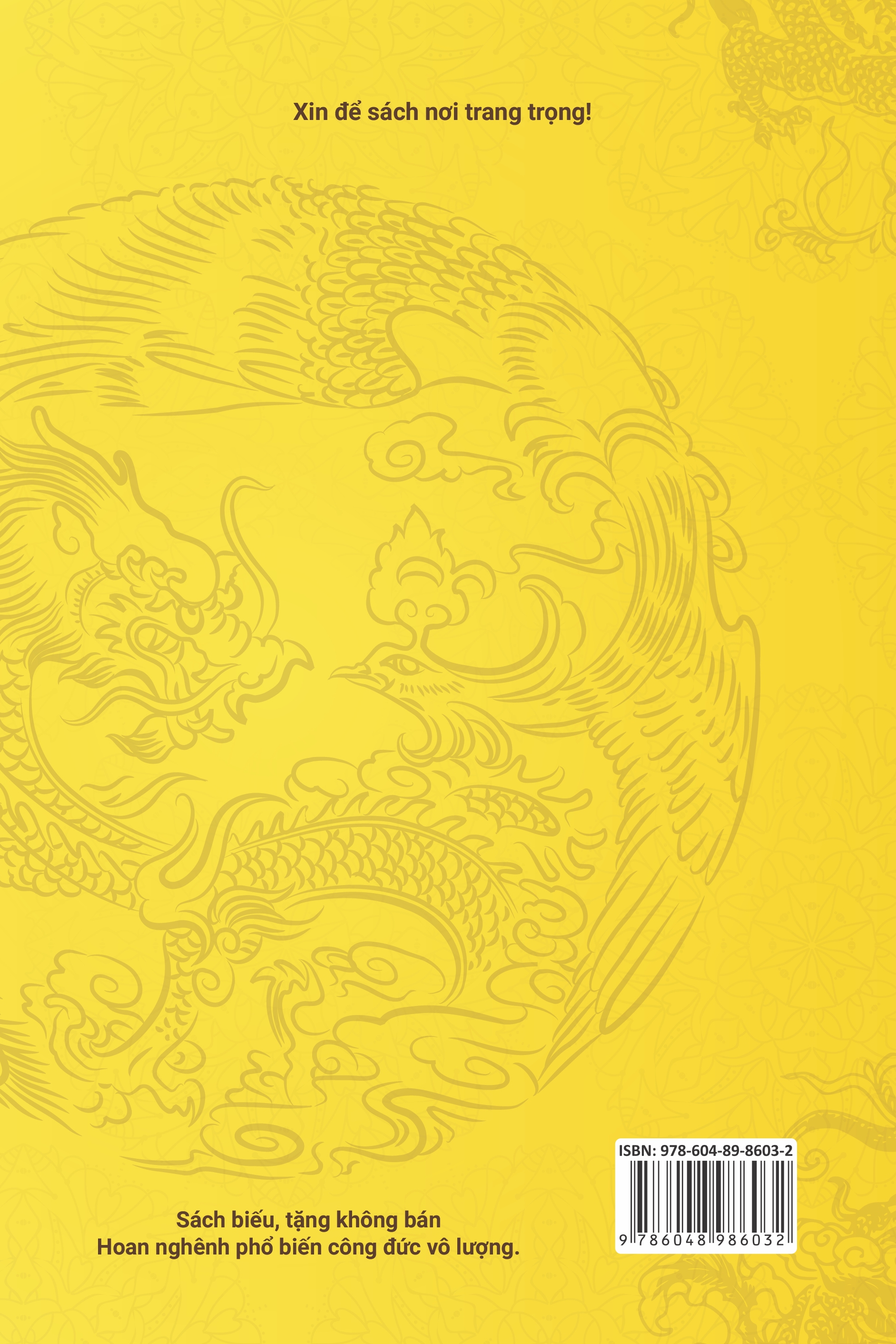 Tịnh Không, Ngày 28 tháng 12 năm 2010, Hồng Kông. Kính cẩn đề tựa. Ngày 10 tháng 4 năm 2012. 為（爲） 眾（衆） （隣） 教（敎） 清（凊） 即（卽） 偽（僞） 慎（愼） 舉（擧） 真（眞 ） 鬥（鬬） 真（眞 ） 鬥（鬬） 跡（迹） （旣） 恥（） 災（） 污（汚 ） 睹（覩） （眦） 嘗（甞） 遍（徧） 乃（廼） 並（幷） （餧）  別 （ 别 ）褒（襃） 況（况） 棄（） 劍（劒） （慙） 吝（恡） （嶃） 銜（衘） 奸（姦） 蒞 （ 莅 、19 自成康①以來，幾且②千歲，欲為治者甚眾，然而（卷十九 漢書七） 夫①物速成則疾②亡，晚就③則善終。朝華④之草，夕而零落；松柏之茂，隆寒⑤不衰。是以大雅君子⑥惡速成。 夫①物速成則疾②亡，晚就③則善終。朝華④之草，夕而零落；松柏之茂，隆寒⑤不衰。是以大雅君子⑥惡速成。 （卷二十六 魏志下） （卷十一 史記上） 好好好好好好聽五音，則和氣去心也。五味③令人口爽；聽五音，則和氣去心也。五味③令人口爽；聽五音，則和氣去心也。五味③令人口爽；聽五音，則和氣去心也。五味③令人口爽；爽，妄也。人嗜於五味，則口妄，言失於道。爽，妄也。人嗜於五味，則口妄，言失於道。馳騁田獵④，令人心發狂；馳騁田獵④，令人心發狂；馳騁田獵④，令人心發狂；人精神好安靜，馳騁呼吸，精神散亡，故發狂也。難人精神好安靜，馳騁呼吸，精神散亡，故發狂也。難人精神好安靜，馳騁呼吸，精神散亡，故發狂也。難得之貨，令人行妨⑤。妨，傷也。難得之貨，謂金、銀、珠、玉。心貪意欲，則行傷身辱妨，傷也。難得之貨，謂金、銀、珠、玉。心貪意欲，則行傷身辱妨，傷也。難得之貨，謂金、銀、珠、玉。心貪意欲，則行傷身辱妨，傷也。難得之貨，謂金、銀、珠、玉。心貪意欲，則行傷身辱（卷三十四 老子） 訓有之，內作色荒①，迷亂曰荒。外作禽荒②。甘酒嗜音迷亂曰荒。外作禽荒②。甘酒嗜音，峻宇雕牆③。有一于此，未或④弗⑤亡。此六者，有一必亡，況兼有乎！ ，峻宇雕牆③。有一于此，未或④弗⑤亡。此六者，有一必亡，況兼有乎！ ，峻宇雕牆③。有一于此，未或④弗⑤亡。此六者，有一必亡，況兼有乎！ （卷二 （卷二 尚書） （卷三十五 文子） （卷四十八 體論） （卷十四 漢書二） 修身①治國也，要②莫大於節欲。傳曰：欲不可縱（卷四十七 政要論） 	①；廟筭②不精，而窮兵			③禁不明，而嚴刑以靜亂	①；廟筭②不精，而窮兵			③禁不明，而嚴刑以靜亂④禾以計蝗蟲，伐木以殺蛣 (蛣 作蠹)蝎⑤，減食 以侵隣。猶釤(（卷五十 抱） （卷十七 漢書五） （卷九 論語） (Cuốn 9. Luận Ngữ) （卷九 論語） （卷九 論語） 古者聖王之制，史①在前書過失，工②誦箴諫③，庶古者聖王之制，史①在前書過失，工②誦箴諫③，庶人④謗⑤於道；商旅⑥議於市，然後君得聞其過失也。聞（卷十七 漢書五） （卷三十一 鬻子） 先民①有言，人之所難者二，樂知（知作攻)其惡者難，（卷四十六 中論） 事①親，愛盡於母，盡敬於父。而德教加於百姓，敬以直內，義以方外，故德教加於（卷九 孝經） 昔三代明王之必敬妻子①也，蓋有道焉。妻也者，昔三代明王之必敬妻子①也，蓋有道焉。妻也者，親之主也；子也者，親之後也；敢不敬與？是故君子無不敬也。敬也者，敬身為大；身也者，親之支②也，敢不敬與？不敬其身，是傷其親；傷其親，是傷其本也；親之主也；子也者，親之後也；敢不敬與？是故君子無不敬也。敬也者，敬身為大；身也者，親之支②也，敢不敬與？不敬其身，是傷其親；傷其親，是傷其本也；親之主也；子也者，親之後也；敢不敬與？是故君子無不敬也。敬也者，敬身為大；身也者，親之支②也，敢不敬與？不敬其身，是傷其親；傷其親，是傷其本也；傷其本，則支從而亡。三者，百姓之象傷其本，則支從而亡。三者，百姓之象③也。言百姓之所法而行。身以及身，子以及子，妃以及妃，君修此三者，則大化④愾於天下。愾，滿也。 所法而行。身以及身，子以及子，妃以及妃，君修此三者，則大化④愾於天下。愾，滿也。 所法而行。身以及身，子以及子，妃以及妃，君修此三者，則大化④愾於天下。愾，滿也。 （卷十 （卷十 孔子家語） 帝王之於親戚，愛雖隆①，必示之以威②；體雖貴（卷二十四 後漢書四） 所貴於善者，以其有禮儀也；所賤於惡者，以其有（卷四十五 昌言） 立德之本，莫尚①乎正心。心正而後身正，身正而（卷四十九 傅子） 曾子曰：孔子弟子曾參也。吾日三省①吾身：為人謀孔子弟子曾參也。吾日三省①吾身：為人謀②，而③不習乎？ 不忠乎？與朋友交，而不信乎？傳③不習乎？ 不忠乎？與朋友交，而不信乎？傳③不習乎？ 不忠乎？與朋友交，而不信乎？傳言凡所傳之事，得言凡所傳之事，得（卷九 論語） 天子無戲言。言則史書之，禮①成之，樂歌之。①成之，樂歌之。（卷十一 （卷十一 史記上） 子曰：躬自厚①，而薄責②於人，則遠③怨矣。 				責己（卷九 論語） 君不肖①，則國危而民亂；君賢聖，則國家安而天君不肖①，則國危而民亂；君賢聖，則國家安而天下治。禍福在君，不在天時②。下治。禍福在君，不在天時②。下治。禍福在君，不在天時②。（卷三十一 （卷三十一 六韜） 朕躬①有罪，無以萬方；萬方②有罪，罪在朕躬。（卷九 論語） 故明王有過則反①之於身，有善則歸之於民。有過（卷三十二 管子） 傳曰：禹湯罪己①，其興也勃②焉；桀紂罪人③，（卷四十七 政要論） 孟子告齊宣王曰：君之視臣如手足，則臣之視君如腹心①；君之視臣如犬馬，則臣之視君如國人②；君之視臣如土芥③，則臣之視君如寇讎④。 芥，草芥也。臣緣君恩（舊無恩如腹心①；君之視臣如犬馬，則臣之視君如國人②；君之視臣如土芥③，則臣之視君如寇讎④。 芥，草芥也。臣緣君恩（舊無恩（卷三十七 孟子） 景公問晏子曰：富民安眾難乎？ 對曰：易。節景公問晏子曰：富民安眾難乎？ 對曰：易。節欲則民富，中聽①則民安，行此兩者而已矣。 欲則民富，中聽①則民安，行此兩者而已矣。 欲則民富，中聽①則民安，行此兩者而已矣。 （卷三十三 （卷三十三 晏子） 明主者有三懼：一曰處尊位而恐不聞其過；二曰明主者有三懼：一曰處尊位而恐不聞其過；二曰得意①而恐驕；三曰聞天下之至言②，而恐不能行。得意①而恐驕；三曰聞天下之至言②，而恐不能行。得意①而恐驕；三曰聞天下之至言②，而恐不能行。（卷四十三 （卷四十三 說苑） 昔成湯遭旱，以六事自責曰：政不節耶？使民疾昔成湯遭旱，以六事自責曰：政不節耶？使民疾耶？宮室榮耶？女謁①盛耶？苞苴②行耶？讒夫③昌(④耶?耶？宮室榮耶？女謁①盛耶？苞苴②行耶？讒夫③昌(④耶?耶？宮室榮耶？女謁①盛耶？苞苴②行耶？讒夫③昌(④耶?（卷二十二 （卷二十二 後漢書二） 曾子曰：上曾子曰：上①失其道，民散久矣。如得其情，則②而勿喜。 哀矜②而勿喜。 哀矜民之離散，為輕漂犯法，乃上之所為，非民之過也，當哀矜之，勿自喜能得其民之離散，為輕漂犯法，乃上之所為，非民之過也，當哀矜之，勿自喜能得其（卷九 論語） 上失其道，而殺其下，非理也。不教以孝，而聽上失其道，而殺其下，非理也。不教以孝，而聽①其獄②，是殺不辜③也。其獄②，是殺不辜③也。其獄②，是殺不辜③也。其獄②，是殺不辜③也。（卷十 （卷十 孔子家語） 孔子家語） 致治①之術，先屏四患，乃崇五政。一曰偽，二曰私，三曰放，四曰奢。偽亂俗，私壞法，放越軌，奢敗制。四者不除，則政無由行矣。俗亂則道荒，雖天地不得保其性矣；法壞則世傾，雖人主不得守其度矣；越軌②
則禮亡，雖聖人不得全其行矣；制敗則欲肆，雖四表不能充其求矣。是謂四患。興農桑以養其生，審好惡以正其俗，宣文教③以章其化，立武備以秉其威，明賞罰私，三曰放，四曰奢。偽亂俗，私壞法，放越軌，奢敗制。四者不除，則政無由行矣。俗亂則道荒，雖天地不得保其性矣；法壞則世傾，雖人主不得守其度矣；越軌②
則禮亡，雖聖人不得全其行矣；制敗則欲肆，雖四表不能充其求矣。是謂四患。興農桑以養其生，審好惡以正其俗，宣文教③以章其化，立武備以秉其威，明賞罰（卷四十六 申鑒） 無常安之國，無恒治之民。得賢者則安昌，失之（卷四十三 說苑） 書曰：有不世①之君，必能用不世之臣。用不世（卷二十六 魏志下） 子曰：大臣不可以不敬也，是民之表①也。邇臣	②（卷七 禮記） 文王好仁，故仁興；得士而敬之，則士用，用之有禮儀。故不致其愛敬，則不能盡其心，則不能盡其①
力，則不能成其功。故古之賢君於其臣也，尊其爵祿而親之；疾則臨視②之無數，死則弔哭③之，為之服錫衰有禮儀。故不致其愛敬，則不能盡其心，則不能盡其①
力，則不能成其功。故古之賢君於其臣也，尊其爵祿而親之；疾則臨視②之無數，死則弔哭③之，為之服錫衰（卷十七 漢書五） 周公戒伯禽①曰：我文王之子，武王之弟，成王三吐哺，起以待士，猶恐失天下之賢人。子③之魯，慎④（卷十一 史記上） 惟惟①恤②十難，以任賢能。一曰不知，二曰不求②十難，以任賢能。一曰不知，二曰不求（求作進），三曰不任，四曰不終，五曰以小怨棄大德，六曰以進），三曰不任，四曰不終，五曰以小怨棄大德，六曰以進），三曰不任，四曰不終，五曰以小怨棄大德，六曰以進），三曰不任，四曰不終，五曰以小怨棄大德，六曰以進），三曰不任，四曰不終，五曰以小怨棄大德，六曰以進），三曰不任，四曰不終，五曰以小怨棄大德，六曰以進），三曰不任，四曰不終，五曰以小怨棄大德，六曰以小過黜小過黜③大功，七曰以小短③大功，七曰以小短③大功，七曰以小短（短作失）掩大美，八曰以干訐	④（短作失）掩大美，八曰以干訐	④（卷四十六 申鑒） 文王問太公曰：君務舉賢①，而不獲其功，世亂愈文王問太公曰：君務舉賢①，而不獲其功，世亂愈甚，以致危亡者，何也？ 太公曰：舉賢而不用，是有甚，以致危亡者，何也？ 太公曰：舉賢而不用，是有甚，以致危亡者，何也？ 太公曰：舉賢而不用，是有舉賢之名也，無得賢之實也。 文王曰：其失安舉賢之名也，無得賢之實也。 文王曰：其失安②在？ （卷三十一 六韜） 為人君而侮其臣者，智者不為謀，辨①者不為使②，勇者不為鬥。智者不為謀，則社稷③危；辨者不為②，勇者不為鬥。智者不為謀，則社稷③危；辨者不為②，勇者不為鬥。智者不為謀，則社稷③危；辨者不為（卷四十二 新序） 國之所以治者，君明也。其所以亂者，君闇國之所以治者，君明也。其所以亂者，君闇①也。君之所以明者，兼聽②也。其所以闇者，偏信③也。是故人君通必（必作心）④兼聽，則聖日廣矣；庸說偏信，則愚日甚矣。 之所以明者，兼聽②也。其所以闇者，偏信③也。是故人君通必（必作心）④兼聽，則聖日廣矣；庸說偏信，則愚日甚矣。 之所以明者，兼聽②也。其所以闇者，偏信③也。是故人君通必（必作心）④兼聽，則聖日廣矣；庸說偏信，則愚日甚矣。 之所以明者，兼聽②也。其所以闇者，偏信③也。是故人君通必（必作心）④兼聽，則聖日廣矣；庸說偏信，則愚日甚矣。 （卷四十四 （卷四十四 潛夫論） 潛夫論） 臣聞人君莫不好忠正而惡讒諛，然而歷世之患，莫臣聞人君莫不好忠正而惡讒諛，然而歷世之患，莫不以忠正得罪，讒諛蒙倖①者，蓋聽忠難，從諛易也。 不以忠正得罪，讒諛蒙倖①者，蓋聽忠難，從諛易也。 不以忠正得罪，讒諛蒙倖①者，蓋聽忠難，從諛易也。 （卷二十三 （卷二十三 後漢書三） 明主患諛己者眾，而無由聞失也，故開敢諫之路，納逆己①之言，茍所言出於忠誠，雖事不盡，是猶路，納逆己①之言，茍所言出於忠誠，雖事不盡，是猶（卷四十九 傅子） 舜曰：予違汝弼①。汝無面從，退有後言②。 故治（卷四十四 潛夫論） 興國之君，樂聞其過；荒亂之主，樂聞其譽。聞（卷二十八 吳志下） 折①直士之節②，結諫臣之舌，群臣皆知其非，然（卷十九 漢書七） 孔子曰：藥酒（藥酒作良藥）苦於口而利於病，忠言逆於耳（藥酒作良藥）苦於口而利於病，忠言逆於耳而利於行。湯武①以諤諤②而昌，桀紂③以唯唯④而亡。 而利於行。湯武①以諤諤②而昌，桀紂③以唯唯④而亡。 而利於行。湯武①以諤諤②而昌，桀紂③以唯唯④而亡。 而利於行。湯武①以諤諤②而昌，桀紂③以唯唯④而亡。 （卷十 （卷十 （卷十 孔子家語） 聞言未審，而以定善惡，則是非有錯，而飾辯①巧聞言未審，而以定善惡，則是非有錯，而飾辯①巧言②之流起矣。 言②之流起矣。 言②之流起矣。 （卷四十九 （卷四十九 傅子） 夫人主莫不愛愛己，而莫知愛己者之不足愛也。夫人主莫不愛愛己，而莫知愛己者之不足愛也。故惑小臣①之佞故惑小臣①之佞②，而不能廢也；忘（忘疑忌）違己之益己，（卷四十七 劉廙政論） 金玉滿堂①，莫②之能守，嗜欲傷神，財多累身富貴而驕，還自	言人所為，功成事立，名跡稱遂，不退身避位，則遇於害，此乃天之常道。譬如日中則移，月滿則之道也。（卷三十四 老子） 夫聽察(①者，乃存亡之門戶②，安危之機要③也。若夫聽察(①者，乃存亡之門戶②，安危之機要③也。若人主聽察不博，偏受所信，則謀有漏，不盡良策；若博其觀聽，納受無方④，考察不精，則數⑤有所亂矣。人主聽察不博，偏受所信，則謀有漏，不盡良策；若博其觀聽，納受無方④，考察不精，則數⑤有所亂矣。人主聽察不博，偏受所信，則謀有漏，不盡良策；若博其觀聽，納受無方④，考察不精，則數⑤有所亂矣。（卷四十八 （卷四十八 體論） 孔子曰：眾好之必察焉，眾惡之必察焉。 故聖人孔子曰：眾好之必察焉，眾惡之必察焉。 故聖人①，必察彼己之謂之施舍也，不必任眾，亦不必專己①，必察彼己之謂之施舍也，不必任眾，亦不必專己（謂作（卷四十四 潛夫論） 人君之大患也，莫大乎詳於小事，而略於大道①；察人君之大患也，莫大乎詳於小事，而略於大道①；察於近物，而暗於遠數②。自古及今，未有如此而不亡也。 於近物，而暗於遠數②。自古及今，未有如此而不亡也。 於近物，而暗於遠數②。自古及今，未有如此而不亡也。 （卷四十六 （卷四十六 中論） 景公問晏子曰：古者離散其民而隕失其國者，其景公問晏子曰：古者離散其民而隕失其國者，其常行①何如？ 對曰：國貧而好大，智薄而好專；尚讒諛而賤賢人，樂簡慢②而輕百姓；國無常法，民無經紀③；好辯以為智，刻民以為忠；流湎④而忘國，好兵而忘民；肅於罪誅，而慢於慶賞；樂人之哀，利人之害；德不足常行①何如？ 對曰：國貧而好大，智薄而好專；尚讒諛而賤賢人，樂簡慢②而輕百姓；國無常法，民無經紀③；好辯以為智，刻民以為忠；流湎④而忘國，好兵而忘民；肅於罪誅，而慢於慶賞；樂人之哀，利人之害；德不足常行①何如？ 對曰：國貧而好大，智薄而好專；尚讒諛而賤賢人，樂簡慢②而輕百姓；國無常法，民無經紀③；好辯以為智，刻民以為忠；流湎④而忘國，好兵而忘民；肅於罪誅，而慢於慶賞；樂人之哀，利人之害；德不足以懷人，政不足以匡以懷人，政不足以匡⑤民；賞不足以勸善，刑不足以防非。此亡國之行也。今民聞公令如寇讎⑥，此古之離其民非。此亡國之行也。今民聞公令如寇讎⑥，此古之離其民非。此亡國之行也。今民聞公令如寇讎⑥，此古之離其民（卷三十三 晏子） 75 歷觀古今功名之士，皆有積累殊異①之跡，勞身苦歷觀古今功名之士，皆有積累殊異①之跡，勞身苦體，契闊②勤思，平居不惰其業，窮困不易其素③。 體，契闊②勤思，平居不惰其業，窮困不易其素③。 體，契闊②勤思，平居不惰其業，窮困不易其素③。 （卷二十八 （卷二十八 吳志下） 夫賢者之為人臣，不損君以奉佞，不阿眾①以取（卷四十四 潛夫論） 楊震字伯起，弘農人也。遷東萊太守。道經昌邑，故①所舉茂才②王密為昌邑令，謁見，至夜懷金十斤以遺③震。震曰：故人④之君，君不知故人何也？ 密邑，故①所舉茂才②王密為昌邑令，謁見，至夜懷金十斤以遺③震。震曰：故人④之君，君不知故人何也？ 密（卷二十三 後漢書三） 昔者晉平公問於叔向曰：國家之患，孰①為大？ 對曰：大臣重祿不極諫②，小臣畏罪不敢言，下情不上對曰：大臣重祿不極諫②，小臣畏罪不敢言，下情不上對曰：大臣重祿不極諫②，小臣畏罪不敢言，下情不上（卷二十二 後漢書二） 人臣之行，有（本書有作行）六正①則榮，犯六邪（卷四十三 說苑） 子曰：君子之事上也，進思盡忠，退思補過，將子曰：君子之事上也，進思盡忠，退思補過，將順①其美，匡救其惡，故上下順①其美，匡救其惡，故上下（上下下舊有治字，刪之） 能相親也。 （卷九 孝經） 忠有三術：一曰防，二曰救，三曰戒。先其未（卷四十六 申鑒） 孔子曰：侍於君子①有三愆②：言未及之而言，謂顏色③而言，謂之瞽④ 未見君子顏色所趨向而便逆先意語者，猶瞽者也。 （卷九 論語） 景公問晏子曰：忠臣之事君，何若？ 對曰：有景公問晏子曰：忠臣之事君，何若？ 對曰：有景公問晏子曰：忠臣之事君，何若？ 對曰：有①不送。 公不悅曰：君裂地而富難不死，出亡①不送。 公不悅曰：君裂地而富難不死，出亡①不送。 公不悅曰：君裂地而富難不死，出亡（富作封）之，疏爵而貴之，有難不死，出亡不送，其說何也？ 之，疏爵而貴之，有難不死，出亡不送，其說何也？ 之，疏爵而貴之，有難不死，出亡不送，其說何也？ 之，疏爵而貴之，有難不死，出亡不送，其說何也？ 對曰：言而見對曰：言而見②用，終身無難，臣何死焉；謀而見從，②用，終身無難，臣何死焉；謀而見從，	③終身不出，臣何送焉。若言不用，有難而死，是妄死也；謀而不從，出亡而送，是詐偽④也。忠臣也者，能	③終身不出，臣何送焉。若言不用，有難而死，是妄死也；謀而不從，出亡而送，是詐偽④也。忠臣也者，能	③終身不出，臣何送焉。若言不用，有難而死，是妄死也；謀而不從，出亡而送，是詐偽④也。忠臣也者，能	③終身不出，臣何送焉。若言不用，有難而死，是妄死也；謀而不從，出亡而送，是詐偽④也。忠臣也者，能（卷三十三 晏子） 子曰：………汝聞用力①為賢乎？進賢②為賢乎？（卷十 孔子家語） ①；其廢不肖②也，不阿忠臣之舉賢也，不避仇讎③（卷四十 韓子） 88 	性者，生之質也。天命之謂性，率性之謂道，脩道之謂教。	性者，生之質也。天命之謂性，率性之謂道，脩道之謂教。命者，人所稟受。率，循，循性行之是曰道。修，治也，治而廣之，人放②效之，是曰教。道也者不可須臾①離也，可離非道也。道，猶道路也，出入動作由之，須臾離之，惡乎從。 命者，人所稟受。率，循，循性行之是曰道。修，治也，治而廣之，人放②效之，是曰教。道也者不可須臾①離也，可離非道也。道，猶道路也，出入動作由之，須臾離之，惡乎從。 命者，人所稟受。率，循，循性行之是曰道。修，治也，治而廣之，人放②效之，是曰教。道也者不可須臾①離也，可離非道也。道，猶道路也，出入動作由之，須臾離之，惡乎從。 （卷七 （卷七 禮記） 保合大和，乃利貞①。不和而剛暴也。首出庶物②，萬國不和而剛暴也。首出庶物②，萬國	萬國所以寧，各以有君也。 
咸寧。	萬國所以寧，各以有君也。 
咸寧。（卷一 周易） 	①地，人當法地，安靜和柔也，勞而不怨，有功而不宣。地法天，
			施而不求報，人法（卷三十四 老子） 聖人不積，聖人積德不積財，有德以教愚，有財以與貧。既①以為人，己天生萬物，愛欲之令長大，無所害也。聖人之道，為而不爭。聖人法天，所施為化成事（卷三十四 老子） ①近於仁，知恥近於勇。知斯好學近於智，力行②（卷十 孔子家語） 發政①施令②，為天下福者，謂之道；上下相親，發政①施令②，為天下福者，謂之道；上下相親，發政①施令②，為天下福者，謂之道；上下相親，謂之和；民不求而得所欲，謂之信；除天下之害，謂之謂之和；民不求而得所欲，謂之信；除天下之害，謂之謂之和；民不求而得所欲，謂之信；除天下之害，謂之謂之和；民不求而得所欲，謂之信；除天下之害，謂之仁。仁與信，和與道，帝王之器仁。仁與信，和與道，帝王之器③也。 ③也。 （卷三十一 （卷三十一 （卷三十一 鬻子） 文王曰：何如而可以為天下？ 太公對曰：大蓋文王曰：何如而可以為天下？ 太公對曰：大蓋天下，然後能容天下；信蓋天下，然後可約天下；仁蓋天下，然後能容天下；信蓋天下，然後可約天下；仁蓋天下，然後能容天下；信蓋天下，然後可約天下；仁蓋天下，然後可以求天下；恩蓋天下，然後王天下，然後可以求天下；恩蓋天下，然後王①天下；權（卷三十一 六韜） 故君子不恤①年之將衰，而憂志之有倦。不寑②道（卷四十六 中論） 乾……《象》曰：天行①健②，君子以自強不息。 乾……《象》曰：天行①健②，君子以自強不息。 （卷一 周易） 坤……《象》曰：地勢坤。君子以厚德載物。 坤……《象》曰：地勢坤。君子以厚德載物。 （卷一 周易） 不修善事，即為惡人；無事於大，則為（舊無人無至則為七字，補之）小人。紂為無道，見①稱獨夫②；仲尼陪臣，謂為素王③。即君子不在乎富貴矣。 字，補之）小人。紂為無道，見①稱獨夫②；仲尼陪臣，謂為素王③。即君子不在乎富貴矣。 字，補之）小人。紂為無道，見①稱獨夫②；仲尼陪臣，謂為素王③。即君子不在乎富貴矣。 （卷五十 （卷五十 抱朴子） ①之至，通於神明，光于四海，無所不通。孝悌孝至（卷九 孝經） 蓼蓼者莪，匪①莪伊蒿。
	興也。蓼蓼，長大貌也。莪已蓼蓼長大，我視之反謂之蒿，興者，喻憂思心不精識其事也。哀哀父母，生我劬勞②。
	哀哀者，恨不得終養父母，之蒿，興者，喻憂思心不精識其事也。哀哀父母，生我劬勞②。
	哀哀者，恨不得終養父母，之蒿，興者，喻憂思心不精識其事也。哀哀父母，生我劬勞②。
	哀哀者，恨不得終養父母，報其生長己之苦也。無父何怙③？無母何恃？出則恤④，入則靡⑤	恤，憂者，孝子之心，怙恃父母，依依然以為不可斯須無也，出門則思之憂，旋入門又不見，如入無所至至。也。父兮生我，母兮鞠我，拊我畜我，長我育我，顧我復我，出入腹我。鞠，養也。顧，旋視也。復，反复也。腹，懷抱。欲報之德，昊天	恤，憂者，孝子之心，怙恃父母，依依然以為不可斯須無也，出門則思之憂，旋入門又不見，如入無所至至。也。父兮生我，母兮鞠我，拊我畜我，長我育我，顧我復我，出入腹我。鞠，養也。顧，旋視也。復，反复也。腹，懷抱。欲報之德，昊天（卷三 毛詩） 孝有三：小孝用力，中孝用勞孝有三：小孝用力，中孝用勞①，大孝不匱①，大孝不匱②。勞，猶功。思慈愛忘勞，可謂用力矣；尊仁安義，可謂用勞矣；功。思慈愛忘勞，可謂用力矣；尊仁安義，可謂用勞矣；功。思慈愛忘勞，可謂用力矣；尊仁安義，可謂用勞矣；功。思慈愛忘勞，可謂用力矣；尊仁安義，可謂用勞矣；功。思慈愛忘勞，可謂用力矣；尊仁安義，可謂用勞矣；功。思慈愛忘勞，可謂用力矣；尊仁安義，可謂用勞矣；功。思慈愛忘勞，可謂用力矣；尊仁安義，可謂用勞矣；博施備物，可謂不匱矣。博施備物，可謂不匱矣。思慈愛忘勞，思父母之慈愛己，而自忘己之勞苦。父母思慈愛忘勞，思父母之慈愛己，而自忘己之勞苦。父母思慈愛忘勞，思父母之慈愛己，而自忘己之勞苦。父母思慈愛忘勞，思父母之慈愛己，而自忘己之勞苦。父母思慈愛忘勞，思父母之慈愛己，而自忘己之勞苦。父母愛之，喜而弗忘；父母惡之，懼而無怨；愛之，喜而弗忘；父母惡之，懼而無怨；愛之，喜而弗忘；父母惡之，懼而無怨；愛之，喜而弗忘；父母惡之，懼而無怨；無怨，無怨於父母之心也。無怨，無怨於父母之心也。無怨，無怨於父母之心也。（卷七 禮記） 身體髮膚，受之父母，不敢毀傷，孝之始也。立身行道①，揚名於後世，以顯父母，孝之終也。夫孝，身行道①，揚名於後世，以顯父母，孝之終也。夫孝，（卷九 孝經） 在上不驕，高而不危；諸侯在民上，故言在上，敬上愛下，謂之不驕，故居諸侯在民上，故言在上，敬上愛下，謂之不驕，故居諸侯在民上，故言在上，敬上愛下，謂之不驕，故居高位而不危殆也。制節謹度，滿而不溢。高位而不危殆也。制節謹度，滿而不溢。高位而不危殆也。制節謹度，滿而不溢。費用約儉，謂之制節。奉行天子法度，謂之謹費用約儉，謂之制節。奉行天子法度，謂之謹度。故能守法而不驕逸也。高而不危，所以長①守貴也；度。故能守法而不驕逸也。高而不危，所以長①守貴也；度。故能守法而不驕逸也。高而不危，所以長①守貴也；度。故能守法而不驕逸也。高而不危，所以長①守貴也；居高位能不驕，所以長守不離其身，富能不奢，貴能不驕，故云不離其身。然後能保其社稷，上能長守富也。《詩》云：戰戰兢兢，如臨深淵，如履薄冰。 戰也。《詩》云：戰戰兢兢，如臨深淵，如履薄冰。 戰也。《詩》云：戰戰兢兢，如臨深淵，如履薄冰。 戰戰，恐懼。兢兢，戒慎。如臨深淵，恐墮。如履薄冰，恐陷。 兢兢，戒慎。如臨深淵，恐墮。如履薄冰，恐陷。 （卷九 （卷九 孝經） 非先王之法服①不敢服②，非先王之法言③不敢道，之孝也。詩云：夙夜匪⑥懈，以事一人。 夙，早也。夜，暮也。一（卷九 孝經） 故以孝事君則忠，移事父孝，以事於君，則為忠也。以敬事長則順。移事兄敬，以事於長，則為順矣。忠順不失，以事其上，
	事君能忠，事長能順，二者不失，可移事兄敬，以事於長，則為順矣。忠順不失，以事其上，
	事君能忠，事長能順，二者不失，可（卷九 孝經） ①（因上舊有子曰二字。刪之。)天之道，因①（因上舊有子曰二字。刪之。)天之道，因春生夏長，秋收冬藏，順四時以奉事天道。春生夏長，秋收冬藏，順四時以奉事天道。分地之利。分地之利。分別五土，視其高下，此分地之利。謹身節用，以養父母。分別五土，視其高下，此分地之利。謹身節用，以養父母。行不為非，為謹身；富不奢泰，為節用。度財為費，父母不乏也。此庶人之孝也。故自天為非，為謹身；富不奢泰，為節用。度財為費，父母不乏也。此庶人之孝也。故自天為非，為謹身；富不奢泰，為節用。度財為費，父母不乏也。此庶人之孝也。故自天為非，為謹身；富不奢泰，為節用。度財為費，父母不乏也。此庶人之孝也。故自天為非，為謹身；富不奢泰，為節用。度財為費，父母不乏也。此庶人之孝也。故自天子至于庶人，孝無終始，而患不及己者，未之有也。子至于庶人，孝無終始，而患不及己者，未之有也。子至于庶人，孝無終始，而患不及己者，未之有也。子至于庶人，孝無終始，而患不及己者，未之有也。總說（卷九 孝經） 子曰：孝子之事親，居①則致其敬；養則致其（卷九 孝經） 曾子曰：身也者，父母之遺體①也。行父母之遺曾子曰：身也者，父母之遺體①也。行父母之遺曾子曰：身也者，父母之遺體①也。行父母之遺體，敢不敬乎？居處不莊，非孝也；事君不忠，非孝也；蒞官②不敬，非孝也；朋友不信，非孝也；戰陳③無勇，非體，敢不敬乎？居處不莊，非孝也；事君不忠，非孝也；蒞官②不敬，非孝也；朋友不信，非孝也；戰陳③無勇，非體，敢不敬乎？居處不莊，非孝也；事君不忠，非孝也；蒞官②不敬，非孝也；朋友不信，非孝也；戰陳③無勇，非體，敢不敬乎？居處不莊，非孝也；事君不忠，非孝也；蒞官②不敬，非孝也；朋友不信，非孝也；戰陳③無勇，非④，災及於親，敢不敬乎？孝也。五者不遂④，災及於親，敢不敬乎？孝也。五者不遂 遂，猶成也。  遂，猶成也。 （卷七 （卷七 （卷七 禮記） 壹舉足而不敢忘父母，壹出言不敢忘父母。壹舉壹舉足而不敢忘父母，壹出言不敢忘父母。壹舉足而不敢忘父母，是故道而弗徑，舟而不游，不敢以先父母之遺體行危殆。壹出言而不敢忘父母，是故惡言不足而不敢忘父母，是故道而弗徑，舟而不游，不敢以先父母之遺體行危殆。壹出言而不敢忘父母，是故惡言不足而不敢忘父母，是故道而弗徑，舟而不游，不敢以先父母之遺體行危殆。壹出言而不敢忘父母，是故惡言不出於口，忿言不及出於口，忿言不及（及作反）於身。不辱其身，不羞其親，（卷七 禮記） 故不愛其親，而愛他人者，謂之悖①德。人不能愛其親，而人不能愛其親，而愛他人親者，謂之悖德。不敬其親，而敬他人者，謂之悖禮。愛他人親者，謂之悖德。不敬其親，而敬他人者，謂之悖禮。愛他人親者，謂之悖德。不敬其親，而敬他人者，謂之悖禮。愛他人親者，謂之悖德。不敬其親，而敬他人者，謂之悖禮。不能敬其（卷九 孝經） 曾子曰：士不可以不弘毅①，任重而道遠。曾子曰：士不可以不弘毅①，任重而道遠。弘，大也。毅，強而能斷也。士弘毅然後能負重任，致園路也。仁以為己任，不亦重乎？死	②，不亦遠乎？ 
		仁以為己任，重莫重焉，死而後已，遠莫遠焉。 
而後已毅，強而能斷也。士弘毅然後能負重任，致園路也。仁以為己任，不亦重乎？死	②，不亦遠乎？ 
		仁以為己任，重莫重焉，死而後已，遠莫遠焉。 
而後已毅，強而能斷也。士弘毅然後能負重任，致園路也。仁以為己任，不亦重乎？死	②，不亦遠乎？ 
		仁以為己任，重莫重焉，死而後已，遠莫遠焉。 
而後已毅，強而能斷也。士弘毅然後能負重任，致園路也。仁以為己任，不亦重乎？死	②，不亦遠乎？ 
		仁以為己任，重莫重焉，死而後已，遠莫遠焉。 
而後已（卷九 （卷九 論語） 論語） 有一言而可常行者，恕也；一行而可常履①者也，（卷四十六 申鑒） 顏淵問仁。子曰：克己復禮①為仁。克己，約身。一日人乎哉？ 行善在己不在人。曰：請問其目②。 知其必有條目，故請問之。 （卷九 論語） 仲弓問仁。子曰：出門如見大賓①，使民如承大仲弓問仁。子曰：出門如見大賓①，使民如承大仲弓問仁。子曰：出門如見大賓①，使民如承大祭②。仁之道莫尚乎敬。己所不欲，勿施於人。在邦無怨，在家仁之道莫尚乎敬。己所不欲，勿施於人。在邦無怨，在家仁之道莫尚乎敬。己所不欲，勿施於人。在邦無怨，在家無怨。 無怨。 在邦為諸侯，在家為卿大夫。 在邦為諸侯，在家為卿大夫。 （卷九 （卷九 （卷九 論語） 貧賤之知不可忘，糟糠之妻①不下堂②。貧賤之知不可忘，糟糠之妻①不下堂②。（卷二十二 後漢書二） 天地有紀矣，不誠則不能化育；君臣有義矣，不誠則不能相臨；父子有禮矣，不誠則疏；夫妻有恩矣，不誠則離；交接①有分矣，不誠則絕。以義應當②，曲得誠則不能相臨；父子有禮矣，不誠則疏；夫妻有恩矣，不誠則離；交接①有分矣，不誠則絕。以義應當②，曲得（卷四十八 體論） 君子養心，莫善於誠。致誠①無他，唯仁之守，唯（卷三十八 孫卿子） 唯君子為能信，一不信則終身之行廢矣，故君子（卷五十 袁子正書） 孔子曰：欲人之信己，則微言而篤行①之。篤行（卷四十六 中論） 子夏曰：君子信而後勞其民；未信則以為厲①己（卷九 論語） 夫信由上而結者也。故君以信訓其臣，則臣以信忠其君；父以信誨其子，則子以信孝其父；夫以信先其婦，則婦以信順其夫。上秉常①以化下，下服常而應忠其君；父以信誨其子，則子以信孝其父；夫以信先其婦，則婦以信順其夫。上秉常①以化下，下服常而應（卷四十九 傅子）  色①取仁而實違之者，謂之虛；不以誠待其臣，而（卷四十八 體論） 巧詐不如拙誠。（卷四十 韓子） 作德，心逸日休①；作偽，心勞日拙。為德，直道而行，於心（卷二 尚書） 曾子曰：敢問何謂七教？ 孔子曰：上敬老，則（卷十 孔子家語） 子曰：其身正，不令而行；其身不正，雖令不從（卷九 論語）  故君子為政，以正己為先，教禁①為次。 故君子為政，以正己為先，教禁①為次。（卷四十七 政要語） 子曰： 下之事上也，不從其所令，而從其所行。（卷七 禮記）  我有公心焉，則士民不敢念其私矣；我有平心（卷四十五 昌言）  太公曰：將有三禮。冬日不服裘，夏日不操扇，（卷三十一 六韜）  孔子曰：君子有三恕。有君不能事，有臣而求其（卷十 孔子家語） 是故君子有諸①己，而後求諸人；無諸己，而後非（卷七 禮記） 君子能為可貴，不能使人必貴己；能為可信，不君子能為可貴，不能使人必貴己；能為可信，不能使人必信己；能為可用，不能使人必用己。故君子恥能使人必信己；能為可用，不能使人必用己。故君子恥能使人必信己；能為可用，不能使人必用己。故君子恥不修，不恥見不修，不恥見①污；恥不信，不恥不見信；恥不能，不然正己，不為物傾側③，夫是之謂誠④君子。 （卷三十八 孫卿子） 榮辱之責，在乎己，而不在乎人。 韓子） （卷四十 韓子）  家人。《象》曰：……君子以言有物①，而行有（卷一 周易） 衣冠中，故朝無奇僻之服；所言義，故下無偽上之報；身行順，治事公，故國無阿黨①之義。三者，君子常行報；身行順，治事公，故國無阿黨①之義。三者，君子常行（卷三十三 晏子） 故聲無小而不聞，行無隱而不形。玉在山而木草（卷三十八 孫卿子） 帝曰：夫建大事者，不忌小怨。後漢書一） （卷二十一 後漢書一） 老子曰：報怨以德。（卷四十 賈子）  《彖》曰：謙享①。天道下濟而光明，地道卑而 《彖》曰：謙享①。天道下濟而光明，地道卑而上行。天道虧盈而益謙，地道變盈而流謙，鬼神害盈而上行。天道虧盈而益謙，地道變盈而流謙，鬼神害盈而上行。天道虧盈而益謙，地道變盈而流謙，鬼神害盈而福謙，人道惡盈而好謙。謙尊而光，卑而不可踰福謙，人道惡盈而好謙。謙尊而光，卑而不可踰②，君（卷一 周易）  惟德動天，無遠弗屆①。滿招損，謙受益，時②乃（卷二 尚書） 《彖》曰： 勞謙①君子，萬民服也。周易） （卷一 周易） ①乃離。德日新，萬邦惟懷；志自滿，九族日新，不懈怠（卷二 尚書） Chú thích:  故《易》曰：有一道，大足以守天下，中足以守（卷四十三 說苑）  若升高，必自下；若陟遐(1)，必自邇②。言善政有漸，如登（卷二 尚書）  江海所以能為百谷王，以其善下之。江海以卑下，故眾流歸（卷三十四 老子）  君子常虛其心志，恭其容貌，不以逸群①之才加乎眾人之上，視彼猶賢，自視猶不肖②也。故人願告之而眾人之上，視彼猶賢，自視猶不肖②也。故人願告之而（卷四十六 中論） 汝惟弗矜汝惟弗矜①，天下莫與汝爭能。汝惟弗伐②，天下莫與汝爭功。莫與汝爭功。自賢曰矜。自功曰伐。言禹推善讓人，而不失其能；不有其勞，而不失其功；所以自賢曰矜。自功曰伐。言禹推善讓人，而不失其能；不有其勞，而不失其功；所以（卷二 尚書） 夫人有善鮮①不自伐，有能者寡不自矜。伐則掩人①不自伐，有能者寡不自矜。伐則掩人②，矜則陵人③。掩人者人亦掩之，陵人者人亦陵之。②，矜則陵人③。掩人者人亦掩之，陵人者人亦陵之。②，矜則陵人③。掩人者人亦掩之，陵人者人亦陵之。②，矜則陵人③。掩人者人亦掩之，陵人者人亦陵之。（卷二十六 （卷二十六 （卷二十六 魏志下） 子曰：如有周公之才之美，使驕且吝，其餘不足（卷九 論語） 亢龍有悔①，何謂也？子曰：貴而無位，高而無（卷一 周易） ①作狂惟聖罔念②，惟狂克念③作聖。惟聖人無念於善，則為狂（卷二 尚書） 傳曰：從善如登，從惡如崩。吳志上） （卷二十七 吳志上） 《曲禮》曰：毋不敬，禮主於敬。儼①若思，言人坐思，貌必儼（卷七 禮記） 位已高而意益下，官益達而心益小，祿已厚而慎位已高而意益下，官益達而心益小，祿已厚而慎不敢取。 不敢取。 不敢取。 （卷四十三 （卷四十三 說苑） 生而貴者驕，生而富者奢。故富貴不以明道自生而貴者驕，生而富者奢。故富貴不以明道自鑒，而能無為非者寡矣。 鑒，而能無為非者寡矣。 鑒，而能無為非者寡矣。 （卷三十五 （卷三十五 文子） 九三：君子终日乾乾①，夕惕若②，厲九三：君子终日乾乾①，夕惕若②，厲③，無咎④。 何謂也？子曰：君子進德修業。忠信，所以進德也；修辭立其誠，所以居業也。是故居上位而不驕，在下位 何謂也？子曰：君子進德修業。忠信，所以進德也；修辭立其誠，所以居業也。是故居上位而不驕，在下位 何謂也？子曰：君子進德修業。忠信，所以進德也；修辭立其誠，所以居業也。是故居上位而不驕，在下位 何謂也？子曰：君子進德修業。忠信，所以進德也；修辭立其誠，所以居業也。是故居上位而不驕，在下位而不憂。而不憂。居下體之上，在上體之下。明夫終敝，故不驕也；知夫至至，故不憂也。故乾乾因居下體之上，在上體之下。明夫終敝，故不驕也；知夫至至，故不憂也。故乾乾因（卷一 周易） 道也者，不可須臾離也，可離非道也。道，猶道路也。出入道，猶道路也。出入動作由之，須臾離之，惡乎從。是故君子戒慎乎其所不睹，恐懼乎其所動作由之，須臾離之，惡乎從。是故君子戒慎乎其所不睹，恐懼乎其所動作由之，須臾離之，惡乎從。是故君子戒慎乎其所不睹，恐懼乎其所動作由之，須臾離之，惡乎從。是故君子戒慎乎其所不睹，恐懼乎其所不聞。莫見乎隱，莫顯乎微，故君子慎其獨也。不聞。莫見乎隱，莫顯乎微，故君子慎其獨也。不聞。莫見乎隱，莫顯乎微，故君子慎其獨也。慎其獨者，慎（卷七 禮記） 行有四儀①：一曰，志動不忘仁，二曰，智用不忘①：一曰，志動不忘仁，二曰，智用不忘義，三曰，力事不忘忠，四曰，口言不忘信。慎守四儀，以終其身，名功之從之也，猶形之有影，聲之有響②也。義，三曰，力事不忘忠，四曰，口言不忘信。慎守四儀，以終其身，名功之從之也，猶形之有影，聲之有響②也。義，三曰，力事不忘忠，四曰，口言不忘信。慎守四儀，以終其身，名功之從之也，猶形之有影，聲之有響②也。義，三曰，力事不忘忠，四曰，口言不忘信。慎守四儀，以終其身，名功之從之也，猶形之有影，聲之有響②也。（卷三十六 （卷三十六 （卷三十六 尸子） 君子口無戲謔 ①之言，言必有防；身無戲謔之（卷四十六 中論） 戒之哉！無多言，多言多敗；無多事，多事多患。戒之哉！無多言，多言多敗；無多事，多事多患。	雖處安樂，必警誡也。無行所悔。
		所悔之事，不可復行。 
安樂必誡，	雖處安樂，必警誡也。無行所悔。
		所悔之事，不可復行。 
安樂必誡，	雖處安樂，必警誡也。無行所悔。
		所悔之事，不可復行。 
安樂必誡，（卷十 （卷十 孔子家語） 子曰：亂之所生也，則言語為之階①。君不密則（卷一 周易） 夫輕諾必寡信，夫輕諾必寡信，不重言也。多易必多難。不慎患也。是以聖不重言也。多易必多難。不慎患也。是以聖人猶難之，人猶難之，聖人動作舉事，猶進退重難之，欲塞其源也。故終無難。聖人動作舉事，猶進退重難之，欲塞其源也。故終無難。聖人終身無患難之（卷三十四 老子） 孔子曰：益者三樂，損者三樂。樂節禮樂，孔子曰：益者三樂，損者三樂。樂節禮樂，孔子曰：益者三樂，損者三樂。樂節禮樂，動則得禮樂之節。樂道人之善，樂多賢友，益矣。樂驕樂，樂之節。樂道人之善，樂多賢友，益矣。樂驕樂，樂之節。樂道人之善，樂多賢友，益矣。樂驕樂，恃尊貴以自恣。恃尊貴以自恣。①，佚遊，出入不節。樂宴樂，損矣。 樂佚遊①，佚遊，出入不節。樂宴樂，損矣。 樂佚遊宴樂，沉荒淫黷也。三者，自損之宴樂，沉荒淫黷也。三者，自損之宴樂，沉荒淫黷也。三者，自損之（卷九 論語） 君子以儉德避難，不可榮以祿。 周易） （卷一 周易） 故君子之接如水，小人之接如醴(1)；君子淡以成，(1)；君子淡以成，	水相得合而已，酒醴相得則敗。淡，無酸酢少味也。 
小人甘以壞。	水相得合而已，酒醴相得則敗。淡，無酸酢少味也。 
小人甘以壞。	水相得合而已，酒醴相得則敗。淡，無酸酢少味也。 
小人甘以壞。	水相得合而已，酒醴相得則敗。淡，無酸酢少味也。 
小人甘以壞。（卷七 （卷七 （卷七 禮記） 故曰：與善人居，如入芝蘭之室(1)，久而不聞其香，即與之化矣；與不善人居，如入鮑魚之肆(2)，久而不聞其臭，亦與之之化矣；與不善人居，如入鮑魚之肆(2)，久而不聞其臭，亦與之（卷十 孔子家語） 孔子曰：益者三友，損者三友。友直，友諒孔子曰：益者三友，損者三友。友直，友諒孔子曰：益者三友，損者三友。友直，友諒孔子曰：益者三友，損者三友。友直，友諒①，友多聞，益矣。友便辟②，友多聞，益矣。友便辟②，便辟，巧避人所忌，以求容媚。友善柔③，面便辟，巧避人所忌，以求容媚。友善柔③，面便辟，巧避人所忌，以求容媚。友善柔③，面便辟，巧避人所忌，以求容媚。友善柔③，面柔者也。友便佞④，損矣。柔者也。友便佞④，損矣。柔者也。友便佞④，損矣。 便，辯也。謂佞而辯。  便，辯也。謂佞而辯。  便，辯也。謂佞而辯。 （卷九 （卷九 （卷九 （卷九 論語） 論語） 學不倦，所以治己也；教不厭，所以治人也。 學不倦，所以治己也；教不厭，所以治人也。 （卷三十六 尸子） 君子學以聚之，問以辨之，以君德而處下體，資納於物者也。寬以（卷一 周易） 工欲善其事，必先利其器；士欲宣其義，必先讀其（卷四十四 潛夫論） 曾子曰：君子攻其惡，求其過，強①其所不能，①其所不能，去私欲，從事②於義，可謂學矣。去私欲，從事②於義，可謂學矣。去私欲，從事②於義，可謂學矣。去私欲，從事②於義，可謂學矣。（卷三十五 （卷三十五 （卷三十五 曾子） 子曰：吾嘗終日不食，終夜不寢，以思，無益，（卷九 論語） 見善，必以自存也；見不善，必以自省也。故非①（卷三十八 孫卿子） 合抱之木，生於毫末；從小成大也。九層之臺，起於累從小成大也。九層之臺，起於累從小成大也。九層之臺，起於累從卑至高。千里之行，始於足下。土；從卑至高。千里之行，始於足下。土；從卑至高。千里之行，始於足下。土；從近至遠。 從近至遠。 （卷三十四 （卷三十四 （卷三十四 （卷三十四 老子） 故不積跬步①，無以至千里；不積小流，無以成河（卷三十八 孫卿子） 九三：不恒其德，或①承之羞。德行無恒，自相違錯，不可致詰，故（卷一 周易） 孔子曰：凡為天下國家者，有九經①焉，曰：修孔子曰：凡為天下國家者，有九經①焉，曰：修身也，尊賢也，親親也，敬大臣也，體群臣也，子庶人也，來百工也，柔遠人也，懷諸侯也。修身則道立，尊身也，尊賢也，親親也，敬大臣也，體群臣也，子庶人也，來百工也，柔遠人也，懷諸侯也。修身則道立，尊身也，尊賢也，親親也，敬大臣也，體群臣也，子庶人也，來百工也，柔遠人也，懷諸侯也。修身則道立，尊賢則不惑，親親則諸父昆弟不怨，敬大臣則不眩賢則不惑，親親則諸父昆弟不怨，敬大臣則不眩②，體動，所以修身也；去讒遠色，賤貨而貴德，所以尊賢動，所以修身也；去讒遠色，賤貨而貴德，所以尊賢動，所以修身也；去讒遠色，賤貨而貴德，所以尊賢動，所以修身也；去讒遠色，賤貨而貴德，所以尊賢動，所以修身也；去讒遠色，賤貨而貴德，所以尊賢動，所以修身也；去讒遠色，賤貨而貴德，所以尊賢也；爵其能，重其祿，同其好惡，所以篤也；爵其能，重其祿，同其好惡，所以篤也；爵其能，重其祿，同其好惡，所以篤③親親也；官③親親也；官③親親也；官盛任使，所以敬大臣也；盛其官，任而使之也。忠信重盛任使，所以敬大臣也；盛其官，任而使之也。忠信重盛任使，所以敬大臣也；盛其官，任而使之也。忠信重盛任使，所以敬大臣也；盛其官，任而使之也。忠信重盛任使，所以敬大臣也；盛其官，任而使之也。忠信重盛任使，所以敬大臣也；盛其官，任而使之也。忠信重祿，所以勸士也；忠信者，與之重祿也。時使薄斂，所以子百姓忠信者，與之重祿也。時使薄斂，所以子百姓忠信者，與之重祿也。時使薄斂，所以子百姓忠信者，與之重祿也。時使薄斂，所以子百姓忠信者，與之重祿也。時使薄斂，所以子百姓④稱事⑤，所以來百工也；也；日省月考，既稟④稱事⑤，所以來百工也；也；日省月考，既稟④稱事⑤，所以來百工也；也；日省月考，既稟④稱事⑤，所以來百工也；也；日省月考，既稟既稟食之，各當其既稟食之，各當其職事也。送往迎來，嘉善⑥而矜職事也。送往迎來，嘉善⑥而矜⑦不能，所以綏⑧遠人也；⑦不能，所以綏⑧遠人也；⑦不能，所以綏⑧遠人也；綏，安也。繼絕世，舉廢邦，朝聘⑨以時，厚往而薄來，所以懷也。繼絕世，舉廢邦，朝聘⑨以時，厚往而薄來，所以懷也。繼絕世，舉廢邦，朝聘⑨以時，厚往而薄來，所以懷也。繼絕世，舉廢邦，朝聘⑨以時，厚往而薄來，所以懷也。繼絕世，舉廢邦，朝聘⑨以時，厚往而薄來，所以懷也。繼絕世，舉廢邦，朝聘⑨以時，厚往而薄來，所以懷（卷十 孔子家語） 民惟邦本，本固邦寧。 言人君當固民以安國也。 尚書） （卷二 尚書） 文武之政，布①在方策②。其人存，則其政舉；其（卷十 孔子家語） 昔者成王，幼在繈褓①之中，召公為大保，周公為昔者成王，幼在繈褓①之中，召公為大保，周公為太傅，太公為太師。保保其身體；傅傅之德義；師導之教訓：此三公職也。於是為置三少，少保少傅少師，是與太子宴者也。故乃孩提有識，三公三少，明孝仁禮義，以導習之，逐去邪人，不使見惡行。於是皆選天下之端士，孝悌博聞有道術者，以衛翼②之，使與太子居處出入。故太子乃生而見正事，聞正言，行正道，左右前後皆正人。…… 孔子曰：少成若天性，習慣③如自然。太傅，太公為太師。保保其身體；傅傅之德義；師導之教訓：此三公職也。於是為置三少，少保少傅少師，是與太子宴者也。故乃孩提有識，三公三少，明孝仁禮義，以導習之，逐去邪人，不使見惡行。於是皆選天下之端士，孝悌博聞有道術者，以衛翼②之，使與太子居處出入。故太子乃生而見正事，聞正言，行正道，左右前後皆正人。…… 孔子曰：少成若天性，習慣③如自然。太傅，太公為太師。保保其身體；傅傅之德義；師導之教訓：此三公職也。於是為置三少，少保少傅少師，是與太子宴者也。故乃孩提有識，三公三少，明孝仁禮義，以導習之，逐去邪人，不使見惡行。於是皆選天下之端士，孝悌博聞有道術者，以衛翼②之，使與太子居處出入。故太子乃生而見正事，聞正言，行正道，左右前後皆正人。…… 孔子曰：少成若天性，習慣③如自然。（卷十六 （卷十六 漢書四） 國無賢佐俊士，而能以成功立名、安危繼絕①者，（卷四十三 說苑） 公問曰：敢問人道誰為大？ 孔子對曰：夫人道公問曰：敢問人道誰為大？ 孔子對曰：夫人道政為大。夫政者正也。君為正，則百姓從而正矣。 ……公曰：敢問為政如之何？ 孔子對曰：夫婦別，父子親，君臣信。三者正，則庶物①從之矣。政為大。夫政者正也。君為正，則百姓從而正矣。 ……公曰：敢問為政如之何？ 孔子對曰：夫婦別，父子親，君臣信。三者正，則庶物①從之矣。政為大。夫政者正也。君為正，則百姓從而正矣。 ……公曰：敢問為政如之何？ 孔子對曰：夫婦別，父子親，君臣信。三者正，則庶物①從之矣。（卷十 （卷十 孔子家語） 天地為大矣，不誠則不能化萬物；聖人為智矣，（卷三十八 孫卿子） 子路曰：衛君①待子而為政，子將奚先？ 問往將何所（卷九 論語） 《彖》曰：家人，女正位乎内，男正位乎外①，天地（卷一 周易） 夫富民者，以農桑為本，以遊業①為末；百工者，以致用為本，以巧飾為末；商賈者，以通貨為本，以鬻奇②為末。三者守本離末，則民富；離本守末，則民貧；以致用為本，以巧飾為末；商賈者，以通貨為本，以鬻奇②為末。三者守本離末，則民富；離本守末，則民貧；（卷四十四 潛夫論） 夫仁義禮制者，治之本也；法令刑罰者，治之末夫仁義禮制者，治之本也；法令刑罰者，治之末夫仁義禮制者，治之本也；法令刑罰者，治之末也。無本者不立，無末者不成。夫禮教之治，先之以仁義，示之以敬讓①，使民遷善②日用③而不知也。也。無本者不立，無末者不成。夫禮教之治，先之以仁義，示之以敬讓①，使民遷善②日用③而不知也。也。無本者不立，無末者不成。夫禮教之治，先之以仁義，示之以敬讓①，使民遷善②日用③而不知也。也。無本者不立，無末者不成。夫禮教之治，先之以仁義，示之以敬讓①，使民遷善②日用③而不知也。（卷五十 （卷五十 袁子正書） 孔子曰：行己有六本焉，然後為君子。立身有義孔子曰：行己有六本焉，然後為君子。立身有義矣，而孝為本；喪紀①有禮矣，而哀為本；戰陳②有列矣，而勇為本；治政有理矣，而農為本；居國有道矣，矣，而孝為本；喪紀①有禮矣，而哀為本；戰陳②有列矣，而勇為本；治政有理矣，而農為本；居國有道矣，矣，而孝為本；喪紀①有禮矣，而哀為本；戰陳②有列矣，而勇為本；治政有理矣，而農為本；居國有道矣，而嗣③為本；繼嗣不立，則亂之源也。生財有時矣，而力為本。置本③為本；繼嗣不立，則亂之源也。生財有時矣，而力為本。置本不固，無務豐末；親戚不悅，無務外交；事不始終，無務多業。反本修跡④，君子之道也。不固，無務豐末；親戚不悅，無務外交；事不始終，無務多業。反本修跡④，君子之道也。不固，無務豐末；親戚不悅，無務外交；事不始終，無務多業。反本修跡④，君子之道也。（卷十 （卷十 孔子家語） 諸葛亮之為相國①也，撫百姓，示義軌，約②官職，諸葛亮之為相國①也，撫百姓，示義軌，約②官職，從權制③，開誠心，布公道。盡忠益時者，雖讎④必賞；犯法怠慢者，雖親必罰；服罪輸情者，雖重必釋；遊辭巧飾者，雖輕必戮。善無微而不賞，惡無纖而不貶。庶事精練，物理其本，循名責實⑤，虛偽不齒⑥。終於邦域之內，咸畏而愛之。刑政雖峻，而無怨者，以其用心平，而勸戒明也。可謂識治之良才，管蕭之亞匹⑦矣。從權制③，開誠心，布公道。盡忠益時者，雖讎④必賞；犯法怠慢者，雖親必罰；服罪輸情者，雖重必釋；遊辭巧飾者，雖輕必戮。善無微而不賞，惡無纖而不貶。庶事精練，物理其本，循名責實⑤，虛偽不齒⑥。終於邦域之內，咸畏而愛之。刑政雖峻，而無怨者，以其用心平，而勸戒明也。可謂識治之良才，管蕭之亞匹⑦矣。從權制③，開誠心，布公道。盡忠益時者，雖讎④必賞；犯法怠慢者，雖親必罰；服罪輸情者，雖重必釋；遊辭巧飾者，雖輕必戮。善無微而不賞，惡無纖而不貶。庶事精練，物理其本，循名責實⑤，虛偽不齒⑥。終於邦域之內，咸畏而愛之。刑政雖峻，而無怨者，以其用心平，而勸戒明也。可謂識治之良才，管蕭之亞匹⑦矣。（卷二十七 （卷二十七 蜀志） 子曰：夫孝，德之本也，人之行莫大於孝，故曰德之本也。教之（卷九 孝經） 君子務①本，本立而道生。孝悌也者，其仁之本與①本，本立而道生。孝悌也者，其仁之本與②！
	先能事父兄，然後仁可成。 ②！
	先能事父兄，然後仁可成。 ②！
	先能事父兄，然後仁可成。 ②！
	先能事父兄，然後仁可成。 （卷九 （卷九 （卷九 論語） vị làng xã. Ông cũng phát triển biện pháp hiệu quả hơn để lựa chọn ngƣời tài cho đất nƣớc. Dƣới thời Quản ọng, nƣớc Tề chuyển từcha truyền cong  tộc chuyên ngHà cũng là một  hà chiến thuật danh tiếng, ngƣời đã giúp  Lƣu Bang trong sự nghiệp lập ra triều đại Hán. Ông đã thiết lập lại hệ thống luật pháp và đạo luật. Ông giữ chức quan tể tƣớng cho đến tận khi mất vào năm 193TCN. 子曰：君子之事親孝，故忠可移於君；欲求忠臣，出孝子①，故治可移於官。君子所居則化，所在則治，故可移於官也。是以行家理②（卷九 孝經） 孔子曰：事親孝，故忠可移於君。 是以求忠（卷二十二 後漢書二） 夫知為人子者，然後可以為人父；知為人臣者，（卷十 孔子家語） 曾子曰：慎終追遠①，民德歸厚。
		 慎終者，喪盡其哀。追遠（卷九 論語） 水泉深，則魚鱉歸①之；樹木盛，則飛鳥歸之；庶①之；樹木盛，則飛鳥歸之；庶(2)草茂，則禽獸歸之；人主賢，則豪桀歸之。(2)草茂，則禽獸歸之；人主賢，則豪桀歸之。(2)草茂，則禽獸歸之；人主賢，則豪桀歸之。故聖王不務歸之者，（卷三十九 呂氏春秋） 夫為政者，莫善於清①其吏也。劉廙政論） 夫為政者，莫善於清（卷四十七 劉廙政論） 子貢問政。子曰：足食，足兵，民信之矣。 子貢曰：必不得已而去，於斯二者何先？ 曰：去食。自古皆有死，民不信不立。 死者，古今常道，人皆有之，治邦不可失信。 曰：必不得已而去，於斯二者何先？ 曰：去食。自古皆有死，民不信不立。 死者，古今常道，人皆有之，治邦不可失信。 （卷九 論語） 慈， 我有三寶①，持而保之。老子 言 我 有 三 寶 ， 抱持 而 保 倚 。一曰老子 言 我 有 三 寶 ， 抱持 而 保 倚 。一曰慈，愛百姓若赤子。二曰儉，賦斂若取之於己。三曰不敢為天下先。愛百姓若赤子。二曰儉，賦斂若取之於己。三曰不敢為天下先。執讓（卷三十四 老子） 凡論人，通則觀其所禮，通，達。貴則觀其所進，富僻，邪。怒之以驗其節，節，性。懼之以驗其特，僻，邪。怒之以驗其節，節，性。懼之以驗其特，僻，邪。怒之以驗其節，節，性。懼之以驗其特，特，獨也，雖獨不恐也。特，獨也，雖獨不恐也。哀之以驗其仁，哀之以驗其仁，仁人見可哀者，則不忍之也。苦之以驗其志。仁人見可哀者，則不忍之也。苦之以驗其志。仁人見可哀者，則不忍之也。八觀六驗，此賢主之所以論人也。論人必以六戚則不忍之也。八觀六驗，此賢主之所以論人也。論人必以六戚則不忍之也。八觀六驗，此賢主之所以論人也。論人必以六戚則不忍之也。八觀六驗，此賢主之所以論人也。論人必以六戚則不忍之也。八觀六驗，此賢主之所以論人也。論人必以六戚四隱。六戚，六親也。四隱，相匿，揚長蔽短也。何謂六戚？父母兄弟妻六戚，六親也。四隱，相匿，揚長蔽短也。何謂六戚？父母兄弟妻六戚，六親也。四隱，相匿，揚長蔽短也。何謂六戚？父母兄弟妻六戚，六親也。四隱，相匿，揚長蔽短也。何謂六戚？父母兄弟妻子。何謂四隱？交友故舊邑里①門廊②。內則用六戚四子。何謂四隱？交友故舊邑里①門廊②。內則用六戚四子。何謂四隱？交友故舊邑里①門廊②。內則用六戚四子。何謂四隱？交友故舊邑里①門廊②。內則用六戚四子。何謂四隱？交友故舊邑里①門廊②。內則用六戚四（卷三十九 呂氏春秋） 景公問求賢。晏子對曰：通①則視其所舉，窮②則①則視其所舉，窮②則視其所不為，富則視其所分，貧則視其所不取。夫上難進而易退也，其次易進而易退也，其下易進而難退也。以此數物(3)者取人，其可乎！視其所不為，富則視其所分，貧則視其所不取。夫上難進而易退也，其次易進而易退也，其下易進而難退也。以此數物(3)者取人，其可乎！視其所不為，富則視其所分，貧則視其所不取。夫上難進而易退也，其次易進而易退也，其下易進而難退也。以此數物(3)者取人，其可乎！視其所不為，富則視其所分，貧則視其所不取。夫上難進而易退也，其次易進而易退也，其下易進而難退也。以此數物(3)者取人，其可乎！（卷三十三 （卷三十三 （卷三十三 晏子） 居視其所親，富視其所與，達視其所舉，窮視其居視其所親，富視其所與，達視其所舉，窮視其居視其所親，富視其所與，達視其所舉，窮視其所不為，貧視其所不取，五者足以定之矣。 所不為，貧視其所不取，五者足以定之矣。 所不為，貧視其所不取，五者足以定之矣。 所不為，貧視其所不取，五者足以定之矣。 （卷十一 （卷十一 史記上） 一曰，微察（無微察二字）問之以言，觀其辭。二曰，窮之以辭，以觀其變。三曰，與之間謀①，以觀其誠。四曰，明白顯問②，以觀其德。五曰，使之以財，以觀其之以辭，以觀其變。三曰，與之間謀①，以觀其誠。四曰，明白顯問②，以觀其德。五曰，使之以財，以觀其之以辭，以觀其變。三曰，與之間謀①，以觀其誠。四曰，明白顯問②，以觀其德。五曰，使之以財，以觀其（卷三十一 六韜） （卷四十九 傅子） 昔人知居上取士之難，故虛心而不聽；知在下相昔人知居上取士之難，故虛心而不聽；知在下相昔人知居上取士之難，故虛心而不聽；知在下相接①之易，故因接①之易，故因②人以致人③。 ②人以致人③。 （卷四十九 （卷四十九 （卷四十九 傅子） 任己則有不識之蔽，聽受則有彼此之偏。所知（卷三十 晉書下） 子曰：君子易事而難悅也。不責備於一人，故易事也。悅之不（卷九 論語） 子曰：鄙夫①可與事君也哉？言不可與事君。其未得之之，無所不之矣。 
	無所不至者，言邪媚無所不為。 （卷九 論語） 舉直哀公曰：何為則民服哀公曰：何為則民服①？ 哀公，魯君謚也。 孔子對曰：舉直②錯諸枉③，則民服；錯，置也。舉正直之人用之，廢置邪枉之人，則民服其上。錯，置也。舉正直之人用之，廢置邪枉之人，則民服其上。（卷九 論語） 天下樞要①，在於尚書②，尚書之選，豈可不重？而間者多從郎官③，超升此位，雖曉習文法，長於應而間者多從郎官③，超升此位，雖曉習文法，長於應（卷二十二 後漢書二） 以言取人，人飾其言；以行取人，人竭其行。飾以言取人，人飾其言；以行取人，人竭其行。飾言無庸①，竭行有成。言無庸①，竭行有成。言無庸①，竭行有成。（卷八 （卷八 周書） 故明王之任人，諂諛不邇①乎左右，阿黨②不治乎（卷三十三 晏子） 故選不可以不精，任之不可以不信，進不可以不故知清而不知所以重其祿者，則欺而濁；知重其（卷四十七 劉廙政論） 夫除無事之位，損不急之祿，止浮食①之費，并從夫除無事之位，損不急之祿，止浮食①之費，并從容之官。使官必有職，職任其事，事必受祿，祿代其耕，乃往古之常式②，當今之所宜也。 容之官。使官必有職，職任其事，事必受祿，祿代其耕，乃往古之常式②，當今之所宜也。 容之官。使官必有職，職任其事，事必受祿，祿代其耕，乃往古之常式②，當今之所宜也。 （卷二十五 （卷二十五 魏志上） 故德厚而位卑者，謂之過；德薄而位尊者，謂之（卷三十二 管子） 使賢者為之，則與不肖者規①之；使智者慮之，則大道之行也，天下為公。選賢與能。公猶共也，禪位授聖，不①者，皆有所養。終，幼有所長，鰥寡孤獨廢疾無匱乏也者。天下者非一人之天下，天下之天下也。與天下同（卷三十一 六韜） 夫能通天下之志者，莫大乎至公。能行至公者，（卷四十九 傅子） 故君人者，爱民而安，好士而榮，兩者無一焉而亡也。明分職(1)，序事業，拔材官能，莫不治理，則公亡也。明分職(1)，序事業，拔材官能，莫不治理，則公（卷三十八 孫卿子） 臣聞堯受命，以天下為憂，而未聞以位為樂也。 臣聞堯受命，以天下為憂，而未聞以位為樂也。 臣聞堯受命，以天下為憂，而未聞以位為樂也。 （卷十七 漢書五） 賈曰：天下安，注意相；天下危，注意將。將相賈曰：天下安，注意相；天下危，注意將。將相賈曰：天下安，注意相；天下危，注意將。將相和，則士預附①；士預附，天下雖有變，則權不分。和，則士預附①；士預附，天下雖有變，則權不分。和，則士預附①；士預附，天下雖有變，則權不分。和，則士預附①；士預附，天下雖有變，則權不分。（卷十六 （卷十六 漢書四） 顧①吾念之，強秦之所以不敢加兵②於趙者，徒①吾念之，強秦之所以不敢加兵②於趙者，徒①吾念之，強秦之所以不敢加兵②於趙者，徒①吾念之，強秦之所以不敢加兵②於趙者，徒③以④吾兩人在也。今兩虎鬥，其勢不俱生。吾所以為此，④吾兩人在也。今兩虎鬥，其勢不俱生。吾所以為此，④吾兩人在也。今兩虎鬥，其勢不俱生。吾所以為此，④吾兩人在也。今兩虎鬥，其勢不俱生。吾所以為此，④吾兩人在也。今兩虎鬥，其勢不俱生。吾所以為此，④吾兩人在也。今兩虎鬥，其勢不俱生。吾所以為此，④吾兩人在也。今兩虎鬥，其勢不俱生。吾所以為此，先公家之急先公家之急先公家之急⑤，而後私讎⑥也。⑤，而後私讎⑥也。⑤，而後私讎⑥也。⑤，而後私讎⑥也。（卷十二 （卷十二 （卷十二 （卷十二 史記下） 史記下） 子曰：性①相近也，習②相遠也。 君子慎所習。 論語） （卷九 論語） 先王知人有好善尚①德之性，而又貪榮而重利，故（卷四十九 傅子） 治民之道，務篤於教也。 鹽鐵論） （卷四十二 鹽鐵論） 上為下效，然後謂之教。 崔寔政論） （卷四十五 崔寔政論） 古之仁人，推所好以訓天下，而民莫不尚德；推（卷四十九 傅子） 子曰：弟子入則孝，出則悌，謹而信，汎愛眾，（卷九 論語） 先王見教之可以化民也，見因天地教化民之易也。是故先之以興行；上好義，則民莫取不服也。先以敬讓，而民不爭；若文王敬讓於朝，虞、若文王敬讓於朝，虞、芮推畔於野。上行之，則下效法之。道之以禮樂，而民和睦；芮推畔於野。上行之，則下效法之。道之以禮樂，而民和睦；芮推畔於野。上行之，則下效法之。道之以禮樂，而民和睦；上好禮，則民莫取不敬。示之以好惡，而民知禁。
	善者賞之，惡者罰之。民知禁，不敢為非也。 敬。示之以好惡，而民知禁。
	善者賞之，惡者罰之。民知禁，不敢為非也。 敬。示之以好惡，而民知禁。
	善者賞之，惡者罰之。民知禁，不敢為非也。 敬。示之以好惡，而民知禁。
	善者賞之，惡者罰之。民知禁，不敢為非也。 （卷九 （卷九 （卷九 孝經） 子曰：教民親愛，莫善於孝。教民禮順，莫善於上治民，莫善於禮。上好禮，則民易使。禮者，敬而已矣。上好禮，則民易使。禮者，敬而已矣。敬，禮之本，有何加焉。故敬其父則子悅；敬其兄則弟悅；敬其君則臣本，有何加焉。故敬其父則子悅；敬其兄則弟悅；敬其君則臣本，有何加焉。故敬其父則子悅；敬其兄則弟悅；敬其君則臣本，有何加焉。故敬其父則子悅；敬其兄則弟悅；敬其君則臣悅；敬一人而千萬人悅。所敬者寡，悅者眾，悅；敬一人而千萬人悅。所敬者寡，悅者眾，所敬一人，是其所敬一人，是其（卷九 孝經） 孔子曰：導①之以政，齊②之以刑，民免而無恥。①之以政，齊②之以刑，民免而無恥。導之以德，齊之以禮，有恥且格。 導之以德，齊之以禮，有恥且格。 導之以德，齊之以禮，有恥且格。 格，正。老氏稱：法令（卷十二 史记下） 子產治鄭，民不能欺；子賤治單父①，人不忍欺；（卷十二 史记下） 不知禮義，不可以行法①。法能殺不孝者，而不能（卷四十一 淮南子） 文子問德仁義理。老子曰：德者民之所貴也，仁文子問德仁義理。老子曰：德者民之所貴也，仁文子問德仁義理。老子曰：德者民之所貴也，仁者人之所懷也，義者民之所畏也，禮者民之所敬也。此者人之所懷也，義者民之所畏也，禮者民之所敬也。此者人之所懷也，義者民之所畏也，禮者民之所敬也。此者人之所懷也，義者民之所畏也，禮者民之所敬也。此四者聖人之所以御四者聖人之所以御①萬物也。 ①萬物也。 （卷三十五 （卷三十五 （卷三十五 文子） 顯賢表德，聖王所重；舉善而教，仲尼所美顯賢表德，聖王所重；舉善而教，仲尼所美①。 （卷二十六 魏志下） 魏志下） 一年之計，莫如樹①榖；十年之計，莫如樹木；終（卷三十二 管子） 孔子曰：君子有三畏：畏天命①，順吉逆凶天之命。畏大（卷九 論語） 儒家者流，蓋出於司徒①之官，助人君、順陰陽、儒家者流，蓋出於司徒①之官，助人君、順陰陽、明教化者也。游文於六經②之中，留意於仁義之際。祖明教化者也。游文於六經②之中，留意於仁義之際。祖明教化者也。游文於六經②之中，留意於仁義之際。祖述③堯舜，憲章④文武，宗師⑤仲尼，以重述③堯舜，憲章④文武，宗師⑤仲尼，以重⑥其言，於道最（卷十四 漢書二） 道家者流，蓋出於史官。歷紀成敗存亡禍福古今道家者流，蓋出於史官。歷紀成敗存亡禍福古今之道，秉要執本①，清虛②以自守③，卑弱以自持，此君之道，秉要執本①，清虛②以自守③，卑弱以自持，此君之道，秉要執本①，清虛②以自守③，卑弱以自持，此君人南面者之術也。合於堯之克讓④，《易》之嗛嗛人南面者之術也。合於堯之克讓④，《易》之嗛嗛⑤。一（卷十四 漢書二） 夫人之所以貴於禽獸者，以有禮也。 晏子） （卷三十三 晏子） 故禮之教化也微，其正邪於未形，使人日徙善遠（卷七 禮記） 道德仁義，非禮不成；教訓正俗，非禮不備；分道德仁義，非禮不成；教訓正俗，非禮不備；分道德仁義，非禮不成；教訓正俗，非禮不備；分爭辨訟，非禮不決；君臣上下，父子兄弟，非禮不定；宦學①事師，非禮不親；班朝②治軍，蒞官③行法，非禮爭辨訟，非禮不決；君臣上下，父子兄弟，非禮不定；宦學①事師，非禮不親；班朝②治軍，蒞官③行法，非禮爭辨訟，非禮不決；君臣上下，父子兄弟，非禮不定；宦學①事師，非禮不親；班朝②治軍，蒞官③行法，非禮爭辨訟，非禮不決；君臣上下，父子兄弟，非禮不定；宦學①事師，非禮不親；班朝②治軍，蒞官③行法，非禮威嚴不行；禱祠祭祀威嚴不行；禱祠祭祀④，供給鬼神，非禮不誠不莊。班，次（卷七 禮記） 夫禮者，所以定親疏，決嫌疑①，別同異，明是非（卷七 禮記） 君子有禮，則外諧而內無怨。 （卷七 禮記） 富貴而知好禮，則不驕不淫；貧賤而知好禮，則（卷七 禮記） 昏①禮者，將合二姓之好，上以事宗廟，而下以繼（卷七 禮記） 故朝覲之禮①，所以明君臣之義也；聘問之禮②，所故朝覲之禮①，所以明君臣之義也；聘問之禮②，所以使諸侯相尊敬也；喪祭之禮，所以明臣子之恩也；鄉飲酒之禮③，所以明長幼之序也；婚姻之禮，所以明男女之別也。夫禮禁亂之所由生，猶防止水之所自來也。故以舊防為無所用而壞之者，必有水敗；以舊禮為無所用而去之者，必有亂患。故婚姻之禮廢，則夫婦之道苦，而淫僻之罪多矣；鄉飲酒之禮廢，則長幼之序失，而鬥爭之獄繁矣；喪祭之禮廢，則臣子之恩薄，而背死忘生者眾矣；聘覲之禮廢，則君臣之位失，而背叛侵陵之敗	苦，謂不至不答之屬 
起矣。以使諸侯相尊敬也；喪祭之禮，所以明臣子之恩也；鄉飲酒之禮③，所以明長幼之序也；婚姻之禮，所以明男女之別也。夫禮禁亂之所由生，猶防止水之所自來也。故以舊防為無所用而壞之者，必有水敗；以舊禮為無所用而去之者，必有亂患。故婚姻之禮廢，則夫婦之道苦，而淫僻之罪多矣；鄉飲酒之禮廢，則長幼之序失，而鬥爭之獄繁矣；喪祭之禮廢，則臣子之恩薄，而背死忘生者眾矣；聘覲之禮廢，則君臣之位失，而背叛侵陵之敗	苦，謂不至不答之屬 
起矣。以使諸侯相尊敬也；喪祭之禮，所以明臣子之恩也；鄉飲酒之禮③，所以明長幼之序也；婚姻之禮，所以明男女之別也。夫禮禁亂之所由生，猶防止水之所自來也。故以舊防為無所用而壞之者，必有水敗；以舊禮為無所用而去之者，必有亂患。故婚姻之禮廢，則夫婦之道苦，而淫僻之罪多矣；鄉飲酒之禮廢，則長幼之序失，而鬥爭之獄繁矣；喪祭之禮廢，則臣子之恩薄，而背死忘生者眾矣；聘覲之禮廢，則君臣之位失，而背叛侵陵之敗	苦，謂不至不答之屬 
起矣。（卷七 （卷七 禮記） 祭不欲數①，數則煩，煩則不敬。祭不欲疏，疏則（卷七 禮記） 凡音者，生人心者也。情動於中，故形於聲。聲凡音者，生人心者也。情動於中，故形於聲。聲成文，謂之音。是故治世之音，安以樂，其政和；亂世成文，謂之音。是故治世之音，安以樂，其政和；亂世成文，謂之音。是故治世之音，安以樂，其政和；亂世之音，怨以怒，其政乖之音，怨以怒，其政乖①；亡國之音，哀以思，其民（卷七 禮記） 音聲之道，與政通矣。音聲之道，與政通矣。言 八 音 和 否 隨 政 。宮為君，商為言 八 音 和 否 隨 政 。宮為君，商為臣，角為民，徵為事，羽為物。五者不亂，則無怠臣，角為民，徵為事，羽為物。五者不亂，則無怠臣，角為民，徵為事，羽為物。五者不亂，則無怠臣，角為民，徵為事，羽為物。五者不亂，則無怠（本書怠作怗）懘①之音矣。作怗）懘①之音矣。五者，君、臣、民、事、物也。凡聲濁者尊，清者卑。怠懘，弊敗不和之貌五者，君、臣、民、事、物也。凡聲濁者尊，清者卑。怠懘，弊敗不和之貌五者，君、臣、民、事、物也。凡聲濁者尊，清者卑。怠懘，弊敗不和之貌憂，其民怨。徵亂則哀，其事動。羽亂則危，其財匱。憂，其民怨。徵亂則哀，其事動。羽亂則危，其財匱。五者皆亂，迭相陵③，謂之慢。如此則國之滅亡無日（卷七 禮記） 亂世之樂，為木革之聲，則若雷，為金石之聲，耳目搖蕩生，則可矣；生，性。以此為樂，則不樂。不樂，不和。（卷三十九 呂氏春秋） 樂由中出，和在心也。禮自外作。敬在貌也。大樂必易，大和在心也。禮自外作。敬在貌也。大樂必易，大	易、簡、若於清廟大饗然也。 
禮必簡。	易、簡、若於清廟大饗然也。 
禮必簡。	易、簡、若於清廟大饗然也。 
禮必簡。	易、簡、若於清廟大饗然也。 
禮必簡。（卷七 （卷七 （卷七 禮記） 利 天下者 ，天 下亦 利；害 天下 者， 天下亦 害（卷四十九 傅子） 所謂天子者，天下相愛如父子，此之謂天子。 所謂天子者，天下相愛如父子，此之謂天子。 （卷三十一 六韜） 天地養萬物，聖人養賢，以及萬民。 周易） （卷一 周易） 故善為國者，御①民如父母之愛子，如兄之慈弟（卷三十一 六韜） 臣聞國之興也，視民如傷，是其福也；臣聞國之興也，視民如傷，是其福也；臣聞國之興也，視民如傷，是其福也；如傷，恐驚動。其①，是其禍也。亡也，以民為土芥①，是其禍也。亡也，以民為土芥芥，草也。 芥，草也。 芥，草也。 （卷六 （卷六 （卷六 春秋左氏傳下） 春秋左氏傳下） 堯存心於天下，加志於窮民，痛萬姓之罹①罪，憂（卷四十三 說苑） 子張問仁於孔子。孔子曰：能行五者於天下，為子張問仁於孔子。孔子曰：能行五者於天下，為仁矣。 請問之。曰：恭寬信敏惠。恭則不侮，仁矣。 請問之。曰：恭寬信敏惠。恭則不侮，不見侮也。（卷九 論語） （卷九 論語） 今之所謂良吏者，文察①則以禍其民，強力則以厲（卷四十二 鹽鐵論） 凡民有七亡：陰陽不和，水旱為災，一亡也；縣凡民有七亡：陰陽不和，水旱為災，一亡也；縣官重責，更賦租稅，二亡也；貪吏並公，受取不已，三官重責，更賦租稅，二亡也；貪吏並公，受取不已，三官重責，更賦租稅，二亡也；貪吏並公，受取不已，三亡也；豪強大姓，亡也；豪強大姓，（姓下舊有家子，刪之。）蠶食無厭，四亡者；苛吏繇役①，失農桑時，五亡也；部落鼓鳴，男女遮列②，吏繇役①，失農桑時，五亡也；部落鼓鳴，男女遮列②，吏繇役①，失農桑時，五亡也；部落鼓鳴，男女遮列②，（卷十九 漢書七） 富國有八政：一曰，儉以足用；二曰，時以生富國有八政：一曰，儉以足用；二曰，時以生利；三曰，貴農賤商；四曰，常民之業；五曰，出入有度；六曰，以貨均財；七曰，抑談說之士；八曰，塞朋黨之門。夫儉則能廣，時則農修，貴農則榖重，賤商則利；三曰，貴農賤商；四曰，常民之業；五曰，出入有度；六曰，以貨均財；七曰，抑談說之士；八曰，塞朋黨之門。夫儉則能廣，時則農修，貴農則榖重，賤商則利；三曰，貴農賤商；四曰，常民之業；五曰，出入有度；六曰，以貨均財；七曰，抑談說之士；八曰，塞朋黨之門。夫儉則能廣，時則農修，貴農則榖重，賤商則貨輕，有常則民壹，有度則不散，貨布貨輕，有常則民壹，有度則不散，貨布①則並兼②塞，抑（卷五十 袁子正書） 民有餘則輕之，故人君斂之以輕；民不足則重之，以時，即準平，故大賈①蓄家②不得豪奪吾民矣。 以時，即準平，故大賈①蓄家②不得豪奪吾民矣。 （卷十四 漢書二） 學古入官，議事以制，政乃弗迷。學古入官，議事以制，政乃弗迷。言當先學古訓，然後入官治政，凡制事必以古義，議度終始，政乃不迷錯也。 （卷二 政，凡制事必以古義，議度終始，政乃不迷錯也。 （卷二 尚書） 尚書） 野諺曰：前事之不忘，後事之師。是以君子為國，（卷十一 史記上） 武王問尚父曰：五帝之戒可聞乎？ 尚父曰：黃（卷三十一 陰謀） 天下之達道有五，其所以行之者三。曰君臣也，父子也，夫婦也，昆弟也，朋友之交也，五者，天下之達道①也；智仁勇三者，天下之達德也。所以行之者一父子也，夫婦也，昆弟也，朋友之交也，五者，天下之達道①也；智仁勇三者，天下之達德也。所以行之者一（卷十 孔子家語） 仁義禮樂、名法刑賞，凡此八者，五帝①三王②，（卷三十七 尹文子） 仁者莫大於愛人，智者莫大於知賢，政者莫大於（卷十 孔子家語） 天子聽男教，后聽女順；天子理陽道，后治陰（卷七 禮記） 治天下有四術：一曰忠愛，二曰無私，三曰用（卷三十六 尸子） 倉廩實則知禮節，衣食足則知榮辱，上服度則六倉廩實則知禮節，衣食足則知榮辱，上服度則六親固，四維張則君令行。四維不張，國乃滅亡。國有四維，一維絕則傾，二維絕則危，三維絕則覆，四維絕則親固，四維張則君令行。四維不張，國乃滅亡。國有四維，一維絕則傾，二維絕則危，三維絕則覆，四維絕則親固，四維張則君令行。四維不張，國乃滅亡。國有四維，一維絕則傾，二維絕則危，三維絕則覆，四維絕則滅。傾可正也，危可安也，覆可起也，滅不可復錯滅。傾可正也，危可安也，覆可起也，滅不可復錯①（卷三十二 管子） 是故古之聖王未有不尊師也，尊師則不論貴賤貧是故古之聖王未有不尊師也，尊師則不論貴賤貧富矣。 富矣。 富矣。 （卷三十九 （卷三十九 呂氏春秋） 湯曰：何謂臣①而不臣②？ 對曰：君之所不名臣（卷四十三 說苑） 子曰：不在其位，不謀其政。 欲各專一於其職也。 論語） （卷九 論語） 	①事，則臣不事②事矣。
			言君之專荷其事，是以人君自任而躬	①事，則臣不事②事矣。
			言君之專荷其事，是以人君自任而躬則臣下不復以事為事矣。是君臣易位也，謂之倒逆，倒逆則亂矣。人君任臣而勿自躬，則臣事事矣。是君臣之順，治亂之	所謂任人者逸，自任者勞也。 
分，不可不察。則臣下不復以事為事矣。是君臣易位也，謂之倒逆，倒逆則亂矣。人君任臣而勿自躬，則臣事事矣。是君臣之順，治亂之	所謂任人者逸，自任者勞也。 
分，不可不察。則臣下不復以事為事矣。是君臣易位也，謂之倒逆，倒逆則亂矣。人君任臣而勿自躬，則臣事事矣。是君臣之順，治亂之	所謂任人者逸，自任者勞也。 
分，不可不察。（卷三十七 （卷三十七 慎子） 政不可多門，多門則民擾。 晉書上） （卷二十九 晉書上） 古之明君，褒罰必以功過；末代闇主，誅賞各緣①（卷二十三 後漢書三） 夫當賞者不賞，則為善者失其本望，而疑其所夫當賞者不賞，則為善者失其本望，而疑其所行；當罰者不罰，則為惡者輕其國法，而怙其所守。 行；當罰者不罰，則為惡者輕其國法，而怙其所守。 行；當罰者不罰，則為惡者輕其國法，而怙其所守。 （卷四十六 （卷四十六 中論） 先王之教，進賢者為上賞，蔽賢者為上戮。 先王之教，進賢者為上賞，蔽賢者為上戮。 （卷四十九 傅子） 爵祿者，國柄①之本，而貴富之所由，不可以不重爵祿者，國柄①之本，而貴富之所由，不可以不重爵祿者，國柄①之本，而貴富之所由，不可以不重也。然則爵非德不授，祿非功不與。二教②既立，則良士不敢以賤德受貴爵，勞臣不敢以微功受重祿，況無德也。然則爵非德不授，祿非功不與。二教②既立，則良士不敢以賤德受貴爵，勞臣不敢以微功受重祿，況無德也。然則爵非德不授，祿非功不與。二教②既立，則良士不敢以賤德受貴爵，勞臣不敢以微功受重祿，況無德也。然則爵非德不授，祿非功不與。二教②既立，則良士不敢以賤德受貴爵，勞臣不敢以微功受重祿，況無德無功，而敢虛干無功，而敢虛干③爵祿之制乎！③爵祿之制乎！（卷四十九 （卷四十九 （卷四十九 傅子） 魏文侯問李克曰：刑罰之源安生？  對曰：生於魏文侯問李克曰：刑罰之源安生？  對曰：生於魏文侯問李克曰：刑罰之源安生？  對曰：生於奸邪淫佚之行也。凡奸邪之心，飢寒而起；淫佚者，文飾①之耗。雕文刻鏤，害農事者也；文繡②纂組③，傷女功者也。農事害則飢之本，女功傷則寒之源也。飢寒並至，而能不為奸邪者，未之有也。男女飾美以相矜，而能無淫佚者，未嘗有也。……刑罰之起有源，人主不塞奸邪淫佚之行也。凡奸邪之心，飢寒而起；淫佚者，文飾①之耗。雕文刻鏤，害農事者也；文繡②纂組③，傷女功者也。農事害則飢之本，女功傷則寒之源也。飢寒並至，而能不為奸邪者，未之有也。男女飾美以相矜，而能無淫佚者，未嘗有也。……刑罰之起有源，人主不塞奸邪淫佚之行也。凡奸邪之心，飢寒而起；淫佚者，文飾①之耗。雕文刻鏤，害農事者也；文繡②纂組③，傷女功者也。農事害則飢之本，女功傷則寒之源也。飢寒並至，而能不為奸邪者，未之有也。男女飾美以相矜，而能無淫佚者，未嘗有也。……刑罰之起有源，人主不塞奸邪淫佚之行也。凡奸邪之心，飢寒而起；淫佚者，文飾①之耗。雕文刻鏤，害農事者也；文繡②纂組③，傷女功者也。農事害則飢之本，女功傷則寒之源也。飢寒並至，而能不為奸邪者，未之有也。男女飾美以相矜，而能無淫佚者，未嘗有也。……刑罰之起有源，人主不塞其本，而督其本，而督④其末，傷國之道也。④其末，傷國之道也。（卷四十三 （卷四十三 （卷四十三 說苑） 先仁而後法，先教而後刑，是治之先後者也。 先仁而後法，先教而後刑，是治之先後者也。 先仁而後法，先教而後刑，是治之先後者也。 （卷五十 袁子正書） 法非從天下，非從地出，發於人間，反己自正法非從天下，非從地出，發於人間，反己自正也。誠達其本，不亂於末；知其要，不惑於疑；有諸己，不非諸人；無諸己，不責於下；所禁於民者，不行也。誠達其本，不亂於末；知其要，不惑於疑；有諸己，不非諸人；無諸己，不責於下；所禁於民者，不行也。誠達其本，不亂於末；知其要，不惑於疑；有諸己，不非諸人；無諸己，不責於下；所禁於民者，不行於身。故人主之制法也，先以自為檢戒於身。故人主之制法也，先以自為檢戒（戒作式）①，故禁勝（卷三十五 文子） 凡我有官君子，欽乃攸司①，慎乃出令，令出惟凡我有官君子，欽乃攸司①，慎乃出令，令出惟凡我有官君子，欽乃攸司①，慎乃出令，令出惟行，弗惟反。行，弗惟反。有官君子，大夫以上也。嘆而戒之，使敬所司。慎出令，從政之本也。令出必惟行有官君子，大夫以上也。嘆而戒之，使敬所司。慎出令，從政之本也。令出必惟行之，不惟反改。二三其令，亂之道也。以公滅私，民其充懷②。之，不惟反改。二三其令，亂之道也。以公滅私，民其充懷②。之，不惟反改。二三其令，亂之道也。以公滅私，民其充懷②。從政以公平滅私情，則（卷二 尚書） 《書》曰：與殺不辜，寧失不經①。漢書五） （卷十七 漢書五） 子曰：聽訟①吾猶人。與人等。必也使無訟乎！ 
			化之在前。 子曰：聽訟①吾猶人。與人等。必也使無訟乎！ 
			化之在前。 （卷九 論語） 聖人之用兵也，將以利物，不以害物也；將以救（卷四十七 政要論） 兵者存亡之機，一死不可復生也 。故曰：天下難兵者存亡之機，一死不可復生也 。故曰：天下難事在於兵。 事在於兵。 事在於兵。 （卷五十 （卷五十 袁子正書） 兵者不祥之器，兵革者，不善之器也。非君子之器。不得已而（卷三十四 老子） 師①之所處，荊棘生焉。農事廢，田不修。大軍之後，必有①之所處，荊棘生焉。農事廢，田不修。大軍之後，必有	天應之以惡氣，即害五榖也。 
凶年。	天應之以惡氣，即害五榖也。 
凶年。	天應之以惡氣，即害五榖也。 
凶年。	天應之以惡氣，即害五榖也。 
凶年。（卷三十四 （卷三十四 （卷三十四 老子） 十萬之師出，費日千金。故百戰百勝，非善之善十萬之師出，費日千金。故百戰百勝，非善之善者也；不戰而勝，善之善者也。 者也；不戰而勝，善之善者也。 者也；不戰而勝，善之善者也。 （卷三十七 （卷三十七 尉繚子） 救亂誅暴，謂之義兵，兵義者王；敵加於己，不得（卷十九 漢書七） 故兵者國之大器，存亡之事，命在於將也。先王（卷三十一 六韜） 視卒如嬰兒，故可與之赴深谿；視卒如愛子，故視卒如嬰兒，故可與之赴深谿；視卒如愛子，故可與之俱死。 可與之俱死。 可與之俱死。 （卷三十三 （卷三十三 孫子） 積善之家，必有餘慶①；積不善之家，必有餘殃。①；積不善之家，必有餘殃。積善之家，必有餘慶（卷一 周易） 善不積不足以成名，惡不積不足以滅身。小人以（卷一 周易） 夫十圍之木，始生而如糱①，足可搔而絕，手可擢而拔，據其未生，先其未形也。磨礱②砥礪③，不見其而拔，據其未生，先其未形也。磨礱②砥礪③，不見其而拔，據其未生，先其未形也。磨礱②砥礪③，不見其（卷十七 漢書五） 傲不可長，欲不可從①，志不可滿，樂不可極。此四（卷七 禮記） 蓋①明者遠見於未萌，知②者避危於無形，禍固多（卷十八 漢書六） 子曰：人而無遠慮，必有近憂。論語） （卷九 論語） 子曰：危者安其位者也，亡者保其存者也，亂者（卷一 周易） 禍兮福之所倚，倚，因，夫福因禍而生，人遭禍而能悔過責己，修善行道，則禍去（卷三十四 老子） 教人曲突遠薪，固無恩澤；燋頭爛額，反為上客（卷四十四 桓子新論） 玩人喪德，玩物喪志。以人為戲弄，則喪其德矣；以器物為戲弄，則喪其志（卷二 尚書） 箕子者，紂親戚也。紂為象箸，箕子歎曰：彼為箕子者，紂親戚也。紂為象箸，箕子歎曰：彼為象箸，必為玉杯，為玉杯，則必思遠方珍怪之物而御象箸，必為玉杯，為玉杯，則必思遠方珍怪之物而御①（卷十一 史記上） 圖難於其易，欲圖難事，當於易時，未及成也。為大於其細。欲圖難事，當於易時，未及成也。為大於其細。欲為大事，必作於小，禍亂從小來也。天下難事，必作於易；天下大事，必作	處謙虛也。故能成其大。
		天下共歸之也。 於細。是以聖人終不為大，事，必作於小，禍亂從小來也。天下難事，必作於易；天下大事，必作	處謙虛也。故能成其大。
		天下共歸之也。 於細。是以聖人終不為大，事，必作於小，禍亂從小來也。天下難事，必作於易；天下大事，必作	處謙虛也。故能成其大。
		天下共歸之也。 於細。是以聖人終不為大，事，必作於小，禍亂從小來也。天下難事，必作於易；天下大事，必作	處謙虛也。故能成其大。
		天下共歸之也。 於細。是以聖人終不為大，事，必作於小，禍亂從小來也。天下難事，必作於易；天下大事，必作	處謙虛也。故能成其大。
		天下共歸之也。 於細。是以聖人終不為大，（卷三十四 （卷三十四 （卷三十四 老子） 老子） 煖曰：王獨不聞魏文侯之問扁鵲耶？曰：『子昆煖曰：王獨不聞魏文侯之問扁鵲耶？曰：『子昆弟三人，其孰最善為醫？』扁鵲曰：『長兄最善，中兄次之，扁鵲最為下也。』文侯曰：『可得聞耶？』扁鵲曰：『長兄於病視神，未有形而除之，故名不出於家。弟三人，其孰最善為醫？』扁鵲曰：『長兄最善，中兄次之，扁鵲最為下也。』文侯曰：『可得聞耶？』扁鵲曰：『長兄於病視神，未有形而除之，故名不出於家。弟三人，其孰最善為醫？』扁鵲曰：『長兄最善，中兄次之，扁鵲最為下也。』文侯曰：『可得聞耶？』扁鵲曰：『長兄於病視神，未有形而除之，故名不出於家。中兄治病，其在毫毛，故名不出於閭。若扁鵲者，鑱中兄治病，其在毫毛，故名不出於閭。若扁鵲者，鑱①（卷三十四 鶡冠子） （卷十五 漢書三） （卷四十六 申鑒） 不怨，無事①唯職是司，此治國之風也。（卷四十六 申鑒） （卷二十三 後漢書三） 民之過在於哀死而不愛生，悔往而不慎來。善（善作（卷四十六 中論） （卷二十一 後漢書一） 也。而罪莫大於不孝。要①君者無上，事君，先事而後食祿，今反要君，此無事君，先事而後食祿，今反要君，此無事君，先事而後食祿，今反要君，此無尊上之道。非②聖人者無法，非侮聖人者，不可法。非孝者無親。尊上之道。非②聖人者無法，非侮聖人者，不可法。非孝者無親。尊上之道。非②聖人者無法，非侮聖人者，不可法。非孝者無親。己不自孝，又非他人為孝，不可親。此大亂之道也。 
	事君不忠，侮聖人言，非孝者，大亂之道也。 非他人為孝，不可親。此大亂之道也。 
	事君不忠，侮聖人言，非孝者，大亂之道也。 非他人為孝，不可親。此大亂之道也。 
	事君不忠，侮聖人言，非孝者，大亂之道也。 非他人為孝，不可親。此大亂之道也。 
	事君不忠，侮聖人言，非孝者，大亂之道也。 （卷九 （卷九 孝經） 孝經） 	①而國危矣。
		征，取也，從王至庶人，各欲取利，必至於篡弒。 上下交征利	①而國危矣。
		征，取也，從王至庶人，各欲取利，必至於篡弒。 上下交征利（卷三十七 孟子） 哀公問於孔子曰：寡人聞之，東益①不祥，哀公問於孔子曰：寡人聞之，東益①不祥，哀公問於孔子曰：寡人聞之，東益①不祥，東益，東益東益，東益宅也。信②有之乎？ 孔子曰：不祥有五，而東益不與②有之乎？ 孔子曰：不祥有五，而東益不與②有之乎？ 孔子曰：不祥有五，而東益不與③焉。夫損人而自益，身之不祥也；棄老而取幼，家之不焉。夫損人而自益，身之不祥也；棄老而取幼，家之不焉。夫損人而自益，身之不祥也；棄老而取幼，家之不焉。夫損人而自益，身之不祥也；棄老而取幼，家之不焉。夫損人而自益，身之不祥也；棄老而取幼，家之不祥也；釋祥也；釋④賢而用不肖，國之不祥也；老者不教，幼者④賢而用不肖，國之不祥也；老者不教，幼者④賢而用不肖，國之不祥也；老者不教，幼者不學，俗之不祥也；聖人伏匿⑤，愚者擅權，天下不祥不學，俗之不祥也；聖人伏匿⑤，愚者擅權，天下不祥不學，俗之不祥也；聖人伏匿⑤，愚者擅權，天下不祥不學，俗之不祥也；聖人伏匿⑤，愚者擅權，天下不祥不學，俗之不祥也；聖人伏匿⑤，愚者擅權，天下不祥（卷十 孔子家語） （卷十 孔子家語） 盈①不聞其過，不知稼穡②之艱難耳。至於甚者，乃不知名六畜③，可不勉哉！盈①不聞其過，不知稼穡②之艱難耳。至於甚者，乃不知名六畜③，可不勉哉！（卷二十九 晉書上） 孟子曰：離婁子（無婁子之子）①之明，公輸子②之巧，不以規矩③，不能成方圓；師曠④之聰，不以六律⑤，不孟子曰：離婁子（無婁子之子）①之明，公輸子②之巧，不以規矩③，不能成方圓；師曠④之聰，不以六律⑤，不孟子曰：離婁子（無婁子之子）①之明，公輸子②之巧，不以規矩③，不能成方圓；師曠④之聰，不以六律⑤，不能正五音；堯舜之道，不以仁政，不能平治天下。能正五音；堯舜之道，不以仁政，不能平治天下。言當行仁恩之政，天下乃可平。……故曰，徒善不足以為政，徒法不能以自行。 但有善心而不行之，不足以為政。但有善法度，而不施之，法度亦不能獨自行。 恩之政，天下乃可平。……故曰，徒善不足以為政，徒法不能以自行。 但有善心而不行之，不足以為政。但有善法度，而不施之，法度亦不能獨自行。 恩之政，天下乃可平。……故曰，徒善不足以為政，徒法不能以自行。 但有善心而不行之，不足以為政。但有善法度，而不施之，法度亦不能獨自行。 （卷三十七 孟子） 孟子） 也？ 太公曰：不慎所與也。人君有六守三寶。六守者，一曰仁，二曰義，三曰忠，四曰信，五曰勇，六曰謀，是謂六守。 文王曰：慎擇此六者，奈何？ 太公曰：富之而觀其無犯，貴之而觀其無驕，付之而觀其也？ 太公曰：不慎所與也。人君有六守三寶。六守者，一曰仁，二曰義，三曰忠，四曰信，五曰勇，六曰謀，是謂六守。 文王曰：慎擇此六者，奈何？ 太公曰：富之而觀其無犯，貴之而觀其無驕，付之而觀其無轉（轉作專），使而觀其無隱，危之而觀其無恐，事之而（卷三十一 六韜） rằng: Chu Văn Vƣơng thỉnh giáo với Khƣơng Thái Công Thái Công đáp rằng: 景公問晏子曰：臨國①蒞民②，所患何也？ 對曰：所患者三：忠臣不信，一患也；信臣不忠，二患也；君臣異心，三患也。 是以明君居上，無忠而不信，景公問晏子曰：臨國①蒞民②，所患何也？ 對曰：所患者三：忠臣不信，一患也；信臣不忠，二患也；君臣異心，三患也。 是以明君居上，無忠而不信，景公問晏子曰：臨國①蒞民②，所患何也？ 對曰：所患者三：忠臣不信，一患也；信臣不忠，二患也；君臣異心，三患也。 是以明君居上，無忠而不信，無信而不忠者，是故君臣無獄（無獄作同欲），而百姓無恐（恐作（卷三十三 晏子） 子墨子曰：國有七患。七患者何？城郭①溝池②不可守，而治宮室，一患也；邊國至境，四鄰莫救，二患也；先盡民力無用之功，賞賜無能之人，三患也；仕者子墨子曰：國有七患。七患者何？城郭①溝池②不可守，而治宮室，一患也；邊國至境，四鄰莫救，二患也；先盡民力無用之功，賞賜無能之人，三患也；仕者持祿，遊者憂佼（佼作反） ③，君脩法討臣，臣懾④而不敢咈（卷三十四 墨子） （卷四十 韓子） 亡國之主必（必下有自字）驕，必自智，必輕物①。自謂有過人（卷三十九 呂氏春秋） （卷三十九 呂氏春秋） （卷十 孔子家語） （卷九 論語） （卷二十九 晉書上） （卷四十六 申鑒） （卷四十六 中論） （卷三十五 文子） （卷一 周易） （卷九 論語） 君子博學而淺（大戴禮淺作孱）守之，微言而篤行①之。行欲先人，言欲後人，見利思辱，見難思詬，嗜欲思恥，忿怒思患，君子終身守此戰戰②也。 君子博學而淺（大戴禮淺作孱）守之，微言而篤行①之。行欲先人，言欲後人，見利思辱，見難思詬，嗜欲思恥，忿怒思患，君子終身守此戰戰②也。 （卷三十五 曾子） 子曰：君子欲訥於言，而敏於行。 訥，遲鈍也。言欲遲，行（卷九 論語） （卷十 孔子家語） 毋見小利。欲速則不達，見小利則大事不成。 事不可以速成，（卷九 論語） 君①之心非一心也，而嬰之心非三心也。（卷三十三 晏子） 年之蓄，曰國非其國也。三年耕必有一年之食，九年耕必有三年之食。以三十年之通①，雖有凶旱水溢，民無菜	民無食菜之飢色，天子乃日舉樂以食也。 
色，然後天子食，日舉為樂。年之蓄，曰國非其國也。三年耕必有一年之食，九年耕必有三年之食。以三十年之通①，雖有凶旱水溢，民無菜	民無食菜之飢色，天子乃日舉樂以食也。 
色，然後天子食，日舉為樂。（卷七 禮記） （卷三十四 老子） （卷三十三 晏子） （卷一 周易） 	①養神，其次養形。神清意平，百節		② 治身，太上	①養神，其次養形。神清意平，百節		② 治身，太上皆寧，養生之本也；肥肌膚，充腹腸，開 （開作供） 嗜欲，（卷三十五 文子） （卷四十五 昌言） 子曰：君子和而不同，小人同而不和。 君子心和，然其（卷九 論語） （卷九 論語） （卷四十八 體論） （卷九 論語） （卷四十八 體論） （卷八 韓詩外傳） （卷四十七 劉廙政論） （卷四十 新語） 我聞忠善以損怨，為忠善，則怨謗息也。不聞作威以防怨。欲（卷五 春秋左氏傳 中） （卷九 論語） ①，其上也；伏而不動，其次也；動而不行，行而不遠，	（已矣作不近也三字。） 
遠而能復，又其次也；其下遠而已矣①，其上也；伏而不動，其次也；動而不行，行而不遠，	（已矣作不近也三字。） 
遠而能復，又其次也；其下遠而已矣（卷四十六 申鑒） （卷三十五 文子） （卷四十七 政要論） 故《洪範》曰：無偏無黨，王道蕩蕩。 
	蕩蕩，平易。 故《洪範》曰：無偏無黨，王道蕩蕩。 
	蕩蕩，平易。 （卷三十九 呂氏春秋） （卷三十一 六韜） 賢者狎①而敬之，狎，習也，近也，習其所行。畏而愛之。①而敬之，狎，習也，近也，習其所行。畏而愛之。心服曰畏。愛而知其惡，憎而知其善。愛而知其惡，憎而知其善。不可以己心之愛憎，誣人以善（以善 之以，本書作不可以己心之愛憎，誣人以善（以善 之以，本書作（卷七 禮記） 子曰：君子泰①而不驕，小人驕而不泰。 君子自縱泰，（卷九 論語） （卷九 論語） 得十良馬，不如得一伯樂①；得十利劍，不如得一歐冶②。多得善物，不如少得能知物。知物者之致善珍，珍益廣，非特③止於十也。得十良馬，不如得一伯樂①；得十利劍，不如得一歐冶②。多得善物，不如少得能知物。知物者之致善珍，珍益廣，非特③止於十也。（卷四十四 桓子新論） （卷三十八 孫卿子） （卷三十七 孟子） （卷一 周易） （卷十七 漢書五） 祥，善也，天之禍福，唯善惡所在，不常在一家也。爾惟德罔小，萬邦惟慶；祥，善也，天之禍福，唯善惡所在，不常在一家也。爾惟德罔小，萬邦惟慶；修德無小，則天下賴慶也。爾惟弗德罔大，墮①厥宗②。茍為不德無大，必墜失宗廟，此伊茍為不德無大，必墜失宗廟，此伊（卷二 尚書） 存亡禍福，皆在己而己。天災地妖①，弗能加也。 存亡禍福，皆在己而己。天災地妖①，弗能加也。 （卷十 孔子家語） （卷一 周易） （卷四十 賈子） 天作孽猶可違，自作孽弗可逭①。孽，災也。逭，逃也。言天災可（卷二 尚書） 徹。無德之君，背其契信，司人所失也。天道無親，常與善人。天道無有親疏，唯（卷三十四 老子） 